ИЗВЕЩЕНИЕо проведении открытого запроса котировок в электронной форме
от 07.08.2023 г. № ЗКЭФ-ДМ-776Директор Управления
закупочной деятельности			  _______________ /Токарев Игорь Александрович/Приложение № 1 к извещению о проведении открытого
запроса котировок в электронной форме от 07.08.2023 г. № ЗКЭФ-ДМ-776ФОРМА(на фирменном бланке участника закупки (при наличии))В Единую комиссию АО «КАВКАЗ.РФ».Полное наименование участника закупки ____________________Фактический адрес, телефон участника закупки ________________Исх. №_______ от «__» ___________2023 г.ЗАЯВКА НА УЧАСТИЕ В ОТКРЫТОМ ЗАПРОСЕ КОТИРОВОК В ЭЛЕКТРОННОЙ ФОРМЕИзучив извещение о проведении открытого запроса котировок в электронной форме от 07.08.2023 г. № ЗКЭФ-ДМ-776 (далее – извещение), а также применимые к данному запросу котировок законодательство и нормативно-правовые акты _________________________________________________________________________________, (указывается наименование участника закупки)именуемое(-ый, -ая) в дальнейшем «Участник закупки», в лице, _________________________________________________________________________________(указывается наименование должности уполномоченного лица и его Ф.И.О.)сообщает о согласии участвовать в запросе котировок в электронной форме на право заключения договора __________________________ на условиях, установленных в извещении.                           (указывается предмет договора) Участник закупки согласен поставить товар/выполнить работы/оказать услуги в соответствии с требованиями извещения и на условиях, которые представлены в настоящей заявке на участие в открытом запросе котировок в электронной форме с ценой единицы товара «умная колонка «Новая Яндекс Станция Мини», поставляемого тиражом до 20 шт. (позиция № 51 Спецификации (приложение № 3 к Извещению)):(указывается цифрой и прописью) Участник закупки гарантирует достоверность информации, отсутствие в документах недостоверных, ложных сведений, а также сфальсифицированных документов, представленных в настоящей заявке на участие в запросе котировок в электронной форме. Участник закупки подтверждает безусловное согласие с проектом договора, входящего в состав извещения.Участник закупки, в случае если по итогам запроса котировок в электронной форме заказчиком принято решение о заключении договора с участником закупки, берет на себя обязательства заключить договор с заказчиком в соответствии с требованиями закупочной документации, а также по согласованию с заказчиком до заключения договора вправе сделать предложение об изменении условий договора в сторону повышения интересов заказчика (снизить цену договора и/или единичные расценки товара, работ, услуг, снизить срок поставки товара, выполнения работ, оказания услуг, предложенные участником закупки.)Участник закупки подтверждает соответствие обязательным требованиям к участникам закупки, определенным пунктами 2.1.1 -2.1.7 извещения, а именно: (участником закупки указываются требования, которым участник закупки соответствует. В случае, если участник закупки не соответствует одному (или более) нижеуказанному требованию, такое нижеуказанное соответствие требованию исключается из настоящей заявки на участие в закупке. При этом, согласно пункту 7.5 извещения, Единая комиссия на любом этапе проведения процедуры закупки до заключения договора вправе отстранить участника закупки от дальнейшего участия в закупке в случае если заказчиком будет установлено недостоверные и/или заведомо ложные сведения, содержащиеся в документах, предоставленных участником закупки в составе заявки на участие в закупке)соответствие участника закупки требованиям, устанавливаемым в соответствии с законодательством Российской Федерации к лицам, осуществляющим поставку товара, выполнение работы, оказание услуги, являющимся объектом осуществляемой закупки (предметом закупки);непроведение ликвидации участника закупки – юридического лица и отсутствие решения арбитражного суда о признании участника закупки – юридического лица, индивидуального предпринимателя несостоятельным (банкротом) и об открытии конкурсного производства;неприостановление деятельности участника закупки в порядке, предусмотренном Кодексом Российской Федерации об административных правонарушениях, на дату подачи заявки на участие в закупке;отсутствие у участника закупки недоимки по налогам, сборам, задолженности по иным обязательным платежам в бюджеты бюджетной системы Российской Федерации (за исключением сумм, на которые предоставлены отсрочка, рассрочка, инвестиционный налоговый кредит в соответствии с законодательством Российской Федерации о налогах и сборах, которые реструктурированы в соответствии с законодательством Российской Федерации, по которым имеется вступившее в законную силу решение суда о признании обязанности заявителя по уплате этих сумм исполненной или которые признаны безнадежными к взысканию в соответствии с законодательством Российской Федерации о налогах и сборах) за прошедший календарный год, размер которых превышает 25 процентов балансовой стоимости активов участника закупки, по данным бухгалтерской отчетности за последний отчетный период. Участник закупки считается соответствующим установленному требованию в случае если им в установленном порядке подано заявление об обжаловании указанных недоимки, задолженности и решение по такому заявлению на дату рассмотрения заявки на участие в определении поставщика (подрядчика, исполнителя) не принятообладание участником закупки исключительными правами на результаты деятельности, если в связи с исполнением договора заказчик приобретает права на такие результаты (в случае, если приобретение такого права предусмотрено условиями проекта договора);отсутствие сведений об участнике закупки в реестре недобросовестных поставщиков, предусмотренных Федеральным законом от 18 июля 2011 г. № 223-ФЗ 
«О закупках товаров, работ, услуг отдельными видами юридических лиц»;отсутствие у участника закупки ограничений для участия в закупках, установленных законодательством Российской Федерации.Участник закупки подтверждает соответствие дополнительным требованиям к участникам закупки, определенным пунктами 2.2.1.1 – 2.2.1.4 извещения, а именно(участником закупки указываются требования, которым участник закупки соответствует. В случае, если участник закупки не соответствует одному (или более) нижеуказанному требованию, такое нижеуказанное соответствие требованию исключается из настоящей заявки на участие в закупке. При этом, согласно пункту 7.5 извещения, Единая комиссия на любом этапе проведения процедуры закупки до заключения договора вправе отстранить участника закупки от дальнейшего участия в закупке в случае если заказчиком будет установлено недостоверные и/или заведомо ложные сведения, содержащиеся в документах, предоставленных участником закупки в составе заявки на участие в закупке)отсутствие у участника закупки физического лица либо у лица, имеющего право без доверенности действовать от имени юридического лица, участника закупки – юридического лица судимости за преступления в сфере экономики и (или) преступления, предусмотренные статьями 289, 290, 291, 291.1 Уголовного кодекса Российской Федерации (за исключением лиц, у которых такая судимость погашена или снята), а также неприменение в отношении указанных физических лиц наказания в виде лишения права занимать определенные должности или заниматься определенной деятельностью, которые связаны с поставкой товара, выполнением работы, оказанием услуги, являющихся объектом (предметом) осуществляемой закупки, и административного наказания в виде дисквалификации;отсутствие участника закупки в Реестре юридических лиц, привлеченных к административной ответственности по статье 19.28 Кодекса Российской Федерации об административных правонарушениях (юридические лица, привлеченные к административной ответственности за незаконное вознаграждение), в течение 2 (двух) лет до даты подачи заявки на участие в закупке;отсутствие у участника закупки на дату окончания срока предоставления заявок на участие в закупке вступившего в законную силу решения суда о расторжении договора и/или договора, расторгнутого в судебном порядке в связи с неисполнением и/или ненадлежащим исполнением участником закупки обязательств по договору с лицом, не являющимся по определению Положения о закупке заказчиком, в течение 2 (двух) лет, предшествующих дате окончания срока предоставления заявок на участие в закупке, определенного закупочной документацией.отсутствие участника на дату окончания срока предоставления заявок на участие в закупке в Реестре иностранных агентов в соответствии с Федеральным законом от 14.07.2022 № 255-ФЗ «О контроле за деятельностью лиц, находящихся под иностранным влиянием».Для оперативного взаимодействия участника закупки с заказчиком по вопросам осуществления закупки, носящие организационный характер, уполномочен _________________________________________________________________________________.(указывается Ф.И.О., телефон и e-mail уполномоченного лица участника закупки)Настоящая заявка на участие в открытом запросе котировок в электронной форме действительна в течение 60 (шестидесяти) календарных дней с даты открытия доступа 
к поданным в форме электронных документов заявкам на участие в закупке, указанной 
в извещении.Адрес местонахождения _________________________________________Почтовый адрес ___________________________________________________________ИНН/КПП ________________________________________________________________Адрес электронной почты ___________________________________________________Телефон (факс) ____________________________________________________________Приложение:Сведение об участнике закупки.Спецификация.__ (указываются прилагаемые документы).……..Я, нижеподписавшийся, настоящим удостоверяю, согласие на обработку персональных данных, представленных в заявке в соответствии с Федеральным законом от 27.07.2006 № 152-ФЗ «О персональных данных»._______           ______________      /___________________ /(должность уполномоченного лица)              (подпись)                     (расшифровка подписи)                                                                                                   МППримечание: Участник закупки – физическое лицо, в том числе индивидуальный предприниматель, заполняет форму по тем полям, по которым заполнение возможно в связи с указанным статусом.Приложение № 2к извещению о проведении открытого
запроса котировок в электронной форме от 07.08.2023 г. № ЗКЭФ-ДМ-776ФОРМАСВЕДЕНИЯоб участнике закупки______________________           ______________      /___________________ /(должность уполномоченного лица               (подпись)                     (расшифровка подписи)Примечание: Участник закупки – физическое лицо, в том числе индивидуальный предприниматель, заполняет форму по тем полям, по которым заполнение возможно в связи с указанным статусом.Приложение № 3 к извещению о проведении открытогозапроса котировок в электронной форме от 07.08.2023 г. № ЗКЭФ-ДМ-776ФОРМАСпецификацияТовар поставляется новым, не бывшим в употреблении, не восстановленным, без дефектов, не поврежденным, без каких-либо ограничений (залог, запрет, арест и т.п.) к свободному обращению на территории Российской Федерации, имеющим в установленных законодательством РФ случаях сертификат соответствия или иной документ, подтверждающий качество товара, полный комплект технической документации (технический паспорт, руководство по эксплуатации на русском языке и т.п.), соответствующий требованиям и характеристикам, определенным Спецификацией.. ______________________           ______________      /___________________ /(должность уполномоченного лица               (подпись)                     (расшифровка подписи)                                                                                                   МППримечание: Графа 9 Спецификации заполнятся участником закупки.Если в Спецификации в информации о товаре (наименование, описание, характеристики, потребительские свойства и т.п.) указан товарный знак, то в отношении такого товара такую информацию необходимо считать со словами «или эквивалент».Приложение № 4к извещению о проведении открытого
запроса котировок в электронной формеот 07.08.2023 г. № ЗКЭФ-ДМ-776Обоснование начальной (максимальной) цены договораНачальные (максимальные) единичные расценки товара определены из расчета среднего арифметического значения 3-х коммерческих предложений.В цену договора включены все расходы исполнителя, связанные с перевозкой (поставкой) товара, выполнением работ, оказанием услуг, страхованием, уплатой таможенных пошлин, налогов и других обязательных платежей.Приложение № 5 к извещению о проведении открытого
запроса котировок в электронной форме от 07.08.2023 г. № ЗКЭФ-ДМ-776ПРОЕКТДОГОВОР №г. Москва                                                                                        «___»_________ 2023 г._______________________________________________________(___________), именуемое в дальнейшем «Поставщик», в лице _______________________________, действующего на основании ____________, с одной стороны, и акционерное общество «КАВКАЗ.РФ» (АО «КАВКАЗ.РФ»), именуемое в дальнейшем «Покупатель», в лице_____________________, действующего на основании _____________, с другой стороны, вместе именуемые «Стороны», 
а по отдельности – «Сторона», заключили настоящий договор (далее – Договор) 
о нижеследующем:ПРЕДМЕТ ДОГОВОРАПоставщик обязуется передать в собственность Покупателя брендированную продукцию (далее – Товар), а Покупатель обязуется принять Товар и осуществить его оплату в порядке и сроки, определенные настоящим Договором.Наименование, количество, характеристики, цена, требования 
к поставляемому Товару указаны в техническом задание (приложение к настоящему Договору), согласованной Сторонами и являющейся неотъемлемой частью настоящего Договора, а также определяются макетом, предоставленным Покупателем в соответствии с условиями настоящего Договора. Срок поставки Товара по Договору в течение 12 (двенадцати) месяцев с даты заключения Договора.Наименование, адрес поставки, количество и ассортимент Товара по каждому конкретному заказу определяются Покупателем в заявке. Заявка оформляется в произвольной форме. Цена поставляемого по заявке Товара указывается Поставщиком в счете на оплату Товара. Поставщик обязуется изготовить и предоставить на утверждение Покупателю сигнальные образцы Товара. Необходимость предоставления сигнального образца Товара указывается в заявке Покупателя. Поставщик гарантирует, что Товар является новым (ранее никем не использовался и не эксплуатировался), принадлежит Поставщику на праве собственности, не продан третьим лицам, не заложен, не находится под обременением, арестом или запрещением, свободен от любых прав и притязаний третьих лиц.КАЧЕСТВО ТОВАРАКачество Товара подтверждается соответствующими документами (сертификатом соответствия, качества и т.п.), которые предоставляются Покупателю при поставке Товара.Если соответствующий Товару стандарт отсутствует, а в техническом задание (приложение к настоящему Договору) не указано, что Товар должен соответствовать определенному образцу или описанию, качество Товара должно соответствовать целям, для которых Товар такого рода обычно используется и конкретной цели использования Товара, предусмотренной в настоящем Договоре.УСЛОВИЯ И СРОКИ ПОСТАВКИПокупатель обязан в согласованные Сторонами сроки по адресу электронной почты Поставщика направить макеты Товара.Поставщик обязан в течение 5 (пяти) рабочих дней с даты получения письменной заявки предоставить Покупателю сигнальные образцы Товара для оценки соответствия их требованиям технического задания и согласования сигнальных образцов Товара.Покупатель обязан в течение 5 (пяти) рабочих дней с даты получения сигнальных образцов Товара, согласовать их, путем направления по адресу электронной почты Поставщика ___________, соответствующего уведомления согласовании, либо выдать замечания.Поставщик осуществляет поставку Товара в сроки указанные техническом задание (приложение к настоящему Договору) после получения от Покупателя согласования сигнальных образцов Товара, на условиях предусмотренных в техническом задание (приложение к настоящему Договору).Поставщик имеет право на досрочную поставку Товара только при наличии письменного согласия Покупателя.Право собственности на Товар переходит от Поставщика к Покупателю с момента поставки. Риск случайной гибели Товара переходит от Поставщика к Покупателю с момента поставки. Моментом поставки Товара (партии Товара) является дата подписания Покупателем Товарной накладной на отгруженный Товар (партию Товара) по форме № ТОРГ-12, утвержденной постановлением Госкомстата России от 25.12.1998 № 132 (далее – Товарная накладная) или Универсального передаточного документа, утвержденного письмом ФНС от 21.10.2013 № ММВ- 20-3/96 (далее – УПД).Товар передается Покупателю в оригинальной таре/упаковке с маркировкой, соответствующей характеру поставляемого Товара. Тара, упаковка и маркировка Товара должны соответствовать техническим условиям изготовителя и обеспечивать сохранность Товара от повреждений при транспортировке различными видами транспорта, многократной перегрузке и хранении. Иные условия о таре, упаковке и маркировке могут быть согласованы Сторонами в техническом задание. Тара (в том числе, многооборотная) и упаковка Товара (в том числе, средства пакетирования), в которых поступил Товар, Поставщику не возвращаются.В случае, когда документация, названная в пункте 2.1 Договора не будет передана Поставщиком в установленный Договором срок, Покупатель вправе отказаться от Товара и/или не осуществлять расчёты по Договору до представления всей документации.ЦЕНА ДОГОВОРАЦена Договора составляет ______________ (_________________________) рублей ___ копеек, в т. ч. НДС 20% ____________(_____________________________) рубля ___ копеек и единичные расценки поставляемого Товара определяются Сторонами техническим заданием (приложение к настоящему Договору), а в случае если Договор заключается с лицом, не являющимися в соответствии с законодательством Российской Федерации о налогах и сборах плательщиком НДС, то цена Договора НДС не облагается.Цена Договора включает цену Товара, а также все расходы Поставщика по выполнению поставки по Договору, в том числе: погрузки, крепления в транспортном средстве, стоимость организации доставки Товара, стоимость транспортировки и иные транспортные расходы до места поставки, цену тары, упаковки и маркировки Товара, страховки, гарантийное обслуживание, а также налоги, установленные законодательством Российской Федерации, действующие на дату заключения Договора. В случае законодательного изменения (уменьшения или увеличения) ставки НДС цена Товара изменяется (уменьшается или увеличивается) на соответствующую сумму изменения ставки НДС в случае, если Поставщик является плательщиком НДС.Увеличение Поставщиком цены Товара в одностороннем порядке в течение срока действия Договора не допускается.УСЛОВИЯ ПЛАТЕЖАВсе платежи по настоящему Договору осуществляются в рублях.Оплата осуществляется после передачи Товара Покупателю не позднее 
7 (семи) рабочих дней с даты подписания Сторонами Товарной накладной/УПД 
на основании оригинала счета. Датой оплаты считается дата списания денежных средств 
с лицевого счета Покупателя. Местом исполнения денежного обязательства является место нахождения территориального органа Федерального казначейства, обслуживающего Покупателя.По требованию любой из Сторон Стороны Договора подписывают акт сверки поставок и взаиморасчетов.Не позднее 5 (пяти) календарных дней с даты поставки Товара Поставщик, являющийся плательщиком НДС и представивший Товарную накладную, передает Покупателю оформленный в соответствии с требованиями действующего законодательства Российской Федерации счет-фактуру.ПРИЕМКА ТОВАРАПриемка Товара по количеству, качеству, комплектности производится Покупателем по адресам, указанным в техническом задание (приложение к настоящему Договору). Факт приемки Товара удостоверяется соответствующими подписями в Товарной накладной или УПД.Если при приёмке Товара, производимой Покупателем в присутствии представителя Поставщика, будет выявлено несоответствие Товара по количеству, качеству, комплектности условиям Договора и/или сопроводительным документам, то результаты такой приёмки оформляются соответствующим двусторонним Актом приёмки, который является основанием для предъявления претензий Поставщику. Такой Акт должен быть подписан всеми лицами, участвовавшими в приёмке. Сторона, несогласная с содержанием Акта, обязана подписать Акт с оговоркой о несогласии и изложить своё мнение.В случае выявления несоответствия Товара по количеству, качеству, комплектности условиям Договора и/или сопроводительным документам, приемка которого осуществляется Покупателем в отсутствие представителя Поставщика, Покупателем составляется односторонний Акт приемки, в котором указываются выявленные нарушения. Составленный в одностороннем порядке Акт приемки направляется Поставщику на следующий рабочий день после его составления.В случае обнаружения некомплектности Товара, Покупатель производит оплату за фактически принятое им количество Товара, соответствующее требованиям о комплектности, а также имеет право по своему выбору потребовать от Поставщика:– соразмерного уменьшения покупной цены;– доукомплектования Товара в разумные сроки.Если Поставщик в срок, указанный Покупателем, не произведет доукомплектования Товара в соответствии с требованием Покупателя, заявленным согласно пункта 6.3 настоящего Договора, Покупатель вправе по своему выбору:– потребовать замены некомплектного Товара на комплектный;– отказаться от исполнения настоящего Договора и потребовать возврата уплаченной денежной суммы.В случае обнаружения несоответствия Товара по качеству требованиям настоящего Договора, Покупатель производит оплату за фактически принятое количество Товара, качество которого соответствует Договору. Забракованный Покупателем Товар не принимается и оплате не подлежит. При этом Поставщик обязан распорядиться некачественным Товаром в сроки, установленные пунктом 6.10 настоящего Договора. В случае обнаружения несоответствия Товара по качеству требованиям настоящего Договора, Покупатель вправе по своему выбору потребовать от Поставщика:– соразмерного уменьшения покупной цены, если Товар, несмотря на обнаруженное в нем отступление от качества, может использоваться по прямому назначению без устранения недостатков, и Покупатель согласен на использование такого Товара. После достижения Сторонами соглашения о цене Товара с учетом снижения требования к его качеству и составления об этом Дополнительного соглашения к настоящему Договору, Покупатель принимает Товар по сниженной цене;– безвозмездного устранения недостатков Товара;– возмещения своих расходов на устранение недостатков Товара.В случае существенного нарушения Поставщиком требований к качеству Товара, Покупатель вправе по своему выбору:– отказаться от исполнения настоящего Договора и потребовать возврата уплаченной за Товар денежной суммы;– потребовать замены Товара ненадлежащего качества Товаром, соответствующим Договору.В случае предъявления Покупателем требований, перечисленных в пунктах 6.3-6.5 настоящего Договора, Поставщик обязан в течение 5 (пяти) календарных дней, с момента получения Поставщиком соответствующего письменного уведомления Покупателя устранить за свой счет недостатки, выявленные в ходе приемки.В случае обнаружения при приемке Товара превышения количества Товара по сравнению с тем, которое указано в техническом задание, Поставщик по требованию Покупателя обязан незамедлительно забрать излишне поставленный Товар и вывезти его в сроки, установленные пунктом 6.10 настоящего Договора.Перечисленные выше права Покупателя, в случае нарушения условий Договора Поставщиком, не лишают его права воспользоваться иными правами и гарантиями защиты, предоставленными ему действующим законодательством и иными положениями Договора.В случае представления Покупателем обоснованных замечаний (претензий) по итогам приемки Товара, Поставщик будет считаться исполнившим свои обязанности по соответствующей поставке только после устранения выявленных в ходе приемки недостатков и принятия Покупателем соответствующего Товара.Товар, поставленный в излишнем количестве, а также Товар, к качеству и комплектности которого у Покупателя имеются претензии, считается не принятым Покупателем и не перешедшим в его собственность. Такой Товар переходит к Покупателю на ответственное хранение.Поставщик обязан вывезти Товар, принятый Покупателем на ответственное хранение, или распорядиться им в течение 5 (пяти) календарных дней, с момента получения Поставщиком соответствующего письменного уведомления Покупателя. Если в указанный срок Поставщик не распорядится Товаром, Покупатель вправе реализовать Товар или возвратить его Поставщику.Поставщик обязан возместить Покупателю необходимые расходы, понесенные последним в связи с принятием Товара на ответственное хранение, реализацией Товара или его возвратом Поставщику в течение 5 (пять) рабочих дней с момента выставления счета Покупателем. В случае реализации Товара согласно пункту 6.10 настоящего Договора Покупатель перечисляет Поставщику денежные суммы, вырученные от реализации за вычетом причитающегося вознаграждения Покупателю в размере 30% от стоимости, за которую данный Товар был реализован.ОТВЕТСТВЕННОСТЬ СТОРОНСтороны несут ответственность за нарушение взятых на себя обязательств в соответствии с действующим законодательством Российской Федерации.При передаче Поставщиком Покупателю Товара, подлежащего затариванию и/или упаковке обычным для такого Товара способом, который обеспечит его сохранность при обычных условиях хранения и транспортировки, без тары и/или упаковки либо в ненадлежащей таре и/или упаковке, Покупатель вправе потребовать от Поставщика затарить и/или упаковать Товар либо заменить ненадлежащую тару и/или упаковку.За нарушение сроков поставки Товара, определенных условиями настоящего Договора, Покупатель вправе потребовать от Поставщика уплаты неустойки в размере 0,2 % от цены Товара, в том числе, если Поставщик недопоставил или поставил Товар ненадлежащего качества и/или ненадлежащей комплектности, за каждый день просрочки, начиная со дня, следующего после дня истечения установленного срока исполнения обязательства.Если Поставщик, являющийся плательщиком НДС и не использующий УПД, уклоняется от выставления счета-фактуры и передачи его Покупателю, или отказывается исправить ранее выставленный и полученный Покупателем счет-фактуру при обнаружении в нем ошибок, опечаток или исправлений, Покупатель вправе потребовать от Поставщика уплаты суммы в размере суммы НДС (неполученного вычета по НДС) и/или удержать сумму НДС из причитающихся Поставщику платежей до фактического исполнения Поставщиком своей обязанности по предоставлению счета-фактуры.Поставщик, являющийся плательщиком НДС и не использующий УПД, по запросу Покупателя для обоснования права Покупателя на вычет НДС по Договору, обязуется передать Покупателю следующие копии документов, заверенные печатью Поставщика:– декларацию по НДС с подтверждением ИФНС о принятии декларации.Указанные документы предоставляются в течение 10 (десяти) календарных дней с момента их запроса Покупателем. В случае если Поставщик, являющийся плательщиком НДС, не предоставил в указанный срок или отказался предоставить запрашиваемые документы и их отсутствие повлечет невозможность получения Покупателем вычета по НДС, Покупатель вправе потребовать от Поставщика уплаты денежной суммы в размере неполученного вычета по НДС путем направления Поставщику письменного уведомления с указанием в нем расчета такой денежной суммы и разумного срока уплаты. В случае неисполнения Поставщиком требования об уплате денежной суммы в размере неполученного вычета по НДС Покупатель вправе удержать сумму НДС из причитающихся Поставщику платежей.В случае если Договор прекратил свое действие в связи с односторонним отказом от него Покупателя по правилам, предусмотренным пунктом 11.2 настоящего Договора, Поставщик обязан выплатить Покупателю штраф в размере 30% от цены настоящего Договора.Уплата неустойки (штраф, пени) не освобождает Стороны от исполнения обязательств в натуре. Сторона, нарушившая свои обязательства по Договору, должна устранить эти нарушения в возможно короткий срок.При условии выполнения Поставщиком своих обязательств по Договору Поставщик вправе начислить Покупателю неустойку за каждый день просрочки, в случае если Покупатель нарушил условия оплаты поставленного Товара, в размере 0,01% от суммы просроченного платежа, но не более пяти процентов от суммы просроченного платежа.Неустойка (штраф, пени) уплачивается Поставщиком при наличии соответствующего письменного требования Покупателя. Покупатель вправе удержать неустойку (штраф, пени) из осуществляемых по настоящему Договору платежей Поставщику.ГАРАНТИИТовар должен полностью отвечать требованиям, указанным в Договоре и техническом здание, а также не должен содержать дефектов изготовления. Гарантийный срок поставляемого Товара определяется в соответствии с законодательством Российской Федерации для данной категории Товаров.Поставщик гарантирует, что поставляемый Товар и документация являются его исключительной собственностью, в отношении них отсутствуют какие-либо обременения и права третьих лиц, в т.ч. права интеллектуальной собственности или смежные с ними.Гарантийный срок, в течение которого должна быть обеспечена возможность эксплуатации Товара в соответствии с требованиями законодательства и настоящего Договора исчисляется с момента поставки Товара.Если в течение гарантийного срока Товар окажется дефектным или не соответствующим условиям настоящего Договора, Поставщик обязан за свой счет устранить обнаруженные недостатки Товара путем новой поставки или иным способом, указанным Покупателем и не противоречащим действующему законодательству.На Товар, переданный Поставщиком взамен Товара, в котором в течение гарантийного срока были обнаружены недостатки (дефекты), устанавливается гарантийный срок той же продолжительности, что и на замененный. Гарантийный срок на Товар, переданный взамен дефектного, исчисляется с момента его поставки.О факте обнаружения дефекта Товара в течение гарантийного срока Покупатель извещает Поставщика в письменной форме. Полномочный представитель Поставщика обязан прибыть к месту нахождения Товара в течение 5 (пять) календарных дней с момента получения письменного уведомления Покупателя для составления Акта забраковки. Если в течение 5 (пять) календарных дней с момента получения Поставщиком письменного уведомления Покупателя Поставщик не сообщит о своем участии в составлении Акта забраковки, либо по прибытии откажется от его подписания, то Покупатель вправе составить Акт забраковки в одностороннем порядке. Акт забраковки, составленный в одностороннем порядке, имеет равную юридическую силу для каждой из Сторон. Забракованный Покупателем Товар должен быть отремонтирован на месте или вывезен Поставщиком со склада Покупателя не позднее 30 (тридцать) календарных дней со дня составления Акта забраковки.Вывоз забракованного Товара и предоставление взамен надлежащего Товара Поставщик осуществляет своими силами и за свой счет (включая все транспортные расходы по перевозке забракованного Товара, по доставке надлежащего Товара на склад Покупателя, расходы по страхованию перевозимого Товара, а также возмещает Покупателю документально подтвержденные расходы на монтаж вновь поставленного надлежащего Товара).Если Поставщик не устранит выявленные недостатки /дефекты/ или не заменит дефектный Товар или его составляющие части в течение 30 (тридцать) календарных дней со дня составления Акта забраковки, Покупатель имеет право по своему выбору на совершение следующих действий:8.8.1.	Устранить/исправить дефекты самостоятельно, и потребовать возмещения Поставщиком понесенных Покупателем расходов на устранение /исправление/ дефектов. В этом случае Поставщик обязан возместить Покупателю все понесенные последним расходы в течение 5 (пяти) календарных дней с момента получения Поставщиком соответствующего требования.8.8.2.	Отказаться от дефектного Товара или составляющих его частей, и потребовать возврата уплаченных за него денежных средств, при этом Поставщик обязан распорядиться таким Товаром в течение 5 (пять) календарных дней с момента получения соответствующего требования.ОБСТОЯТЕЛЬСТВА НЕПРЕОДОЛИМОЙ СИЛЫСтороны освобождаются от ответственности за полное или частичное неисполнение обязательств по настоящему Договору, если оно явилось следствием действия обстоятельств непреодолимой силы, которые стороны не могли предвидеть и предотвратить разумными силами (форс-мажорные обстоятельства). Такие чрезвычайные события или обстоятельства включают в себя, в частности: забастовки, наводнения, пожары, землетрясения и иные стихийные бедствия, войны, военные действия, независимо от того, имелось ли или нет объявление войны, гражданские волнения, акты терроризма, гражданская война, взрывы. Сторона, подвергшаяся воздействию обстоятельств непреодолимой силы, обязана приложить все разумные усилия для уменьшения неблагоприятных последствий таких обстоятельств и в срок не позднее 10 (десять) календарных дней с момента их наступления письменно уведомить об этом другую Сторону. Уведомление должно содержать данные о наступлении и характере обстоятельств непреодолимой силы и возможных их последствиях. Доказательством, указанных в уведомлении обстоятельств, должны служить документы, выдаваемые компетентными органами. В случае неизвещения или несвоевременного извещения Сторона утрачивает право ссылаться на такие обстоятельства в качестве оснований, освобождающих ее от ответственности по Договору.В случае наступления обстоятельств непреодолимой силы срок исполнения Сторонами обязательств по настоящему Договору отодвигается соразмерно времени, в течение которого действуют эти обстоятельства и их последствия.Если обстоятельства непреодолимой силы продолжаются более одного месяца, Стороны согласовывают дальнейший порядок исполнения Договора.РАЗРЕШЕНИЕ СПОРОВВсе споры по настоящему Договору решаются путем переговоров с соблюдением претензионного порядка урегулирования споров. Сторона, получившая претензию, обязана дать мотивированный ответ другой стороне не позднее 10 (десяти) рабочих дней с даты получения претензии. В случае, если Стороны не придут к согласию, все споры, разногласия и требования, вытекающие из данного Договора или в связи с ним, в том числе касающиеся его нарушения, прекращения и недействительности, подлежат разрешению в Арбитражном суде г. Москвы.Датой выставления требования (предъявления претензии) считается дата приема претензионных документов к отправке организацией почтовой связи.ИЗМЕНЕНИЕ И РАСТОРЖЕНИЕ ДОГОВОРА11.1.	Изменение или расторжение Договора возможно по письменному соглашению Сторон путем заключения отдельного Соглашения.11.2.	Покупатель имеет право в одностороннем порядке полностью или частично отказаться от дальнейшего исполнения настоящего Договора в случае:– невыполнения/ненадлежащего выполнения Поставщиком обязательств по замене Товара, устранению недостатков количества/качества, которые были выявлены в ходе приемки;– невыполнения/ненадлежащего выполнения Поставщиком замены Товара или его частей в рамках гарантийных обязательств;– неоднократного нарушения Поставщиком сроков поставки Товара с отклонением более чем на 10 (десять) календарных дней;– однократного нарушения Поставщиком срока поставки Товара с отклонением более чем на 20 (двадцать) календарных дней;– непредставления Поставщиком документов, предусмотренных пунктом 2.1 настоящего Договора.11.3.	Настоящий Договор считается расторгнутым в соответствии с пунктом 11.2 Договора с момента получения Поставщиком уведомления Покупателя об одностороннем отказе от исполнения Договора полностью или частично, если иной срок расторжения Договора не предусмотрен в уведомлении либо не определен соглашением Сторон.АНТИКОРУПЦИОННАЯ ОГОВОРКА12.1.	При исполнении своих обязательств по настоящему Договору Стороны, их аффилированные лица, работники, уполномоченные представители или посредники обязуются не осуществлять, прямо или косвенно, действий, квалифицируемых как дача/получение взятки, коммерческий подкуп, злоупотребление должностным положением, незаконное вознаграждение от имени или в интересах юридического лица, а также иных противоправных действий, нарушающих требования антикоррупционного законодательства Российской Федерации, международных норм права и международных договоров Российской Федерации о противодействии коррупции, – как в отношениях между Сторонами Договора, так и в отношениях с третьими лицами и государственными органами (далее – антикоррупционные требования). 12.2. Каждая из Сторон Договора, их аффилированные лица, работники, уполномоченные представители или посредники отказываются от стимулирования каким-либо образом работников или уполномоченных представителей другой Стороны, в том числе путем предоставления денежных сумм, подарков, безвозмездного оказания в их адрес услуг или выполнения работ, направленных на обеспечение выполнения этим работником или уполномоченным представителем каких-либо действий в пользу стимулирующей его Стороны.12.3. Сторона, которой стало известно о фактах нарушения антикоррупционных требований в связи с заключением и исполнением настоящего Договора, обязана в течение 
10 (десяти) рабочих дней письменно уведомить об этом другую Сторону, с указанием конкретных сведений и предоставлением материалов (при их наличии), подтверждающих факт нарушения антикоррупционных требований. В письменном уведомлении Сторона может запросить у другой Стороны представление документов и информации, необходимых для проверки таких сведений, за исключением документов и информации, доступ к которым ограничен в соответствии с федеральными законами.12.4. Сторона, получившая письменное уведомление о нарушении антикоррупционных требований, обязана дать на него мотивированный ответ, а также представить другой Стороне запрашиваемые документы и информацию (либо указать предусмотренные законом основания для отказа в их представлении) в течение 30 (тридцати) дней после получения запроса, если иной срок не будет установлен по соглашению Сторон.12.5. Стороны гарантируют осуществление надлежащего разбирательства по фактам нарушения антикоррупционных требований настоящего Договора с соблюдением принципов конфиденциальности и применение эффективных мер по предотвращению возможных конфликтных ситуаций. Стороны гарантируют отсутствие негативных последствий как для уведомившей Стороны в целом, так и для конкретных работников уведомившей Стороны, сообщивших о факте нарушений.12.6. При наличии обоснованных подозрений в нарушении антикоррупционных требований и (или) условий настоящей антикоррупционной оговорки другой Стороной, а также в случае совершения аффилированными лицами, работниками, уполномоченными представителями или посредниками другой Стороны в рамках исполнения настоящего Договора коррупционного  правонарушения, в результате которого Стороне причинены убытки, указанная Сторона вправе в одностороннем порядке путем направления письменного уведомления расторгнуть Договор либо приостановить исполнение своих обязательств по Договору, в том числе оплату по Договору, до урегулирования Сторонами спора или его разрешения в судебном порядке.12.7. Сторона, нарушившая антикоррупционные требования Договора и (или) условия настоящей антикоррупционной оговорки, обязана возместить другой Стороне возникшие у нее в результате этого убытки. Порядок возмещения убытков определяется законодательством Российской Федерации и Договором.ПРОЧИЕ УСЛОВИЯНастоящий Договор вступает в силу с даты его подписания Сторонами и действует до полного исполнения Сторонами принятых на себя по настоящему Договору обязательств. Окончание срока действия Договора не освобождает Стороны от взаимных расчетов и ответственности за выявленные нарушения.Во всем остальном, что не предусмотрено настоящим Договором, Стороны руководствуются действующим законодательством Российской Федерации.Стороны обязаны соблюдать режим конфиденциальности в отношении информации и документации, полученных в связи с заключением и исполнением Договора, и не разглашать такую информацию и условия Договора (в том числе: о цене и об объемах поставки, о новых решениях и технических заданиях, в том числе и не защищаемых законом) третьим лицам без согласия другой Стороны. Исключением будет предоставление Стороной информации по запросам уполномоченных государственных органов (суда, прокуратуры, налоговых органов и т.п.).Сторона не вправе без письменного согласия другой Стороны передавать свои права и обязанности по настоящему Договору.Без письменного согласия Покупателя Поставщик не вправе заключать договор уступки права требования (цессии), а также договор финансирования уступки права требования (факторинга). В случае нарушения Поставщиком запрета на заключение договора уступки права требования (цессии) и договора финансирования уступки права требования (факторинга), Поставщик уплатит Покупателю штраф в размере 50% от переуступленного денежного требования по указанным договорам уступки.Согласие Покупателя требуется также и в тех случаях, когда право (требование), возникшее из настоящего Договора, уступается после его расторжения или прекращения по иным основаниям.В целях оперативного обмена документами стороны договорились о возможности использовать, в качестве официальных, документы, переданные посредством электронной почты с адреса электронной почты (на адрес электронной почты) Покупателя info@ncrc.ru на адрес электронной почты (с адреса электронной почты) Поставщика _________________, а также факсимильной связи, с последующей отсылкой оригиналов этих документов в течение 3 (трех) календарных дней с даты отправки по факсу (адресу электронной почты) заказной почтой или нарочным, при этом ответственность за достоверность и иные возможные злоупотребления в передаваемых документах (информации) возлагается на Сторону, использовавшую данный способ передачи документов (информации).Стороны обязаны письменно уведомлять друг друга об изменении телефонов, факсов, адреса электронной почты, почтовых, банковских или отгрузочных реквизитов, о смене лиц, подписавших настоящий Договор, а также об изменениях в случае ликвидации, начала процесса о несостоятельности (банкротстве) не позднее 2 (двух) календарных дней с момента возникновения таких изменениях.До момента получения уведомления о произошедших изменениях, исполнение Договора в соответствии с имеющимися реквизитами Сторон считается надлежащим.В том случае, когда Договором предусмотрена оплата после передачи Товара Покупателю, указанный Товар не признается находящимся в залоге у Поставщика. Положения Гражданского кодекса Российской Федерации о коммерческом кредите к отношениям Сторон по настоящему Договору и приложением к нему не применяются.Стороны настоящего Договора подтверждают, что являются юридическими лицами, зарегистрированными надлежащим образом в соответствии с действующим законодательством Российской Федерации, и имеют право заключить настоящий Договор. Стороны также подтверждают, что в отношении них не принято решение о ликвидации, о реорганизации, не начат процесс о несостоятельности (банкротстве). Недостоверность подтверждаемых сведений является существенным нарушением настоящего Договора.Договор составлен в форме электронного документа, подписанного Сторонами усиленной электронной подписью в соответствии с законодательством Российской Федерации. ПРИЛОЖЕНЯ К ДОГОВОРУПриложение – техническое задание.АДРЕСА И РЕКВИЗИТЫ СТОРОНПРИЛОЖЕНИЕ к договору от «__» _______________ 2023 г.№ _____________ТЕХНИЧЕСКОЕ ЗАДАНИЕна поставку брендированной продукцииМесто поставки сигнальных образцов осуществляется по адресу: 123112, Российская Федерация, город Москва, улица Тестовская, дом 10, 26 этаж.Место поставки Товара, осуществляется по адресу: 123112, Российская Федерация, город Москва, улица Тестовская, дом 10, 26 этаж.Место поставки Товара, указанного в пункте 4, 22, 23, 24,25,26 технического задания, осуществляется по адресу 361605, Российская Федерация, Кабардино-Балкарская Республика, Эльбрусский район поселок Терскол улица Азау дом 12. (Всесезонный туристско-рекреационный комплекс «Эльбрус»). № п/пНаименованиеСодержание пункта извещенияОбщие сведенияВ настоящем извещении о проведении открытого запроса котировок в электронной форме (далее – извещение) применяются основные понятия, используемые в Положении о закупке товаров, работ, услуг.Нормы Положения о закупке товаров, работ, услуг, регулирующие порядок проведения открытого запроса котировок в электронной форме, распространяют действие на осуществление настоящей закупкиОбщие сведенияВ настоящем извещении о проведении открытого запроса котировок в электронной форме (далее – извещение) применяются основные понятия, используемые в Положении о закупке товаров, работ, услуг.Нормы Положения о закупке товаров, работ, услуг, регулирующие порядок проведения открытого запроса котировок в электронной форме, распространяют действие на осуществление настоящей закупкиЗаказчикНаименование: акционерное общество «КАВКАЗ.РФ»
(АО «КАВКАЗ.РФ», ИНН 2632100740).Место нахождения: 123112, Российская Федерация, 
г. Москва, ул. Тестовская, дом 10, 26 этаж, помещение IКонтактная информацияПочтовый адрес: Российская Федерация, 123112, г. Москва, ул. Тестовская, д. 10, 26 этаж, помещение I.Адрес электронной почты: info@ncrc.ru, security@ncrc.ruТелефон: +7 (495) 775-91-22, доб.: 421.Контактное лицо: Токарев Игорь АлександровичАдрес сайта заказчика: www.ncrc.ruАдрес сайта Единой информационной системы в сфере закупок: www.zakupki.gov.ru (далее – сайт ЕИС, ЕИС)Адрес сайта электронной площадки: АО «ЭТС» (Фабрикант) www.fabrikant.ru (далее – сайт электронной площадки, (Фабрикант), электронная площадка)Информация по предмету закупкиИнформация по предмету закупкиСпособ закупкиОткрытый запрос котировок в электронной формеПредмет закупкиПраво заключения договора на поставку брендированной сувенирной продукцииКраткое описание предмета закупкиОпределены условиями проекта договора (приложение 
№ 5 к извещению)Предмет договораПоставка брендированной сувенирной продукцииКоличество поставляемого товара, объема выполняемых работ, оказываемых услугОпределены условиями проекта договора (приложение 
№ 5 к извещению) и спецификацией (приложение № 3 к извещению)Сведения о начальной (максимальной) цене договора/ начальной (максимальной) цене единицы товара, работ, услугЦена договора: 4 166 666,67 (Четыре миллиона сто шестьдесят шесть тысяч шестьсот шестьдесят шесть) рублей 67 копеек, без учета НДС.В целях обеспечения возможности размещения извещения о настоящей закупке в единой информационной системе в сфере закупок (далее – ЕИС) в соответствии с функционалом ЕИС, а также обоснования расчета начальной (максимальной) цены договора, справочно приводится начальная (максимальная) цена договора с учетом НДС в размере 5 000 000,00 (Пять миллионов) рублей 00 копеек, включая НДС.Начальная (максимальная) цена единицы товара «умная колонка «Новая Яндекс Станция Мини», поставляемого тиражом до 20 шт. (позиция № 51 Спецификации (приложение № 3 к Извещению)), 10 073,89 (Десять тысяч семьдесят три) рубля 89 копеек, без учета НДС. Обоснование начальной (максимальной) цены договора либо цены единицы товара, работы, услуги, включая информацию о расходах на перевозку, страхование, уплату таможенных пошлин, налогов и других обязательных платежей определено приложением № 4 к извещениюФинансированиеСобственные средства АО «КАВКАЗ.РФ»Срок поставки товара, выполнения работ, оказания услугОпределен условиями проекта договора (приложение 
№ 5 к извещению)Место поставки товара, выполнения работ, оказания услугОпределено условиями проекта договора (приложение 
№ 5 к извещению)Требования к содержанию, форме, оформлению и составу заявки на участие в закупкеОпределены формой заявки на участие в закупке, (приложение № 1 к извещению) и пунктами 5 и 6 извещенияУсловия поставки товара, выполнения работ, оказания услугОпределены проектом договора (приложение № 5 
к извещению)Форма, сроки и порядок оплаты товара, работ, услугОпределены проектом договора (приложение № 5
к извещению)Обеспечение заявки на участие в закупкеНе предусмотреноОбеспечение исполнения договораНе предусмотреноДата начала срока подачи заявок на участие в закупке:07 августа 2023 года.Место подачи заявок на участие в закупке(Фабрикант) www.fabrikant.ruДата и время окончания срока подачи заявок на участие в закупке15 августа 2023 года 16:00 (мск).Место открытия доступа к заявкам на участие в закупке(Фабрикант) www.fabrikant.ruДата рассмотрения заявок на участие в закупке и определение победителя22 августа 2023 годаЕдиная комиссия вправе рассмотреть заявки на участие 
в закупке в срок ранее даты, определенной извещением 
о закупке без уведомления участников закупки о переносе даты рассмотрения заявок. Место рассмотрения заявок на участие в закупке и определение победителя:123112, г. Москва, ул. Тестовская, д. 10Требования к участникам закупкиТребования к участникам закупкиОбязательные требования к участникам закупкиСоответствие участника закупки требованиям, устанавливаемым в соответствии с законодательством Российской Федерации к лицам, осуществляющим поставку товара, выполнение работы, оказание услуги, являющимся объектом осуществляемой закупки (предметом закупки);непроведение ликвидации участника закупки – юридического лица и отсутствие решения арбитражного суда о признании участника закупки – юридического лица, индивидуального предпринимателя несостоятельным (банкротом) и об открытии конкурсного производства;неприостановление деятельности участника закупки в порядке, предусмотренном Кодексом Российской Федерации об административных правонарушениях, на дату подачи заявки на участие в закупке;отсутствие у участника закупки недоимки по налогам, сборам, задолженности по иным обязательным платежам в бюджеты бюджетной системы Российской Федерации (за исключением сумм, на которые предоставлены отсрочка, рассрочка, инвестиционный налоговый кредит в соответствии с законодательством Российской Федерации о налогах и сборах, которые реструктурированы в соответствии с законодательством Российской Федерации, по которым имеется вступившее в законную силу решение суда о признании обязанности заявителя по уплате этих сумм исполненной или которые признаны безнадежными к взысканию в соответствии с законодательством Российской Федерации о налогах и сборах) за прошедший календарный год, размер которых превышает 25 процентов балансовой стоимости активов участника закупки, по данным бухгалтерской отчетности за последний отчетный период. Участник закупки считается соответствующим установленному требованию в случае если им в установленном порядке подано заявление об обжаловании указанных недоимки, задолженности и решение по такому заявлению на дату рассмотрения заявки на участие в определении поставщика (подрядчика, исполнителя) не принято;обладание участником закупки исключительными правами на результаты деятельности, если в связи с исполнением договора заказчик приобретает права на такие результаты (в случае, если приобретение такого права предусмотрено условиями проекта договора);отсутствие сведений об участнике закупки в реестре недобросовестных поставщиков, предусмотренных Федеральным законом от 18 июля 2011 г. № 223-ФЗ «О закупках товаров, работ, услуг отдельными видами юридических лиц»;отсутствие у участника закупки ограничений для участия в закупках, установленных законодательством Российской Федерации.Соответствие участника закупки требованиям, определенным пунктами 2.1.1. – 2.1.7, подтверждается предоставлением в составе заявки на участие в закупке декларации соответствия участника закупки обязательным требованиям заказчика согласно пункту 6 заявки на участие в закупке (приложение № 1 к извещению).Дополнительные требования к участникам закупки2.2.1. Отсутствие:2.2.1.1. у участника закупки физического лица либо у лица, имеющего право без доверенности действовать от имени юридического лица, участника закупки – юридического лица судимости за преступления в сфере экономики и (или) преступления, предусмотренные статьями 289, 290, 291, 291.1 Уголовного кодекса Российской Федерации (за исключением лиц, у которых такая судимость погашена или снята), а также неприменение в отношении указанных физических лиц наказания в виде лишения права занимать определенные должности или заниматься определенной деятельностью, которые связаны с поставкой товара, выполнением работы, оказанием услуги, являющихся объектом (предметом) осуществляемой закупки, и административного наказания в виде дисквалификации;2.2.1.2. участника закупки в Реестре юридических лиц, привлеченных к административной ответственности по статье 19.28 Кодекса Российской Федерации об административных правонарушениях (юридические лица, привлеченные к административной ответственности за незаконное вознаграждение), в течение 2 (двух) лет до даты подачи заявки на участие в закупке;2.2.1.3. у участника закупки на дату окончания срока предоставления заявок на участие в закупке вступившего в законную силу решения суда о расторжении договора и/или договора, расторгнутого в судебном порядке в связи с неисполнением и/или ненадлежащим исполнением участником закупки обязательств по договору с лицом, не являющимся по определению Положения о закупке заказчиком, в течение 2 (двух) лет, предшествующих дате окончания срока предоставления заявок на участие в закупке, определенного закупочной документацией;2.2.1.4. участника закупки на дату окончания срока предоставления заявок на участие в закупке в Реестре иностранных агентов в соответствии с Федеральным законом от 14.07.2022 № 255-ФЗ «О контроле за деятельностью лиц, находящихся под иностранным влиянием».Соответствие участника закупки требованиям, определенным пунктами 2.2.1.1. – 2.2.1.4, подтверждается предоставлением в составе заявки на участие в закупке декларации соответствия участника закупки дополнительным требованиям заказчика согласно пункту 7 заявки на участие в закупке (приложение № 1 к извещению).3Порядок предоставления извещения о закупке участнику закупки После размещения извещения о закупке заинтересованные лица могут получить без взимания платы извещение о закупке в форме электронного документа в ЕИС, на сайте электронной площадки, на сайте Общества.4Формы, порядок, дата и время окончания срока предоставления участникам закупки разъяснений положений документации о закупкеУчастник закупки вправе на сайте электронной площадки направить запрос о даче разъяснении положений извещения о закупке. Заказчик в течение 3 (трех) рабочих дней со дня поступления запроса предоставляет разъяснения положений извещения на сайте ЕИС, сайте электронной площадки и сайте Общества.Заказчик вправе не отвечать на запрос разъяснений положений извещения о закупке в случае если запрос поступил позднее чем за 3 (три) рабочих дня до даты окончания срока подачи заявок на участие в закупке. Разъяснения положений извещения о закупке не должны изменять предмет закупки и существенные условия проекта договора.5Порядок подготовки заявки на участие в запросе котировок в электронной формеДля участия в закупке в электронной форме участнику закупки необходимо получить аккредитацию на электронной площадке в порядке, установленном оператором электронной площадки.Функционирование электронной площадки осуществляется в соответствии с правилами, действующими на электронной площадке.Подача заявки на участие в запросе котировок в электронной форме, а также обмен информацией между участником закупки, заказчиком и оператором электронной площадки, связанной с осуществлением закупки, производится на электронной площадке в форме электронных документов.Заявка на участие в открытом запросе котировок в электронной форме и все документы, входящие в состав заявки на участие в запросе котировок, сканируются и/или архивируются в форматах pdf, zip, rar и размещаются на сайте электронной торговой площадки в порядке, определенном электронной площадкой. При этом, документы, созданные участником закупки в соответствии с формой, определенной извещением, заверяются подписью уполномоченного лица и печатью лица (при наличии). Кроме того, документ «Сведения об участнике закупки», а также в случае, если в составе заявки на участие в запросе котировок необходимо предоставить Спецификацию, Предложение о цене, Техническое задание, Правила страхования и/или иной документ, информация об условиях исполнения договора из которых включается в приложения к договору, заключаемому по итогам закупки, размещаются на сайте электронной торговой площадки в форме, сформированной в программе Microsoft Word, Microsoft Excel. При этом непредставление документов в форме, сформированной в программе Microsoft Word, Microsoft Excel, не является основанием для принятия решения о несоответствии участника закупки и/или поданной им заявки на участие в закупке требованиям, установленным извещением о закупке, в соответствии с пунктом 7.3.3 извещения.». Электронные документы участника закупки, заказчика, оператора электронной площадки должны быть подписаны усиленной квалифицированной электронной подписью лица, имеющего право действовать от имени соответственно участника закупки, заказчика, оператора электронной площадки.Участник закупки вправе подать только одну заявку на участие в такой закупке в отношении каждого предмета закупки (лота) в любое время с момента размещения извещения о ее проведении до даты и времени окончания срока подачи заявок на участие в такой закупке, определенных извещением о закупке. Участник закупки несет все расходы, связанные с подготовкой заявки на участие в закупке, заказчик не несет ответственности и не приобретает обязательств по возмещению таких расходов.Текст документа должен быть в качестве, пригодном для чтения.Сведения, содержащиеся в документе, не должны допускать двусмысленных и противоречивых толкований.При проведении закупки до определения победителя закупки или единственного участника закупки какие-либо переговоры заказчика, включая членов Единой комиссии, с участником закупки по предмету закупки не допускаются, за исключением пояснений порядка осуществления закупки, а также требований извещения о закупке.6Документы, предоставляемые участником закупки в составе заявки на участие в запросе котировокЗаявка на участие в закупке, подготовленная участником закупки, должна содержать следующие документы, сведения и информацию:заявка на участие в открытом запросе котировок в электронной форме (по форме, определенной приложением № 1 к извещению);сведения об участнике закупки (по форме, определенной приложением № 2 к извещению);спецификация (по форме, определенной приложением № 3 к извещению);учредительный и регистрационные документы участника закупки (устав (для юридических лиц), свидетельство о постановке на учет в налоговом органе (для юридических лиц, индивидуальных предпринимателей, физических лиц), свидетельство о государственной регистрации юридического лица (для юридического лица, зарегистрированного до 2017 года) или лист записи Единого государственного реестра юридических лиц (для юридического лица, зарегистрированного позже 2016 года), свидетельство о регистрации физического лица в качестве индивидуального предпринимателя (для индивидуального предпринимателя, зарегистрированного до 2017 года) или лист записи Единого государственного реестра индивидуальных предпринимателей (для индивидуального предпринимателя, зарегистрированного позже 2016 года), учредительные и регистрационные документы участника закупки в соответствии с законодательством соответствующего государства (для иностранных лиц) документ, удостоверяющий личность участника закупки (для физического лица, не являющегося индивидуальным предпринимателем);выписка из единого государственного реестра юридических лиц (для юридического лица), выписка из единого государственного реестра индивидуальных предпринимателей (для индивидуального предпринимателя), выписка из реестра юридических лиц или физических лиц в качестве индивидуальных предпринимателей государства, в котором зарегистрировано лицо (для иностранного лица). Выписка должна быть получена не ранее чем за 6 (шесть) месяцев до дня размещения на ЕИС настоящего извещения;документ, подтверждающий полномочия на осуществление действий от имени участника закупки – юридического лица (документ с решением о назначении или об избрании (протокол заседания общего собрания или совета директоров или наблюдательного совета или решение единоличного участника лица или иного органа управления участника закупки) и/или приказ о назначении физического лица на должность, в соответствии с которыми такое физическое лицо обладает правом действовать от имени участника закупки без доверенности) (для юридического лица в случае если подписант является лицом, имеющим право без доверенности действовать от имени юридического лица) (далее в настоящем подпункте – руководитель). В случае если от имени участника закупки действует иное лицо, заявка на участие в закупке должна содержать также доверенность на осуществление действий от имени участника закупки, заверенную печатью участника закупки (при наличии печати) и подписанную руководителем (для юридического лица) или уполномоченным руководителем лицом, либо засвидетельствованную в нотариальном порядке копию указанной доверенности. В случае, если указанная доверенность подписана лицом, уполномоченным руководителем, заявка на участие в закупке должна содержать также копию документа, подтверждающего полномочия такого лица;решение об одобрении или о совершении крупной сделки (в случае если требование о необходимости наличия такого решения для совершения крупной сделки установлено законодательством Российской Федерации, учредительным документом юридического лица, если для участника закупки поставка товаров, выполнение работ, оказание услуг, являющихся предметом договора, являются крупной сделкой) или, справка, содержащая информацию о том, что решение об одобрении или о совершении крупной сделки не требуется, оформленная в произвольной форме на бланке организации (при наличии), заверенная подписью уполномоченного лица и печатью юридического лица (при наличии) (в случае если требование о необходимости наличия такого решения для совершения крупной сделки не установлено законодательством Российской Федерации, учредительным документом юридического лица, если для участника закупки поставка товаров, выполнение работ, оказание услуг, являющихся предметом договора, не является крупной сделкой);документ, на основании которого юридическое лицо освобождено от уплаты НДС (при наличии) и/или уведомление о применении упрощенной системы налогообложения (при наличии, документом может быть: информационное письмо из ИФНС (по форме 
№ 26.2-7) и/или уведомление (заявление) о переходе на УСН, принятое в установленном порядке ИФНС) и/или иной документ, предусмотренный законодательством Российской Федерации);документы, подтверждающие соответствие участника закупки дополнительным требованиям, определенным пунктом 2.2 извещения (в случае наличия таких требований);надлежащим образом заверенный перевод на русский язык документа, составленного (оформленного) на иностранном языке (в случае, если в составе заявки на участие в закупке предоставлен документ, составленный (оформленный) на иностранном языке).В случае противоречия текста в оригинале документа и переводе документа преимущество будет иметь текст в переводе документа.7Рассмотрение заявок на участие в закупке и определение победителя закупкиПосле открытия доступа к заявкам на участие в закупке Единая комиссия рассматривает предоставленные заявки на участие в закупке на соответствие требованиям, установленным извещением.На основании результатов рассмотрения Единой комиссией принимается решение о допуске или не допуске к участию в запросе котировок участника закупки и решение об определении победителя закупки.Рассмотрение заявок на участие в закупке и определение победителя закупки заказчик осуществляет в срок, месте и порядке, установленные извещением.Единая комиссия, на основании результатов рассмотрения заявок на участие в закупке, принимает решение о несоответствии участника закупки и/или поданной им заявки на участие в закупке требованиям, установленным извещением о закупке по следующим основаниям: несоответствие участника закупки и/или поданной им заявки на участие в закупке требованиям, установленным извещением (в том числе в случае, если участником закупки представлен документ, по форме отличающийся от формы, требуемой извещением);несоответствие качественных и/или функциональных и/или количественных характеристик поставляемых товаров, выполняемых работ, оказываемых услуг, определенных в заявке на участие в закупке, по сравнению с соответствующими характеристиками и/или требованиям к ним, указанными в извещением; непредставление одного или более сведений, информации и документов, определенных извещением, и/или представление сведений, информации и документов, несоответствующих требованиям извещения, и/или имеющих недостоверные и/или сфальсифицированные сведения, информацию, документы, включая указания недостоверных сведений о стране происхождения товаров (в случае применения при проведении закупки приоритета товаров российского происхождения, работ, услуг, выполняемых, оказываемых российскими лицами, установленного пунктом 9 извещения); превышение начальной (максимальной) цены единицы товара «умная колонка «Новая Яндекс Станция Мини», поставляемого тиражом до 20 шт. (позиция № 51 Спецификации (приложение № 3 к Извещению)), определенной пунктом 1.3.6 извещения;превышения срока, отклонение от периода поставки товара, выполнения работ, оказания услуг, и/или одного и более срока этапов поставки товара, выполнения работ, оказания услуг, определенных извещением о закупке (в случае если извещением о закупке установлены соответствующие требования);несоответствие участника закупки требованиям к участникам закупки, указанным пунктами 2.1 и 2.2 извещения о закупке;в случае если такой участник является иностранным агентом в соответствии с Федеральным законом от 14.07.2022 № 255-ФЗ «О контроле за деятельностью лиц, находящихся под иностранным влиянием».Единая комиссия при рассмотрении заявок на закупку вправе отклонить заявку на участие в закупке, содержащую документ, подтверждающий несогласие с отдельными нормами извещения. Включение участником закупки в состав заявки на участие в закупке документа, подтверждающего несогласие с отдельными нормами извещения, не отменяет согласия участника закупки принять участие в закупке на условиях, определенных заказчиком в извещении, и не является юридически обязывающим для заказчика документом (факт подачи участником заявки на участие в закупке является подтверждением его согласия со всеми условиями извещения в той редакции, которая была опубликована в ЕИС на момент подачи такой заявки). Заказчик также вправе игнорировать данный документ, обязав участника закупки, в случае признания его победителем закупки или единственным участником закупки, поставить товар, выполнить работы, оказать услуги на условиях, соответствующих требованиям извещения.Единая комиссия на любом этапе проведения процедуры закупки до заключения договора вправе отстранить участника закупки от дальнейшего участия в закупке в случае если заказчиком будет установлено:- недостоверные и заведомо ложные сведения, содержащиеся в документах, предоставленных участником закупки в составе заявки на участие в закупке, включая, но, не ограничиваясь, сведениями об опыте поставки товара, выполнения работ, оказания услуг, осуществленных участником закупки, не имея при этом законных оснований на такое осуществление, сведениями о стране происхождения товаров (в случае применения при проведении закупки приоритета товаров российского происхождения, работ, услуг, выполняемых, оказываемых российскими лицами, установленного пунктом 9 извещения);- сговор двух и более участников закупки во время проведения закупки.По результатам процедуры рассмотрения заявок на участие в закупке Единая комиссия составляет протокол рассмотрения заявок на участие в закупке и определение победителя закупки.Протокол рассмотрения заявок на участие в закупке публикуется заказчиком в ЕИС, сайте электронной площадки и сайте Общества не позднее чем через 3 (три) календарных дня со дня подписания протокола всеми присутствующими на заседании членами Единой комиссии.Любой участник закупки не позднее чем через 10 (десять) рабочих дней со дня размещения в ЕИС протокола рассмотрения заявок на участие в закупке, вправе направить в адрес председателя Единой комиссии запрос о разъяснении результатов рассмотрения заявок на участие в закупке, поданный в письменной форме на бланке организации (при наличии) за подписью уполномоченного лица участника закупки. Заказчик, в течение 5 (пяти) рабочих дней с даты поступления запроса о разъяснении результатов проведения рассмотрения заявок на участие в закупке обязан представить участнику закупки в письменной форме соответствующие разъяснения.Заказчик вправе не отвечать на запрос, оформленный с нарушением требований настоящего пункта.7.7. Победителем запроса котировок признается участник закупки, заявка на участие в закупке которого соответствует требованиям, установленным извещением о проведении запроса котировок, и содержит наиболее низкую цену единицы товара, определенную пунктом 1.3.6 извещения, с учетом приоритета товаров российского происхождения, работ, услуг, выполняемых, оказываемых российскими лицами (в случае применения при проведении закупки приоритета товаров российского происхождения, работ, услуг, выполняемых, оказываемых российскими лицами, установленного пунктом 9 извещения). Предложения участников сопоставляются без учета НДС.В случае если в двух и более заявках на участие в закупке содержится одинаковая цена единицы товара, определенная пунктом 1.3.6 извещения, с учетом приоритета товаров российского происхождения, работ, услуг, выполняемых, оказываемых российскими лицами (в случае применения при проведении закупки приоритета товаров российского происхождения, работ, услуг, выполняемых, оказываемых российскими лицами, установленного пунктом 9 извещения), победителем закупки признается участник закупки, заявка на участие в закупке которого поступила ранее других заявок на участие в закупке, содержащих такую же цену договора.7.8. В случае если заявка на участие в закупке только одного участника закупки соответствует требованиям, установленным извещением о проведении запроса котировок, заказчик вправе заключить договор с таким единственным участником закупки. Заказчик не позднее чем через 20 (двадцать) календарных дней со дня признания закупки несостоявшейся уведомляет единственного участника закупки о своем решении заключить или не заключать соответствующий договор. Закупка признается несостоявшейся в случае если по окончании срока подачи заявок на участие в закупке подана только одна заявка на участие в закупке или не подано ни одной заявки на участие в закупке, а также на основании результатов рассмотрения заявок на участие в закупке принято решение об отказе в допуске к участию в закупке всех участников закупки, подавших такие заявки, или о допуске к участию в закупке одного участника закупки, подавшего такую заявку, и признании его единственным участником закупки.В случае признания закупки несостоявшейся заказчик вправе осуществить проведение повторной закупки.8Срок и условия заключения договораДоговор по результатам конкурентной закупки заключается с использованием программно-аппаратных средств электронной площадки и должен быть подписан электронной подписью лица, имеющего право действовать от имени соответственно участника такой конкурентной закупки, заказчика.Договор с победителем закупки заключается не ранее чем через 10 (десять) календарных дней и не позднее чем через 20 (двадцать) календарных дней с даты размещения в ЕИС итогового протокола, составленного по результатам закупки.Договор с единственным участником закупки заключается не позднее чем через 20 (двадцать) календарных дней с даты принятия заказчиком решения о заключении договора с таким участником закупки, но не ранее чем через 10 (десять) календарных дней с даты размещения в ЕИС итогового протокола, составленного по результатам закупки.Заказчик не позднее чем через 10 (десять) календарных дней с даты размещения в ЕИС итогового протокола, составленного по результатам закупки, или с даты принятия заказчиком решения о заключении договора с единственным участником закупки формирует и размещает на электронной площадке без своей подписи проект договора, подготовленный в соответствии с требованиями пункта 8.6 извещения, для подписания участником закупки, с которым принято решение о заключении договора.В случае необходимости одобрения (утверждения) органом управления или исполнительным органом заказчика в соответствии с законодательством Российской Федерации и/или учредительным документом заказчика и Положением о закупке заключения договора или, в случае обжалования в антимонопольном органе или суде действий (бездействия) заказчика, Единой комиссии, оператора электронной площадки, договор должен быть заключен не позднее чем через 5 (пять) календарных дней с даты указанного одобрения (утверждения) или с даты вынесения решения антимонопольного органа или суда по результатам обжалования действий (бездействия) заказчика, Единой комиссии, оператора электронной площадки, в соответствии с которым заказчик имеет право заключить договор.Условия заключения договора:договор по результатам конкурентной закупки заключается с победителем закупки или с единственным участником закупки (в случае принятия заказчиком решения о заключении договора с единственным участником закупки);лицо, с которым по результатам конкурентной закупки заказчиком принято решение заключить договор, обязано заключить такой договор;договор, заключаемый по итогам закупки, должен соответствовать проекту договора, размещенному в ЕИС (приложение № 5 к извещению), с включением в него условий, предложенных участником закупки, с которым заключается договор;договор заключается с ценой единицы товара «умная колонка «Новая Яндекс Станция Мини», поставляемого тиражом до 20 шт. (позиция № 51 Спецификации (приложение № 3 к Извещению)), определенной в предложении, предоставленного участником закупки, с которым заключается договор.Цена единицы иных поставляемых товаров определяется путем умножения начальной (максимальной) цены единицы соответствующего товара и соответствующего тиража, указанной в Спецификации (приложение № 3 к Извещению), на коэффициент снижения (К), который рассчитывается по формуле:К=Сi / Cmax, где:Сi = цена единицы товара «умная колонка «Новая Яндекс Станция Мини», поставляемого тиражом до 20 шт. (позиция № 51 Спецификации (приложение № 3 к Извещению)), предложенная участником закупки, с которым заключается договор;Сmax = начальная (максимальная) цена единицы товара «умная колонка «Новая Яндекс Станция Мини», поставляемого тиражом до 20 шт. (позиция № 51 Спецификации (приложение № 3 к Извещению)), определенная пунктом 1.3.6 извещения.Договор заключается с ценой, определенной пунктом 1.3.6 извещения.стороны договора по согласованию сторон до заключения договора вправе изменить в сторону улучшения в отношении заказчика существенные условия договора (цену договора (но не выше начальной (максимальной) цены договора) или начальную (максимальную) цену единицы товара, работы, услуги, установленных извещением), срок поставки товара, выполнения работ, оказания услуг), предложенные участником закупки, с которым заключается договор.9Приоритет товаров российского происхождения, работ, услуг, выполняемых, оказываемых российскими лицамиНе применяется10Приложение1. Заявка на участие в открытом запросе котировок в электронной форме. Форма.2. Сведения об участнике закупки. Форма.3. Спецификация.4. Обоснование начальной (максимальной) цены договора.5. Проект договора.без учета НДС, рублейПолное наименованиеКраткое наименованиеДолжность руководителяФамилия, имя, отчество руководителяУполномочивающий документФамилия, имя, отчество главного бухгалтераУполномочивающий документОГРНИННКППОКАТООКВЭДОКФСОКОПФНаименование банкаР/счК/счБИКОКПОМесто нахождения (юридический адрес)Фактический адрес(почтовый адрес)ТелефонФаксСайтe-mailКонтактное лицо по исполнению договораЯвляется плательщиком НДС (да/нет)Реквизиты документа (-ов)), подтверждающего (-их) применение УСН (указывается в случае если участник не является плательщиком НДС)Является субъектом МСП (да/нет)№ п/пВнешний видНазвание/ ОписаниеХарактеристикиНанесениеТираж, шт.Срок поставки, рабочие дниНачальная (максимальная) цена единицы товара, без НДС, руб.Информация о стране происхождения товара1234567891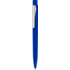 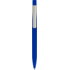 Ручка MASTER SOFT Синяя 1040.01
Пластиковая ручка с покрытием soft-touch (софт-тач).
Клип серебристый.
Механизм ручки: нажимной.
Стержень возможно поменять.
Цвет чернил: синий.
Стержень G2 Jumbo, диаметр 1 мм.Цвет: синий
Материал: пластик/soft-touch
Бренд: Viva Pens
Габариты: 14 см х 0 см х 1 смТампопечать
Ручки, флешки, брелоки и прочая маленькая продукция, 1 цвет1 утвержденный
сигнальный образец 
до 501099,531Ручка MASTER SOFT Синяя 1040.01
Пластиковая ручка с покрытием soft-touch (софт-тач).
Клип серебристый.
Механизм ручки: нажимной.
Стержень возможно поменять.
Цвет чернил: синий.
Стержень G2 Jumbo, диаметр 1 мм.Цвет: синий
Материал: пластик/soft-touch
Бренд: Viva Pens
Габариты: 14 см х 0 см х 1 смТампопечать
Ручки, флешки, брелоки и прочая маленькая продукция, 1 цвет1 утвержденный
сигнальный образец
от 50 до 1001061,561Ручка MASTER SOFT Синяя 1040.01
Пластиковая ручка с покрытием soft-touch (софт-тач).
Клип серебристый.
Механизм ручки: нажимной.
Стержень возможно поменять.
Цвет чернил: синий.
Стержень G2 Jumbo, диаметр 1 мм.Цвет: синий
Материал: пластик/soft-touch
Бренд: Viva Pens
Габариты: 14 см х 0 см х 1 смТампопечать
Ручки, флешки, брелоки и прочая маленькая продукция, 1 цвет1 утвержденный
сигнальный образец
от 100 до 2001050,192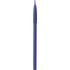 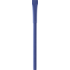 Ручка KRAFT Синяя 3010.01
Корпус и колпачок выполнен из переработанной бумаги. Стержень замене не подлежит.
Бумажные ручки сделаны из эко материалов и делаются вручную, каждая ручка уникальна, поэтому возможны незначительные отклонения в размерах, оттенках и других характеристиках ручки даже в одной партии.
Внимание! Бумажные ручки имеют шов, при печати возможно попадание логотипа на шов!
Цвет чернил: синий.
Стержень Х20, диаметр 0,7 мм.Цвет: синий
Материал: картон
Бренд: Viva Pens
Габариты: 14 см х 0 см х 0.7 смТампопечать
Ручки, флешки, брелоки и прочая маленькая продукция, 1 цвет1 утвержденный
сигнальный образец
до 501058,732Ручка KRAFT Синяя 3010.01
Корпус и колпачок выполнен из переработанной бумаги. Стержень замене не подлежит.
Бумажные ручки сделаны из эко материалов и делаются вручную, каждая ручка уникальна, поэтому возможны незначительные отклонения в размерах, оттенках и других характеристиках ручки даже в одной партии.
Внимание! Бумажные ручки имеют шов, при печати возможно попадание логотипа на шов!
Цвет чернил: синий.
Стержень Х20, диаметр 0,7 мм.Цвет: синий
Материал: картон
Бренд: Viva Pens
Габариты: 14 см х 0 см х 0.7 смТампопечать
Ручки, флешки, брелоки и прочая маленькая продукция, 1 цвет1 утвержденный
сигнальный образец
от 50 до 1001037,422Ручка KRAFT Синяя 3010.01
Корпус и колпачок выполнен из переработанной бумаги. Стержень замене не подлежит.
Бумажные ручки сделаны из эко материалов и делаются вручную, каждая ручка уникальна, поэтому возможны незначительные отклонения в размерах, оттенках и других характеристиках ручки даже в одной партии.
Внимание! Бумажные ручки имеют шов, при печати возможно попадание логотипа на шов!
Цвет чернил: синий.
Стержень Х20, диаметр 0,7 мм.Цвет: синий
Материал: картон
Бренд: Viva Pens
Габариты: 14 см х 0 см х 0.7 смТампопечать
Ручки, флешки, брелоки и прочая маленькая продукция, 1 цвет1 утвержденный
сигнальный образец
от 100 до 2001028,833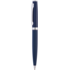 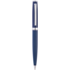 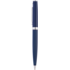 Ручка TRUST MIRROR Синяя 3050.01
Эффект зеркальной гравировки!
Материал корпуса: сталь.
Механизм ручки: поворотный.
Корпус матовый.
Стержень легко поменять.
Цвет чернил: синий.
Стержень Х20 (металл), диаметр 1 мм.Цвет: синий
Материал: металл
Бренд: Viva Pens
Габариты: 14.1 см х 0 см х 1.1 смГравировка
Металл1 утвержденный
сигнальный образец  до 5010266,033Ручка TRUST MIRROR Синяя 3050.01
Эффект зеркальной гравировки!
Материал корпуса: сталь.
Механизм ручки: поворотный.
Корпус матовый.
Стержень легко поменять.
Цвет чернил: синий.
Стержень Х20 (металл), диаметр 1 мм.Цвет: синий
Материал: металл
Бренд: Viva Pens
Габариты: 14.1 см х 0 см х 1.1 смГравировка
Металл1 утвержденный
сигнальный образецот 50 до 10010252,893Ручка TRUST MIRROR Синяя 3050.01
Эффект зеркальной гравировки!
Материал корпуса: сталь.
Механизм ручки: поворотный.
Корпус матовый.
Стержень легко поменять.
Цвет чернил: синий.
Стержень Х20 (металл), диаметр 1 мм.Цвет: синий
Материал: металл
Бренд: Viva Pens
Габариты: 14.1 см х 0 см х 1.1 смГравировка
Металл1 утвержденный
сигнальный образец от 100 до 20010248,754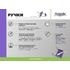 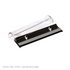 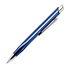 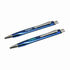 Шариковая ручка Pyramid, синяя/глянец СИН
Коллекция: Pyramid
Материал: алюминий
Размеры: 9x139 мм
Вес: 17 гр- 
Описание:Корпус: алюминий, цветное, глянцевое покрытие
Отделка: хромированные детали, функциональный, надежный клип
Механизм подачи стержня: нажимной
Цвет чернил: синий, Documental, Германия
Стержень: шариковый, Parker typeТолщина пишущего узла: 1 мм
Длина письма: ручка рассчитана на 1000м непрерывного письма
При гравировке вскрывается серымЦвет: синий
Бренд: Portobello
Габариты: 139мм x 13мм x 9ммУФ печать
Ручки/брелоки/флешки и прочая мелкая сувенирная продукция1 утвержденный
сигнальный образец  до 5010268,014Шариковая ручка Pyramid, синяя/глянец СИН
Коллекция: Pyramid
Материал: алюминий
Размеры: 9x139 мм
Вес: 17 гр- 
Описание:Корпус: алюминий, цветное, глянцевое покрытие
Отделка: хромированные детали, функциональный, надежный клип
Механизм подачи стержня: нажимной
Цвет чернил: синий, Documental, Германия
Стержень: шариковый, Parker typeТолщина пишущего узла: 1 мм
Длина письма: ручка рассчитана на 1000м непрерывного письма
При гравировке вскрывается серымЦвет: синий
Бренд: Portobello
Габариты: 139мм x 13мм x 9ммУФ печать
Ручки/брелоки/флешки и прочая мелкая сувенирная продукция1 утвержденный
сигнальный образец от 50 до 10010260,054Шариковая ручка Pyramid, синяя/глянец СИН
Коллекция: Pyramid
Материал: алюминий
Размеры: 9x139 мм
Вес: 17 гр- 
Описание:Корпус: алюминий, цветное, глянцевое покрытие
Отделка: хромированные детали, функциональный, надежный клип
Механизм подачи стержня: нажимной
Цвет чернил: синий, Documental, Германия
Стержень: шариковый, Parker typeТолщина пишущего узла: 1 мм
Длина письма: ручка рассчитана на 1000м непрерывного письма
При гравировке вскрывается серымЦвет: синий
Бренд: Portobello
Габариты: 139мм x 13мм x 9ммУФ печать
Ручки/брелоки/флешки и прочая мелкая сувенирная продукция1 утвержденный
сигнальный образец от 100 до 20010259,885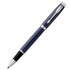 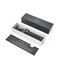 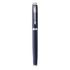 Parker IM Core - Matte Blue CT, ручка-роллер, F, BL
Способ подачи стержня: с колпачкомМатериал корпуса: ЛатуньПокрытие корпуса: Темно-синий матовый лакМатериал отделки деталей корпуса: Хромированная латуньлиния письма - тонкая, цвет чернил черныйЦвет: синий
Материал: латунь, лак, хромГравировка
Металл1 утвержденный
сигнальный образец до 20103 306,195Parker IM Core - Matte Blue CT, ручка-роллер, F, BL
Способ подачи стержня: с колпачкомМатериал корпуса: ЛатуньПокрытие корпуса: Темно-синий матовый лакМатериал отделки деталей корпуса: Хромированная латуньлиния письма - тонкая, цвет чернил черныйЦвет: синий
Материал: латунь, лак, хромГравировка
Металл1 утвержденный
сигнальный образец от 20 до 50103 196,195Parker IM Core - Matte Blue CT, ручка-роллер, F, BL
Способ подачи стержня: с колпачкомМатериал корпуса: ЛатуньПокрытие корпуса: Темно-синий матовый лакМатериал отделки деталей корпуса: Хромированная латуньлиния письма - тонкая, цвет чернил черныйЦвет: синий
Материал: латунь, лак, хромГравировка
Металл1 утвержденный
сигнальный образец от 50 до 100103 112,036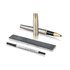 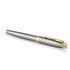 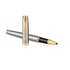 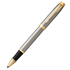 Parker IM Core - Brushed Metal GT, ручка-роллер, F, BL
Ручка-роллер IM Core со съемным колпачком. Корпус и колпачок из латуни, покрыт лаком серебристого цвета, отшлифован, превосходно сочетается позолоченными декоративными элементами. Зона захвата выполнена из глянцевого черного пластика
Материал Драгметаллы: латунь, позолота, позолота
Цвет серебро, серый
Цвет отделки золотистый
Упаковка подарочная
Гарантия  2 года
Механизм ручек роллер со съемным колпачком
Толщина пишущего узла F (fine) - Тонкий 0.5 мм
Страна производства China
Цвет чернил Black
Максимальный диаметр, мм 12,6
Подсемейство (коллекции) IM Core
Вес, кг 0.144
Вес без упаковки, кг 0.024
Длина, см 13.82
Габариты, см 17,7 x 3,7 x 5,2Цвет: серебристый
Материал: латунь, лак, позолотаГравировка
Металл1 утвержденный
сигнальный образец  до 20103 431,236Parker IM Core - Brushed Metal GT, ручка-роллер, F, BL
Ручка-роллер IM Core со съемным колпачком. Корпус и колпачок из латуни, покрыт лаком серебристого цвета, отшлифован, превосходно сочетается позолоченными декоративными элементами. Зона захвата выполнена из глянцевого черного пластика
Материал Драгметаллы: латунь, позолота, позолота
Цвет серебро, серый
Цвет отделки золотистый
Упаковка подарочная
Гарантия  2 года
Механизм ручек роллер со съемным колпачком
Толщина пишущего узла F (fine) - Тонкий 0.5 мм
Страна производства China
Цвет чернил Black
Максимальный диаметр, мм 12,6
Подсемейство (коллекции) IM Core
Вес, кг 0.144
Вес без упаковки, кг 0.024
Длина, см 13.82
Габариты, см 17,7 x 3,7 x 5,2Цвет: серебристый
Материал: латунь, лак, позолотаГравировка
Металл1 утвержденный
сигнальный образец от 20 до 50103 322,896Parker IM Core - Brushed Metal GT, ручка-роллер, F, BL
Ручка-роллер IM Core со съемным колпачком. Корпус и колпачок из латуни, покрыт лаком серебристого цвета, отшлифован, превосходно сочетается позолоченными декоративными элементами. Зона захвата выполнена из глянцевого черного пластика
Материал Драгметаллы: латунь, позолота, позолота
Цвет серебро, серый
Цвет отделки золотистый
Упаковка подарочная
Гарантия  2 года
Механизм ручек роллер со съемным колпачком
Толщина пишущего узла F (fine) - Тонкий 0.5 мм
Страна производства China
Цвет чернил Black
Максимальный диаметр, мм 12,6
Подсемейство (коллекции) IM Core
Вес, кг 0.144
Вес без упаковки, кг 0.024
Длина, см 13.82
Габариты, см 17,7 x 3,7 x 5,2Цвет: серебристый
Материал: латунь, лак, позолотаГравировка
Металл1 утвержденный
сигнальный образец от 50 до 100103 238,987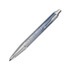 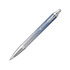 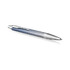 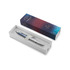 Parker IM SE - F316 Polar, шариковая ручка, M, подар.кор.
Тип товара: ручка перьевая
Перо: нержавеющая сталь
Отделка пера: оригинальная гравировка
Толщина пишущего узла: тонкий (F)
Система заправки: картриджно-конверторная
Механизм: съемный колпачок
Материал: нержавеющая сталь
Отделка: шлифовка, оригинальная гравировка, многослойное матовое покрытие серо-голубым лаком, градиент от синевато-серого к белому, отдельные элементы дизайна - матовый и зеркальный хром
Размеры ручки: длина - 131,0 mm, максимальная ширина (диаметр) - 12 mmВес ручки: 28 g
Цвет: градиент от синевато-серого к белому и сребристый (Blue-Grey CT)
Комплектация: ручка, подарочный футляр, 1 картридж Parker Quink BlueЦвет: голубойГравировка
Металл1 утвержденный
сигнальный образец до 20103 518,587Parker IM SE - F316 Polar, шариковая ручка, M, подар.кор.
Тип товара: ручка перьевая
Перо: нержавеющая сталь
Отделка пера: оригинальная гравировка
Толщина пишущего узла: тонкий (F)
Система заправки: картриджно-конверторная
Механизм: съемный колпачок
Материал: нержавеющая сталь
Отделка: шлифовка, оригинальная гравировка, многослойное матовое покрытие серо-голубым лаком, градиент от синевато-серого к белому, отдельные элементы дизайна - матовый и зеркальный хром
Размеры ручки: длина - 131,0 mm, максимальная ширина (диаметр) - 12 mmВес ручки: 28 g
Цвет: градиент от синевато-серого к белому и сребристый (Blue-Grey CT)
Комплектация: ручка, подарочный футляр, 1 картридж Parker Quink BlueЦвет: голубойГравировка
Металл1 утвержденный
сигнальный образец от 20 до 50103 389,697Parker IM SE - F316 Polar, шариковая ручка, M, подар.кор.
Тип товара: ручка перьевая
Перо: нержавеющая сталь
Отделка пера: оригинальная гравировка
Толщина пишущего узла: тонкий (F)
Система заправки: картриджно-конверторная
Механизм: съемный колпачок
Материал: нержавеющая сталь
Отделка: шлифовка, оригинальная гравировка, многослойное матовое покрытие серо-голубым лаком, градиент от синевато-серого к белому, отдельные элементы дизайна - матовый и зеркальный хром
Размеры ручки: длина - 131,0 mm, максимальная ширина (диаметр) - 12 mmВес ручки: 28 g
Цвет: градиент от синевато-серого к белому и сребристый (Blue-Grey CT)
Комплектация: ручка, подарочный футляр, 1 картридж Parker Quink BlueЦвет: голубойГравировка
Металл1 утвержденный
сигнальный образец от 50 до 100103 289,338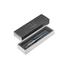 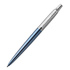 Parker Jotter Core - Waterloo Blue CT, шариковая ручка, M
Тип: Шариковая ручка.
Толщина стержня в комплекте: М (средняя).
Цвет стержня в комплекте: Синий (стержни других цветов продаются отдельно).
Механизм: Нажимного действия.
Корпус: Литой пластиковый корпус / Легированная сталь.
Отделка: Хром.
Цвет: Легированная сталь / Синий.
Особенности: Стержень выдвигается путем нажатия на кнопку, расположенную на торце колпачка.
Размеры: 13,1 х 1,3 см.
Возможная персонализация: Лазерная гравировка на колпачке.
Страна-производитель: Швейцария.
Страна производства: Франция.Цвет: голубой
Материал: нержавеющая стальГравировка
Металл1 утвержденный
сигнальный образец до 20101 715,568Parker Jotter Core - Waterloo Blue CT, шариковая ручка, M
Тип: Шариковая ручка.
Толщина стержня в комплекте: М (средняя).
Цвет стержня в комплекте: Синий (стержни других цветов продаются отдельно).
Механизм: Нажимного действия.
Корпус: Литой пластиковый корпус / Легированная сталь.
Отделка: Хром.
Цвет: Легированная сталь / Синий.
Особенности: Стержень выдвигается путем нажатия на кнопку, расположенную на торце колпачка.
Размеры: 13,1 х 1,3 см.
Возможная персонализация: Лазерная гравировка на колпачке.
Страна-производитель: Швейцария.
Страна производства: Франция.Цвет: голубой
Материал: нержавеющая стальГравировка
Металл1 утвержденный
сигнальный образец от 20 до 50101 629,448Parker Jotter Core - Waterloo Blue CT, шариковая ручка, M
Тип: Шариковая ручка.
Толщина стержня в комплекте: М (средняя).
Цвет стержня в комплекте: Синий (стержни других цветов продаются отдельно).
Механизм: Нажимного действия.
Корпус: Литой пластиковый корпус / Легированная сталь.
Отделка: Хром.
Цвет: Легированная сталь / Синий.
Особенности: Стержень выдвигается путем нажатия на кнопку, расположенную на торце колпачка.
Размеры: 13,1 х 1,3 см.
Возможная персонализация: Лазерная гравировка на колпачке.
Страна-производитель: Швейцария.
Страна производства: Франция.Цвет: голубой
Материал: нержавеющая стальГравировка
Металл1 утвержденный
сигнальный образец от 50 до 100101 571,869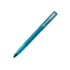 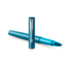 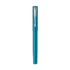 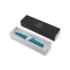 Parker Vector XL - Teal, ручка-роллер, M, подар.кор.
Ручка-роллер Parker Vector XL - Teal. Характеристики: Оригинальный цвет корпуса: Teal. Материал корпуса: сталь нержавеющая. Отделка деталей: сталь нержавеющая. Размер пишущего узла: тонкий (F). Цвет чернил: черный. Наличие колпачка: с колпачком. Наличие клипа: ДА. Длина ручки: 177 мм. Тип ручки: роллер. Премиум: ДА. Вид упаковки: коробка подарочная. Цвет: черный
Материал: нержавеющая стальГравировка
Металл1 утвержденный
сигнальный образец до 20101 686,089Parker Vector XL - Teal, ручка-роллер, M, подар.кор.
Ручка-роллер Parker Vector XL - Teal. Характеристики: Оригинальный цвет корпуса: Teal. Материал корпуса: сталь нержавеющая. Отделка деталей: сталь нержавеющая. Размер пишущего узла: тонкий (F). Цвет чернил: черный. Наличие колпачка: с колпачком. Наличие клипа: ДА. Длина ручки: 177 мм. Тип ручки: роллер. Премиум: ДА. Вид упаковки: коробка подарочная. Цвет: черный
Материал: нержавеющая стальГравировка
Металл1 утвержденный
сигнальный образец от 20 до 50101 558,319Parker Vector XL - Teal, ручка-роллер, M, подар.кор.
Ручка-роллер Parker Vector XL - Teal. Характеристики: Оригинальный цвет корпуса: Teal. Материал корпуса: сталь нержавеющая. Отделка деталей: сталь нержавеющая. Размер пишущего узла: тонкий (F). Цвет чернил: черный. Наличие колпачка: с колпачком. Наличие клипа: ДА. Длина ручки: 177 мм. Тип ручки: роллер. Премиум: ДА. Вид упаковки: коробка подарочная. Цвет: черный
Материал: нержавеющая стальГравировка
Металл1 утвержденный
сигнальный образец от 50 до 100101 502,6710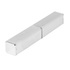 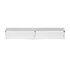 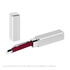 Коробка подарочная, футляр - тубус , алюминиевый, серебро, матовый перламутр, для 1 ручки СЕР
Стильный лаконичный подарочный тубус для ручки выполнен из высококачественного алюминия. Материал прочный, легкий, с отличными эксплуатационными свойствами. Поверхность – серебристый матовый перламутр, слегка шероховатая. Имеет легкий приглушенный искрящийся блеск. Отделка – хромирование. Форма футляра –&nbsp;квадрат с обрезанными углами.&nbsp;Ложемент из плотного мягкого материала, напоминающего поролон,&nbsp;надежно фиксирует ручку внутри и защищает ее корпус от повреждений. Общая тональность изделия –&nbsp;деловая, современная, минималистичная. Тубус&nbsp;надежно закрываетсяЦвет: серый
Бренд: Portobello
Габариты: 150мм x 25мм x 25ммУФ печать
Ручки/брелоки/флешки и прочая мелкая сувенирная продукция1 утвержденный
сигнальный образец до 5010275,1710Коробка подарочная, футляр - тубус , алюминиевый, серебро, матовый перламутр, для 1 ручки СЕР
Стильный лаконичный подарочный тубус для ручки выполнен из высококачественного алюминия. Материал прочный, легкий, с отличными эксплуатационными свойствами. Поверхность – серебристый матовый перламутр, слегка шероховатая. Имеет легкий приглушенный искрящийся блеск. Отделка – хромирование. Форма футляра –&nbsp;квадрат с обрезанными углами.&nbsp;Ложемент из плотного мягкого материала, напоминающего поролон,&nbsp;надежно фиксирует ручку внутри и защищает ее корпус от повреждений. Общая тональность изделия –&nbsp;деловая, современная, минималистичная. Тубус&nbsp;надежно закрываетсяЦвет: серый
Бренд: Portobello
Габариты: 150мм x 25мм x 25ммУФ печать
Ручки/брелоки/флешки и прочая мелкая сувенирная продукция1 утвержденный
сигнальный образец от 50 до 10010265,6110Коробка подарочная, футляр - тубус , алюминиевый, серебро, матовый перламутр, для 1 ручки СЕР
Стильный лаконичный подарочный тубус для ручки выполнен из высококачественного алюминия. Материал прочный, легкий, с отличными эксплуатационными свойствами. Поверхность – серебристый матовый перламутр, слегка шероховатая. Имеет легкий приглушенный искрящийся блеск. Отделка – хромирование. Форма футляра –&nbsp;квадрат с обрезанными углами.&nbsp;Ложемент из плотного мягкого материала, напоминающего поролон,&nbsp;надежно фиксирует ручку внутри и защищает ее корпус от повреждений. Общая тональность изделия –&nbsp;деловая, современная, минималистичная. Тубус&nbsp;надежно закрываетсяЦвет: серый
Бренд: Portobello
Габариты: 150мм x 25мм x 25ммУФ печать
Ручки/брелоки/флешки и прочая мелкая сувенирная продукция1 утвержденный
сигнальный образец от 100 до 20010265,4811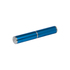 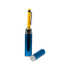 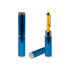 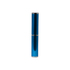 Коробка подарочная, футляр - тубус, алюминиевый, синий, глянцевый, для 1 ручки СИН
Стильный лаконичный подарочный футляр для ручки выполнен из высококачественного алюминия. Форма – круглая. Материал прочный, легкий, с отличными эксплуатационными свойствами. Поверхность синяя, гладкая, глянцевая, блестящая. Синий цвет элегантный, насыщенный. Отделка – хромирование. Ложемент из плотного мягкого материала, напоминающего поролон, надежно фиксирует ручку внутри и защищает ее корпус от повреждений. Общая тональность изделия – классическая, статусная, строгая, деловая. Тубус надежно закрывается Цвет: синий
Бренд: Portobello
Габариты: 147мм x 20мм x 20ммГравировка
Металл1 утвержденный
сигнальный образец до 5010296,0011Коробка подарочная, футляр - тубус, алюминиевый, синий, глянцевый, для 1 ручки СИН
Стильный лаконичный подарочный футляр для ручки выполнен из высококачественного алюминия. Форма – круглая. Материал прочный, легкий, с отличными эксплуатационными свойствами. Поверхность синяя, гладкая, глянцевая, блестящая. Синий цвет элегантный, насыщенный. Отделка – хромирование. Ложемент из плотного мягкого материала, напоминающего поролон, надежно фиксирует ручку внутри и защищает ее корпус от повреждений. Общая тональность изделия – классическая, статусная, строгая, деловая. Тубус надежно закрывается Цвет: синий
Бренд: Portobello
Габариты: 147мм x 20мм x 20ммГравировка
Металл1 утвержденный
сигнальный образец от 50 до 10010280,4411Коробка подарочная, футляр - тубус, алюминиевый, синий, глянцевый, для 1 ручки СИН
Стильный лаконичный подарочный футляр для ручки выполнен из высококачественного алюминия. Форма – круглая. Материал прочный, легкий, с отличными эксплуатационными свойствами. Поверхность синяя, гладкая, глянцевая, блестящая. Синий цвет элегантный, насыщенный. Отделка – хромирование. Ложемент из плотного мягкого материала, напоминающего поролон, надежно фиксирует ручку внутри и защищает ее корпус от повреждений. Общая тональность изделия – классическая, статусная, строгая, деловая. Тубус надежно закрывается Цвет: синий
Бренд: Portobello
Габариты: 147мм x 20мм x 20ммГравировка
Металл1 утвержденный
сигнальный образец от 100 до 20010280,2312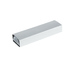 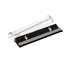 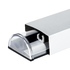 Коробка подарочная, пластик, для 1 ручки ЧЕРН
Элегантная и лаконичная подарочная коробка представлена основанием и крышкой. Основание выполнено из черного пластика. Поверхность гладкая, матовая, с приглушенным блеском. Цвет – классический черный. Отделка – серебристые матовые элементы вдоль корпуса. Два держателя для ручки белого цвета. Крышка прозрачная пластиковая. Футляр надежно закрывается и идеально подходит как для подарочного оформления изделия, так и для повседневного хранения бизнес-аксессуара.
Ручка продается отдельно.Цвет: черный
Бренд: Portobello
Габариты: 165мм x 45мм x 27ммТампопечать
Ручки, флешки, брелоки и прочая маленькая продукция, 1 цвет1 утвержденный
сигнальный образец до 5010204,5312Коробка подарочная, пластик, для 1 ручки ЧЕРН
Элегантная и лаконичная подарочная коробка представлена основанием и крышкой. Основание выполнено из черного пластика. Поверхность гладкая, матовая, с приглушенным блеском. Цвет – классический черный. Отделка – серебристые матовые элементы вдоль корпуса. Два держателя для ручки белого цвета. Крышка прозрачная пластиковая. Футляр надежно закрывается и идеально подходит как для подарочного оформления изделия, так и для повседневного хранения бизнес-аксессуара.
Ручка продается отдельно.Цвет: черный
Бренд: Portobello
Габариты: 165мм x 45мм x 27ммТампопечать
Ручки, флешки, брелоки и прочая маленькая продукция, 1 цвет1 утвержденный
сигнальный образец от 50 до 10010194,4412Коробка подарочная, пластик, для 1 ручки ЧЕРН
Элегантная и лаконичная подарочная коробка представлена основанием и крышкой. Основание выполнено из черного пластика. Поверхность гладкая, матовая, с приглушенным блеском. Цвет – классический черный. Отделка – серебристые матовые элементы вдоль корпуса. Два держателя для ручки белого цвета. Крышка прозрачная пластиковая. Футляр надежно закрывается и идеально подходит как для подарочного оформления изделия, так и для повседневного хранения бизнес-аксессуара.
Ручка продается отдельно.Цвет: черный
Бренд: Portobello
Габариты: 165мм x 45мм x 27ммТампопечать
Ручки, флешки, брелоки и прочая маленькая продукция, 1 цвет1 утвержденный
сигнальный образе  от 100 до 20010192,8313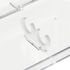 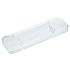 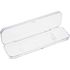 Футляр Serene для 2 ручек, прозрачный
Вмещает две ручки диаметром от 0,9 до 1,1 см.Цвет: прозрачный
Материал: пластик
Бренд: Open
Габариты: 16,5х5х2,5 смТампопечать
Ручки, флешки, брелоки и прочая маленькая продукция, 1 цвет1 утвержденный
сигнальный образец до 5010123,1713Футляр Serene для 2 ручек, прозрачный
Вмещает две ручки диаметром от 0,9 до 1,1 см.Цвет: прозрачный
Материал: пластик
Бренд: Open
Габариты: 16,5х5х2,5 смТампопечать
Ручки, флешки, брелоки и прочая маленькая продукция, 1 цвет1 утвержденный
сигнальный образец  от 50 до 10010119,0813Футляр Serene для 2 ручек, прозрачный
Вмещает две ручки диаметром от 0,9 до 1,1 см.Цвет: прозрачный
Материал: пластик
Бренд: Open
Габариты: 16,5х5х2,5 смТампопечать
Ручки, флешки, брелоки и прочая маленькая продукция, 1 цвет1 утвержденный
сигнальный образец от 100 до 20010115,0314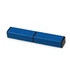 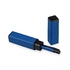 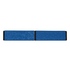 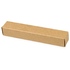 Футляр для ручки «Quattro», синий
Футляр для ручек с оригинальным покрытием корпуса, напоминающим кракелюрный лак. Пластиковый ложемент со вставкой из EVA заключен в квадратный металлический корпус и надежно фиксирует ручку внутри. Цвет: синий/черный
Материал: алюминий, ложемент- пластик
Габариты: 14,7 х 2,2 х 2,2 см, внутренний размер d1,4 х 14Гравировка
Металл1 утвержденный
сигнальный образец до 5010181,3914Футляр для ручки «Quattro», синий
Футляр для ручек с оригинальным покрытием корпуса, напоминающим кракелюрный лак. Пластиковый ложемент со вставкой из EVA заключен в квадратный металлический корпус и надежно фиксирует ручку внутри. Цвет: синий/черный
Материал: алюминий, ложемент- пластик
Габариты: 14,7 х 2,2 х 2,2 см, внутренний размер d1,4 х 14Гравировка
Металл1 утвержденный
сигнальный образе от 50 до 10010171,1114Футляр для ручки «Quattro», синий
Футляр для ручек с оригинальным покрытием корпуса, напоминающим кракелюрный лак. Пластиковый ложемент со вставкой из EVA заключен в квадратный металлический корпус и надежно фиксирует ручку внутри. Цвет: синий/черный
Материал: алюминий, ложемент- пластик
Габариты: 14,7 х 2,2 х 2,2 см, внутренний размер d1,4 х 14Гравировка
Металл1 утвержденный
сигнальный образе  от 100 до 20010169,3315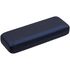 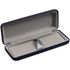 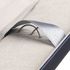 Футляр для ручек Coverty Plus, синий
Благодаря мягкому «теплому» софт-тач покрытию футляр приятно держать в руках. Элегантный цвет, лаконичная форма, надежный механизм пружины — ручка, вложенная в этот футляр, станет законченным подарком.Футляр может гармонировать со строгостью ручки, а может работать на контрасте и подчеркивать ее насыщенный цвет.Вмещает 1 или 2 ручки длиной до 14,5 см.Цвет: синий
Материал: пластик; покрытие софт-тач
Бренд: Open
Габариты: 15,7x5,6x3,0 смУФ печать
Ручки/брелоки/флешки и прочая мелкая сувенирная продукция1 утвержденный
сигнальный образец              до 5010232,0615Футляр для ручек Coverty Plus, синий
Благодаря мягкому «теплому» софт-тач покрытию футляр приятно держать в руках. Элегантный цвет, лаконичная форма, надежный механизм пружины — ручка, вложенная в этот футляр, станет законченным подарком.Футляр может гармонировать со строгостью ручки, а может работать на контрасте и подчеркивать ее насыщенный цвет.Вмещает 1 или 2 ручки длиной до 14,5 см.Цвет: синий
Материал: пластик; покрытие софт-тач
Бренд: Open
Габариты: 15,7x5,6x3,0 смУФ печать
Ручки/брелоки/флешки и прочая мелкая сувенирная продукция1 утвержденный
сигнальный образец               от 50 до 10010217,6715Футляр для ручек Coverty Plus, синий
Благодаря мягкому «теплому» софт-тач покрытию футляр приятно держать в руках. Элегантный цвет, лаконичная форма, надежный механизм пружины — ручка, вложенная в этот футляр, станет законченным подарком.Футляр может гармонировать со строгостью ручки, а может работать на контрасте и подчеркивать ее насыщенный цвет.Вмещает 1 или 2 ручки длиной до 14,5 см.Цвет: синий
Материал: пластик; покрытие софт-тач
Бренд: Open
Габариты: 15,7x5,6x3,0 смУФ печать
Ручки/брелоки/флешки и прочая мелкая сувенирная продукция1 утвержденный
сигнальный образец               от 100 до 20010215,1716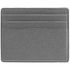 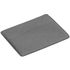 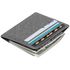 Чехол для карточек Devon, цвет в ассортименте
Компактный чехол для 6 карточек и сложенных купюр, который с успехом заменит объемный кошелек.Чехол для карточек из искусственного материала, имитирующего сафьяновую кожу, с шестью отделениями для кредитных карт и одним — для сложенных купюр.Цвет: в асс.
Материал: искусственная кожа
Бренд: Сделано в России
Габариты: 10х8 смТиснение
До 50см21 утвержденный
сигнальный образец               до 5010431,7516Чехол для карточек Devon, цвет в ассортименте
Компактный чехол для 6 карточек и сложенных купюр, который с успехом заменит объемный кошелек.Чехол для карточек из искусственного материала, имитирующего сафьяновую кожу, с шестью отделениями для кредитных карт и одним — для сложенных купюр.Цвет: в асс.
Материал: искусственная кожа
Бренд: Сделано в России
Габариты: 10х8 смТиснение
До 50см21 утвержденный
сигнальный образец                от 50 до 10010401,8616Чехол для карточек Devon, цвет в ассортименте
Компактный чехол для 6 карточек и сложенных купюр, который с успехом заменит объемный кошелек.Чехол для карточек из искусственного материала, имитирующего сафьяновую кожу, с шестью отделениями для кредитных карт и одним — для сложенных купюр.Цвет: в асс.
Материал: искусственная кожа
Бренд: Сделано в России
Габариты: 10х8 смТиснение
До 50см2 1 утвержденный
сигнальный образец               от 100 до 20010387,0817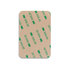 Чехол-картхолдер Favor на клеевой основе на телефон для пластиковых карт и и карт доступа, черный
Чехол-картхолдер на клеевой основе на телефон для пластиковых карт и карт доступа. Картхолдер выполняет функцию обычного кармана для карты - приклейте в доступном месте и ваша карта всегда под рукой. Еще одним удобным сочетанием может быть чехол приклеенный на корпус мобильного телефона или смартфона. Картхолдер содержащий карту доступа (социальную карту, проездной, платежную карту Pay-pass, топливную и т.д.) позволяет сэкономить личное время и расширить возможности вашего сотового.  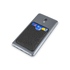 Цвет: черный
Материал: экокожа (пу)
Габариты: 9,7 х 6,3 х 0,3Тиснение
До 50см21 утвержденный
сигнальный образец              до 5010257,3117Чехол-картхолдер Favor на клеевой основе на телефон для пластиковых карт и и карт доступа, черный
Чехол-картхолдер на клеевой основе на телефон для пластиковых карт и карт доступа. Картхолдер выполняет функцию обычного кармана для карты - приклейте в доступном месте и ваша карта всегда под рукой. Еще одним удобным сочетанием может быть чехол приклеенный на корпус мобильного телефона или смартфона. Картхолдер содержащий карту доступа (социальную карту, проездной, платежную карту Pay-pass, топливную и т.д.) позволяет сэкономить личное время и расширить возможности вашего сотового.  Цвет: черный
Материал: экокожа (пу)
Габариты: 9,7 х 6,3 х 0,3Тиснение
До 50см21 утвержденный
сигнальный образец                от 50 до 10010230,1917Чехол-картхолдер Favor на клеевой основе на телефон для пластиковых карт и и карт доступа, черный
Чехол-картхолдер на клеевой основе на телефон для пластиковых карт и карт доступа. Картхолдер выполняет функцию обычного кармана для карты - приклейте в доступном месте и ваша карта всегда под рукой. Еще одним удобным сочетанием может быть чехол приклеенный на корпус мобильного телефона или смартфона. Картхолдер содержащий карту доступа (социальную карту, проездной, платежную карту Pay-pass, топливную и т.д.) позволяет сэкономить личное время и расширить возможности вашего сотового.  Цвет: черный
Материал: экокожа (пу)
Габариты: 9,7 х 6,3 х 0,3Тиснение
До 50см21 утвержденный
сигнальный образец               от 100 до 20010217,9418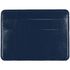 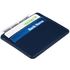 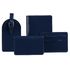 Чехол для карточек Nebraska, синий
4 отделения для кредитных карт и одно для сложенных купюр.Чехол одинаковый с двух сторон.Поставляется в индивидуальном пакете.Цвет: синий
Материал: искусственная кожа
Бренд: Сделано в России
Габариты: 10,3х7,6 смТиснение
До 50см21 утвержденный
сигнальный образец               до 2010615,5818Чехол для карточек Nebraska, синий
4 отделения для кредитных карт и одно для сложенных купюр.Чехол одинаковый с двух сторон.Поставляется в индивидуальном пакете.Цвет: синий
Материал: искусственная кожа
Бренд: Сделано в России
Габариты: 10,3х7,6 смТиснение
До 50см21 утвержденный
сигнальный образец               от 20 до 5010470,2318Чехол для карточек Nebraska, синий
4 отделения для кредитных карт и одно для сложенных купюр.Чехол одинаковый с двух сторон.Поставляется в индивидуальном пакете.Цвет: синий
Материал: искусственная кожа
Бренд: Сделано в России
Габариты: 10,3х7,6 смТиснение
До 50см21 утвержденный
сигнальный образец               от 50 до 10010440,3319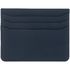 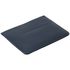 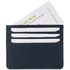 Чехол для карт Alaska, синий
Чехол с 4 отделениями для кредитных карт и одним — для сложенных купюр.Цвет: синий
Материал: натуральная кожа; покрытие софт-тач
Бренд: Сделано в России
Габариты: 10,5х8 смТиснение
До 50см21 утвержденный
сигнальный образец              до 2010939,9819Чехол для карт Alaska, синий
Чехол с 4 отделениями для кредитных карт и одним — для сложенных купюр.Цвет: синий
Материал: натуральная кожа; покрытие софт-тач
Бренд: Сделано в России
Габариты: 10,5х8 смТиснение
До 50см21 утвержденный
сигнальный образец               от 20 до 5010794,6119Чехол для карт Alaska, синий
Чехол с 4 отделениями для кредитных карт и одним — для сложенных купюр.Цвет: синий
Материал: натуральная кожа; покрытие софт-тач
Бренд: Сделано в России
Габариты: 10,5х8 смТиснение
До 50см21 утвержденный
сигнальный образец               от 50 до 10010764,7320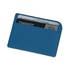 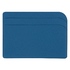 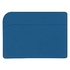 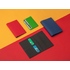 Картхолдер для 3-пластиковых карт "Favor", синий
Футляр для кредитных карт с тремя карманами надежно защищает лицевую и оборотную часть карты.  Нанесение возможно на обе стороны картхолдера. Цвет: синий
Материал: полиуретан
Габариты: 10 х 7,3 х 0,4Тиснение
До 50см21 утвержденный
сигнальный образец              до 5010291,9220Картхолдер для 3-пластиковых карт "Favor", синий
Футляр для кредитных карт с тремя карманами надежно защищает лицевую и оборотную часть карты.  Нанесение возможно на обе стороны картхолдера. Цвет: синий
Материал: полиуретан
Габариты: 10 х 7,3 х 0,4Тиснение
До 50см21 утвержденный
сигнальный образец                от 50 до 10010264,2820Картхолдер для 3-пластиковых карт "Favor", синий
Футляр для кредитных карт с тремя карманами надежно защищает лицевую и оборотную часть карты.  Нанесение возможно на обе стороны картхолдера. Цвет: синий
Материал: полиуретан
Габариты: 10 х 7,3 х 0,4Тиснение
До 50см21 утвержденный
сигнальный образец                от 100 до 20010251,4421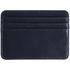 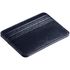 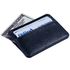 Чехол для карт Signature, синий
Индивидуальный почерк присущ каждому: как отражение характера, настроения и взгляда на мир. Так же из внимания ко множеству элементов и нюансов складывается и персональный стиль.Коллекция личных аксессуаров Signature станет настоящей изысканной подписью в общем элегантном образе и выгодно подчеркнет статус владельца. Насыщенные лаконичные оттенки, качественная отделка натуральной кожи, продуманные детали — здесь все выполнено на том уровне, под которым можно уверенно подписаться.Отделение для сложенных купюрШесть карманов для кредитных карт и визитокНаружная часть изготовлена из натуральной телячьей кожи, подкладка — из искусственной свиной кожи.Поставляется в индивидуальной коробке.Цвет: синий
Материал: натуральная кожа
Бренд: Сделано в России
Габариты: 10,3х7,4 см; коробка: 12х8,5х1,8 смТиснение
До 50см21 утвержденный
сигнальный образец              до 20101 409,3621Чехол для карт Signature, синий
Индивидуальный почерк присущ каждому: как отражение характера, настроения и взгляда на мир. Так же из внимания ко множеству элементов и нюансов складывается и персональный стиль.Коллекция личных аксессуаров Signature станет настоящей изысканной подписью в общем элегантном образе и выгодно подчеркнет статус владельца. Насыщенные лаконичные оттенки, качественная отделка натуральной кожи, продуманные детали — здесь все выполнено на том уровне, под которым можно уверенно подписаться.Отделение для сложенных купюрШесть карманов для кредитных карт и визитокНаружная часть изготовлена из натуральной телячьей кожи, подкладка — из искусственной свиной кожи.Поставляется в индивидуальной коробке.Цвет: синий
Материал: натуральная кожа
Бренд: Сделано в России
Габариты: 10,3х7,4 см; коробка: 12х8,5х1,8 смТиснение
До 50см21 утвержденный
сигнальный образец               от 20 до 50101 264,0021Чехол для карт Signature, синий
Индивидуальный почерк присущ каждому: как отражение характера, настроения и взгляда на мир. Так же из внимания ко множеству элементов и нюансов складывается и персональный стиль.Коллекция личных аксессуаров Signature станет настоящей изысканной подписью в общем элегантном образе и выгодно подчеркнет статус владельца. Насыщенные лаконичные оттенки, качественная отделка натуральной кожи, продуманные детали — здесь все выполнено на том уровне, под которым можно уверенно подписаться.Отделение для сложенных купюрШесть карманов для кредитных карт и визитокНаружная часть изготовлена из натуральной телячьей кожи, подкладка — из искусственной свиной кожи.Поставляется в индивидуальной коробке.Цвет: синий
Материал: натуральная кожа
Бренд: Сделано в России
Габариты: 10,3х7,4 см; коробка: 12х8,5х1,8 смТиснение
До 50см21 утвержденный
сигнальный образец               от 50 до 100101 234,1122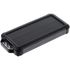 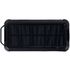 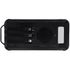 Аккумулятор защищенный Total Control 10000 мАч, черный с серым
Total Control — настоящий outdoor-аккумулятор с ударопрочным корпусом и защитой от пыли и брызг, который не страшно взять в поход. Слот для беспроводной зарядки и 3 встроенных кабеля с разъемами Micro USB, Type C и Lightning позволяют удобно заряжать разные типы устройств, а солнечная батарея просто не позволит остаться совсем без связи. Яркий фонарик осветит путь или послужит светильником в палатке.Прорезиненные вставки и рисунок на корпусе с имитацией карбона добавляют хорошей агрессивности внешнему виду аккумулятора — сразу видно, что его хозяин готов к приключениям.Литий-полимерный аккумуляторЕмкость: 10 000 мАчКоличество циклов заряда-разряда: не менее 600Мощность беспроводного заряда: 5 ВтВходные и выходные параметры кабелей (три типа) и портов (Type-C и Micro USB входов): 5 В, 2 AМощность заряда от солнечного или яркого искусственного света: 1 ВтВремя полного заряда: 6 часов от сетевого источника или около 42 часов от солнечной панелиВстроенный фонарик включается 4-секундным удержанием нажатой кнопкиЗащита от пыли и воды: IP64Цвет: серый;черный
Материал: пластик, ударопрочный
Бренд: Uniscend
Габариты: 16,5х7,7х2,2 см; упаковка: 19,6x9,7x2,6 смТампопечать
Ручки, флешки, брелоки и прочая маленькая продукция, 1 цвет1 утвержденный
сигнальный образец              до 20101 951,4422Аккумулятор защищенный Total Control 10000 мАч, черный с серым
Total Control — настоящий outdoor-аккумулятор с ударопрочным корпусом и защитой от пыли и брызг, который не страшно взять в поход. Слот для беспроводной зарядки и 3 встроенных кабеля с разъемами Micro USB, Type C и Lightning позволяют удобно заряжать разные типы устройств, а солнечная батарея просто не позволит остаться совсем без связи. Яркий фонарик осветит путь или послужит светильником в палатке.Прорезиненные вставки и рисунок на корпусе с имитацией карбона добавляют хорошей агрессивности внешнему виду аккумулятора — сразу видно, что его хозяин готов к приключениям.Литий-полимерный аккумуляторЕмкость: 10 000 мАчКоличество циклов заряда-разряда: не менее 600Мощность беспроводного заряда: 5 ВтВходные и выходные параметры кабелей (три типа) и портов (Type-C и Micro USB входов): 5 В, 2 AМощность заряда от солнечного или яркого искусственного света: 1 ВтВремя полного заряда: 6 часов от сетевого источника или около 42 часов от солнечной панелиВстроенный фонарик включается 4-секундным удержанием нажатой кнопкиЗащита от пыли и воды: IP64Цвет: серый;черный
Материал: пластик, ударопрочный
Бренд: Uniscend
Габариты: 16,5х7,7х2,2 см; упаковка: 19,6x9,7x2,6 смТампопечать
Ручки, флешки, брелоки и прочая маленькая продукция, 1 цвет1 утвержденный
сигнальный образец               от 20 до 50101 881,6722Аккумулятор защищенный Total Control 10000 мАч, черный с серым
Total Control — настоящий outdoor-аккумулятор с ударопрочным корпусом и защитой от пыли и брызг, который не страшно взять в поход. Слот для беспроводной зарядки и 3 встроенных кабеля с разъемами Micro USB, Type C и Lightning позволяют удобно заряжать разные типы устройств, а солнечная батарея просто не позволит остаться совсем без связи. Яркий фонарик осветит путь или послужит светильником в палатке.Прорезиненные вставки и рисунок на корпусе с имитацией карбона добавляют хорошей агрессивности внешнему виду аккумулятора — сразу видно, что его хозяин готов к приключениям.Литий-полимерный аккумуляторЕмкость: 10 000 мАчКоличество циклов заряда-разряда: не менее 600Мощность беспроводного заряда: 5 ВтВходные и выходные параметры кабелей (три типа) и портов (Type-C и Micro USB входов): 5 В, 2 AМощность заряда от солнечного или яркого искусственного света: 1 ВтВремя полного заряда: 6 часов от сетевого источника или около 42 часов от солнечной панелиВстроенный фонарик включается 4-секундным удержанием нажатой кнопкиЗащита от пыли и воды: IP64Цвет: серый;черный
Материал: пластик, ударопрочный
Бренд: Uniscend
Габариты: 16,5х7,7х2,2 см; упаковка: 19,6x9,7x2,6 смТампопечать
Ручки, флешки, брелоки и прочая маленькая продукция, 1 цвет1 утвержденный
сигнальный образец                от 50 до 100101 778,7323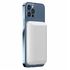 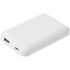 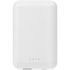 Магнитный беспроводной аккумулятор Magback 5000 мАч, белый
Компактный аккумулятор с функцией беспроводной зарядки и магнитной фиксацией к задней крышке iPhone 12/13/14.Для Android-устройств с беспроводной зарядкой и смартфонов iPhone 8/9/10/X/11 рекомендуем приобрести стикер-адаптер Magmate, чтобы максимально использовать преимущества примагничивающегося аккумулятора.Литий-полимерный аккумуляторЕмкость: 5000 мАчКоличество циклов заряда-разряда: не менее 600Мощность беспроводного заряда: 5 ВтВходные параметры:– Type-C: 5 B / 2,1 AВыходные параметры:– USB-A: 5 В / 2,1 A  Время заряда: до 3 часов от сети (2,1 А), до 12 часов от порта USB 2.0Автоматическое выключение в конце процесса беспроводного заряда (отключение вручную –двойной клик)Процесс беспроводного заряда телефона, как и заряда самого аккумулятора по кабелю, сопровождается зеленым свечением крайнего светодиода из четырехВ комплекте кабель с разъемом Type-CВнимание: трещины в пластике одноразового упаковочного ложемента не являются недостатком товара.Цвет: белый
Материал: пластик
Бренд: Uniscend
Габариты: 10x6,3x1,6 см; упаковка: 15х9х2,7Тампопечать
Ручки, флешки, брелоки и прочая маленькая продукция, 1 цвет1 утвержденный
сигнальный образец               до 20101 394,0823Магнитный беспроводной аккумулятор Magback 5000 мАч, белый
Компактный аккумулятор с функцией беспроводной зарядки и магнитной фиксацией к задней крышке iPhone 12/13/14.Для Android-устройств с беспроводной зарядкой и смартфонов iPhone 8/9/10/X/11 рекомендуем приобрести стикер-адаптер Magmate, чтобы максимально использовать преимущества примагничивающегося аккумулятора.Литий-полимерный аккумуляторЕмкость: 5000 мАчКоличество циклов заряда-разряда: не менее 600Мощность беспроводного заряда: 5 ВтВходные параметры:– Type-C: 5 B / 2,1 AВыходные параметры:– USB-A: 5 В / 2,1 A  Время заряда: до 3 часов от сети (2,1 А), до 12 часов от порта USB 2.0Автоматическое выключение в конце процесса беспроводного заряда (отключение вручную –двойной клик)Процесс беспроводного заряда телефона, как и заряда самого аккумулятора по кабелю, сопровождается зеленым свечением крайнего светодиода из четырехВ комплекте кабель с разъемом Type-CВнимание: трещины в пластике одноразового упаковочного ложемента не являются недостатком товара.Цвет: белый
Материал: пластик
Бренд: Uniscend
Габариты: 10x6,3x1,6 см; упаковка: 15х9х2,7Тампопечать
Ручки, флешки, брелоки и прочая маленькая продукция, 1 цвет1 утвержденный
сигнальный образец               от 20 до 50101 324,3323Магнитный беспроводной аккумулятор Magback 5000 мАч, белый
Компактный аккумулятор с функцией беспроводной зарядки и магнитной фиксацией к задней крышке iPhone 12/13/14.Для Android-устройств с беспроводной зарядкой и смартфонов iPhone 8/9/10/X/11 рекомендуем приобрести стикер-адаптер Magmate, чтобы максимально использовать преимущества примагничивающегося аккумулятора.Литий-полимерный аккумуляторЕмкость: 5000 мАчКоличество циклов заряда-разряда: не менее 600Мощность беспроводного заряда: 5 ВтВходные параметры:– Type-C: 5 B / 2,1 AВыходные параметры:– USB-A: 5 В / 2,1 A  Время заряда: до 3 часов от сети (2,1 А), до 12 часов от порта USB 2.0Автоматическое выключение в конце процесса беспроводного заряда (отключение вручную –двойной клик)Процесс беспроводного заряда телефона, как и заряда самого аккумулятора по кабелю, сопровождается зеленым свечением крайнего светодиода из четырехВ комплекте кабель с разъемом Type-CВнимание: трещины в пластике одноразового упаковочного ложемента не являются недостатком товара.Цвет: белый
Материал: пластик
Бренд: Uniscend
Габариты: 10x6,3x1,6 см; упаковка: 15х9х2,7Тампопечать
Ручки, флешки, брелоки и прочая маленькая продукция, 1 цвет1 утвержденный
сигнальный образец               от 50 до 100101 241,4424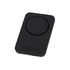 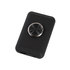 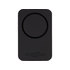 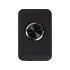 Магнитный беспроводной внешний аккумулятор "MagnetIQ", 5000 mah, 10 W, черный
MagnetIQ надежно крепится к iPhone 12,13,14 версий при помощи сильных встроенных магнитов и заряжает по быстрой беспроводной зарядке 10 Вт. Также пауэрбэнк быстро заряжается по двойному USB-C кабелю из комплекта (при наличии USB-C сетевого адаптера мощностью от 18 Вт), и может заряжать быстро другие устройства по USB-C и USB-A портам. Внешний аккумулятор имеет встроенный металлический держатель-подставку на задней стороне, благодаря чему удобно держать заряжаемый смартфон в руках или устанавливать смартфон на рабочем столе. В комплекте есть металлическое кольцо для беспроводной зарядки смартфонов без встроенных магнитов. В базовой комплектации - двунаправленный кабель USB-C с поддержкой быстрой зарядки и кабель для проводной зарядки iPhone USB - Lightning.  • быстрая зарядка 20 Вт по USB-C "себя" и заряжаемых устройств  • сильные магниты для беспроводной зарядки по технологии MagSafe с iPhone 12,13,14 версий • компактный, не перекрывает камеры смартфонов • металлический держатель-подставка в форме кольца Цвет: черный
Материал: пластик, металл
Бренд: Q jet
Габариты: 6,3 х 9,8 х 1,9Тампопечать
Ручки, флешки, брелоки и прочая маленькая продукция, 1 цвет1 утвержденный
сигнальный образец   до 20102 023,0024Магнитный беспроводной внешний аккумулятор "MagnetIQ", 5000 mah, 10 W, черный
MagnetIQ надежно крепится к iPhone 12,13,14 версий при помощи сильных встроенных магнитов и заряжает по быстрой беспроводной зарядке 10 Вт. Также пауэрбэнк быстро заряжается по двойному USB-C кабелю из комплекта (при наличии USB-C сетевого адаптера мощностью от 18 Вт), и может заряжать быстро другие устройства по USB-C и USB-A портам. Внешний аккумулятор имеет встроенный металлический держатель-подставку на задней стороне, благодаря чему удобно держать заряжаемый смартфон в руках или устанавливать смартфон на рабочем столе. В комплекте есть металлическое кольцо для беспроводной зарядки смартфонов без встроенных магнитов. В базовой комплектации - двунаправленный кабель USB-C с поддержкой быстрой зарядки и кабель для проводной зарядки iPhone USB - Lightning.  • быстрая зарядка 20 Вт по USB-C "себя" и заряжаемых устройств  • сильные магниты для беспроводной зарядки по технологии MagSafe с iPhone 12,13,14 версий • компактный, не перекрывает камеры смартфонов • металлический держатель-подставка в форме кольца Цвет: черный
Материал: пластик, металл
Бренд: Q jet
Габариты: 6,3 х 9,8 х 1,9Тампопечать
Ручки, флешки, брелоки и прочая маленькая продукция, 1 цвет1 утвержденный
сигнальный образец от 20 до 50101 984,6124Магнитный беспроводной внешний аккумулятор "MagnetIQ", 5000 mah, 10 W, черный
MagnetIQ надежно крепится к iPhone 12,13,14 версий при помощи сильных встроенных магнитов и заряжает по быстрой беспроводной зарядке 10 Вт. Также пауэрбэнк быстро заряжается по двойному USB-C кабелю из комплекта (при наличии USB-C сетевого адаптера мощностью от 18 Вт), и может заряжать быстро другие устройства по USB-C и USB-A портам. Внешний аккумулятор имеет встроенный металлический держатель-подставку на задней стороне, благодаря чему удобно держать заряжаемый смартфон в руках или устанавливать смартфон на рабочем столе. В комплекте есть металлическое кольцо для беспроводной зарядки смартфонов без встроенных магнитов. В базовой комплектации - двунаправленный кабель USB-C с поддержкой быстрой зарядки и кабель для проводной зарядки iPhone USB - Lightning.  • быстрая зарядка 20 Вт по USB-C "себя" и заряжаемых устройств  • сильные магниты для беспроводной зарядки по технологии MagSafe с iPhone 12,13,14 версий • компактный, не перекрывает камеры смартфонов • металлический держатель-подставка в форме кольца Цвет: черный
Материал: пластик, металл
Бренд: Q jet
Габариты: 6,3 х 9,8 х 1,9Тампопечать
Ручки, флешки, брелоки и прочая маленькая продукция, 1 цвет1 утвержденный
сигнальный образец от 50 до 100101 969,4825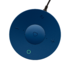 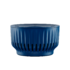 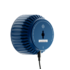 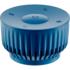 Умная колонка SBER BOOM MINI, синий Нептун
Умная колонка Sber Boom mini в цвете синий Нептун. Необычный дизайн напоминает советскую радиоточку
В SberBoom Mini
установлен 5-ваттный динамик, раздающий качественный монозвук на 360 градусов.
Технические
характеристики:Операционная система: Салют ТВГабариты (д &times; ш &times; г): 95 &times; 95 &times; 57 ммЭлектропитание: От электросети. 12 В, 1 AЗвук: Один динамик, 5 ВтМикрофоны: Матрица из двух микрофонов.Кнопка для физического отключения микрофоновОперативная память:128 МбайтВстроенная память: 128 МбайтПодключения: Wi-Fi 2,4 и 5 ГГц; Bluetooth LE 5.0
Комплект поставки: Акустическая система SberBoom Mini,
адаптер питания, руководство пользователя и дополнительная информация.Цвет: синий, темно-синий
Материал: Пластик + металл
Бренд: SberDevices
Габариты: Габариты 1шт. БЕЗ упаковки (ДхШхВ, мм): 95x95x57 мм. Габариты 1 шт. в упаковке (ДхШхВ, мм): 97х97х103 мм.Тампопечать
Аккумуляторы, бутылки и прочая крупная продукция, 1 цвет1 утвержденный
сигнальный образец до 20104 258,4825Умная колонка SBER BOOM MINI, синий Нептун
Умная колонка Sber Boom mini в цвете синий Нептун. Необычный дизайн напоминает советскую радиоточку
В SberBoom Mini
установлен 5-ваттный динамик, раздающий качественный монозвук на 360 градусов.
Технические
характеристики:Операционная система: Салют ТВГабариты (д &times; ш &times; г): 95 &times; 95 &times; 57 ммЭлектропитание: От электросети. 12 В, 1 AЗвук: Один динамик, 5 ВтМикрофоны: Матрица из двух микрофонов.Кнопка для физического отключения микрофоновОперативная память:128 МбайтВстроенная память: 128 МбайтПодключения: Wi-Fi 2,4 и 5 ГГц; Bluetooth LE 5.0
Комплект поставки: Акустическая система SberBoom Mini,
адаптер питания, руководство пользователя и дополнительная информация.Цвет: синий, темно-синий
Материал: Пластик + металл
Бренд: SberDevices
Габариты: Габариты 1шт. БЕЗ упаковки (ДхШхВ, мм): 95x95x57 мм. Габариты 1 шт. в упаковке (ДхШхВ, мм): 97х97х103 мм.Тампопечать
Аккумуляторы, бутылки и прочая крупная продукция, 1 цвет1 утвержденный
сигнальный образец от 20 до 50104 202,8625Умная колонка SBER BOOM MINI, синий Нептун
Умная колонка Sber Boom mini в цвете синий Нептун. Необычный дизайн напоминает советскую радиоточку
В SberBoom Mini
установлен 5-ваттный динамик, раздающий качественный монозвук на 360 градусов.
Технические
характеристики:Операционная система: Салют ТВГабариты (д &times; ш &times; г): 95 &times; 95 &times; 57 ммЭлектропитание: От электросети. 12 В, 1 AЗвук: Один динамик, 5 ВтМикрофоны: Матрица из двух микрофонов.Кнопка для физического отключения микрофоновОперативная память:128 МбайтВстроенная память: 128 МбайтПодключения: Wi-Fi 2,4 и 5 ГГц; Bluetooth LE 5.0
Комплект поставки: Акустическая система SberBoom Mini,
адаптер питания, руководство пользователя и дополнительная информация.Цвет: синий, темно-синий
Материал: Пластик + металл
Бренд: SberDevices
Габариты: Габариты 1шт. БЕЗ упаковки (ДхШхВ, мм): 95x95x57 мм. Габариты 1 шт. в упаковке (ДхШхВ, мм): 97х97х103 мм.Тампопечать
Аккумуляторы, бутылки и прочая крупная продукция, 1 цвет1 утвержденный
сигнальный образец от 50 до 100103 926,4826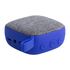 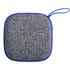 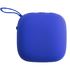 Беспроводная колонка Chubby, синяя
Колонка обтянута акустической тканью популярной фактуры, имеет приятное софт-тач покрытие Выходная мощность: 3 ВтВерсия Bluetooth: 3.0Время работы при средней громкости: 2,5 часЕмкость встроенного Li-Ion аккумулятора 300 мАчВремя зарядки аккумулятора: до 1,5 часовРекомендуемые параметры зарядного устройства: 5 В/0,5 А (и более)В комплекте зарядный кабель Micro USB и кабель 3,5 мм AUX (Line in). Цвет: синий
Материал: пластик; покрытие софт-тач; полиэстер
Габариты: 7х7х3,8 см; упаковка 7,5х7,5х7,5 смУФ печать
Ручки/брелоки/флешки и прочая мелкая сувенирная продукция1 утвержденный
сигнальный образец до 2010554,6926Беспроводная колонка Chubby, синяя
Колонка обтянута акустической тканью популярной фактуры, имеет приятное софт-тач покрытие Выходная мощность: 3 ВтВерсия Bluetooth: 3.0Время работы при средней громкости: 2,5 часЕмкость встроенного Li-Ion аккумулятора 300 мАчВремя зарядки аккумулятора: до 1,5 часовРекомендуемые параметры зарядного устройства: 5 В/0,5 А (и более)В комплекте зарядный кабель Micro USB и кабель 3,5 мм AUX (Line in). Цвет: синий
Материал: пластик; покрытие софт-тач; полиэстер
Габариты: 7х7х3,8 см; упаковка 7,5х7,5х7,5 смУФ печать
Ручки/брелоки/флешки и прочая мелкая сувенирная продукция1 утвержденный
сигнальный образец от 20 до 5010518,4826Беспроводная колонка Chubby, синяя
Колонка обтянута акустической тканью популярной фактуры, имеет приятное софт-тач покрытие Выходная мощность: 3 ВтВерсия Bluetooth: 3.0Время работы при средней громкости: 2,5 часЕмкость встроенного Li-Ion аккумулятора 300 мАчВремя зарядки аккумулятора: до 1,5 часовРекомендуемые параметры зарядного устройства: 5 В/0,5 А (и более)В комплекте зарядный кабель Micro USB и кабель 3,5 мм AUX (Line in). Цвет: синий
Материал: пластик; покрытие софт-тач; полиэстер
Габариты: 7х7х3,8 см; упаковка 7,5х7,5х7,5 смУФ печать
Ручки/брелоки/флешки и прочая мелкая сувенирная продукция1 утвержденный
сигнальный образец от 50 до 10010503,8627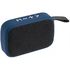 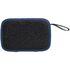 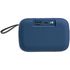 Беспроводная колонка Borsetta, синяя
проигрываtn музыку через Bluetooth, с USB-флешки, карты microSD и принимает радиоволны в FM-диапазоне. Выходная мощность: 3 ВтВерсия Bluetooth 4.0Диапазон FM-частот: 87,5–108 мГц (антенной служит кабель USB, вставленный в гнездо Micro USB)Диапазон воспроизводимых частот: 90–16000 ГцБитрейт mp3-файлов для USB-флешки или карты памяти microSD: 64–320 Кб/секВремя автономной работы при средней громкости: до 4 часов Емкость встроенного Li-Ion аккумулятора 400 мАчВремя зарядки аккумулятора: до 2 часовРекомендуемые параметры зарядного устройства: 5 В, 1 А В комплекте зарядный кабель Micro USB (выполняет функцию FM-антенны при подключении к гнезду колонки; к зарядному устройству при этом подключать не следует)Цвет: синий
Материал: пластик; покрытие софт-тач
Габариты: 11,8х7,5х3,7 см; упаковка: 14х8х4 смУФ печать
Ручки/брелоки/флешки и прочая мелкая сувенирная продукция1 утвержденный
сигнальный образец до 2010746,1427Беспроводная колонка Borsetta, синяя
проигрываtn музыку через Bluetooth, с USB-флешки, карты microSD и принимает радиоволны в FM-диапазоне. Выходная мощность: 3 ВтВерсия Bluetooth 4.0Диапазон FM-частот: 87,5–108 мГц (антенной служит кабель USB, вставленный в гнездо Micro USB)Диапазон воспроизводимых частот: 90–16000 ГцБитрейт mp3-файлов для USB-флешки или карты памяти microSD: 64–320 Кб/секВремя автономной работы при средней громкости: до 4 часов Емкость встроенного Li-Ion аккумулятора 400 мАчВремя зарядки аккумулятора: до 2 часовРекомендуемые параметры зарядного устройства: 5 В, 1 А В комплекте зарядный кабель Micro USB (выполняет функцию FM-антенны при подключении к гнезду колонки; к зарядному устройству при этом подключать не следует)Цвет: синий
Материал: пластик; покрытие софт-тач
Габариты: 11,8х7,5х3,7 см; упаковка: 14х8х4 смУФ печать
Ручки/брелоки/флешки и прочая мелкая сувенирная продукция1 утвержденный
сигнальный образец от 20 до 5010696,2527Беспроводная колонка Borsetta, синяя
проигрываtn музыку через Bluetooth, с USB-флешки, карты microSD и принимает радиоволны в FM-диапазоне. Выходная мощность: 3 ВтВерсия Bluetooth 4.0Диапазон FM-частот: 87,5–108 мГц (антенной служит кабель USB, вставленный в гнездо Micro USB)Диапазон воспроизводимых частот: 90–16000 ГцБитрейт mp3-файлов для USB-флешки или карты памяти microSD: 64–320 Кб/секВремя автономной работы при средней громкости: до 4 часов Емкость встроенного Li-Ion аккумулятора 400 мАчВремя зарядки аккумулятора: до 2 часовРекомендуемые параметры зарядного устройства: 5 В, 1 А В комплекте зарядный кабель Micro USB (выполняет функцию FM-антенны при подключении к гнезду колонки; к зарядному устройству при этом подключать не следует)Цвет: синий
Материал: пластик; покрытие софт-тач
Габариты: 11,8х7,5х3,7 см; упаковка: 14х8х4 смУФ печать
Ручки/брелоки/флешки и прочая мелкая сувенирная продукция1 утвержденный
сигнальный образец от 50 до 10010684,5828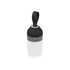 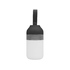 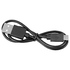 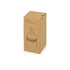 Портативный беспроводной Bluetooth динамик "Lantern" со встроенным светильником
Портативный динамик «Lantern» с функцией Bluetooth и встроенным светильником. особенность колонки – распространение звука на 360 градусов благодаря круговым динамикам, защищенным металлической сеткой.  Колонка «Lantern» оснащена LED светильником. Интенсивность освещения можно регулировать с помощью кнопки. Портативный динамик соответствует стандартам водонепроницаемости уровня IPX4. Колонке не страшен легкий дождь - звучание на 360° - воспроизведение музыки в течение 6 часов. - диммер: яркость лампы регулируется длительным нажатием кнопки - защита от воды IPX4 Цвет: черный/серебристый/белый
Материал: пластик, силикон, алюминий
Габариты: d7,6 х 15,1УФ печать
Ручки/брелоки/флешки и прочая мелкая сувенирная продукция1 утвержденный
сигнальный образец до 20102 323,3328Портативный беспроводной Bluetooth динамик "Lantern" со встроенным светильником
Портативный динамик «Lantern» с функцией Bluetooth и встроенным светильником. особенность колонки – распространение звука на 360 градусов благодаря круговым динамикам, защищенным металлической сеткой.  Колонка «Lantern» оснащена LED светильником. Интенсивность освещения можно регулировать с помощью кнопки. Портативный динамик соответствует стандартам водонепроницаемости уровня IPX4. Колонке не страшен легкий дождь - звучание на 360° - воспроизведение музыки в течение 6 часов. - диммер: яркость лампы регулируется длительным нажатием кнопки - защита от воды IPX4 Цвет: черный/серебристый/белый
Материал: пластик, силикон, алюминий
Габариты: d7,6 х 15,1УФ печать
Ручки/брелоки/флешки и прочая мелкая сувенирная продукция1 утвержденный
сигнальный образец от 20 до 50102 282,6928Портативный беспроводной Bluetooth динамик "Lantern" со встроенным светильником
Портативный динамик «Lantern» с функцией Bluetooth и встроенным светильником. особенность колонки – распространение звука на 360 градусов благодаря круговым динамикам, защищенным металлической сеткой.  Колонка «Lantern» оснащена LED светильником. Интенсивность освещения можно регулировать с помощью кнопки. Портативный динамик соответствует стандартам водонепроницаемости уровня IPX4. Колонке не страшен легкий дождь - звучание на 360° - воспроизведение музыки в течение 6 часов. - диммер: яркость лампы регулируется длительным нажатием кнопки - защита от воды IPX4 Цвет: черный/серебристый/белый
Материал: пластик, силикон, алюминий
Габариты: d7,6 х 15,1УФ печать
Ручки/брелоки/флешки и прочая мелкая сувенирная продукция1 утвержденный
сигнальный образец от 50 до 100102 268,0629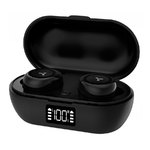 Беспроводные наушники ACCESSTYLE MELON TWS, черный
 наушники с полноценным дисплеем в четырех вариантах цвета. Дисплей на кейсе. блютуз-наушники работают 4 часа от одной зарядки . В режиме ожидания 80 часов.  сопротивление 32 Ом, по одному 10-миллиметровому драйверу в каждом наушнике и чувствительность динамика в 100 дБ. Кейс в четырех цветовых решениях (черный, розовый, синий, белый) позволяет каждому подобрать подходящие к его стилю наушники.Цвет: черный
Материал: пластик
Бренд: ACCESSTYLE
Габариты: 72 &#215; 38.5 &#215; 31 ммУФ печать
Ручки/брелоки/флешки и прочая мелкая сувенирная продукция1 утвержденный
сигнальный образец до 20101 529,3929Беспроводные наушники ACCESSTYLE MELON TWS, черный
 наушники с полноценным дисплеем в четырех вариантах цвета. Дисплей на кейсе. блютуз-наушники работают 4 часа от одной зарядки . В режиме ожидания 80 часов.  сопротивление 32 Ом, по одному 10-миллиметровому драйверу в каждом наушнике и чувствительность динамика в 100 дБ. Кейс в четырех цветовых решениях (черный, розовый, синий, белый) позволяет каждому подобрать подходящие к его стилю наушники.Цвет: черный
Материал: пластик
Бренд: ACCESSTYLE
Габариты: 72 &#215; 38.5 &#215; 31 ммУФ печать
Ручки/брелоки/флешки и прочая мелкая сувенирная продукция1 утвержденный
сигнальный образец от 20 до 50101 453,9429Беспроводные наушники ACCESSTYLE MELON TWS, черный
 наушники с полноценным дисплеем в четырех вариантах цвета. Дисплей на кейсе. блютуз-наушники работают 4 часа от одной зарядки . В режиме ожидания 80 часов.  сопротивление 32 Ом, по одному 10-миллиметровому драйверу в каждом наушнике и чувствительность динамика в 100 дБ. Кейс в четырех цветовых решениях (черный, розовый, синий, белый) позволяет каждому подобрать подходящие к его стилю наушники.Цвет: черный
Материал: пластик
Бренд: ACCESSTYLE
Габариты: 72 &#215; 38.5 &#215; 31 ммУФ печать
Ручки/брелоки/флешки и прочая мелкая сувенирная продукция1 утвержденный
сигнальный образец от 50 до 100101 433,3330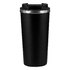 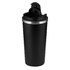 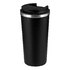 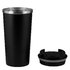 Термокружка вакуумная, Palermo, 480 ml, черная
Вакуумная конструкция из двухслойной высоколегированной стали 304 марки
Завинчивающаяся крышка и силиконовые вставки создают дополнительную герметичность и защищают от протекания.
Крышка – пластик (BPA FREE (материал, из которого изготовлено изделие, не содержит Бисфенол А)
Корпус – металл
Покрытие корпуса – порошковое напыление, делает кружку более устойчивой к мелким царапинам
Стильный и изящный корпус, кружку удобно держать в руке.
Сохраняет напитки горячими не менее 6 часов.
Сохраняет напитки холодными не менее 12 часов.
Фактический объем: 600 мл
Полезный объем: 480 мл
Размеры без упаковки: 85х85х175 мм
Размеры с упаковкой: 95х95х185 мм
Вес без упаковки: 275 грЦвет: черный
Бренд: Portobello
Габариты: 95мм x 95мм x 185ммУФ печать
Ручки/брелоки/флешки и прочая мелкая сувенирная продукция1 утвержденный
сигнальный образец до 20101 503,0030Термокружка вакуумная, Palermo, 480 ml, черная
Вакуумная конструкция из двухслойной высоколегированной стали 304 марки
Завинчивающаяся крышка и силиконовые вставки создают дополнительную герметичность и защищают от протекания.
Крышка – пластик (BPA FREE (материал, из которого изготовлено изделие, не содержит Бисфенол А)
Корпус – металл
Покрытие корпуса – порошковое напыление, делает кружку более устойчивой к мелким царапинам
Стильный и изящный корпус, кружку удобно держать в руке.
Сохраняет напитки горячими не менее 6 часов.
Сохраняет напитки холодными не менее 12 часов.
Фактический объем: 600 мл
Полезный объем: 480 мл
Размеры без упаковки: 85х85х175 мм
Размеры с упаковкой: 95х95х185 мм
Вес без упаковки: 275 грЦвет: черный
Бренд: Portobello
Габариты: 95мм x 95мм x 185ммУФ печать
Ручки/брелоки/флешки и прочая мелкая сувенирная продукция1 утвержденный
сигнальный образец от 20 до 50101 458,6430Термокружка вакуумная, Palermo, 480 ml, черная
Вакуумная конструкция из двухслойной высоколегированной стали 304 марки
Завинчивающаяся крышка и силиконовые вставки создают дополнительную герметичность и защищают от протекания.
Крышка – пластик (BPA FREE (материал, из которого изготовлено изделие, не содержит Бисфенол А)
Корпус – металл
Покрытие корпуса – порошковое напыление, делает кружку более устойчивой к мелким царапинам
Стильный и изящный корпус, кружку удобно держать в руке.
Сохраняет напитки горячими не менее 6 часов.
Сохраняет напитки холодными не менее 12 часов.
Фактический объем: 600 мл
Полезный объем: 480 мл
Размеры без упаковки: 85х85х175 мм
Размеры с упаковкой: 95х95х185 мм
Вес без упаковки: 275 грЦвет: черный
Бренд: Portobello
Габариты: 95мм x 95мм x 185ммУФ печать
Ручки/брелоки/флешки и прочая мелкая сувенирная продукция1 утвержденный
сигнальный образец от 50 до 100101 391,3631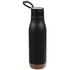 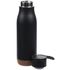 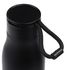 Термобутылка Steady, черная
Емкость 500 мл.Двухслойная вакуумная конструкция из нержавеющей стали с завинчивающейся пробкой.Изменение температуры напитка внутри закрытого стакана:При температуре окружающей среды +20 °Сначальная температура — 95 °Счерез 3 часа — 70 °Счерез 6 часов — 55 °СИз-за технологических особенностей процесса круговой гравировки нанесение встык не производится.Крышку можно мыть в посудомоечной машине, корпус рекомендуем мыть вручную.Цвет: черный
Материал: корпус - нержавеющая сталь, натуральная пробка; крышка - пластик
Бренд: Molti
Габариты: диаметр 7,2 см, высота 26,2 см; упаковка: 26,5х7,7х7,7 смУФ печать
Ручки/брелоки/флешки и прочая мелкая сувенирная продукция1 утвержденный
сигнальный образец до 20101 280,4231Термобутылка Steady, черная
Емкость 500 мл.Двухслойная вакуумная конструкция из нержавеющей стали с завинчивающейся пробкой.Изменение температуры напитка внутри закрытого стакана:При температуре окружающей среды +20 °Сначальная температура — 95 °Счерез 3 часа — 70 °Счерез 6 часов — 55 °СИз-за технологических особенностей процесса круговой гравировки нанесение встык не производится.Крышку можно мыть в посудомоечной машине, корпус рекомендуем мыть вручную.Цвет: черный
Материал: корпус - нержавеющая сталь, натуральная пробка; крышка - пластик
Бренд: Molti
Габариты: диаметр 7,2 см, высота 26,2 см; упаковка: 26,5х7,7х7,7 смУФ печать
Ручки/брелоки/флешки и прочая мелкая сувенирная продукция1 утвержденный
сигнальный образец от 20 до 50101 248,2331Термобутылка Steady, черная
Емкость 500 мл.Двухслойная вакуумная конструкция из нержавеющей стали с завинчивающейся пробкой.Изменение температуры напитка внутри закрытого стакана:При температуре окружающей среды +20 °Сначальная температура — 95 °Счерез 3 часа — 70 °Счерез 6 часов — 55 °СИз-за технологических особенностей процесса круговой гравировки нанесение встык не производится.Крышку можно мыть в посудомоечной машине, корпус рекомендуем мыть вручную.Цвет: черный
Материал: корпус - нержавеющая сталь, натуральная пробка; крышка - пластик
Бренд: Molti
Габариты: диаметр 7,2 см, высота 26,2 см; упаковка: 26,5х7,7х7,7 смУФ печать
Ручки/брелоки/флешки и прочая мелкая сувенирная продукция1 утвержденный
сигнальный образец от 50 до 100101 231,5032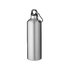 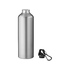 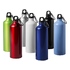 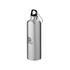 Бутылка "Pacific" с карабином, серебристый
Прочная бутылка для воды с алюминиевым корпусом отлично подойдет для любителей активного образа жизни. Прочный корпус, карабин для крепления за ремень. Объем бутылки 770 мл. На корпус возможно нанесение методом гравировки или тампопечати.Цвет: серебристый
Материал: корпус- алюминий, крышка- пластик
Габариты: d7,3 х 25Гравировка
Металл1 утвержденный
сигнальный образец до 2010662,4432Бутылка "Pacific" с карабином, серебристый
Прочная бутылка для воды с алюминиевым корпусом отлично подойдет для любителей активного образа жизни. Прочный корпус, карабин для крепления за ремень. Объем бутылки 770 мл. На корпус возможно нанесение методом гравировки или тампопечати.Цвет: серебристый
Материал: корпус- алюминий, крышка- пластик
Габариты: d7,3 х 25Гравировка
Металл1 утвержденный
сигнальный образец от 20 до 5010625,2332Бутылка "Pacific" с карабином, серебристый
Прочная бутылка для воды с алюминиевым корпусом отлично подойдет для любителей активного образа жизни. Прочный корпус, карабин для крепления за ремень. Объем бутылки 770 мл. На корпус возможно нанесение методом гравировки или тампопечати.Цвет: серебристый
Материал: корпус- алюминий, крышка- пластик
Габариты: d7,3 х 25Гравировка
Металл1 утвержденный
сигнальный образец от 50 до 10010614,0333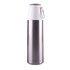 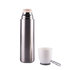 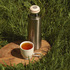 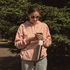 Термос вакуумный ESCAPE серебрист
Вакуумный термос Escape с двойными стальными стенками. На крышке термоса – карабин.  Удобно брать в поход, пристегнув к рюкзаку (не занимает место внутри рюкзака).    Сохраняет тепло  до 12 часов  в зависимости от температуры окружающей среды.Цвет: серебристый
Материал: сталь
Бренд: Termico
Габариты: D=7 см, высота 26,5 см, объем 500 млГравировка
Металл1 утвержденный
сигнальный образец до 20101 173,0833Термос вакуумный ESCAPE серебрист
Вакуумный термос Escape с двойными стальными стенками. На крышке термоса – карабин.  Удобно брать в поход, пристегнув к рюкзаку (не занимает место внутри рюкзака).    Сохраняет тепло  до 12 часов  в зависимости от температуры окружающей среды.Цвет: серебристый
Материал: сталь
Бренд: Termico
Габариты: D=7 см, высота 26,5 см, объем 500 млГравировка
Металл1 утвержденный
сигнальный образец от 20 до 50101 051,6133Термос вакуумный ESCAPE серебрист
Вакуумный термос Escape с двойными стальными стенками. На крышке термоса – карабин.  Удобно брать в поход, пристегнув к рюкзаку (не занимает место внутри рюкзака).    Сохраняет тепло  до 12 часов  в зависимости от температуры окружающей среды.Цвет: серебристый
Материал: сталь
Бренд: Termico
Габариты: D=7 см, высота 26,5 см, объем 500 млГравировка
Металл1 утвержденный
сигнальный образец от 50 до 100101 042,6434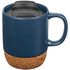 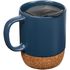 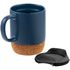 Кружка с пробковой подставкой Corky Walk, синяя
Противоскользящая пробковая подставка защищает дно кружки от случайного удара об стол и препятствует образованию конденсата на столе, если напиток окажется слишком горячим.Пробковая подставка не приклеена к чашке, что позволяет наносить на кружку деколь. После деколирования для лучшей фиксации подставки вы можете использовать дополнительные клеящие материалы.Емкость 320 мл (при закрытой крышке).Цвет: синий
Материал: каменная керамика; пробка
Бренд: Molti
Габариты: диаметр 8,8 см, высота 11 смДеколь
1 цвет, До 20см21 утвержденный
сигнальный образец до 2010612,8334Кружка с пробковой подставкой Corky Walk, синяя
Противоскользящая пробковая подставка защищает дно кружки от случайного удара об стол и препятствует образованию конденсата на столе, если напиток окажется слишком горячим.Пробковая подставка не приклеена к чашке, что позволяет наносить на кружку деколь. После деколирования для лучшей фиксации подставки вы можете использовать дополнительные клеящие материалы.Емкость 320 мл (при закрытой крышке).Цвет: синий
Материал: каменная керамика; пробка
Бренд: Molti
Габариты: диаметр 8,8 см, высота 11 смДеколь
1 цвет, До 20см21 утвержденный
сигнальный образец от 20 до 5010541,8934Кружка с пробковой подставкой Corky Walk, синяя
Противоскользящая пробковая подставка защищает дно кружки от случайного удара об стол и препятствует образованию конденсата на столе, если напиток окажется слишком горячим.Пробковая подставка не приклеена к чашке, что позволяет наносить на кружку деколь. После деколирования для лучшей фиксации подставки вы можете использовать дополнительные клеящие материалы.Емкость 320 мл (при закрытой крышке).Цвет: синий
Материал: каменная керамика; пробка
Бренд: Molti
Габариты: диаметр 8,8 см, высота 11 смДеколь
1 цвет, До 20см21 утвержденный
сигнальный образец от 50 до 10010502,9435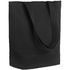 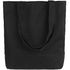 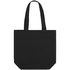 Сумка для покупок  Shopaholic , черная
Объемная холщовая сумка-шоппер Shopaholic.Выдерживает нагрузку до 12 кг.Сумка застегивается на молнию в цвет декоративных элементов и имеет внутренний карман для мелочей 14,5x13,5 см.Способ обработки внутреннего шва: оверлок.Не имеет индивидуальной упаковки.Цвет: черный
Материал: хлопок 100%, плотность 260 г/м&#178;, саржа
Бренд: Avoska
Габариты: 44х40х14 см, ручки: 68х3,5 смШелкография
1 цвет, Футболки/Поло/Шоперы, до А4 (210*297мм)1 утвержденный
сигнальный образец до 2010641,7335Сумка для покупок  Shopaholic , черная
Объемная холщовая сумка-шоппер Shopaholic.Выдерживает нагрузку до 12 кг.Сумка застегивается на молнию в цвет декоративных элементов и имеет внутренний карман для мелочей 14,5x13,5 см.Способ обработки внутреннего шва: оверлок.Не имеет индивидуальной упаковки.Цвет: черный
Материал: хлопок 100%, плотность 260 г/м&#178;, саржа
Бренд: Avoska
Габариты: 44х40х14 см, ручки: 68х3,5 смШелкография
1 цвет, Футболки/Поло/Шоперы, до А4 (210*297мм)1 утвержденный
сигнальный образец от 20 до 5010548,4235Сумка для покупок  Shopaholic , черная
Объемная холщовая сумка-шоппер Shopaholic.Выдерживает нагрузку до 12 кг.Сумка застегивается на молнию в цвет декоративных элементов и имеет внутренний карман для мелочей 14,5x13,5 см.Способ обработки внутреннего шва: оверлок.Не имеет индивидуальной упаковки.Цвет: черный
Материал: хлопок 100%, плотность 260 г/м&#178;, саржа
Бренд: Avoska
Габариты: 44х40х14 см, ручки: 68х3,5 смШелкография
1 цвет, Футболки/Поло/Шоперы, до А4 (210*297мм)1 утвержденный
сигнальный образец от 50 до 10010524,9836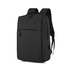 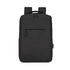 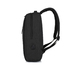 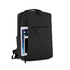 Рюкзак Lifestyle, Черный 4006.02
 Два вместительных передних кармана, один скрытый. Один боковой карман. Основное отделение имеет внутренний карман на липучке для ноутбука, 2 кармана для мелочей и 2 кармана для письменных принадлежностей. Снаружи имеется USB-разъем с проводом внутри для подключения внешнего аккумулятора, широкие вентилируемые лямки. Параметры: рюкзак для ноутбука 14 дюймов.
&lt;p style="white-space: pre-wrap"&gt;
Материал товара: полиэстер 100%
Плотность: 300D
Максимальная нагрузка: 15 кг.
Вместимость: 20 л.
&lt;/p&gt;
Цвет: ЧерныйМатериал товара: ПолиэстерРазмер товара: 41*28*12 смВес: 0.554Упаковка товара: OPP пакетВес брутто транспортной упаковки: 26Количество в транспортной упаковке: 40Размер транспортной упаковки: 60 x 50 x 70Цвет: черный
Материал: полиэстер
Габариты: 41*28*12 смШелкография
1 цвет, Футболки/Поло/Шоперы, до А4 (210*297мм)1 утвержденный
сигнальный образец до 20101 374,7536Рюкзак Lifestyle, Черный 4006.02
 Два вместительных передних кармана, один скрытый. Один боковой карман. Основное отделение имеет внутренний карман на липучке для ноутбука, 2 кармана для мелочей и 2 кармана для письменных принадлежностей. Снаружи имеется USB-разъем с проводом внутри для подключения внешнего аккумулятора, широкие вентилируемые лямки. Параметры: рюкзак для ноутбука 14 дюймов.
&lt;p style="white-space: pre-wrap"&gt;
Материал товара: полиэстер 100%
Плотность: 300D
Максимальная нагрузка: 15 кг.
Вместимость: 20 л.
&lt;/p&gt;
Цвет: ЧерныйМатериал товара: ПолиэстерРазмер товара: 41*28*12 смВес: 0.554Упаковка товара: OPP пакетВес брутто транспортной упаковки: 26Количество в транспортной упаковке: 40Размер транспортной упаковки: 60 x 50 x 70Цвет: черный
Материал: полиэстер
Габариты: 41*28*12 смШелкография
1 цвет, Футболки/Поло/Шоперы, до А4 (210*297мм)1 утвержденный
сигнальный образец от 20 до 50101 233,5336Рюкзак Lifestyle, Черный 4006.02
 Два вместительных передних кармана, один скрытый. Один боковой карман. Основное отделение имеет внутренний карман на липучке для ноутбука, 2 кармана для мелочей и 2 кармана для письменных принадлежностей. Снаружи имеется USB-разъем с проводом внутри для подключения внешнего аккумулятора, широкие вентилируемые лямки. Параметры: рюкзак для ноутбука 14 дюймов.
&lt;p style="white-space: pre-wrap"&gt;
Материал товара: полиэстер 100%
Плотность: 300D
Максимальная нагрузка: 15 кг.
Вместимость: 20 л.
&lt;/p&gt;
Цвет: ЧерныйМатериал товара: ПолиэстерРазмер товара: 41*28*12 смВес: 0.554Упаковка товара: OPP пакетВес брутто транспортной упаковки: 26Количество в транспортной упаковке: 40Размер транспортной упаковки: 60 x 50 x 70Цвет: черный
Материал: полиэстер
Габариты: 41*28*12 смШелкография
1 цвет, Футболки/Поло/Шоперы, до А4 (210*297мм)1 утвержденный
сигнальный образец от 50 до 100101 139,9237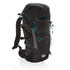 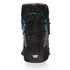 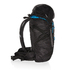 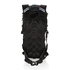 Большой походный рюкзак Explorer, 40 л (без ПВХ) черн королевский син
 Рюкзак из прочного полиэстера выполнен в спортивном стиле. Есть отделение для резервуара с водой или ноутбука, петли для треккинговых палок, а также верхний карман и чехол для защиты от дождя. Спортивный стиль с яркими деталями. Не содержит ПВХ.Цвет: черный; королевский синий
Материал: полиэстер; полиэстер
Бренд: XD Collection
Габариты: Длина 27 см., ширина 17 см., высота 65 см., диаметр 0 см.Термотрансфер
1 цвет, до 100*100мм1 утвержденный
сигнальный образец до 20126 477,8937Большой походный рюкзак Explorer, 40 л (без ПВХ) черн королевский син
 Рюкзак из прочного полиэстера выполнен в спортивном стиле. Есть отделение для резервуара с водой или ноутбука, петли для треккинговых палок, а также верхний карман и чехол для защиты от дождя. Спортивный стиль с яркими деталями. Не содержит ПВХ.Цвет: черный; королевский синий
Материал: полиэстер; полиэстер
Бренд: XD Collection
Габариты: Длина 27 см., ширина 17 см., высота 65 см., диаметр 0 см.Термотрансфер
1 цвет, до 100*100мм1 утвержденный
сигнальный образец от 20 до 50126 370,6737Большой походный рюкзак Explorer, 40 л (без ПВХ) черн королевский син
 Рюкзак из прочного полиэстера выполнен в спортивном стиле. Есть отделение для резервуара с водой или ноутбука, петли для треккинговых палок, а также верхний карман и чехол для защиты от дождя. Спортивный стиль с яркими деталями. Не содержит ПВХ.Цвет: черный; королевский синий
Материал: полиэстер; полиэстер
Бренд: XD Collection
Габариты: Длина 27 см., ширина 17 см., высота 65 см., диаметр 0 см.Термотрансфер
1 цвет, до 100*100мм1 утвержденный
сигнальный образец от 50 до 100126 069,9838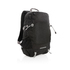 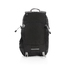 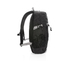 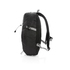 Рюкзак Outdoor с RFID защитой, без ПВХ черн штормовой
Рюкзак вмещает ноутбук размером до 15,6 дюймов. В рюкзаке предусмотрены 2 боковых сетчатых кармана, внутренний карман с RFID защитой и нагрудный ремень. На лицевую сторону нанесены светоотражающие элементы. А для удобства носки в рюкзаке продуманы сетчатые лямки и спинка с мягкими вставками. Не содержит ПВХ.Цвет: черный; штормовой серый
Материал: полиэстер; tpe
Бренд: XD Collection
Габариты: Длина 32 см., ширина 16 см., высота 47,5 см., диаметр 0 см.1 утвержденный
сигнальный образец до 20123 504,1138Рюкзак Outdoor с RFID защитой, без ПВХ черн штормовой
Рюкзак вмещает ноутбук размером до 15,6 дюймов. В рюкзаке предусмотрены 2 боковых сетчатых кармана, внутренний карман с RFID защитой и нагрудный ремень. На лицевую сторону нанесены светоотражающие элементы. А для удобства носки в рюкзаке продуманы сетчатые лямки и спинка с мягкими вставками. Не содержит ПВХ.Цвет: черный; штормовой серый
Материал: полиэстер; tpe
Бренд: XD Collection
Габариты: Длина 32 см., ширина 16 см., высота 47,5 см., диаметр 0 см.1 утвержденный
сигнальный образец от 20 до 50123 473,0038Рюкзак Outdoor с RFID защитой, без ПВХ черн штормовой
Рюкзак вмещает ноутбук размером до 15,6 дюймов. В рюкзаке предусмотрены 2 боковых сетчатых кармана, внутренний карман с RFID защитой и нагрудный ремень. На лицевую сторону нанесены светоотражающие элементы. А для удобства носки в рюкзаке продуманы сетчатые лямки и спинка с мягкими вставками. Не содержит ПВХ.Цвет: черный; штормовой серый
Материал: полиэстер; tpe
Бренд: XD Collection
Габариты: Длина 32 см., ширина 16 см., высота 47,5 см., диаметр 0 см.1 утвержденный
сигнальный образец от 50 до 100123 514,6739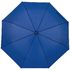 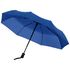 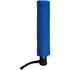 Зонт складной Monsoon
Классический зонт с большим куполом.Зонт-автомат, 3 сложения, 8 спиц.Поставляется в чехле.Цвет: синий
Материал: купол - эпонж; ручка - пластик, покрытие софт-тач; шток - металл, окрашенный
Бренд: Molti
Габариты: длина 55 см, диаметр купола 96 см; длина в сложении 28,5 смШелкография
1 цвет, Изделия из синтетики (зонты, ветровки и пр.), до А4 (210*297мм)1 утвержденный
сигнальный образец до 20101 418,4639Зонт складной Monsoon
Классический зонт с большим куполом.Зонт-автомат, 3 сложения, 8 спиц.Поставляется в чехле.Цвет: синий
Материал: купол - эпонж; ручка - пластик, покрытие софт-тач; шток - металл, окрашенный
Бренд: Molti
Габариты: длина 55 см, диаметр купола 96 см; длина в сложении 28,5 смШелкография
1 цвет, Изделия из синтетики (зонты, ветровки и пр.), до А4 (210*297мм)1 утвержденный
сигнальный образец от 20 до 50101 315,7339Зонт складной Monsoon
Классический зонт с большим куполом.Зонт-автомат, 3 сложения, 8 спиц.Поставляется в чехле.Цвет: синий
Материал: купол - эпонж; ручка - пластик, покрытие софт-тач; шток - металл, окрашенный
Бренд: Molti
Габариты: длина 55 см, диаметр купола 96 см; длина в сложении 28,5 смШелкография
1 цвет, Изделия из синтетики (зонты, ветровки и пр.), до А4 (210*297мм)1 утвержденный
сигнальный образец от 50 до 100101 279,3640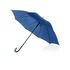 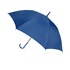 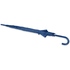 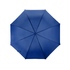 Зонт-трость полуавтоматический с пластиковой ручкой
Зонт-трость «Яркость» прекрасно подойдет творческим людям. Яркие насыщенные цвета особенно жизнерадостно смотрятся в межсезонье. Как раз в то время, когда выпадает наибольшее количество осадков, дни стоят особенно пасмурные и каждое яркое пятно притягивает взгляд. Цвет: синий
Материал: купол- полиэстер, каркас, спицы- металл, ручка- пластик
Габариты: d100 х 82,5 см, в сложенном виде 82,5 х 11,2 х 4,5Термотрансфер
1 цвет, до 100*100мм1 утвержденный
сигнальный образец до 2010703,2840Зонт-трость полуавтоматический с пластиковой ручкой
Зонт-трость «Яркость» прекрасно подойдет творческим людям. Яркие насыщенные цвета особенно жизнерадостно смотрятся в межсезонье. Как раз в то время, когда выпадает наибольшее количество осадков, дни стоят особенно пасмурные и каждое яркое пятно притягивает взгляд. Цвет: синий
Материал: купол- полиэстер, каркас, спицы- металл, ручка- пластик
Габариты: d100 х 82,5 см, в сложенном виде 82,5 х 11,2 х 4,5Термотрансфер
1 цвет, до 100*100мм1 утвержденный
сигнальный образец от 20 до 5010581,7340Зонт-трость полуавтоматический с пластиковой ручкой
Зонт-трость «Яркость» прекрасно подойдет творческим людям. Яркие насыщенные цвета особенно жизнерадостно смотрятся в межсезонье. Как раз в то время, когда выпадает наибольшее количество осадков, дни стоят особенно пасмурные и каждое яркое пятно притягивает взгляд. Цвет: синий
Материал: купол- полиэстер, каркас, спицы- металл, ручка- пластик
Габариты: d100 х 82,5 см, в сложенном виде 82,5 х 11,2 х 4,5Термотрансфер
1 цвет, до 100*100мм1 утвержденный
сигнальный образец от 50 до 10010547,8141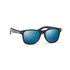 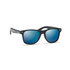 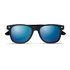 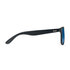 Очки солнечные бамбуковые син
Солнцезащитные очки с бамбуковыми дужками с черным покрытием и зеркальными линзами. Защита UV400.Цвет: синий
Материал: бамбук
Бренд: Midocean
Габариты: 14x4.5x15 смТампопечать
Ручки, флешки, брелоки и прочая маленькая продукция, 1 цвет1 утвержденный
сигнальный образец до 2010814,0041Очки солнечные бамбуковые син
Солнцезащитные очки с бамбуковыми дужками с черным покрытием и зеркальными линзами. Защита UV400.Цвет: синий
Материал: бамбук
Бренд: Midocean
Габариты: 14x4.5x15 смТампопечать
Ручки, флешки, брелоки и прочая маленькая продукция, 1 цвет1 утвержденный
сигнальный образец от 20 до 5010770,2841Очки солнечные бамбуковые син
Солнцезащитные очки с бамбуковыми дужками с черным покрытием и зеркальными линзами. Защита UV400.Цвет: синий
Материал: бамбук
Бренд: Midocean
Габариты: 14x4.5x15 смТампопечать
Ручки, флешки, брелоки и прочая маленькая продукция, 1 цвет1 утвержденный
сигнальный образец от 50 до 10010687,7342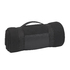 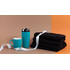 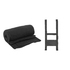 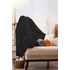 Плед "Байкал" черный
Благодаря ручке-фиксатору плед складывается, тем самым экономя место - размер в сложенном виде 26 х d 12 см, планка для нанесения 12  х 8 см.

Плотность флиса 180 гр/м2.Цвет: черный
Материал: флис
Габариты: 150 х 130 смВышивка
Вышивка букв, лого и символов, 20х100мм1 утвержденный
сигнальный образец до 2010729,1442Плед "Байкал" черный
Благодаря ручке-фиксатору плед складывается, тем самым экономя место - размер в сложенном виде 26 х d 12 см, планка для нанесения 12  х 8 см.

Плотность флиса 180 гр/м2.Цвет: черный
Материал: флис
Габариты: 150 х 130 смВышивка
Вышивка букв, лого и символов, 20х100мм1 утвержденный
сигнальный образец от 20 до 5010680,6742Плед "Байкал" черный
Благодаря ручке-фиксатору плед складывается, тем самым экономя место - размер в сложенном виде 26 х d 12 см, планка для нанесения 12  х 8 см.

Плотность флиса 180 гр/м2.Цвет: черный
Материал: флис
Габариты: 150 х 130 смВышивка
Вышивка букв, лого и символов, 20х100мм1 утвержденный
сигнальный образец от 50 до 10010669,6743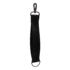 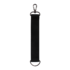 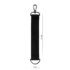 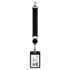 Ремувка 4sb flat с полукольцом (чёрный) 
Ремувка 4SB flat (for superbag flat) с полукольцом – тканевый брелок с карабином, который можно надеть на ключи, рюкзак, пропуск, одежду или на руку. В

 Ширина ленты – 3см, черный карабин Цвет: черный
Материал: полиэстер
Бренд: SuperbagШелкография
1 цвет, Футболки/Поло/Шоперы, до А4 (210*297мм)1 утвержденный
сигнальный образец до 2010274,7343Ремувка 4sb flat с полукольцом (чёрный) 
Ремувка 4SB flat (for superbag flat) с полукольцом – тканевый брелок с карабином, который можно надеть на ключи, рюкзак, пропуск, одежду или на руку. В

 Ширина ленты – 3см, черный карабин Цвет: черный
Материал: полиэстер
Бренд: SuperbagШелкография
1 цвет, Футболки/Поло/Шоперы, до А4 (210*297мм)1 утвержденный
сигнальный образец от 20 до 5010329,1743Ремувка 4sb flat с полукольцом (чёрный) 
Ремувка 4SB flat (for superbag flat) с полукольцом – тканевый брелок с карабином, который можно надеть на ключи, рюкзак, пропуск, одежду или на руку. В

 Ширина ленты – 3см, черный карабин Цвет: черный
Материал: полиэстер
Бренд: SuperbagШелкография
1 цвет, Футболки/Поло/Шоперы, до А4 (210*297мм)1 утвержденный
сигнальный образец от 50 до 10010258,6144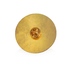 Значок металлический 
Металлический значок На поверхность сувенира можно нанести любое изображение, слоган или логотип компании. Значок имеет 1 цангу для крепления.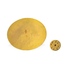 
Материал: латунь
Габариты: d4,2Индивидуальное изготовление
1 цвет1 утвержденный
сигнальный образец до 5010514,5644Значок металлический 
Металлический значок На поверхность сувенира можно нанести любое изображение, слоган или логотип компании. Значок имеет 1 цангу для крепления.
Материал: латунь
Габариты: d4,2Индивидуальное изготовление
1 цвет1 утвержденный
сигнальный образец от 50 до 10010378,6144Значок металлический 
Металлический значок На поверхность сувенира можно нанести любое изображение, слоган или логотип компании. Значок имеет 1 цангу для крепления.
Материал: латунь
Габариты: d4,2Индивидуальное изготовление
1 цвет1 утвержденный
сигнальный образец от 100 до 20010325,5645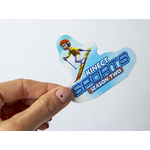 Наклейка 5*5 см
Формат наклейки 5*5 см, белая самоклеющаяся бумага, печать СМУК 4+0, ламинация.&nbsp&nbspМатериал:  Самоклеющаяся бумага
Бренд: ADMOS-POLIИндивидуальное изготовление1 утвержденный
сигнальный образец до 1001029,5345Наклейка 5*5 см
Формат наклейки 5*5 см, белая самоклеющаяся бумага, печать СМУК 4+0, ламинация.&nbsp&nbspМатериал:  Самоклеющаяся бумага
Бренд: ADMOS-POLIИндивидуальное изготовление1 утвержденный
сигнальный образец от 100 до 2001024,0646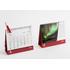 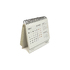 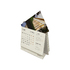 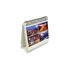 Календарь настольный с конвертами
Календарь настольный А5 с конвертами.&nbsp;Подложка кашированная, с заворотами торцов, в развороте 400х210 мм.&nbsp;Лайнер на лицо, меловка печать 4+0 + ламинация матовая 1+0.&nbsp;Основа каппа 1,75 мм, лайнер на оборот, меловка печать 4+0 + ламинация,&nbsp;мат 1+0 2 бига.Обложка А5, меловка 250 гр., печать 4+0 +ламинация матовая 1+0. ББлок 12 конвертов. В развороте 240х330 мм, меловка 170 гр., печать 4+0.&nbsp;Штамп, вырубка.&nbsp;Склейка 2 клапанов, каждый по 150 мм.&nbsp;Обложка А5, меловка 250 гр., печать 4+0 +ламинация матовая 1+0. БНавивка по стороне 210 мм.Материал: Каппа
Бренд: ADMOS-POLIИндивидуальное изготовление1 утвержденный
сигнальный образец до 100101 049,2346Календарь настольный с конвертами
Календарь настольный А5 с конвертами.&nbsp;Подложка кашированная, с заворотами торцов, в развороте 400х210 мм.&nbsp;Лайнер на лицо, меловка печать 4+0 + ламинация матовая 1+0.&nbsp;Основа каппа 1,75 мм, лайнер на оборот, меловка печать 4+0 + ламинация,&nbsp;мат 1+0 2 бига.Обложка А5, меловка 250 гр., печать 4+0 +ламинация матовая 1+0. ББлок 12 конвертов. В развороте 240х330 мм, меловка 170 гр., печать 4+0.&nbsp;Штамп, вырубка.&nbsp;Склейка 2 клапанов, каждый по 150 мм.&nbsp;Обложка А5, меловка 250 гр., печать 4+0 +ламинация матовая 1+0. БНавивка по стороне 210 мм.Материал: Каппа
Бренд: ADMOS-POLIИндивидуальное изготовление1 утвержденный
сигнальный образец от 100 до 20010961,4447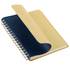 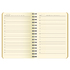 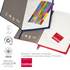 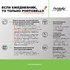 Ежедневник Portobello Trend, Vista, недатированный, синий/бежевый БЕЖЕВ СИН
 Недатированный ежедневник в гибкой обложке со скругленными уголками из искусственной кожи. Обложка выполнена из сшивки двух материалов. Внешний материал обложки – матовый, с некрупным рельефом под натуральную кожу. Цвет – синий, насыщенный, динамичный, однородный. Внутренний материал обложки – Latte – бархатистый, мелкозернистый, однородного бежевого цвета.&nbsp;По периметру обложки выполнена прошивка в тон. Форзац и нахзац контрастные, бежевого цвета. Теплые кремовые страницы со скругленными уголками выполнены из гладкого шелковистого офсета. Срез матовый, в тон страниц. Ежедневник надежно скреплен полускрытой пружиной в цвет внутреннего материала обложки. Изделие комплектуется вкладышем с цветными стикерами и индивидуальной упаковкой.
Упаковка: пластиковая коробкаЦвет: бежевый;синий
Бренд: Portobello
Габариты: 219мм x 159мм x 25ммТиснение
До 50см21 утвержденный
сигнальный образец до 20101 207,2847Ежедневник Portobello Trend, Vista, недатированный, синий/бежевый БЕЖЕВ СИН
 Недатированный ежедневник в гибкой обложке со скругленными уголками из искусственной кожи. Обложка выполнена из сшивки двух материалов. Внешний материал обложки – матовый, с некрупным рельефом под натуральную кожу. Цвет – синий, насыщенный, динамичный, однородный. Внутренний материал обложки – Latte – бархатистый, мелкозернистый, однородного бежевого цвета.&nbsp;По периметру обложки выполнена прошивка в тон. Форзац и нахзац контрастные, бежевого цвета. Теплые кремовые страницы со скругленными уголками выполнены из гладкого шелковистого офсета. Срез матовый, в тон страниц. Ежедневник надежно скреплен полускрытой пружиной в цвет внутреннего материала обложки. Изделие комплектуется вкладышем с цветными стикерами и индивидуальной упаковкой.
Упаковка: пластиковая коробкаЦвет: бежевый;синий
Бренд: Portobello
Габариты: 219мм x 159мм x 25ммТиснение
До 50см21 утвержденный
сигнальный образец от 20 до 50101 057,3647Ежедневник Portobello Trend, Vista, недатированный, синий/бежевый БЕЖЕВ СИН
 Недатированный ежедневник в гибкой обложке со скругленными уголками из искусственной кожи. Обложка выполнена из сшивки двух материалов. Внешний материал обложки – матовый, с некрупным рельефом под натуральную кожу. Цвет – синий, насыщенный, динамичный, однородный. Внутренний материал обложки – Latte – бархатистый, мелкозернистый, однородного бежевого цвета.&nbsp;По периметру обложки выполнена прошивка в тон. Форзац и нахзац контрастные, бежевого цвета. Теплые кремовые страницы со скругленными уголками выполнены из гладкого шелковистого офсета. Срез матовый, в тон страниц. Ежедневник надежно скреплен полускрытой пружиной в цвет внутреннего материала обложки. Изделие комплектуется вкладышем с цветными стикерами и индивидуальной упаковкой.
Упаковка: пластиковая коробкаЦвет: бежевый;синий
Бренд: Portobello
Габариты: 219мм x 159мм x 25ммТиснение
До 50см21 утвержденный
сигнальный образец от 50 до 100101 006,5348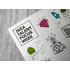 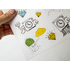 Стикерпак А5
Формат стикерпака А5. Материал: пленка белая матовая. Печать 4+0 (CMYK). Надсечка по контуру наклеек.&nbsp;Материал: Матовая пленка
Бренд: ADMOS-POLI 1 утвержденный
сигнальный образец до 1001087,2948Стикерпак А5
Формат стикерпака А5. Материал: пленка белая матовая. Печать 4+0 (CMYK). Надсечка по контуру наклеек.&nbsp;Материал: Матовая пленка
Бренд: ADMOS-POLI1 утвержденный
сигнальный образец от 100 до 2001071,1149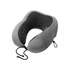 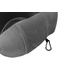 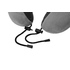 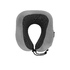 Подушка Dream с эффектом памяти, с кармашком, серый
Комфортная подушка для путешествий с эффектом памяти имеет анатомически удобную для шеи форму, которая позволяет разместиться с комфортом во время путешествия. Подушка имеет кармашек, в который можно положить небольшие мелочи, которые сделают путешествие еще удобнее: платок, маску, беруши, наушники, словом, то, что вам может понадобиться во время перелета. Мягкий приятный тактильно материал позволяет расслабиться в объятиях этой подушки, а чехол для переноски и карабин для крепления делают хранение и использование еще удобнее. Застежка на шее позволяет регулировать положение, чехол можно снять и постирать на режиме, который указан на ярлычке. Дышащий материал на внутренней части чехла подушки делает ее идеальным компаньоном для поездок даже в жарком климате. Цвет: серый
Материал: внешний материал подушки: полиэстер, спандекс, плюш, наполнение: полиуретановая пена, чехол: полиэстер
Габариты: 24 х 28 х 14,5Термотрансфер
1 цвет, до 100*100мм1 утвержденный
сигнальный образец до 20101 178,9249Подушка Dream с эффектом памяти, с кармашком, серый
Комфортная подушка для путешествий с эффектом памяти имеет анатомически удобную для шеи форму, которая позволяет разместиться с комфортом во время путешествия. Подушка имеет кармашек, в который можно положить небольшие мелочи, которые сделают путешествие еще удобнее: платок, маску, беруши, наушники, словом, то, что вам может понадобиться во время перелета. Мягкий приятный тактильно материал позволяет расслабиться в объятиях этой подушки, а чехол для переноски и карабин для крепления делают хранение и использование еще удобнее. Застежка на шее позволяет регулировать положение, чехол можно снять и постирать на режиме, который указан на ярлычке. Дышащий материал на внутренней части чехла подушки делает ее идеальным компаньоном для поездок даже в жарком климате. Цвет: серый
Материал: внешний материал подушки: полиэстер, спандекс, плюш, наполнение: полиуретановая пена, чехол: полиэстер
Габариты: 24 х 28 х 14,5Термотрансфер
1 цвет, до 100*100мм1 утвержденный
сигнальный образец от 20 до 50101 023,4449Подушка Dream с эффектом памяти, с кармашком, серый
Комфортная подушка для путешествий с эффектом памяти имеет анатомически удобную для шеи форму, которая позволяет разместиться с комфортом во время путешествия. Подушка имеет кармашек, в который можно положить небольшие мелочи, которые сделают путешествие еще удобнее: платок, маску, беруши, наушники, словом, то, что вам может понадобиться во время перелета. Мягкий приятный тактильно материал позволяет расслабиться в объятиях этой подушки, а чехол для переноски и карабин для крепления делают хранение и использование еще удобнее. Застежка на шее позволяет регулировать положение, чехол можно снять и постирать на режиме, который указан на ярлычке. Дышащий материал на внутренней части чехла подушки делает ее идеальным компаньоном для поездок даже в жарком климате. Цвет: серый
Материал: внешний материал подушки: полиэстер, спандекс, плюш, наполнение: полиуретановая пена, чехол: полиэстер
Габариты: 24 х 28 х 14,5Термотрансфер
1 цвет, до 100*100мм1 утвержденный
сигнальный образец от 50 до 10010983,8650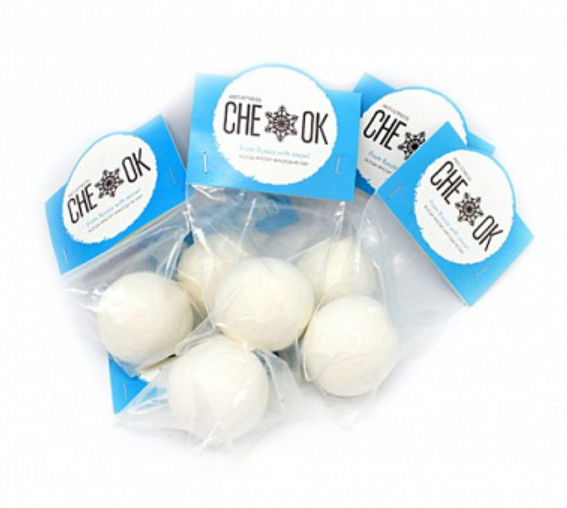 Антистресс "Снежок"
Антистресс белдого цвета в форме шара, напоминающего на вид настоящий снежок. Антистресс изготавливается из латекса и эко-наполнителя, создает приятные тактильные ощущения. Упакован в индивидуальную упаковку (п\э пакет с фирменной индивидуальной этикеткой)Материал:Латекс, эко-наполнитель
Размеры (ВxШxГ):6x6x6 см
Вес:115 гИндивидуальная упаковка, цифровая печать 4+0 CMYK1 утвержденный
сигнальный образец до 2010378,8150Антистресс "Снежок"
Антистресс белдого цвета в форме шара, напоминающего на вид настоящий снежок. Антистресс изготавливается из латекса и эко-наполнителя, создает приятные тактильные ощущения. Упакован в индивидуальную упаковку (п\э пакет с фирменной индивидуальной этикеткой)Материал:Латекс, эко-наполнитель
Размеры (ВxШxГ):6x6x6 см
Вес:115 гИндивидуальная упаковка, цифровая печать 4+0 CMYK1 утвержденный
сигнальный образец от 20 до 5010315,1950Антистресс "Снежок"
Антистресс белдого цвета в форме шара, напоминающего на вид настоящий снежок. Антистресс изготавливается из латекса и эко-наполнителя, создает приятные тактильные ощущения. Упакован в индивидуальную упаковку (п\э пакет с фирменной индивидуальной этикеткой)Материал:Латекс, эко-наполнитель
Размеры (ВxШxГ):6x6x6 см
Вес:115 гИндивидуальная упаковка, цифровая печать 4+0 CMYK1 утвержденный
сигнальный образец от 50 до 10010272,2551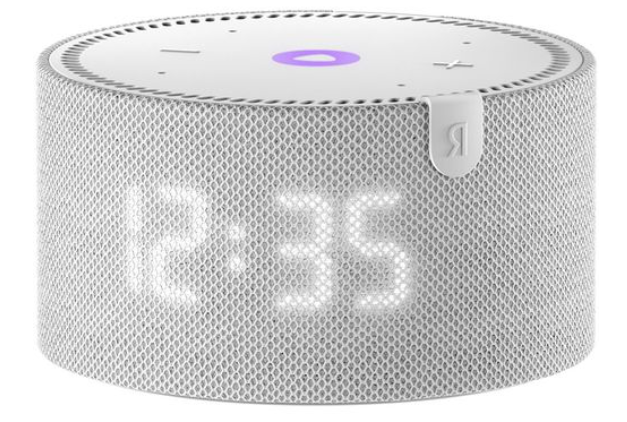 Умная колонка «Новая Яндекс Станция Мини» с часами
«Новая Яндекс. Станция Мини» — смарт-колонка с виртуальным помощником «Алиса». Она включит музыку, разбудит вовремя, а также просто пообщается и ответит на вопросы. Специальная версия Станции Мини имеет цифровые часы, которые позволяют удобно следить за временем.
В компактном корпусе установлена акустическая система мощностью 10 Вт. Она отлично воспроизводит любимые композиции, передавая весь частотный диапазон: от звонких верхов до глубоких насыщенных басов.
Устройство оснащено четырьмя микрофонами, поэтому безошибочно реагирует на каждую команду. Также предусмотрены сенсорные кнопки.
Модель совместима с различной бытовой техникой и осветительными приборами. Теперь вы можете регулировать их работу голосом — достаточно дать нужную команду.
Гарантия производителя 12 месяцев.РАЗМЕРЫ
диаметр: 9,7 см, высота: 5,4 см; упаковка: 12,8x12,8x10 см
МАТЕРИАЛ
пластик; ткань
ВЕС БРУТТО (1 ШТ.)
583 гНанесение: индивидуальная упаковка 1 утвержденный
сигнальный образец до 201010 073,8951Умная колонка «Новая Яндекс Станция Мини» с часами
«Новая Яндекс. Станция Мини» — смарт-колонка с виртуальным помощником «Алиса». Она включит музыку, разбудит вовремя, а также просто пообщается и ответит на вопросы. Специальная версия Станции Мини имеет цифровые часы, которые позволяют удобно следить за временем.
В компактном корпусе установлена акустическая система мощностью 10 Вт. Она отлично воспроизводит любимые композиции, передавая весь частотный диапазон: от звонких верхов до глубоких насыщенных басов.
Устройство оснащено четырьмя микрофонами, поэтому безошибочно реагирует на каждую команду. Также предусмотрены сенсорные кнопки.
Модель совместима с различной бытовой техникой и осветительными приборами. Теперь вы можете регулировать их работу голосом — достаточно дать нужную команду.
Гарантия производителя 12 месяцев.РАЗМЕРЫ
диаметр: 9,7 см, высота: 5,4 см; упаковка: 12,8x12,8x10 см
МАТЕРИАЛ
пластик; ткань
ВЕС БРУТТО (1 ШТ.)
583 гНанесение: индивидуальная упаковка1 утвержденный
сигнальный образец от 20 до 50109 646,1151Умная колонка «Новая Яндекс Станция Мини» с часами
«Новая Яндекс. Станция Мини» — смарт-колонка с виртуальным помощником «Алиса». Она включит музыку, разбудит вовремя, а также просто пообщается и ответит на вопросы. Специальная версия Станции Мини имеет цифровые часы, которые позволяют удобно следить за временем.
В компактном корпусе установлена акустическая система мощностью 10 Вт. Она отлично воспроизводит любимые композиции, передавая весь частотный диапазон: от звонких верхов до глубоких насыщенных басов.
Устройство оснащено четырьмя микрофонами, поэтому безошибочно реагирует на каждую команду. Также предусмотрены сенсорные кнопки.
Модель совместима с различной бытовой техникой и осветительными приборами. Теперь вы можете регулировать их работу голосом — достаточно дать нужную команду.
Гарантия производителя 12 месяцев.РАЗМЕРЫ
диаметр: 9,7 см, высота: 5,4 см; упаковка: 12,8x12,8x10 см
МАТЕРИАЛ
пластик; ткань
ВЕС БРУТТО (1 ШТ.)
583 гНанесение: индивидуальная упаковка1 утвержденный
сигнальный образец от 50 до 100108 815,0052-Набор «Имиджевый» продуктовый
Обязательные допечатные работы
- разработка дизайн-концепции (не менее трех вариантов),
- проработка дизайн-макета,
- вычитка корректором,
- цветокоррекция, верстка, сборка оригинал-макета,
- предоставление сигнального экземпляра.
Набор должен включать в себя:
1. Съедобный набор индивидуального производства, включающий:
- кавказский чай в подарочной индивидуальной упаковке;
- КБР-конфеты в подарочной индивидуальной упаковке;
- орехи в индивидуальной подарочной упаковке (не менее 1 вида);
- мед кавказский в индивидуальной подарочной упаковке (не менее 300 мл);
- кавказское варенье в подарочной индивидуальной упаковке (возможные вкусы: кизил, фейхоа, мандариновое, шелковица, из сосновых шишек);
- кавказская пастила (возможные вкусы: кизил, алыча, гранат, абрикос).
Все продукты должны быть упакованы в твердую закрытую и защищенную тару. 
Срок годности продукции не менее 12 месяцев, дата изготовления не ранее 31.05.2023 г.
Пищевая продукция должна быть защищена от механических повреждений, случайных протеканий, нарушения герметичности упаковки, от прямых солнечных лучей.
2. Упаковка, разработанная по индивидуальному дизайну, с учётом сферы деятельности Заказчика.
Приветствуются дополнение набора другими оригинальными предметами по предложению Участника закупки. При этом стоимость набора остается неизменна.-Индивидуальная разработка1 утвержденный
сигнальный образец до 20104 027,7852-Набор «Имиджевый» продуктовый
Обязательные допечатные работы
- разработка дизайн-концепции (не менее трех вариантов),
- проработка дизайн-макета,
- вычитка корректором,
- цветокоррекция, верстка, сборка оригинал-макета,
- предоставление сигнального экземпляра.
Набор должен включать в себя:
1. Съедобный набор индивидуального производства, включающий:
- кавказский чай в подарочной индивидуальной упаковке;
- КБР-конфеты в подарочной индивидуальной упаковке;
- орехи в индивидуальной подарочной упаковке (не менее 1 вида);
- мед кавказский в индивидуальной подарочной упаковке (не менее 300 мл);
- кавказское варенье в подарочной индивидуальной упаковке (возможные вкусы: кизил, фейхоа, мандариновое, шелковица, из сосновых шишек);
- кавказская пастила (возможные вкусы: кизил, алыча, гранат, абрикос).
Все продукты должны быть упакованы в твердую закрытую и защищенную тару. 
Срок годности продукции не менее 12 месяцев, дата изготовления не ранее 31.05.2023 г.
Пищевая продукция должна быть защищена от механических повреждений, случайных протеканий, нарушения герметичности упаковки, от прямых солнечных лучей.
2. Упаковка, разработанная по индивидуальному дизайну, с учётом сферы деятельности Заказчика.
Приветствуются дополнение набора другими оригинальными предметами по предложению Участника закупки. При этом стоимость набора остается неизменна.-Индивидуальная разработка1 утвержденный
сигнальный образец от 20 до 50103 823,3352-Набор «Имиджевый» продуктовый
Обязательные допечатные работы
- разработка дизайн-концепции (не менее трех вариантов),
- проработка дизайн-макета,
- вычитка корректором,
- цветокоррекция, верстка, сборка оригинал-макета,
- предоставление сигнального экземпляра.
Набор должен включать в себя:
1. Съедобный набор индивидуального производства, включающий:
- кавказский чай в подарочной индивидуальной упаковке;
- КБР-конфеты в подарочной индивидуальной упаковке;
- орехи в индивидуальной подарочной упаковке (не менее 1 вида);
- мед кавказский в индивидуальной подарочной упаковке (не менее 300 мл);
- кавказское варенье в подарочной индивидуальной упаковке (возможные вкусы: кизил, фейхоа, мандариновое, шелковица, из сосновых шишек);
- кавказская пастила (возможные вкусы: кизил, алыча, гранат, абрикос).
Все продукты должны быть упакованы в твердую закрытую и защищенную тару. 
Срок годности продукции не менее 12 месяцев, дата изготовления не ранее 31.05.2023 г.
Пищевая продукция должна быть защищена от механических повреждений, случайных протеканий, нарушения герметичности упаковки, от прямых солнечных лучей.
2. Упаковка, разработанная по индивидуальному дизайну, с учётом сферы деятельности Заказчика.
Приветствуются дополнение набора другими оригинальными предметами по предложению Участника закупки. При этом стоимость набора остается неизменна.-Индивидуальная разработка1 утвержденный
сигнальный образец от 50 до 100103 730,2853-Набор «Праздничный»
Допечатные работы
- разработка дизайн-концепции (не менее трех вариантов),
- проработка дизайн-макета,
- вычитка корректором,
- цветокоррекция, верстка, сборка оригинал-макета,
- предоставление сигнального экземпляра.
Набор должен включать в себя:
1.Плоская односторонняя елочная игрушка из фарфора, выполненная по авторскому рисунку (согласовывается в индивидуальном подрядке с Заказчиком).
Подвес в виде шнура золотого цвета.
Материал: фарфор.
Ручная подглазурная роспись (односторонняя).
Золочение золотосодержащими красками.
Двойной обжиг.
Вес изделия: 70 гр. (+/- 10)
 2. Индивидуальная стилизованная упаковка. Упаковка должна обеспечивать и гарантировать полную сохранность подарка при транспортировке.
Приветствуются дополнение набора другими оригинальными предметами по предложению Участника закупки. При этом стоимость набора остается неизменна -Индивидуальная разработка1 утвержденный
сигнальный образец до 20124 089,4453-Набор «Праздничный»
Допечатные работы
- разработка дизайн-концепции (не менее трех вариантов),
- проработка дизайн-макета,
- вычитка корректором,
- цветокоррекция, верстка, сборка оригинал-макета,
- предоставление сигнального экземпляра.
Набор должен включать в себя:
1.Плоская односторонняя елочная игрушка из фарфора, выполненная по авторскому рисунку (согласовывается в индивидуальном подрядке с Заказчиком).
Подвес в виде шнура золотого цвета.
Материал: фарфор.
Ручная подглазурная роспись (односторонняя).
Золочение золотосодержащими красками.
Двойной обжиг.
Вес изделия: 70 гр. (+/- 10)
 2. Индивидуальная стилизованная упаковка. Упаковка должна обеспечивать и гарантировать полную сохранность подарка при транспортировке.
Приветствуются дополнение набора другими оригинальными предметами по предложению Участника закупки. При этом стоимость набора остается неизменна -Индивидуальная разработка1 утвержденный
сигнальный образец от 20 до 50123 911,6753-Набор «Праздничный»
Допечатные работы
- разработка дизайн-концепции (не менее трех вариантов),
- проработка дизайн-макета,
- вычитка корректором,
- цветокоррекция, верстка, сборка оригинал-макета,
- предоставление сигнального экземпляра.
Набор должен включать в себя:
1.Плоская односторонняя елочная игрушка из фарфора, выполненная по авторскому рисунку (согласовывается в индивидуальном подрядке с Заказчиком).
Подвес в виде шнура золотого цвета.
Материал: фарфор.
Ручная подглазурная роспись (односторонняя).
Золочение золотосодержащими красками.
Двойной обжиг.
Вес изделия: 70 гр. (+/- 10)
 2. Индивидуальная стилизованная упаковка. Упаковка должна обеспечивать и гарантировать полную сохранность подарка при транспортировке.
Приветствуются дополнение набора другими оригинальными предметами по предложению Участника закупки. При этом стоимость набора остается неизменна -Индивидуальная разработка1 утвержденный
сигнальный образец от 50 до 100123 806,1154-Набор «Новогодний»
Допечатные работы
- разработка дизайн-концепции (не менее трех вариантов),
- проработка дизайн-макета,
- вычитка корректором,
- цветокоррекция, верстка, сборка оригинал-макета,
- изготовление сигнального экземпляра.
В состав набора должны входить:
1. Фарфоровые ёлочные шары, 4 шт. Деколь с авторским рисунком;
2. Сертификат c логотипом Компании;
3. Подарочная коробка для набора с логотипом Компании.
Шары.
Ёлочные шары из глазурованного фарфора с частичным деколированием. Деколь выполняется в соответствии с авторскими векторными иллюстрациями.
Диаметр шара- 60мм. Вес шара- 55 гр.
2. Индивидуальная стилизованная упаковка.  Упаковка должна обеспечивать и гарантировать полную сохранность подарка при транспортировке.
Приветствуются дополнение набора другими оригинальными предметами по предложению Участника закупки. При этом стоимость набора остается неизменна Индивидуальная разработка1 утвержденный
сигнальный образец до 20126 102,2354-Набор «Новогодний»
Допечатные работы
- разработка дизайн-концепции (не менее трех вариантов),
- проработка дизайн-макета,
- вычитка корректором,
- цветокоррекция, верстка, сборка оригинал-макета,
- изготовление сигнального экземпляра.
В состав набора должны входить:
1. Фарфоровые ёлочные шары, 4 шт. Деколь с авторским рисунком;
2. Сертификат c логотипом Компании;
3. Подарочная коробка для набора с логотипом Компании.
Шары.
Ёлочные шары из глазурованного фарфора с частичным деколированием. Деколь выполняется в соответствии с авторскими векторными иллюстрациями.
Диаметр шара- 60мм. Вес шара- 55 гр.
2. Индивидуальная стилизованная упаковка.  Упаковка должна обеспечивать и гарантировать полную сохранность подарка при транспортировке.
Приветствуются дополнение набора другими оригинальными предметами по предложению Участника закупки. При этом стоимость набора остается неизменна Индивидуальная разработка1 утвержденный
сигнальный образец от 20 до 50126 027,7854-Набор «Новогодний»
Допечатные работы
- разработка дизайн-концепции (не менее трех вариантов),
- проработка дизайн-макета,
- вычитка корректором,
- цветокоррекция, верстка, сборка оригинал-макета,
- изготовление сигнального экземпляра.
В состав набора должны входить:
1. Фарфоровые ёлочные шары, 4 шт. Деколь с авторским рисунком;
2. Сертификат c логотипом Компании;
3. Подарочная коробка для набора с логотипом Компании.
Шары.
Ёлочные шары из глазурованного фарфора с частичным деколированием. Деколь выполняется в соответствии с авторскими векторными иллюстрациями.
Диаметр шара- 60мм. Вес шара- 55 гр.
2. Индивидуальная стилизованная упаковка.  Упаковка должна обеспечивать и гарантировать полную сохранность подарка при транспортировке.
Приветствуются дополнение набора другими оригинальными предметами по предложению Участника закупки. При этом стоимость набора остается неизменна Индивидуальная разработка1 утвержденный
сигнальный образец от 50 до 100125 916,67Название/ ОписаниеХарактеристикиНанесениеТираж, шт.Цена  с нанесением, с НДС, руб./ шт.Цена  с нанесением, с НДС, руб./ шт.Цена  с нанесением, с НДС, руб./ шт.Н(М)Ц за единицуРучка MASTER SOFT Синяя 1040.01
Пластиковая ручка с покрытием soft-touch (софт-тач).
Клип серебристый.
Механизм ручки: нажимной.
Стержень возможно поменять.
Цвет чернил: синий.
Стержень G2 Jumbo, диаметр 1 мм.Цвет: синий
Материал: пластик/soft-touch
Бренд: Viva Pens
Габариты: 14 см х 0 см х 1 смТампопечать
Ручки, флешки, брелоки и прочая маленькая продукция, 1 цвет50145,00 ₽142,00 ₽71,30 ₽119,431Ручка MASTER SOFT Синяя 1040.01
Пластиковая ручка с покрытием soft-touch (софт-тач).
Клип серебристый.
Механизм ручки: нажимной.
Стержень возможно поменять.
Цвет чернил: синий.
Стержень G2 Jumbo, диаметр 1 мм.Цвет: синий
Материал: пластик/soft-touch
Бренд: Viva Pens
Габариты: 14 см х 0 см х 1 смТампопечать
Ручки, флешки, брелоки и прочая маленькая продукция, 1 цвет10085,00 ₽90,00 ₽46,60 ₽73,872Ручка MASTER SOFT Синяя 1040.01
Пластиковая ручка с покрытием soft-touch (софт-тач).
Клип серебристый.
Механизм ручки: нажимной.
Стержень возможно поменять.
Цвет чернил: синий.
Стержень G2 Jumbo, диаметр 1 мм.Цвет: синий
Материал: пластик/soft-touch
Бренд: Viva Pens
Габариты: 14 см х 0 см х 1 смТампопечать
Ручки, флешки, брелоки и прочая маленькая продукция, 1 цвет20056,00 ₽84,00 ₽40,70 ₽60,233Ручка KRAFT Синяя 3010.01
Корпус и колпачок выполнен из переработанной бумаги. Стержень замене не подлежит.
Бумажные ручки сделаны из эко материалов и делаются вручную, каждая ручка уникальна, поэтому возможны незначительные отклонения в размерах, оттенках и других характеристиках ручки даже в одной партии.
Внимание! Бумажные ручки имеют шов, при печати возможно попадание логотипа на шов!
Цвет чернил: синий.
Стержень Х20, диаметр 0,7 мм.Цвет: синий
Материал: картон
Бренд: Viva Pens
Габариты: 14 см х 0 см х 0.7 смТампопечать
Ручки, флешки, брелоки и прочая маленькая продукция, 1 цвет5089,00 ₽59,00 ₽63,40 ₽70,474Ручка KRAFT Синяя 3010.01
Корпус и колпачок выполнен из переработанной бумаги. Стержень замене не подлежит.
Бумажные ручки сделаны из эко материалов и делаются вручную, каждая ручка уникальна, поэтому возможны незначительные отклонения в размерах, оттенках и других характеристиках ручки даже в одной партии.
Внимание! Бумажные ручки имеют шов, при печати возможно попадание логотипа на шов!
Цвет чернил: синий.
Стержень Х20, диаметр 0,7 мм.Цвет: синий
Материал: картон
Бренд: Viva Pens
Габариты: 14 см х 0 см х 0.7 смТампопечать
Ручки, флешки, брелоки и прочая маленькая продукция, 1 цвет10052,00 ₽44,00 ₽38,70 ₽44,95Ручка KRAFT Синяя 3010.01
Корпус и колпачок выполнен из переработанной бумаги. Стержень замене не подлежит.
Бумажные ручки сделаны из эко материалов и делаются вручную, каждая ручка уникальна, поэтому возможны незначительные отклонения в размерах, оттенках и других характеристиках ручки даже в одной партии.
Внимание! Бумажные ручки имеют шов, при печати возможно попадание логотипа на шов!
Цвет чернил: синий.
Стержень Х20, диаметр 0,7 мм.Цвет: синий
Материал: картон
Бренд: Viva Pens
Габариты: 14 см х 0 см х 0.7 смТампопечать
Ручки, флешки, брелоки и прочая маленькая продукция, 1 цвет20034,00 ₽37,00 ₽32,80 ₽34,66Ручка TRUST MIRROR Синяя 3050.01
Эффект зеркальной гравировки!
Материал корпуса: сталь.
Механизм ручки: поворотный.
Корпус матовый.
Стержень легко поменять.
Цвет чернил: синий.
Стержень Х20 (металл), диаметр 1 мм.Цвет: синий
Материал: металл
Бренд: Viva Pens
Габариты: 14.1 см х 0 см х 1.1 смГравировка
Металл50271,00 ₽423,00 ₽263,70 ₽319,237Ручка TRUST MIRROR Синяя 3050.01
Эффект зеркальной гравировки!
Материал корпуса: сталь.
Механизм ручки: поворотный.
Корпус матовый.
Стержень легко поменять.
Цвет чернил: синий.
Стержень Х20 (металл), диаметр 1 мм.Цвет: синий
Материал: металл
Бренд: Viva Pens
Габариты: 14.1 см х 0 см х 1.1 смГравировка
Металл100260,00 ₽408,00 ₽242,40 ₽303,478Ручка TRUST MIRROR Синяя 3050.01
Эффект зеркальной гравировки!
Материал корпуса: сталь.
Механизм ручки: поворотный.
Корпус матовый.
Стержень легко поменять.
Цвет чернил: синий.
Стержень Х20 (металл), диаметр 1 мм.Цвет: синий
Материал: металл
Бренд: Viva Pens
Габариты: 14.1 см х 0 см х 1.1 смГравировка
Металл200257,00 ₽397,00 ₽241,50 ₽298,59Шариковая ручка Pyramid, синяя/глянец СИН
Коллекция: Pyramid
Материал: алюминий
Размеры: 9x139 мм
Вес: 17 гр- 
Описание:Корпус: алюминий, цветное, глянцевое покрытие
Отделка: хромированные детали, функциональный, надежный клип
Механизм подачи стержня: нажимной
Цвет чернил: синий, Documental, Германия
Стержень: шариковый, Parker typeТолщина пишущего узла: 1 мм
Длина письма: ручка рассчитана на 1000м непрерывного письма
При гравировке вскрывается серымЦвет: синий
Бренд: Portobello
Габариты: 139мм x 13мм x 9ммУФ печать
Ручки/брелоки/флешки и прочая мелкая сувенирная продукция50283,92 ₽450,00 ₽230,90 ₽321,6110Шариковая ручка Pyramid, синяя/глянец СИН
Коллекция: Pyramid
Материал: алюминий
Размеры: 9x139 мм
Вес: 17 гр- 
Описание:Корпус: алюминий, цветное, глянцевое покрытие
Отделка: хромированные детали, функциональный, надежный клип
Механизм подачи стержня: нажимной
Цвет чернил: синий, Documental, Германия
Стержень: шариковый, Parker typeТолщина пишущего узла: 1 мм
Длина письма: ручка рассчитана на 1000м непрерывного письма
При гравировке вскрывается серымЦвет: синий
Бренд: Portobello
Габариты: 139мм x 13мм x 9ммУФ печать
Ручки/брелоки/флешки и прочая мелкая сувенирная продукция100279,37 ₽445,00 ₽211,80 ₽312,0611Шариковая ручка Pyramid, синяя/глянец СИН
Коллекция: Pyramid
Материал: алюминий
Размеры: 9x139 мм
Вес: 17 гр- 
Описание:Корпус: алюминий, цветное, глянцевое покрытие
Отделка: хромированные детали, функциональный, надежный клип
Механизм подачи стержня: нажимной
Цвет чернил: синий, Documental, Германия
Стержень: шариковый, Parker typeТолщина пишущего узла: 1 мм
Длина письма: ручка рассчитана на 1000м непрерывного письма
При гравировке вскрывается серымЦвет: синий
Бренд: Portobello
Габариты: 139мм x 13мм x 9ммУФ печать
Ручки/брелоки/флешки и прочая мелкая сувенирная продукция200279,37 ₽445,00 ₽211,20 ₽311,8612Parker IM Core - Matte Blue CT, ручка-роллер, F, BL
Способ подачи стержня: с колпачкомМатериал корпуса: ЛатуньПокрытие корпуса: Темно-синий матовый лакМатериал отделки деталей корпуса: Хромированная латуньлиния письма - тонкая, цвет чернил черныйЦвет: синий
Материал: латунь, лак, хромГравировка
Металл204 949,60 ₽3 284,00 ₽3 668,70 ₽3967,4313Parker IM Core - Matte Blue CT, ручка-роллер, F, BL
Способ подачи стержня: с колпачкомМатериал корпуса: ЛатуньПокрытие корпуса: Темно-синий матовый лакМатериал отделки деталей корпуса: Хромированная латуньлиния письма - тонкая, цвет чернил черныйЦвет: синий
Материал: латунь, лак, хромГравировка
Металл504 916,60 ₽3 021,00 ₽3 568,70 ₽3835,4314Parker IM Core - Matte Blue CT, ручка-роллер, F, BL
Способ подачи стержня: с колпачкомМатериал корпуса: ЛатуньПокрытие корпуса: Темно-синий матовый лакМатериал отделки деталей корпуса: Хромированная латуньлиния письма - тонкая, цвет чернил черныйЦвет: синий
Материал: латунь, лак, хромГравировка
Металл1004 898,80 ₽2 758,00 ₽3 546,50 ₽3734,4315Parker IM Core - Brushed Metal GT, ручка-роллер, F, BL
Ручка-роллер IM Core со съемным колпачком. Корпус и колпачок из латуни, покрыт лаком серебристого цвета, отшлифован, превосходно сочетается позолоченными декоративными элементами. Зона захвата выполнена из глянцевого черного пластика
Материал Драгметаллы: латунь, позолота, позолота
Цвет серебро, серый
Цвет отделки золотистый
Упаковка подарочная
Гарантия  2 года
Механизм ручек роллер со съемным колпачком
Толщина пишущего узла F (fine) - Тонкий 0.5 мм
Страна производства China
Цвет чернил Black
Максимальный диаметр, мм 12,6
Подсемейство (коллекции) IM Core
Вес, кг 0.144
Вес без упаковки, кг 0.024
Длина, см 13.82
Габариты, см 17,7 x 3,7 x 5,2Цвет: серебристый
Материал: латунь, лак, позолотаГравировка
Металл204 949,60 ₽3 284,00 ₽4 118,80 ₽4117,4716Parker IM Core - Brushed Metal GT, ручка-роллер, F, BL
Ручка-роллер IM Core со съемным колпачком. Корпус и колпачок из латуни, покрыт лаком серебристого цвета, отшлифован, превосходно сочетается позолоченными декоративными элементами. Зона захвата выполнена из глянцевого черного пластика
Материал Драгметаллы: латунь, позолота, позолота
Цвет серебро, серый
Цвет отделки золотистый
Упаковка подарочная
Гарантия  2 года
Механизм ручек роллер со съемным колпачком
Толщина пишущего узла F (fine) - Тонкий 0.5 мм
Страна производства China
Цвет чернил Black
Максимальный диаметр, мм 12,6
Подсемейство (коллекции) IM Core
Вес, кг 0.144
Вес без упаковки, кг 0.024
Длина, см 13.82
Габариты, см 17,7 x 3,7 x 5,2Цвет: серебристый
Материал: латунь, лак, позолотаГравировка
Металл504 916,60 ₽3 021,00 ₽4 024,80 ₽3987,4717Parker IM Core - Brushed Metal GT, ручка-роллер, F, BL
Ручка-роллер IM Core со съемным колпачком. Корпус и колпачок из латуни, покрыт лаком серебристого цвета, отшлифован, превосходно сочетается позолоченными декоративными элементами. Зона захвата выполнена из глянцевого черного пластика
Материал Драгметаллы: латунь, позолота, позолота
Цвет серебро, серый
Цвет отделки золотистый
Упаковка подарочная
Гарантия  2 года
Механизм ручек роллер со съемным колпачком
Толщина пишущего узла F (fine) - Тонкий 0.5 мм
Страна производства China
Цвет чернил Black
Максимальный диаметр, мм 12,6
Подсемейство (коллекции) IM Core
Вес, кг 0.144
Вес без упаковки, кг 0.024
Длина, см 13.82
Габариты, см 17,7 x 3,7 x 5,2Цвет: серебристый
Материал: латунь, лак, позолотаГравировка
Металл1004 898,80 ₽2 758,00 ₽4 003,50 ₽3886,7718Parker IM SE - F316 Polar, шариковая ручка, M, подар.кор.
Тип товара: ручка перьевая
Перо: нержавеющая сталь
Отделка пера: оригинальная гравировка
Толщина пишущего узла: тонкий (F)
Система заправки: картриджно-конверторная
Механизм: съемный колпачок
Материал: нержавеющая сталь
Отделка: шлифовка, оригинальная гравировка, многослойное матовое покрытие серо-голубым лаком, градиент от синевато-серого к белому, отдельные элементы дизайна - матовый и зеркальный хром
Размеры ручки: длина - 131,0 mm, максимальная ширина (диаметр) - 12 mm
Вес ручки: 28 g
Цвет: градиент от синевато-серого к белому и сребристый (Blue-Grey CT)
Комплектация: ручка, подарочный футляр, 1 картридж Parker Quink BlueЦвет: голубойГравировка
Металл205 274,00 ₽3 454,00 ₽3 938,90 ₽4222,319Parker IM SE - F316 Polar, шариковая ручка, M, подар.кор.
Тип товара: ручка перьевая
Перо: нержавеющая сталь
Отделка пера: оригинальная гравировка
Толщина пишущего узла: тонкий (F)
Система заправки: картриджно-конверторная
Механизм: съемный колпачок
Материал: нержавеющая сталь
Отделка: шлифовка, оригинальная гравировка, многослойное матовое покрытие серо-голубым лаком, градиент от синевато-серого к белому, отдельные элементы дизайна - матовый и зеркальный хром
Размеры ручки: длина - 131,0 mm, максимальная ширина (диаметр) - 12 mm
Вес ручки: 28 g
Цвет: градиент от синевато-серого к белому и сребристый (Blue-Grey CT)
Комплектация: ручка, подарочный футляр, 1 картридж Parker Quink BlueЦвет: голубойГравировка
Металл505 224,00 ₽3 134,00 ₽3 844,90 ₽4067,6320Parker IM SE - F316 Polar, шариковая ручка, M, подар.кор.
Тип товара: ручка перьевая
Перо: нержавеющая сталь
Отделка пера: оригинальная гравировка
Толщина пишущего узла: тонкий (F)
Система заправки: картриджно-конверторная
Механизм: съемный колпачок
Материал: нержавеющая сталь
Отделка: шлифовка, оригинальная гравировка, многослойное матовое покрытие серо-голубым лаком, градиент от синевато-серого к белому, отдельные элементы дизайна - матовый и зеркальный хром
Размеры ручки: длина - 131,0 mm, максимальная ширина (диаметр) - 12 mm
Вес ручки: 28 g
Цвет: градиент от синевато-серого к белому и сребристый (Blue-Grey CT)
Комплектация: ручка, подарочный футляр, 1 картридж Parker Quink BlueЦвет: голубойГравировка
Металл1005 174,00 ₽2 844,00 ₽3 823,60 ₽3947,221Parker Jotter Core - Waterloo Blue CT, шариковая ручка, M
Тип: Шариковая ручка.
Толщина стержня в комплекте: М (средняя).
Цвет стержня в комплекте: Синий (стержни других цветов продаются отдельно).
Механизм: Нажимного действия.
Корпус: Литой пластиковый корпус / Легированная сталь.
Отделка: Хром.
Цвет: Легированная сталь / Синий.
Особенности: Стержень выдвигается путем нажатия на кнопку, расположенную на торце колпачка.
Размеры: 13,1 х 1,3 см.
Возможная персонализация: Лазерная гравировка на колпачке.
Страна-производитель: Швейцария.
Страна производства: Франция.Цвет: голубой
Материал: нержавеющая стальГравировка
Металл202 593,00 ₽1 606,00 ₽1 977,00 ₽2058,6722Parker Jotter Core - Waterloo Blue CT, шариковая ручка, M
Тип: Шариковая ручка.
Толщина стержня в комплекте: М (средняя).
Цвет стержня в комплекте: Синий (стержни других цветов продаются отдельно).
Механизм: Нажимного действия.
Корпус: Литой пластиковый корпус / Легированная сталь.
Отделка: Хром.
Цвет: Легированная сталь / Синий.
Особенности: Стержень выдвигается путем нажатия на кнопку, расположенную на торце колпачка.
Размеры: 13,1 х 1,3 см.
Возможная персонализация: Лазерная гравировка на колпачке.
Страна-производитель: Швейцария.
Страна производства: Франция.Цвет: голубой
Материал: нержавеющая стальГравировка
Металл502 543,00 ₽1 440,00 ₽1 883,00 ₽1955,3323Parker Jotter Core - Waterloo Blue CT, шариковая ручка, M
Тип: Шариковая ручка.
Толщина стержня в комплекте: М (средняя).
Цвет стержня в комплекте: Синий (стержни других цветов продаются отдельно).
Механизм: Нажимного действия.
Корпус: Литой пластиковый корпус / Легированная сталь.
Отделка: Хром.
Цвет: Легированная сталь / Синий.
Особенности: Стержень выдвигается путем нажатия на кнопку, расположенную на торце колпачка.
Размеры: 13,1 х 1,3 см.
Возможная персонализация: Лазерная гравировка на колпачке.
Страна-производитель: Швейцария.
Страна производства: Франция.Цвет: голубой
Материал: нержавеющая стальГравировка
Металл1002 493,00 ₽1 304,00 ₽1 861,70 ₽1886,2324Parker Vector XL - Teal, ручка-роллер, M, подар.кор.
Ручка-роллер Parker Vector XL - Teal. Характеристики: Оригинальный цвет корпуса: Teal. Материал корпуса: сталь нержавеющая. Отделка деталей: сталь нержавеющая. Размер пишущего узла: тонкий (F). Цвет чернил: черный. Наличие колпачка: с колпачком. Наличие клипа: ДА. Длина ручки: 177 мм. Тип ручки: роллер. Премиум: ДА. Вид упаковки: коробка подарочная. Цвет: черный
Материал: нержавеющая стальГравировка
Металл202 100,00 ₽1 777,00 ₽2 192,90 ₽2023,325Parker Vector XL - Teal, ручка-роллер, M, подар.кор.
Ручка-роллер Parker Vector XL - Teal. Характеристики: Оригинальный цвет корпуса: Teal. Материал корпуса: сталь нержавеющая. Отделка деталей: сталь нержавеющая. Размер пишущего узла: тонкий (F). Цвет чернил: черный. Наличие колпачка: с колпачком. Наличие клипа: ДА. Длина ручки: 177 мм. Тип ручки: роллер. Премиум: ДА. Вид упаковки: коробка подарочная. Цвет: черный
Материал: нержавеющая стальГравировка
Металл501 914,00 ₽1 597,00 ₽2 098,90 ₽1869,9726Parker Vector XL - Teal, ручка-роллер, M, подар.кор.
Ручка-роллер Parker Vector XL - Teal. Характеристики: Оригинальный цвет корпуса: Teal. Материал корпуса: сталь нержавеющая. Отделка деталей: сталь нержавеющая. Размер пишущего узла: тонкий (F). Цвет чернил: черный. Наличие колпачка: с колпачком. Наличие клипа: ДА. Длина ручки: 177 мм. Тип ручки: роллер. Премиум: ДА. Вид упаковки: коробка подарочная. Цвет: черный
Материал: нержавеющая стальГравировка
Металл1001 885,00 ₽1 447,00 ₽2 077,60 ₽1803,227Коробка подарочная, футляр - тубус , алюминиевый, серебро, матовый перламутр, для 1 ручки СЕР

Стильный лаконичный подарочный тубус для ручки выполнен из высококачественного алюминия. Материал прочный, легкий, с отличными эксплуатационными свойствами. Поверхность – серебристый матовый перламутр, слегка шероховатая. Имеет легкий приглушенный искрящийся блеск. Отделка – хромирование. Форма футляра –&nbsp;квадрат с обрезанными углами.&nbsp;Ложемент из плотного мягкого материала, напоминающего поролон,&nbsp;надежно фиксирует ручку внутри и защищает ее корпус от повреждений. Общая тональность изделия –&nbsp;деловая, современная, минималистичная. Тубус&nbsp;надежно закрываетсяЦвет: серый
Бренд: Portobello
Габариты: 150мм x 25мм x 25ммУФ печать
Ручки/брелоки/флешки и прочая мелкая сувенирная продукция50291,20 ₽460,00 ₽239,40 ₽330,228Коробка подарочная, футляр - тубус , алюминиевый, серебро, матовый перламутр, для 1 ручки СЕР

Стильный лаконичный подарочный тубус для ручки выполнен из высококачественного алюминия. Материал прочный, легкий, с отличными эксплуатационными свойствами. Поверхность – серебристый матовый перламутр, слегка шероховатая. Имеет легкий приглушенный искрящийся блеск. Отделка – хромирование. Форма футляра –&nbsp;квадрат с обрезанными углами.&nbsp;Ложемент из плотного мягкого материала, напоминающего поролон,&nbsp;надежно фиксирует ручку внутри и защищает ее корпус от повреждений. Общая тональность изделия –&nbsp;деловая, современная, минималистичная. Тубус&nbsp;надежно закрываетсяЦвет: серый
Бренд: Portobello
Габариты: 150мм x 25мм x 25ммУФ печать
Ручки/брелоки/флешки и прочая мелкая сувенирная продукция100283,90 ₽452,00 ₽220,30 ₽318,7329Коробка подарочная, футляр - тубус , алюминиевый, серебро, матовый перламутр, для 1 ручки СЕР

Стильный лаконичный подарочный тубус для ручки выполнен из высококачественного алюминия. Материал прочный, легкий, с отличными эксплуатационными свойствами. Поверхность – серебристый матовый перламутр, слегка шероховатая. Имеет легкий приглушенный искрящийся блеск. Отделка – хромирование. Форма футляра –&nbsp;квадрат с обрезанными углами.&nbsp;Ложемент из плотного мягкого материала, напоминающего поролон,&nbsp;надежно фиксирует ручку внутри и защищает ее корпус от повреждений. Общая тональность изделия –&nbsp;деловая, современная, минималистичная. Тубус&nbsp;надежно закрываетсяЦвет: серый
Бренд: Portobello
Габариты: 150мм x 25мм x 25ммУФ печать
Ручки/брелоки/флешки и прочая мелкая сувенирная продукция200283,90 ₽452,00 ₽219,80 ₽318,5730Коробка подарочная, футляр - тубус, алюминиевый, синий, глянцевый, для 1 ручки СИН
Стильный лаконичный подарочный футляр для ручки выполнен из высококачественного алюминия. Форма – круглая. Материал прочный, легкий, с отличными эксплуатационными свойствами. Поверхность синяя, гладкая, глянцевая, блестящая. Синий цвет элегантный, насыщенный. Отделка – хромирование. Ложемент из плотного мягкого материала, напоминающего поролон, надежно фиксирует ручку внутри и защищает ее корпус от повреждений. Общая тональность изделия – классическая, статусная, строгая, деловая. Тубус надежно закрывается Цвет: синий
Бренд: Portobello
Габариты: 147мм x 20мм x 20ммГравировка
Металл50321,30 ₽511,00 ₽233,30 ₽355,231Коробка подарочная, футляр - тубус, алюминиевый, синий, глянцевый, для 1 ручки СИН
Стильный лаконичный подарочный футляр для ручки выполнен из высококачественного алюминия. Форма – круглая. Материал прочный, легкий, с отличными эксплуатационными свойствами. Поверхность синяя, гладкая, глянцевая, блестящая. Синий цвет элегантный, насыщенный. Отделка – хромирование. Ложемент из плотного мягкого материала, напоминающего поролон, надежно фиксирует ручку внутри и защищает ее корпус от повреждений. Общая тональность изделия – классическая, статусная, строгая, деловая. Тубус надежно закрывается Цвет: синий
Бренд: Portobello
Габариты: 147мм x 20мм x 20ммГравировка
Металл100307,60 ₽490,00 ₽212,00 ₽336,5332Коробка подарочная, футляр - тубус, алюминиевый, синий, глянцевый, для 1 ручки СИН
Стильный лаконичный подарочный футляр для ручки выполнен из высококачественного алюминия. Форма – круглая. Материал прочный, легкий, с отличными эксплуатационными свойствами. Поверхность синяя, гладкая, глянцевая, блестящая. Синий цвет элегантный, насыщенный. Отделка – хромирование. Ложемент из плотного мягкого материала, напоминающего поролон, надежно фиксирует ручку внутри и защищает ее корпус от повреждений. Общая тональность изделия – классическая, статусная, строгая, деловая. Тубус надежно закрывается Цвет: синий
Бренд: Portobello
Габариты: 147мм x 20мм x 20ммГравировка
Металл200307,60 ₽490,00 ₽211,20 ₽336,2733Коробка подарочная, пластик, для 1 ручки ЧЕРН
Элегантная и лаконичная подарочная коробка представлена основанием и крышкой. Основание выполнено из черного пластика. Поверхность гладкая, матовая, с приглушенным блеском. Цвет – классический черный. Отделка – серебристые матовые элементы вдоль корпуса. Два держателя для ручки белого цвета. Крышка прозрачная пластиковая. Футляр надежно закрывается и идеально подходит как для подарочного оформления изделия, так и для повседневного хранения бизнес-аксессуара.
Ручка продается отдельно.Цвет: черный
Бренд: Portobello
Габариты: 165мм x 45мм x 27ммТампопечать
Ручки, флешки, брелоки и прочая маленькая продукция, 1 цвет50216,60 ₽345,00 ₽174,70 ₽245,4334Коробка подарочная, пластик, для 1 ручки ЧЕРН
Элегантная и лаконичная подарочная коробка представлена основанием и крышкой. Основание выполнено из черного пластика. Поверхность гладкая, матовая, с приглушенным блеском. Цвет – классический черный. Отделка – серебристые матовые элементы вдоль корпуса. Два держателя для ручки белого цвета. Крышка прозрачная пластиковая. Футляр надежно закрывается и идеально подходит как для подарочного оформления изделия, так и для повседневного хранения бизнес-аксессуара.
Ручка продается отдельно.Цвет: черный
Бренд: Portobello
Габариты: 165мм x 45мм x 27ммТампопечать
Ручки, флешки, брелоки и прочая маленькая продукция, 1 цвет100212,10 ₽338,00 ₽149,90 ₽233,3335Коробка подарочная, пластик, для 1 ручки ЧЕРН
Элегантная и лаконичная подарочная коробка представлена основанием и крышкой. Основание выполнено из черного пластика. Поверхность гладкая, матовая, с приглушенным блеском. Цвет – классический черный. Отделка – серебристые матовые элементы вдоль корпуса. Два держателя для ручки белого цвета. Крышка прозрачная пластиковая. Футляр надежно закрывается и идеально подходит как для подарочного оформления изделия, так и для повседневного хранения бизнес-аксессуара.
Ручка продается отдельно.Цвет: черный
Бренд: Portobello
Габариты: 165мм x 45мм x 27ммТампопечать
Ручки, флешки, брелоки и прочая маленькая продукция, 1 цвет200212,10 ₽338,00 ₽144,10 ₽231,436Футляр Serene для 2 ручек, прозрачный
Вмещает две ручки диаметром от 0,9 до 1,1 см.Цвет: прозрачный
Материал: пластик
Бренд: Open
Габариты: 16,5х5х2,5 смТампопечать
Ручки, флешки, брелоки и прочая маленькая продукция, 1 цвет50110,00 ₽180,00 ₽153,40 ₽147,837Футляр Serene для 2 ручек, прозрачный
Вмещает две ручки диаметром от 0,9 до 1,1 см.Цвет: прозрачный
Материал: пластик
Бренд: Open
Габариты: 16,5х5х2,5 смТампопечать
Ручки, флешки, брелоки и прочая маленькая продукция, 1 цвет100135,00 ₽165,00 ₽128,70 ₽142,938Футляр Serene для 2 ручек, прозрачный
Вмещает две ручки диаметром от 0,9 до 1,1 см.Цвет: прозрачный
Материал: пластик
Бренд: Open
Габариты: 16,5х5х2,5 смТампопечать
Ручки, флешки, брелоки и прочая маленькая продукция, 1 цвет200131,30 ₽160,00 ₽122,80 ₽138,0339Футляр для ручки «Quattro», синий
Футляр для ручек с оригинальным покрытием корпуса, напоминающим кракелюрный лак. Пластиковый ложемент со вставкой из EVA заключен в квадратный металлический корпус и надежно фиксирует ручку внутри. Цвет: синий/черный
Материал: алюминий, ложемент- пластик
Габариты: 14,7 х 2,2 х 2,2 см, внутренний размер d1,4 х 14Гравировка
Металл50266,90 ₽205,00 ₽181,10 ₽217,6740Футляр для ручки «Quattro», синий
Футляр для ручек с оригинальным покрытием корпуса, напоминающим кракелюрный лак. Пластиковый ложемент со вставкой из EVA заключен в квадратный металлический корпус и надежно фиксирует ручку внутри. Цвет: синий/черный
Материал: алюминий, ложемент- пластик
Габариты: 14,7 х 2,2 х 2,2 см, внутренний размер d1,4 х 14Гравировка
Металл100256,20 ₽200,00 ₽159,80 ₽205,3341Футляр для ручки «Quattro», синий
Футляр для ручек с оригинальным покрытием корпуса, напоминающим кракелюрный лак. Пластиковый ложемент со вставкой из EVA заключен в квадратный металлический корпус и надежно фиксирует ручку внутри. Цвет: синий/черный
Материал: алюминий, ложемент- пластик
Габариты: 14,7 х 2,2 х 2,2 см, внутренний размер d1,4 х 14Гравировка
Металл200252,60 ₽198,00 ₽159,00 ₽203,242Футляр для ручек Coverty Plus, синий
Благодаря мягкому «теплому» софт-тач покрытию футляр приятно держать в руках. Элегантный цвет, лаконичная форма, надежный механизм пружины — ручка, вложенная в этот футляр, станет законченным подарком.Футляр может гармонировать со строгостью ручки, а может работать на контрасте и подчеркивать ее насыщенный цвет.Вмещает 1 или 2 ручки длиной до 14,5 см.Цвет: синий
Материал: пластик; покрытие софт-тач
Бренд: Open
Габариты: 15,7x5,6x3,0 смУФ печать
Ручки/брелоки/флешки и прочая мелкая сувенирная продукция50272,70 ₽315,00 ₽247,70 ₽278,4743Футляр для ручек Coverty Plus, синий
Благодаря мягкому «теплому» софт-тач покрытию футляр приятно держать в руках. Элегантный цвет, лаконичная форма, надежный механизм пружины — ручка, вложенная в этот футляр, станет законченным подарком.Футляр может гармонировать со строгостью ручки, а может работать на контрасте и подчеркивать ее насыщенный цвет.Вмещает 1 или 2 ручки длиной до 14,5 см.Цвет: синий
Материал: пластик; покрытие софт-тач
Бренд: Open
Габариты: 15,7x5,6x3,0 смУФ печать
Ручки/брелоки/флешки и прочая мелкая сувенирная продукция100259,10 ₽296,00 ₽228,50 ₽261,244Футляр для ручек Coverty Plus, синий
Благодаря мягкому «теплому» софт-тач покрытию футляр приятно держать в руках. Элегантный цвет, лаконичная форма, надежный механизм пружины — ручка, вложенная в этот футляр, станет законченным подарком.Футляр может гармонировать со строгостью ручки, а может работать на контрасте и подчеркивать ее насыщенный цвет.Вмещает 1 или 2 ручки длиной до 14,5 см.Цвет: синий
Материал: пластик; покрытие софт-тач
Бренд: Open
Габариты: 15,7x5,6x3,0 смУФ печать
Ручки/брелоки/флешки и прочая мелкая сувенирная продукция200255,60 ₽291,00 ₽228,00 ₽258,245Чехол для карточек Devon, цвет в ассортименте
Компактный чехол для 6 карточек и сложенных купюр, который с успехом заменит объемный кошелек.Чехол для карточек из искусственного материала, имитирующего сафьяновую кожу, с шестью отделениями для кредитных карт и одним — для сложенных купюр.Цвет: в асс.
Материал: искусственная кожа
Бренд: Сделано в России
Габариты: 10х8 смТиснение
До 50см250483,30 ₽560,00 ₽511,00 ₽518,146Чехол для карточек Devon, цвет в ассортименте
Компактный чехол для 6 карточек и сложенных купюр, который с успехом заменит объемный кошелек.Чехол для карточек из искусственного материала, имитирующего сафьяновую кожу, с шестью отделениями для кредитных карт и одним — для сложенных купюр.Цвет: в асс.
Материал: искусственная кожа
Бренд: Сделано в России
Габариты: 10х8 смТиснение
До 50см2100459,70 ₽527,00 ₽460,00 ₽482,2347Чехол для карточек Devon, цвет в ассортименте
Компактный чехол для 6 карточек и сложенных купюр, который с успехом заменит объемный кошелек.Чехол для карточек из искусственного материала, имитирующего сафьяновую кожу, с шестью отделениями для кредитных карт и одним — для сложенных купюр.Цвет: в асс.
Материал: искусственная кожа
Бренд: Сделано в России
Габариты: 10х8 смТиснение
До 50см2200445,00 ₽506,00 ₽442,50 ₽464,548Чехол-картхолдер Favor на клеевой основе на телефон для пластиковых карт и и карт доступа, черный
Чехол-картхолдер на клеевой основе на телефон для пластиковых карт и карт доступа. Картхолдер выполняет функцию обычного кармана для карты - приклейте в доступном месте и ваша карта всегда под рукой. Еще одним удобным сочетанием может быть чехол приклеенный на корпус мобильного телефона или смартфона. Картхолдер содержащий карту доступа (социальную карту, проездной, платежную карту Pay-pass, топливную и т.д.) позволяет сэкономить личное время и расширить возможности вашего сотового.  Цвет: черный
Материал: экокожа (пу)
Габариты: 9,7 х 6,3 х 0,3Тиснение
До 50см250310,50 ₽287,00 ₽328,80 ₽308,7749Чехол-картхолдер Favor на клеевой основе на телефон для пластиковых карт и и карт доступа, черный
Чехол-картхолдер на клеевой основе на телефон для пластиковых карт и карт доступа. Картхолдер выполняет функцию обычного кармана для карты - приклейте в доступном месте и ваша карта всегда под рукой. Еще одним удобным сочетанием может быть чехол приклеенный на корпус мобильного телефона или смартфона. Картхолдер содержащий карту доступа (социальную карту, проездной, платежную карту Pay-pass, топливную и т.д.) позволяет сэкономить личное время и расширить возможности вашего сотового.  Цвет: черный
Материал: экокожа (пу)
Габариты: 9,7 х 6,3 х 0,3Тиснение
До 50см2100286,90 ₽264,00 ₽277,80 ₽276,2350Чехол-картхолдер Favor на клеевой основе на телефон для пластиковых карт и и карт доступа, черный
Чехол-картхолдер на клеевой основе на телефон для пластиковых карт и карт доступа. Картхолдер выполняет функцию обычного кармана для карты - приклейте в доступном месте и ваша карта всегда под рукой. Еще одним удобным сочетанием может быть чехол приклеенный на корпус мобильного телефона или смартфона. Картхолдер содержащий карту доступа (социальную карту, проездной, платежную карту Pay-pass, топливную и т.д.) позволяет сэкономить личное время и расширить возможности вашего сотового.  Цвет: черный
Материал: экокожа (пу)
Габариты: 9,7 х 6,3 х 0,3Тиснение
До 50см2200272,30 ₽252,00 ₽260,30 ₽261,5351Чехол для карточек Nebraska, синий
4 отделения для кредитных карт и одно для сложенных купюр.Чехол одинаковый с двух сторон.Поставляется в индивидуальном пакете.Цвет: синий
Материал: искусственная кожа
Бренд: Сделано в России
Габариты: 10,3х7,6 смТиснение
До 50см220642,40 ₽768,00 ₽805,70 ₽738,752Чехол для карточек Nebraska, синий
4 отделения для кредитных карт и одно для сложенных купюр.Чехол одинаковый с двух сторон.Поставляется в индивидуальном пакете.Цвет: синий
Материал: искусственная кожа
Бренд: Сделано в России
Габариты: 10,3х7,6 смТиснение
До 50см250528,80 ₽609,00 ₽555,00 ₽564,2753Чехол для карточек Nebraska, синий
4 отделения для кредитных карт и одно для сложенных купюр.Чехол одинаковый с двух сторон.Поставляется в индивидуальном пакете.Цвет: синий
Материал: искусственная кожа
Бренд: Сделано в России
Габариты: 10,3х7,6 смТиснение
До 50см2100505,20 ₽576,00 ₽504,00 ₽528,454Чехол для карт Alaska, синий
Чехол с 4 отделениями для кредитных карт и одним — для сложенных купюр.Цвет: синий
Материал: натуральная кожа; покрытие софт-тач
Бренд: Сделано в России
Габариты: 10,5х8 смТиснение
До 50см2201 019,40 ₽1 183,00 ₽1 181,50 ₽1127,9755Чехол для карт Alaska, синий
Чехол с 4 отделениями для кредитных карт и одним — для сложенных купюр.Цвет: синий
Материал: натуральная кожа; покрытие софт-тач
Бренд: Сделано в России
Габариты: 10,5х8 смТиснение
До 50см250905,80 ₽1 024,00 ₽930,80 ₽953,5356Чехол для карт Alaska, синий
Чехол с 4 отделениями для кредитных карт и одним — для сложенных купюр.Цвет: синий
Материал: натуральная кожа; покрытие софт-тач
Бренд: Сделано в России
Габариты: 10,5х8 смТиснение
До 50см2100882,20 ₽991,00 ₽879,80 ₽917,6757Картхолдер для 3-пластиковых карт "Favor", синий
Футляр для кредитных карт с тремя карманами надежно защищает лицевую и оборотную часть карты.  Нанесение возможно на обе стороны картхолдера. Цвет: синий
Материал: полиуретан
Габариты: 10 х 7,3 х 0,4Тиснение
До 50см250349,70 ₽335,00 ₽366,20 ₽350,358Картхолдер для 3-пластиковых карт "Favor", синий
Футляр для кредитных карт с тремя карманами надежно защищает лицевую и оборотную часть карты.  Нанесение возможно на обе стороны картхолдера. Цвет: синий
Материал: полиуретан
Габариты: 10 х 7,3 х 0,4Тиснение
До 50см2100326,20 ₽310,00 ₽315,20 ₽317,1359Картхолдер для 3-пластиковых карт "Favor", синий
Футляр для кредитных карт с тремя карманами надежно защищает лицевую и оборотную часть карты.  Нанесение возможно на обе стороны картхолдера. Цвет: синий
Материал: полиуретан
Габариты: 10 х 7,3 х 0,4Тиснение
До 50см2200311,50 ₽296,00 ₽297,70 ₽301,7360Чехол для карт Signature, синий
Индивидуальный почерк присущ каждому: как отражение характера, настроения и взгляда на мир. Так же из внимания ко множеству элементов и нюансов складывается и персональный стиль.Коллекция личных аксессуаров Signature станет настоящей изысканной подписью в общем элегантном образе и выгодно подчеркнет статус владельца. Насыщенные лаконичные оттенки, качественная отделка натуральной кожи, продуманные детали — здесь все выполнено на том уровне, под которым можно уверенно подписаться.Отделение для сложенных купюрШесть карманов для кредитных карт и визитокНаружная часть изготовлена из натуральной телячьей кожи, подкладка — из искусственной свиной кожи.Поставляется в индивидуальной коробке.Цвет: синий
Материал: натуральная кожа
Бренд: Сделано в России
Габариты: 10,3х7,4 см; коробка: 12х8,5х1,8 смТиснение
До 50см2201 565,40 ₽1 783,00 ₽1 725,30 ₽1691,2361Чехол для карт Signature, синий
Индивидуальный почерк присущ каждому: как отражение характера, настроения и взгляда на мир. Так же из внимания ко множеству элементов и нюансов складывается и персональный стиль.Коллекция личных аксессуаров Signature станет настоящей изысканной подписью в общем элегантном образе и выгодно подчеркнет статус владельца. Насыщенные лаконичные оттенки, качественная отделка натуральной кожи, продуманные детали — здесь все выполнено на том уровне, под которым можно уверенно подписаться.Отделение для сложенных купюрШесть карманов для кредитных карт и визитокНаружная часть изготовлена из натуральной телячьей кожи, подкладка — из искусственной свиной кожи.Поставляется в индивидуальной коробке.Цвет: синий
Материал: натуральная кожа
Бренд: Сделано в России
Габариты: 10,3х7,4 см; коробка: 12х8,5х1,8 смТиснение
До 50см2501 451,80 ₽1 624,00 ₽1 474,60 ₽1516,862Чехол для карт Signature, синий
Индивидуальный почерк присущ каждому: как отражение характера, настроения и взгляда на мир. Так же из внимания ко множеству элементов и нюансов складывается и персональный стиль.Коллекция личных аксессуаров Signature станет настоящей изысканной подписью в общем элегантном образе и выгодно подчеркнет статус владельца. Насыщенные лаконичные оттенки, качественная отделка натуральной кожи, продуманные детали — здесь все выполнено на том уровне, под которым можно уверенно подписаться.Отделение для сложенных купюрШесть карманов для кредитных карт и визитокНаружная часть изготовлена из натуральной телячьей кожи, подкладка — из искусственной свиной кожи.Поставляется в индивидуальной коробке.Цвет: синий
Материал: натуральная кожа
Бренд: Сделано в России
Габариты: 10,3х7,4 см; коробка: 12х8,5х1,8 смТиснение
До 50см21001 428,20 ₽1 591,00 ₽1 423,60 ₽1480,9363Аккумулятор защищенный Total Control 10000 мАч, черный с серым
Total Control — настоящий outdoor-аккумулятор с ударопрочным корпусом и защитой от пыли и брызг, который не страшно взять в поход. Слот для беспроводной зарядки и 3 встроенных кабеля с разъемами Micro USB, Type C и Lightning позволяют удобно заряжать разные типы устройств, а солнечная батарея просто не позволит остаться совсем без связи. Яркий фонарик осветит путь или послужит светильником в палатке.Прорезиненные вставки и рисунок на корпусе с имитацией карбона добавляют хорошей агрессивности внешнему виду аккумулятора — сразу видно, что его хозяин готов к приключениям.Литий-полимерный аккумуляторЕмкость: 10 000 мАчКоличество циклов заряда-разряда: не менее 600Мощность беспроводного заряда: 5 ВтВходные и выходные параметры кабелей (три типа) и портов (Type-C и Micro USB входов): 5 В, 2 AМощность заряда от солнечного или яркого искусственного света: 1 ВтВремя полного заряда: 6 часов от сетевого источника или около 42 часов от солнечной панелиВстроенный фонарик включается 4-секундным удержанием нажатой кнопкиЗащита от пыли и воды: IP64Цвет: серый;черный
Материал: пластик, ударопрочный
Бренд: Uniscend
Габариты: 16,5х7,7х2,2 см; упаковка: 19,6x9,7x2,6 смТампопечать
Ручки, флешки, брелоки и прочая маленькая продукция, 1 цвет202 527,00 ₽2 390,00 ₽2 108,20 ₽2341,7364Аккумулятор защищенный Total Control 10000 мАч, черный с серым
Total Control — настоящий outdoor-аккумулятор с ударопрочным корпусом и защитой от пыли и брызг, который не страшно взять в поход. Слот для беспроводной зарядки и 3 встроенных кабеля с разъемами Micro USB, Type C и Lightning позволяют удобно заряжать разные типы устройств, а солнечная батарея просто не позволит остаться совсем без связи. Яркий фонарик осветит путь или послужит светильником в палатке.Прорезиненные вставки и рисунок на корпусе с имитацией карбона добавляют хорошей агрессивности внешнему виду аккумулятора — сразу видно, что его хозяин готов к приключениям.Литий-полимерный аккумуляторЕмкость: 10 000 мАчКоличество циклов заряда-разряда: не менее 600Мощность беспроводного заряда: 5 ВтВходные и выходные параметры кабелей (три типа) и портов (Type-C и Micro USB входов): 5 В, 2 AМощность заряда от солнечного или яркого искусственного света: 1 ВтВремя полного заряда: 6 часов от сетевого источника или около 42 часов от солнечной панелиВстроенный фонарик включается 4-секундным удержанием нажатой кнопкиЗащита от пыли и воды: IP64Цвет: серый;черный
Материал: пластик, ударопрочный
Бренд: Uniscend
Габариты: 16,5х7,7х2,2 см; упаковка: 19,6x9,7x2,6 смТампопечать
Ручки, флешки, брелоки и прочая маленькая продукция, 1 цвет502 385,00 ₽2 355,00 ₽2 034,00 ₽225865Аккумулятор защищенный Total Control 10000 мАч, черный с серым
Total Control — настоящий outdoor-аккумулятор с ударопрочным корпусом и защитой от пыли и брызг, который не страшно взять в поход. Слот для беспроводной зарядки и 3 встроенных кабеля с разъемами Micro USB, Type C и Lightning позволяют удобно заряжать разные типы устройств, а солнечная батарея просто не позволит остаться совсем без связи. Яркий фонарик осветит путь или послужит светильником в палатке.Прорезиненные вставки и рисунок на корпусе с имитацией карбона добавляют хорошей агрессивности внешнему виду аккумулятора — сразу видно, что его хозяин готов к приключениям.Литий-полимерный аккумуляторЕмкость: 10 000 мАчКоличество циклов заряда-разряда: не менее 600Мощность беспроводного заряда: 5 ВтВходные и выходные параметры кабелей (три типа) и портов (Type-C и Micro USB входов): 5 В, 2 AМощность заряда от солнечного или яркого искусственного света: 1 ВтВремя полного заряда: 6 часов от сетевого источника или около 42 часов от солнечной панелиВстроенный фонарик включается 4-секундным удержанием нажатой кнопкиЗащита от пыли и воды: IP64Цвет: серый;черный
Материал: пластик, ударопрочный
Бренд: Uniscend
Габариты: 16,5х7,7х2,2 см; упаковка: 19,6x9,7x2,6 смТампопечать
Ручки, флешки, брелоки и прочая маленькая продукция, 1 цвет1002 058,10 ₽2 336,00 ₽2 009,30 ₽2134,4766Магнитный беспроводной аккумулятор Magback 5000 мАч, белый
Компактный аккумулятор с функцией беспроводной зарядки и магнитной фиксацией к задней крышке iPhone 12/13/14.Для Android-устройств с беспроводной зарядкой и смартфонов iPhone 8/9/10/X/11 рекомендуем приобрести стикер-адаптер Magmate, чтобы максимально использовать преимущества примагничивающегося аккумулятора.Литий-полимерный аккумуляторЕмкость: 5000 мАчКоличество циклов заряда-разряда: не менее 600Мощность беспроводного заряда: 5 ВтВходные параметры:– Type-C: 5 B / 2,1 AВыходные параметры:– USB-A: 5 В / 2,1 A  Время заряда: до 3 часов от сети (2,1 А), до 12 часов от порта USB 2.0Автоматическое выключение в конце процесса беспроводного заряда (отключение вручную –двойной клик)Процесс беспроводного заряда телефона, как и заряда самого аккумулятора по кабелю, сопровождается зеленым свечением крайнего светодиода из четырехВ комплекте кабель с разъемом Type-CВнимание: трещины в пластике одноразового упаковочного ложемента не являются недостатком товара.Цвет: белый
Материал: пластик
Бренд: Uniscend
Габариты: 10x6,3x1,6 см; упаковка: 15х9х2,7Тампопечать
Ручки, флешки, брелоки и прочая маленькая продукция, 1 цвет201 827,00 ₽1 690,00 ₽1 501,70 ₽1672,967Магнитный беспроводной аккумулятор Magback 5000 мАч, белый
Компактный аккумулятор с функцией беспроводной зарядки и магнитной фиксацией к задней крышке iPhone 12/13/14.Для Android-устройств с беспроводной зарядкой и смартфонов iPhone 8/9/10/X/11 рекомендуем приобрести стикер-адаптер Magmate, чтобы максимально использовать преимущества примагничивающегося аккумулятора.Литий-полимерный аккумуляторЕмкость: 5000 мАчКоличество циклов заряда-разряда: не менее 600Мощность беспроводного заряда: 5 ВтВходные параметры:– Type-C: 5 B / 2,1 AВыходные параметры:– USB-A: 5 В / 2,1 A  Время заряда: до 3 часов от сети (2,1 А), до 12 часов от порта USB 2.0Автоматическое выключение в конце процесса беспроводного заряда (отключение вручную –двойной клик)Процесс беспроводного заряда телефона, как и заряда самого аккумулятора по кабелю, сопровождается зеленым свечением крайнего светодиода из четырехВ комплекте кабель с разъемом Type-CВнимание: трещины в пластике одноразового упаковочного ложемента не являются недостатком товара.Цвет: белый
Материал: пластик
Бренд: Uniscend
Габариты: 10x6,3x1,6 см; упаковка: 15х9х2,7Тампопечать
Ручки, флешки, брелоки и прочая маленькая продукция, 1 цвет501 685,00 ₽1 655,00 ₽1 427,60 ₽1589,268Магнитный беспроводной аккумулятор Magback 5000 мАч, белый
Компактный аккумулятор с функцией беспроводной зарядки и магнитной фиксацией к задней крышке iPhone 12/13/14.Для Android-устройств с беспроводной зарядкой и смартфонов iPhone 8/9/10/X/11 рекомендуем приобрести стикер-адаптер Magmate, чтобы максимально использовать преимущества примагничивающегося аккумулятора.Литий-полимерный аккумуляторЕмкость: 5000 мАчКоличество циклов заряда-разряда: не менее 600Мощность беспроводного заряда: 5 ВтВходные параметры:– Type-C: 5 B / 2,1 AВыходные параметры:– USB-A: 5 В / 2,1 A  Время заряда: до 3 часов от сети (2,1 А), до 12 часов от порта USB 2.0Автоматическое выключение в конце процесса беспроводного заряда (отключение вручную –двойной клик)Процесс беспроводного заряда телефона, как и заряда самого аккумулятора по кабелю, сопровождается зеленым свечением крайнего светодиода из четырехВ комплекте кабель с разъемом Type-CВнимание: трещины в пластике одноразового упаковочного ложемента не являются недостатком товара.Цвет: белый
Материал: пластик
Бренд: Uniscend
Габариты: 10x6,3x1,6 см; упаковка: 15х9х2,7Тампопечать
Ручки, флешки, брелоки и прочая маленькая продукция, 1 цвет1001 430,40 ₽1 636,00 ₽1 402,80 ₽1489,7369Магнитный беспроводной внешний аккумулятор "MagnetIQ", 5000 mah, 10 W, черный
MagnetIQ надежно крепится к iPhone 12,13,14 версий при помощи сильных встроенных магнитов и заряжает по быстрой беспроводной зарядке 10 Вт. Также пауэрбэнк быстро заряжается по двойному USB-C кабелю из комплекта (при наличии USB-C сетевого адаптера мощностью от 18 Вт), и может заряжать быстро другие устройства по USB-C и USB-A портам. Внешний аккумулятор имеет встроенный металлический держатель-подставку на задней стороне, благодаря чему удобно держать заряжаемый смартфон в руках или устанавливать смартфон на рабочем столе. В комплекте есть металлическое кольцо для беспроводной зарядки смартфонов без встроенных магнитов. В базовой комплектации - двунаправленный кабель USB-C с поддержкой быстрой зарядки и кабель для проводной зарядки iPhone USB - Lightning.  • быстрая зарядка 20 Вт по USB-C "себя" и заряжаемых устройств  • сильные магниты для беспроводной зарядки по технологии MagSafe с iPhone 12,13,14 версий • компактный, не перекрывает камеры смартфонов • металлический держатель-подставка в форме кольца Цвет: черный
Материал: пластик, металл
Бренд: Q jet
Габариты: 6,3 х 9,8 х 1,9Тампопечать
Ручки, флешки, брелоки и прочая маленькая продукция, 1 цвет202 465,00 ₽2 537,00 ₽2 280,80 ₽2427,670Магнитный беспроводной внешний аккумулятор "MagnetIQ", 5000 mah, 10 W, черный
MagnetIQ надежно крепится к iPhone 12,13,14 версий при помощи сильных встроенных магнитов и заряжает по быстрой беспроводной зарядке 10 Вт. Также пауэрбэнк быстро заряжается по двойному USB-C кабелю из комплекта (при наличии USB-C сетевого адаптера мощностью от 18 Вт), и может заряжать быстро другие устройства по USB-C и USB-A портам. Внешний аккумулятор имеет встроенный металлический держатель-подставку на задней стороне, благодаря чему удобно держать заряжаемый смартфон в руках или устанавливать смартфон на рабочем столе. В комплекте есть металлическое кольцо для беспроводной зарядки смартфонов без встроенных магнитов. В базовой комплектации - двунаправленный кабель USB-C с поддержкой быстрой зарядки и кабель для проводной зарядки iPhone USB - Lightning.  • быстрая зарядка 20 Вт по USB-C "себя" и заряжаемых устройств  • сильные магниты для беспроводной зарядки по технологии MagSafe с iPhone 12,13,14 версий • компактный, не перекрывает камеры смартфонов • металлический держатель-подставка в форме кольца Цвет: черный
Материал: пластик, металл
Бренд: Q jet
Габариты: 6,3 х 9,8 х 1,9Тампопечать
Ручки, флешки, брелоки и прочая маленькая продукция, 1 цвет502 429,00 ₽2 509,00 ₽2 206,60 ₽2381,5371Магнитный беспроводной внешний аккумулятор "MagnetIQ", 5000 mah, 10 W, черный
MagnetIQ надежно крепится к iPhone 12,13,14 версий при помощи сильных встроенных магнитов и заряжает по быстрой беспроводной зарядке 10 Вт. Также пауэрбэнк быстро заряжается по двойному USB-C кабелю из комплекта (при наличии USB-C сетевого адаптера мощностью от 18 Вт), и может заряжать быстро другие устройства по USB-C и USB-A портам. Внешний аккумулятор имеет встроенный металлический держатель-подставку на задней стороне, благодаря чему удобно держать заряжаемый смартфон в руках или устанавливать смартфон на рабочем столе. В комплекте есть металлическое кольцо для беспроводной зарядки смартфонов без встроенных магнитов. В базовой комплектации - двунаправленный кабель USB-C с поддержкой быстрой зарядки и кабель для проводной зарядки iPhone USB - Lightning.  • быстрая зарядка 20 Вт по USB-C "себя" и заряжаемых устройств  • сильные магниты для беспроводной зарядки по технологии MagSafe с iPhone 12,13,14 версий • компактный, не перекрывает камеры смартфонов • металлический держатель-подставка в форме кольца Цвет: черный
Материал: пластик, металл
Бренд: Q jet
Габариты: 6,3 х 9,8 х 1,9Тампопечать
Ручки, флешки, брелоки и прочая маленькая продукция, 1 цвет1002 408,20 ₽2 500,00 ₽2 181,90 ₽2363,3772Умная колонка SBER BOOM MINI, синий Нептун
Умная колонка Sber Boom mini в цвете синий Нептун. Необычный дизайн напоминает советскую радиоточку
В SberBoom Mini
установлен 5-ваттный динамик, раздающий качественный монозвук на 360 градусов.
Технические
характеристики:Операционная система: Салют ТВГабариты (д &times; ш &times; г): 95 &times; 95 &times; 57 ммЭлектропитание: От электросети. 12 В, 1 AЗвук: Один динамик, 5 ВтМикрофоны: Матрица из двух микрофонов.Кнопка для физического отключения микрофоновОперативная память:128 МбайтВстроенная память: 128 МбайтПодключения: Wi-Fi 2,4 и 5 ГГц; Bluetooth LE 5.0
Комплект поставки: Акустическая система SberBoom Mini,
адаптер питания, руководство пользователя и дополнительная информация.Цвет: синий, темно-синий
Материал: Пластик + металл
Бренд: SberDevices
Габариты: Габариты 1шт. БЕЗ упаковки (ДхШхВ, мм): 95x95x57 мм. Габариты 1 шт. в упаковке (ДхШхВ, мм): 97х97х103 мм.Тампопечать
Аккумуляторы, бутылки и прочая крупная продукция, 1 цвет205 730,00 ₽5 490,00 ₽4 110,50 ₽5110,1773Умная колонка SBER BOOM MINI, синий Нептун
Умная колонка Sber Boom mini в цвете синий Нептун. Необычный дизайн напоминает советскую радиоточку
В SberBoom Mini
установлен 5-ваттный динамик, раздающий качественный монозвук на 360 градусов.
Технические
характеристики:Операционная система: Салют ТВГабариты (д &times; ш &times; г): 95 &times; 95 &times; 57 ммЭлектропитание: От электросети. 12 В, 1 AЗвук: Один динамик, 5 ВтМикрофоны: Матрица из двух микрофонов.Кнопка для физического отключения микрофоновОперативная память:128 МбайтВстроенная память: 128 МбайтПодключения: Wi-Fi 2,4 и 5 ГГц; Bluetooth LE 5.0
Комплект поставки: Акустическая система SberBoom Mini,
адаптер питания, руководство пользователя и дополнительная информация.Цвет: синий, темно-синий
Материал: Пластик + металл
Бренд: SberDevices
Габариты: Габариты 1шт. БЕЗ упаковки (ДхШхВ, мм): 95x95x57 мм. Габариты 1 шт. в упаковке (ДхШхВ, мм): 97х97х103 мм.Тампопечать
Аккумуляторы, бутылки и прочая крупная продукция, 1 цвет505 650,00 ₽5 490,00 ₽3 990,30 ₽5043,4374Умная колонка SBER BOOM MINI, синий Нептун
Умная колонка Sber Boom mini в цвете синий Нептун. Необычный дизайн напоминает советскую радиоточку
В SberBoom Mini
установлен 5-ваттный динамик, раздающий качественный монозвук на 360 градусов.
Технические
характеристики:Операционная система: Салют ТВГабариты (д &times; ш &times; г): 95 &times; 95 &times; 57 ммЭлектропитание: От электросети. 12 В, 1 AЗвук: Один динамик, 5 ВтМикрофоны: Матрица из двух микрофонов.Кнопка для физического отключения микрофоновОперативная память:128 МбайтВстроенная память: 128 МбайтПодключения: Wi-Fi 2,4 и 5 ГГц; Bluetooth LE 5.0
Комплект поставки: Акустическая система SberBoom Mini,
адаптер питания, руководство пользователя и дополнительная информация.Цвет: синий, темно-синий
Материал: Пластик + металл
Бренд: SberDevices
Габариты: Габариты 1шт. БЕЗ упаковки (ДхШхВ, мм): 95x95x57 мм. Габариты 1 шт. в упаковке (ДхШхВ, мм): 97х97х103 мм.Тампопечать
Аккумуляторы, бутылки и прочая крупная продукция, 1 цвет1004 695,00 ₽5 490,00 ₽3 950,30 ₽4711,7775Беспроводная колонка Chubby, синяя
Колонка обтянута акустической тканью популярной фактуры, имеет приятное софт-тач покрытие Выходная мощность: 3 ВтВерсия Bluetooth: 3.0Время работы при средней громкости: 2,5 часЕмкость встроенного Li-Ion аккумулятора 300 мАчВремя зарядки аккумулятора: до 1,5 часовРекомендуемые параметры зарядного устройства: 5 В/0,5 А (и более)В комплекте зарядный кабель Micro USB и кабель 3,5 мм AUX (Line in). Цвет: синий
Материал: пластик; покрытие софт-тач; полиэстер
Габариты: 7х7х3,8 см; упаковка 7,5х7,5х7,5 смУФ печать
Ручки/брелоки/флешки и прочая мелкая сувенирная продукция20622,80 ₽719,00 ₽655,10 ₽665,6376Беспроводная колонка Chubby, синяя
Колонка обтянута акустической тканью популярной фактуры, имеет приятное софт-тач покрытие Выходная мощность: 3 ВтВерсия Bluetooth: 3.0Время работы при средней громкости: 2,5 часЕмкость встроенного Li-Ion аккумулятора 300 мАчВремя зарядки аккумулятора: до 1,5 часовРекомендуемые параметры зарядного устройства: 5 В/0,5 А (и более)В комплекте зарядный кабель Micro USB и кабель 3,5 мм AUX (Line in). Цвет: синий
Материал: пластик; покрытие софт-тач; полиэстер
Габариты: 7х7х3,8 см; упаковка 7,5х7,5х7,5 смУФ печать
Ручки/брелоки/флешки и прочая мелкая сувенирная продукция50599,00 ₽684,00 ₽583,50 ₽622,1777Беспроводная колонка Chubby, синяя
Колонка обтянута акустической тканью популярной фактуры, имеет приятное софт-тач покрытие Выходная мощность: 3 ВтВерсия Bluetooth: 3.0Время работы при средней громкости: 2,5 часЕмкость встроенного Li-Ion аккумулятора 300 мАчВремя зарядки аккумулятора: до 1,5 часовРекомендуемые параметры зарядного устройства: 5 В/0,5 А (и более)В комплекте зарядный кабель Micro USB и кабель 3,5 мм AUX (Line in). Цвет: синий
Материал: пластик; покрытие софт-тач; полиэстер
Габариты: 7х7х3,8 см; упаковка 7,5х7,5х7,5 смУФ печать
Ручки/брелоки/флешки и прочая мелкая сувенирная продукция100584,50 ₽665,00 ₽564,40 ₽604,6378Беспроводная колонка Borsetta, синяя
проигрываtn музыку через Bluetooth, с USB-флешки, карты microSD и принимает радиоволны в FM-диапазоне. Выходная мощность: 3 ВтВерсия Bluetooth 4.0Диапазон FM-частот: 87,5–108 мГц (антенной служит кабель USB, вставленный в гнездо Micro USB)Диапазон воспроизводимых частот: 90–16000 ГцБитрейт mp3-файлов для USB-флешки или карты памяти microSD: 64–320 Кб/секВремя автономной работы при средней громкости: до 4 часов Емкость встроенного Li-Ion аккумулятора 400 мАчВремя зарядки аккумулятора: до 2 часовРекомендуемые параметры зарядного устройства: 5 В, 1 А В комплекте зарядный кабель Micro USB (выполняет функцию FM-антенны при подключении к гнезду колонки; к зарядному устройству при этом подключать не следует)Цвет: синий
Материал: пластик; покрытие софт-тач
Габариты: 11,8х7,5х3,7 см; упаковка: 14х8х4 смУФ печать
Ручки/брелоки/флешки и прочая мелкая сувенирная продукция20908,40 ₽992,00 ₽785,70 ₽895,3779Беспроводная колонка Borsetta, синяя
проигрываtn музыку через Bluetooth, с USB-флешки, карты microSD и принимает радиоволны в FM-диапазоне. Выходная мощность: 3 ВтВерсия Bluetooth 4.0Диапазон FM-частот: 87,5–108 мГц (антенной служит кабель USB, вставленный в гнездо Micro USB)Диапазон воспроизводимых частот: 90–16000 ГцБитрейт mp3-файлов для USB-флешки или карты памяти microSD: 64–320 Кб/секВремя автономной работы при средней громкости: до 4 часов Емкость встроенного Li-Ion аккумулятора 400 мАчВремя зарядки аккумулятора: до 2 часовРекомендуемые параметры зарядного устройства: 5 В, 1 А В комплекте зарядный кабель Micro USB (выполняет функцию FM-антенны при подключении к гнезду колонки; к зарядному устройству при этом подключать не следует)Цвет: синий
Материал: пластик; покрытие софт-тач
Габариты: 11,8х7,5х3,7 см; упаковка: 14х8х4 смУФ печать
Ручки/брелоки/флешки и прочая мелкая сувенирная продукция50884,40 ₽908,00 ₽714,10 ₽835,580Беспроводная колонка Borsetta, синяя
проигрываtn музыку через Bluetooth, с USB-флешки, карты microSD и принимает радиоволны в FM-диапазоне. Выходная мощность: 3 ВтВерсия Bluetooth 4.0Диапазон FM-частот: 87,5–108 мГц (антенной служит кабель USB, вставленный в гнездо Micro USB)Диапазон воспроизводимых частот: 90–16000 ГцБитрейт mp3-файлов для USB-флешки или карты памяти microSD: 64–320 Кб/секВремя автономной работы при средней громкости: до 4 часов Емкость встроенного Li-Ion аккумулятора 400 мАчВремя зарядки аккумулятора: до 2 часовРекомендуемые параметры зарядного устройства: 5 В, 1 А В комплекте зарядный кабель Micro USB (выполняет функцию FM-антенны при подключении к гнезду колонки; к зарядному устройству при этом подключать не следует)Цвет: синий
Материал: пластик; покрытие софт-тач
Габариты: 11,8х7,5х3,7 см; упаковка: 14х8х4 смУФ печать
Ручки/брелоки/флешки и прочая мелкая сувенирная продукция100880,50 ₽889,00 ₽695,00 ₽821,581Портативный беспроводной Bluetooth динамик "Lantern" со встроенным светильником
Портативный динамик «Lantern» с функцией Bluetooth и встроенным светильником. особенность колонки – распространение звука на 360 градусов благодаря круговым динамикам, защищенным металлической сеткой.  Колонка «Lantern» оснащена LED светильником. Интенсивность освещения можно регулировать с помощью кнопки. Портативный динамик соответствует стандартам водонепроницаемости уровня IPX4. Колонке не страшен легкий дождь - звучание на 360° - воспроизведение музыки в течение 6 часов. - диммер: яркость лампы регулируется длительным нажатием кнопки - защита от воды IPX4 Цвет: черный/серебристый/белый
Материал: пластик, силикон, алюминий
Габариты: d7,6 х 15,1УФ печать
Ручки/брелоки/флешки и прочая мелкая сувенирная продукция202 735,50 ₽3 000,00 ₽2 628,50 ₽278882Портативный беспроводной Bluetooth динамик "Lantern" со встроенным светильником
Портативный динамик «Lantern» с функцией Bluetooth и встроенным светильником. особенность колонки – распространение звука на 360 градусов благодаря круговым динамикам, защищенным металлической сеткой.  Колонка «Lantern» оснащена LED светильником. Интенсивность освещения можно регулировать с помощью кнопки. Портативный динамик соответствует стандартам водонепроницаемости уровня IPX4. Колонке не страшен легкий дождь - звучание на 360° - воспроизведение музыки в течение 6 часов. - диммер: яркость лампы регулируется длительным нажатием кнопки - защита от воды IPX4 Цвет: черный/серебристый/белый
Материал: пластик, силикон, алюминий
Габариты: d7,6 х 15,1УФ печать
Ручки/брелоки/флешки и прочая мелкая сувенирная продукция502 710,80 ₽2 950,00 ₽2 556,90 ₽2739,2383Портативный беспроводной Bluetooth динамик "Lantern" со встроенным светильником
Портативный динамик «Lantern» с функцией Bluetooth и встроенным светильником. особенность колонки – распространение звука на 360 градусов благодаря круговым динамикам, защищенным металлической сеткой.  Колонка «Lantern» оснащена LED светильником. Интенсивность освещения можно регулировать с помощью кнопки. Портативный динамик соответствует стандартам водонепроницаемости уровня IPX4. Колонке не страшен легкий дождь - звучание на 360° - воспроизведение музыки в течение 6 часов. - диммер: яркость лампы регулируется длительным нажатием кнопки - защита от воды IPX4 Цвет: черный/серебристый/белый
Материал: пластик, силикон, алюминий
Габариты: d7,6 х 15,1УФ печать
Ручки/брелоки/флешки и прочая мелкая сувенирная продукция1002 697,20 ₽2 930,00 ₽2 537,80 ₽2721,6784Беспроводные наушники ACCESSTYLE MELON TWS, черный
 наушники с полноценным дисплеем в четырех вариантах цвета. Дисплей на кейсе. блютуз-наушники работают 4 часа от одной зарядки . В режиме ожидания 80 часов.  сопротивление 32 Ом, по одному 10-миллиметровому драйверу в каждом наушнике и чувствительность динамика в 100 дБ. Кейс в четырех цветовых решениях (черный, розовый, синий, белый) позволяет каждому подобрать подходящие к его стилю наушники.Цвет: черный
Материал: пластик
Бренд: ACCESSTYLE
Габариты: 72 &#215; 38.5 &#215; 31 ммУФ печать
Ручки/брелоки/флешки и прочая мелкая сувенирная продукция201 413,00 ₽2 596,00 ₽1 496,80 ₽1835,2785Беспроводные наушники ACCESSTYLE MELON TWS, черный
 наушники с полноценным дисплеем в четырех вариантах цвета. Дисплей на кейсе. блютуз-наушники работают 4 часа от одной зарядки . В режиме ожидания 80 часов.  сопротивление 32 Ом, по одному 10-миллиметровому драйверу в каждом наушнике и чувствительность динамика в 100 дБ. Кейс в четырех цветовых решениях (черный, розовый, синий, белый) позволяет каждому подобрать подходящие к его стилю наушники.Цвет: черный
Материал: пластик
Бренд: ACCESSTYLE
Габариты: 72 &#215; 38.5 &#215; 31 ммУФ печать
Ручки/брелоки/флешки и прочая мелкая сувенирная продукция501 379,00 ₽2 430,00 ₽1 425,20 ₽1744,7386Беспроводные наушники ACCESSTYLE MELON TWS, черный
 наушники с полноценным дисплеем в четырех вариантах цвета. Дисплей на кейсе. блютуз-наушники работают 4 часа от одной зарядки . В режиме ожидания 80 часов.  сопротивление 32 Ом, по одному 10-миллиметровому драйверу в каждом наушнике и чувствительность динамика в 100 дБ. Кейс в четырех цветовых решениях (черный, розовый, синий, белый) позволяет каждому подобрать подходящие к его стилю наушники.Цвет: черный
Материал: пластик
Бренд: ACCESSTYLE
Габариты: 72 &#215; 38.5 &#215; 31 ммУФ печать
Ручки/брелоки/флешки и прочая мелкая сувенирная продукция1001 364,00 ₽2 390,00 ₽1 406,00 ₽172087Термокружка вакуумная, Palermo, 480 ml, черная
Вакуумная конструкция из двухслойной высоколегированной стали 304 марки
Завинчивающаяся крышка и силиконовые вставки создают дополнительную герметичность и защищают от протекания.
Крышка – пластик (BPA FREE (материал, из которого изготовлено изделие, не содержит Бисфенол А)
Корпус – металл
Покрытие корпуса – порошковое напыление, делает кружку более устойчивой к мелким царапинам
Стильный и изящный корпус, кружку удобно держать в руке.
Сохраняет напитки горячими не менее 6 часов.
Сохраняет напитки холодными не менее 12 часов.
Фактический объем: 600 мл
Полезный объем: 480 мл
Размеры без упаковки: 85х85х175 мм
Размеры с упаковкой: 95х95х185 мм
Вес без упаковки: 275 грЦвет: черный
Бренд: Portobello
Габариты: 95мм x 95мм x 185ммУФ печать
Ручки/брелоки/флешки и прочая мелкая сувенирная продукция201 523,90 ₽2 700,00 ₽1 186,90 ₽1803,688Термокружка вакуумная, Palermo, 480 ml, черная
Вакуумная конструкция из двухслойной высоколегированной стали 304 марки
Завинчивающаяся крышка и силиконовые вставки создают дополнительную герметичность и защищают от протекания.
Крышка – пластик (BPA FREE (материал, из которого изготовлено изделие, не содержит Бисфенол А)
Корпус – металл
Покрытие корпуса – порошковое напыление, делает кружку более устойчивой к мелким царапинам
Стильный и изящный корпус, кружку удобно держать в руке.
Сохраняет напитки горячими не менее 6 часов.
Сохраняет напитки холодными не менее 12 часов.
Фактический объем: 600 мл
Полезный объем: 480 мл
Размеры без упаковки: 85х85х175 мм
Размеры с упаковкой: 95х95х185 мм
Вес без упаковки: 275 грЦвет: черный
Бренд: Portobello
Габариты: 95мм x 95мм x 185ммУФ печать
Ручки/брелоки/флешки и прочая мелкая сувенирная продукция501 483,80 ₽2 652,00 ₽1 115,30 ₽1750,3789Термокружка вакуумная, Palermo, 480 ml, черная
Вакуумная конструкция из двухслойной высоколегированной стали 304 марки
Завинчивающаяся крышка и силиконовые вставки создают дополнительную герметичность и защищают от протекания.
Крышка – пластик (BPA FREE (материал, из которого изготовлено изделие, не содержит Бисфенол А)
Корпус – металл
Покрытие корпуса – порошковое напыление, делает кружку более устойчивой к мелким царапинам
Стильный и изящный корпус, кружку удобно держать в руке.
Сохраняет напитки горячими не менее 6 часов.
Сохраняет напитки холодными не менее 12 часов.
Фактический объем: 600 мл
Полезный объем: 480 мл
Размеры без упаковки: 85х85х175 мм
Размеры с упаковкой: 95х95х185 мм
Вес без упаковки: 275 грЦвет: черный
Бренд: Portobello
Габариты: 95мм x 95мм x 185ммУФ печать
Ручки/брелоки/флешки и прочая мелкая сувенирная продукция1001 432,80 ₽2 480,00 ₽1 096,10 ₽1669,6390Термобутылка Steady, черная
Емкость 500 мл.Двухслойная вакуумная конструкция из нержавеющей стали с завинчивающейся пробкой.Изменение температуры напитка внутри закрытого стакана:При температуре окружающей среды +20 °Сначальная температура — 95 °Счерез 3 часа — 70 °Счерез 6 часов — 55 °СИз-за технологических особенностей процесса круговой гравировки нанесение встык не производится.Крышку можно мыть в посудомоечной машине, корпус рекомендуем мыть вручную.Цвет: черный
Материал: корпус - нержавеющая сталь, натуральная пробка; крышка - пластик
Бренд: Molti
Габариты: диаметр 7,2 см, высота 26,2 см; упаковка: 26,5х7,7х7,7 смУФ печать
Ручки/брелоки/флешки и прочая мелкая сувенирная продукция201 528,70 ₽1 690,00 ₽1 390,80 ₽1536,591Термобутылка Steady, черная
Емкость 500 мл.Двухслойная вакуумная конструкция из нержавеющей стали с завинчивающейся пробкой.Изменение температуры напитка внутри закрытого стакана:При температуре окружающей среды +20 °Сначальная температура — 95 °Счерез 3 часа — 70 °Счерез 6 часов — 55 °СИз-за технологических особенностей процесса круговой гравировки нанесение встык не производится.Крышку можно мыть в посудомоечной машине, корпус рекомендуем мыть вручную.Цвет: черный
Материал: корпус - нержавеющая сталь, натуральная пробка; крышка - пластик
Бренд: Molti
Габариты: диаметр 7,2 см, высота 26,2 см; упаковка: 26,5х7,7х7,7 смУФ печать
Ручки/брелоки/флешки и прочая мелкая сувенирная продукция501 519,40 ₽1 655,00 ₽1 319,20 ₽1497,8792Термобутылка Steady, черная
Емкость 500 мл.Двухслойная вакуумная конструкция из нержавеющей стали с завинчивающейся пробкой.Изменение температуры напитка внутри закрытого стакана:При температуре окружающей среды +20 °Сначальная температура — 95 °Счерез 3 часа — 70 °Счерез 6 часов — 55 °СИз-за технологических особенностей процесса круговой гравировки нанесение встык не производится.Крышку можно мыть в посудомоечной машине, корпус рекомендуем мыть вручную.Цвет: черный
Материал: корпус - нержавеющая сталь, натуральная пробка; крышка - пластик
Бренд: Molti
Габариты: диаметр 7,2 см, высота 26,2 см; упаковка: 26,5х7,7х7,7 смУФ печать
Ручки/брелоки/флешки и прочая мелкая сувенирная продукция1001 497,30 ₽1 636,00 ₽1 300,10 ₽1477,893Бутылка "Pacific" с карабином, серебристый
Прочная бутылка для воды с алюминиевым корпусом отлично подойдет для любителей активного образа жизни. Прочный корпус, карабин для крепления за ремень. Объем бутылки 770 мл. На корпус возможно нанесение методом гравировки или тампопечати.Цвет: серебристый
Материал: корпус- алюминий, крышка- пластик
Габариты: d7,3 х 25Гравировка
Металл20872,00 ₽850,00 ₽662,80 ₽794,9394Бутылка "Pacific" с карабином, серебристый
Прочная бутылка для воды с алюминиевым корпусом отлично подойдет для любителей активного образа жизни. Прочный корпус, карабин для крепления за ремень. Объем бутылки 770 мл. На корпус возможно нанесение методом гравировки или тампопечати.Цвет: серебристый
Материал: корпус- алюминий, крышка- пластик
Габариты: d7,3 х 25Гравировка
Металл50843,00 ₽839,00 ₽568,80 ₽750,2795Бутылка "Pacific" с карабином, серебристый
Прочная бутылка для воды с алюминиевым корпусом отлично подойдет для любителей активного образа жизни. Прочный корпус, карабин для крепления за ремень. Объем бутылки 770 мл. На корпус возможно нанесение методом гравировки или тампопечати.Цвет: серебристый
Материал: корпус- алюминий, крышка- пластик
Габариты: d7,3 х 25Гравировка
Металл100833,00 ₽830,00 ₽547,50 ₽736,8396Термос вакуумный ESCAPE серебрист
Вакуумный термос Escape с двойными стальными стенками. На крышке термоса – карабин.  Удобно брать в поход, пристегнув к рюкзаку (не занимает место внутри рюкзака).    Сохраняет тепло  до 12 часов  в зависимости от температуры окружающей среды.Цвет: серебристый
Материал: сталь
Бренд: Termico
Габариты: D=7 см, высота 26,5 см, объем 500 млГравировка
Металл201 816,40 ₽1 400,00 ₽1 006,70 ₽1407,797Термос вакуумный ESCAPE серебрист
Вакуумный термос Escape с двойными стальными стенками. На крышке термоса – карабин.  Удобно брать в поход, пристегнув к рюкзаку (не занимает место внутри рюкзака).    Сохраняет тепло  до 12 часов  в зависимости от температуры окружающей среды.Цвет: серебристый
Материал: сталь
Бренд: Termico
Габариты: D=7 см, высота 26,5 см, объем 500 млГравировка
Металл501 515,00 ₽1 358,00 ₽912,80 ₽1261,9398Термос вакуумный ESCAPE серебрист
Вакуумный термос Escape с двойными стальными стенками. На крышке термоса – карабин.  Удобно брать в поход, пристегнув к рюкзаку (не занимает место внутри рюкзака).    Сохраняет тепло  до 12 часов  в зависимости от температуры окружающей среды.Цвет: серебристый
Материал: сталь
Бренд: Termico
Габариты: D=7 см, высота 26,5 см, объем 500 млГравировка
Металл1001 510,10 ₽1 352,00 ₽891,40 ₽1251,1799Кружка с пробковой подставкой Corky Walk, синяя
Противоскользящая пробковая подставка защищает дно кружки от случайного удара об стол и препятствует образованию конденсата на столе, если напиток окажется слишком горячим.Пробковая подставка не приклеена к чашке, что позволяет наносить на кружку деколь. После деколирования для лучшей фиксации подставки вы можете использовать дополнительные клеящие материалы.Емкость 320 мл (при закрытой крышке).Цвет: синий
Материал: каменная керамика; пробка
Бренд: Molti
Габариты: диаметр 8,8 см, высота 11 смДеколь
1 цвет, До 20см220685,00 ₽867,00 ₽654,20 ₽735,4100Кружка с пробковой подставкой Corky Walk, синяя
Противоскользящая пробковая подставка защищает дно кружки от случайного удара об стол и препятствует образованию конденсата на столе, если напиток окажется слишком горячим.Пробковая подставка не приклеена к чашке, что позволяет наносить на кружку деколь. После деколирования для лучшей фиксации подставки вы можете использовать дополнительные клеящие материалы.Емкость 320 мл (при закрытой крышке).Цвет: синий
Материал: каменная керамика; пробка
Бренд: Molti
Габариты: диаметр 8,8 см, высота 11 смДеколь
1 цвет, До 20см250624,00 ₽782,00 ₽544,80 ₽650,27101Кружка с пробковой подставкой Corky Walk, синяя
Противоскользящая пробковая подставка защищает дно кружки от случайного удара об стол и препятствует образованию конденсата на столе, если напиток окажется слишком горячим.Пробковая подставка не приклеена к чашке, что позволяет наносить на кружку деколь. После деколирования для лучшей фиксации подставки вы можете использовать дополнительные клеящие материалы.Емкость 320 мл (при закрытой крышке).Цвет: синий
Материал: каменная керамика; пробка
Бренд: Molti
Габариты: диаметр 8,8 см, высота 11 смДеколь
1 цвет, До 20см2100585,80 ₽730,00 ₽494,80 ₽603,53102Сумка для покупок  Shopaholic , черная
Объемная холщовая сумка-шоппер Shopaholic.Выдерживает нагрузку до 12 кг.Сумка застегивается на молнию в цвет декоративных элементов и имеет внутренний карман для мелочей 14,5x13,5 см.Способ обработки внутреннего шва: оверлок.Не имеет индивидуальной упаковки.Цвет: черный
Материал: хлопок 100%, плотность 260 г/м&#178;, саржа
Бренд: Avoska
Габариты: 44х40х14 см, ручки: 68х3,5 смШелкография
1 цвет, Футболки/Поло/Шоперы, до А4 (210*297мм)20782,80 ₽787,00 ₽740,40 ₽770,07103Сумка для покупок  Shopaholic , черная
Объемная холщовая сумка-шоппер Shopaholic.Выдерживает нагрузку до 12 кг.Сумка застегивается на молнию в цвет декоративных элементов и имеет внутренний карман для мелочей 14,5x13,5 см.Способ обработки внутреннего шва: оверлок.Не имеет индивидуальной упаковки.Цвет: черный
Материал: хлопок 100%, плотность 260 г/м&#178;, саржа
Бренд: Avoska
Габариты: 44х40х14 см, ручки: 68х3,5 смШелкография
1 цвет, Футболки/Поло/Шоперы, до А4 (210*297мм)50675,00 ₽714,00 ₽585,30 ₽658,1104Сумка для покупок  Shopaholic , черная
Объемная холщовая сумка-шоппер Shopaholic.Выдерживает нагрузку до 12 кг.Сумка застегивается на молнию в цвет декоративных элементов и имеет внутренний карман для мелочей 14,5x13,5 см.Способ обработки внутреннего шва: оверлок.Не имеет индивидуальной упаковки.Цвет: черный
Материал: хлопок 100%, плотность 260 г/м&#178;, саржа
Бренд: Avoska
Габариты: 44х40х14 см, ручки: 68х3,5 смШелкография
1 цвет, Футболки/Поло/Шоперы, до А4 (210*297мм)100635,50 ₽697,00 ₽557,40 ₽629,97105Рюкзак Lifestyle, Черный 4006.02
 Два вместительных передних кармана, один скрытый. Один боковой карман. Основное отделение имеет внутренний карман на липучке для ноутбука, 2 кармана для мелочей и 2 кармана для письменных принадлежностей. Снаружи имеется USB-разъем с проводом внутри для подключения внешнего аккумулятора, широкие вентилируемые лямки. Параметры: рюкзак для ноутбука 14 дюймов.
&lt;p style="white-space: pre-wrap"&gt;
Материал товара: полиэстер 100%
Плотность: 300D
Максимальная нагрузка: 15 кг.
Вместимость: 20 л.
&lt;/p&gt;
Цвет: ЧерныйМатериал товара: ПолиэстерРазмер товара: 41*28*12 смВес: 0.554Упаковка товара: OPP пакетВес брутто транспортной упаковки: 26Количество в транспортной упаковке: 40Размер транспортной упаковки: 60 x 50 x 70Цвет: черный
Материал: полиэстер
Габариты: 41*28*12 смШелкография
1 цвет, Футболки/Поло/Шоперы, до А4 (210*297мм)201 364,20 ₽2 320,00 ₽1 264,90 ₽1649,7106Рюкзак Lifestyle, Черный 4006.02
 Два вместительных передних кармана, один скрытый. Один боковой карман. Основное отделение имеет внутренний карман на липучке для ноутбука, 2 кармана для мелочей и 2 кармана для письменных принадлежностей. Снаружи имеется USB-разъем с проводом внутри для подключения внешнего аккумулятора, широкие вентилируемые лямки. Параметры: рюкзак для ноутбука 14 дюймов.
&lt;p style="white-space: pre-wrap"&gt;
Материал товара: полиэстер 100%
Плотность: 300D
Максимальная нагрузка: 15 кг.
Вместимость: 20 л.
&lt;/p&gt;
Цвет: ЧерныйМатериал товара: ПолиэстерРазмер товара: 41*28*12 смВес: 0.554Упаковка товара: OPP пакетВес брутто транспортной упаковки: 26Количество в транспортной упаковке: 40Размер транспортной упаковки: 60 x 50 x 70Цвет: черный
Материал: полиэстер
Габариты: 41*28*12 смШелкография
1 цвет, Футболки/Поло/Шоперы, до А4 (210*297мм)501 300,80 ₽2 030,00 ₽1 109,90 ₽1480,23107Рюкзак Lifestyle, Черный 4006.02
 Два вместительных передних кармана, один скрытый. Один боковой карман. Основное отделение имеет внутренний карман на липучке для ноутбука, 2 кармана для мелочей и 2 кармана для письменных принадлежностей. Снаружи имеется USB-разъем с проводом внутри для подключения внешнего аккумулятора, широкие вентилируемые лямки. Параметры: рюкзак для ноутбука 14 дюймов.
&lt;p style="white-space: pre-wrap"&gt;
Материал товара: полиэстер 100%
Плотность: 300D
Максимальная нагрузка: 15 кг.
Вместимость: 20 л.
&lt;/p&gt;
Цвет: ЧерныйМатериал товара: ПолиэстерРазмер товара: 41*28*12 смВес: 0.554Упаковка товара: OPP пакетВес брутто транспортной упаковки: 26Количество в транспортной упаковке: 40Размер транспортной упаковки: 60 x 50 x 70Цвет: черный
Материал: полиэстер
Габариты: 41*28*12 смШелкография
1 цвет, Футболки/Поло/Шоперы, до А4 (210*297мм)1001 281,80 ₽1 740,00 ₽1 081,90 ₽1367,9108Большой походный рюкзак Explorer, 40 л (без ПВХ) черн королевский син
 Рюкзак из прочного полиэстера выполнен в спортивном стиле. Есть отделение для резервуара с водой или ноутбука, петли для треккинговых палок, а также верхний карман и чехол для защиты от дождя. Спортивный стиль с яркими деталями. Не содержит ПВХ.Цвет: черный; королевский синий
Материал: полиэстер; полиэстер
Бренд: XD Collection
Габариты: Длина 27 см., ширина 17 см., высота 65 см., диаметр 0 см.Термотрансфер
1 цвет, до 100*100мм206 616,30 ₽9 800,00 ₽6 904,10 ₽7773,47109Большой походный рюкзак Explorer, 40 л (без ПВХ) черн королевский син
 Рюкзак из прочного полиэстера выполнен в спортивном стиле. Есть отделение для резервуара с водой или ноутбука, петли для треккинговых палок, а также верхний карман и чехол для защиты от дождя. Спортивный стиль с яркими деталями. Не содержит ПВХ.Цвет: черный; королевский синий
Материал: полиэстер; полиэстер
Бренд: XD Collection
Габариты: Длина 27 см., ширина 17 см., высота 65 см., диаметр 0 см.Термотрансфер
1 цвет, до 100*100мм506 552,90 ₽9 700,00 ₽6 681,50 ₽7644,8110Большой походный рюкзак Explorer, 40 л (без ПВХ) черн королевский син
 Рюкзак из прочного полиэстера выполнен в спортивном стиле. Есть отделение для резервуара с водой или ноутбука, петли для треккинговых палок, а также верхний карман и чехол для защиты от дождя. Спортивный стиль с яркими деталями. Не содержит ПВХ.Цвет: черный; королевский синий
Материал: полиэстер; полиэстер
Бренд: XD Collection
Габариты: Длина 27 см., ширина 17 см., высота 65 см., диаметр 0 см.Термотрансфер
1 цвет, до 100*100мм1006 533,90 ₽8 680,00 ₽6 638,00 ₽7283,97111Рюкзак Outdoor с RFID защитой, без ПВХ черн штормовой
Рюкзак вмещает ноутбук размером до 15,6 дюймов. В рюкзаке предусмотрены 2 боковых сетчатых кармана, внутренний карман с RFID защитой и нагрудный ремень. На лицевую сторону нанесены светоотражающие элементы. А для удобства носки в рюкзаке продуманы сетчатые лямки и спинка с мягкими вставками. Не содержит ПВХ.Цвет: черный; штормовой серый
Материал: полиэстер; tpe
Бренд: XD Collection
Габариты: Длина 32 см., ширина 16 см., высота 47,5 см., диаметр 0 см.203 502,20 ₽5 522,00 ₽3 590,60 ₽4204,93112Рюкзак Outdoor с RFID защитой, без ПВХ черн штормовой
Рюкзак вмещает ноутбук размером до 15,6 дюймов. В рюкзаке предусмотрены 2 боковых сетчатых кармана, внутренний карман с RFID защитой и нагрудный ремень. На лицевую сторону нанесены светоотражающие элементы. А для удобства носки в рюкзаке продуманы сетчатые лямки и спинка с мягкими вставками. Не содержит ПВХ.Цвет: черный; штормовой серый
Материал: полиэстер; tpe
Бренд: XD Collection
Габариты: Длина 32 см., ширина 16 см., высота 47,5 см., диаметр 0 см.503 502,20 ₽5 410,00 ₽3 590,60 ₽4167,6113Рюкзак Outdoor с RFID защитой, без ПВХ черн штормовой
Рюкзак вмещает ноутбук размером до 15,6 дюймов. В рюкзаке предусмотрены 2 боковых сетчатых кармана, внутренний карман с RFID защитой и нагрудный ремень. На лицевую сторону нанесены светоотражающие элементы. А для удобства носки в рюкзаке продуманы сетчатые лямки и спинка с мягкими вставками. Не содержит ПВХ.Цвет: черный; штормовой серый
Материал: полиэстер; tpe
Бренд: XD Collection
Габариты: Длина 32 см., ширина 16 см., высота 47,5 см., диаметр 0 см.1003 502,20 ₽5 560,00 ₽3 590,60 ₽4217,6114Зонт складной Monsoon
Классический зонт с большим куполом.Зонт-автомат, 3 сложения, 8 спиц.Поставляется в чехле.Цвет: синий
Материал: купол - эпонж; ручка - пластик, покрытие софт-тач; шток - металл, окрашенный
Бренд: Molti
Габариты: длина 55 см, диаметр купола 96 см; длина в сложении 28,5 смШелкография
1 цвет, Изделия из синтетики (зонты, ветровки и пр.), до А4 (210*297мм)201 576,25 ₽1 920,00 ₽1 610,20 ₽1702,15115Зонт складной Monsoon
Классический зонт с большим куполом.Зонт-автомат, 3 сложения, 8 спиц.Поставляется в чехле.Цвет: синий
Материал: купол - эпонж; ручка - пластик, покрытие софт-тач; шток - металл, окрашенный
Бренд: Molti
Габариты: длина 55 см, диаметр купола 96 см; длина в сложении 28,5 смШелкография
1 цвет, Изделия из синтетики (зонты, ветровки и пр.), до А4 (210*297мм)501 507,30 ₽1 818,00 ₽1 411,30 ₽1578,87116Зонт складной Monsoon
Классический зонт с большим куполом.Зонт-автомат, 3 сложения, 8 спиц.Поставляется в чехле.Цвет: синий
Материал: купол - эпонж; ручка - пластик, покрытие софт-тач; шток - металл, окрашенный
Бренд: Molti
Габариты: длина 55 см, диаметр купола 96 см; длина в сложении 28,5 смШелкография
1 цвет, Изделия из синтетики (зонты, ветровки и пр.), до А4 (210*297мм)1001 468,70 ₽1 764,00 ₽1 373,00 ₽1535,23117Зонт-трость полуавтоматический с пластиковой ручкой
Зонт-трость «Яркость» прекрасно подойдет творческим людям. Яркие насыщенные цвета особенно жизнерадостно смотрятся в межсезонье. Как раз в то время, когда выпадает наибольшее количество осадков, дни стоят особенно пасмурные и каждое яркое пятно притягивает взгляд. Цвет: синий
Материал: купол- полиэстер, каркас, спицы- металл, ручка- пластик
Габариты: d100 х 82,5 см, в сложенном виде 82,5 х 11,2 х 4,5Термотрансфер
1 цвет, до 100*100мм20835,90 ₽820,00 ₽875,90 ₽843,93118Зонт-трость полуавтоматический с пластиковой ручкой
Зонт-трость «Яркость» прекрасно подойдет творческим людям. Яркие насыщенные цвета особенно жизнерадостно смотрятся в межсезонье. Как раз в то время, когда выпадает наибольшее количество осадков, дни стоят особенно пасмурные и каждое яркое пятно притягивает взгляд. Цвет: синий
Материал: купол- полиэстер, каркас, спицы- металл, ручка- пластик
Габариты: d100 х 82,5 см, в сложенном виде 82,5 х 11,2 х 4,5Термотрансфер
1 цвет, до 100*100мм50730,80 ₽710,00 ₽653,40 ₽698,07119Зонт-трость полуавтоматический с пластиковой ручкой
Зонт-трость «Яркость» прекрасно подойдет творческим людям. Яркие насыщенные цвета особенно жизнерадостно смотрятся в межсезонье. Как раз в то время, когда выпадает наибольшее количество осадков, дни стоят особенно пасмурные и каждое яркое пятно притягивает взгляд. Цвет: синий
Материал: купол- полиэстер, каркас, спицы- металл, ручка- пластик
Габариты: d100 х 82,5 см, в сложенном виде 82,5 х 11,2 х 4,5Термотрансфер
1 цвет, до 100*100мм100692,20 ₽670,00 ₽609,90 ₽657,37120Очки солнечные бамбуковые син
Солнцезащитные очки с бамбуковыми дужками с черным покрытием и зеркальными линзами. Защита UV400.Цвет: синий
Материал: бамбук
Бренд: Midocean
Габариты: 14x4.5x15 смТампопечать
Ручки, флешки, брелоки и прочая маленькая продукция, 1 цвет201 163,00 ₽829,00 ₽938,40 ₽976,8121Очки солнечные бамбуковые син
Солнцезащитные очки с бамбуковыми дужками с черным покрытием и зеркальными линзами. Защита UV400.Цвет: синий
Материал: бамбук
Бренд: Midocean
Габариты: 14x4.5x15 смТампопечать
Ручки, флешки, брелоки и прочая маленькая продукция, 1 цвет501 163,00 ₽773,00 ₽837,00 ₽924,33122Очки солнечные бамбуковые син
Солнцезащитные очки с бамбуковыми дужками с черным покрытием и зеркальными линзами. Защита UV400.Цвет: синий
Материал: бамбук
Бренд: Midocean
Габариты: 14x4.5x15 смТампопечать
Ручки, флешки, брелоки и прочая маленькая продукция, 1 цвет100913,60 ₽759,00 ₽803,20 ₽825,27123Плед "Байкал" черный
Благодаря ручке-фиксатору плед складывается, тем самым экономя место - размер в сложенном виде 26 х d 12 см, планка для нанесения 12  х 8 см.Плотность флиса 180 гр/м2.Цвет: черный
Материал: флис
Габариты: 150 х 130 смВышивка
Вышивка букв, лого и символов, 20х100мм20969,60 ₽779,00 ₽876,30 ₽874,97124Плед "Байкал" черный
Благодаря ручке-фиксатору плед складывается, тем самым экономя место - размер в сложенном виде 26 х d 12 см, планка для нанесения 12  х 8 см.Плотность флиса 180 гр/м2.Цвет: черный
Материал: флис
Габариты: 150 х 130 смВышивка
Вышивка букв, лого и символов, 20х100мм50952,70 ₽779,00 ₽718,70 ₽816,8125Плед "Байкал" черный
Благодаря ручке-фиксатору плед складывается, тем самым экономя место - размер в сложенном виде 26 х d 12 см, планка для нанесения 12  х 8 см.Плотность флиса 180 гр/м2.Цвет: черный
Материал: флис
Габариты: 150 х 130 смВышивка
Вышивка букв, лого и символов, 20х100мм100922,80 ₽779,00 ₽709,00 ₽803,6126Ремувка 4sb flat с полукольцом (чёрный) 
Ремувка 4SB flat (for superbag flat) с полукольцом – тканевый брелок с карабином, который можно надеть на ключи, рюкзак, пропуск, одежду или на руку. В
 Ширина ленты – 3см, черный карабин Цвет: черный
Материал: полиэстер
Бренд: SuperbagШелкография
1 цвет, Футболки/Поло/Шоперы, до А4 (210*297мм)20305,00 ₽295,00 ₽389,00 ₽329,67127Ремувка 4sb flat с полукольцом (чёрный) 
Ремувка 4SB flat (for superbag flat) с полукольцом – тканевый брелок с карабином, который можно надеть на ключи, рюкзак, пропуск, одежду или на руку. В
 Ширина ленты – 3см, черный карабин Цвет: черный
Материал: полиэстер
Бренд: SuperbagШелкография
1 цвет, Футболки/Поло/Шоперы, до А4 (210*297мм)50299,00 ₽652,00 ₽234,00 ₽395128Ремувка 4sb flat с полукольцом (чёрный) 
Ремувка 4SB flat (for superbag flat) с полукольцом – тканевый брелок с карабином, который можно надеть на ключи, рюкзак, пропуск, одежду или на руку. В
 Ширина ленты – 3см, черный карабин Цвет: черный
Материал: полиэстер
Бренд: SuperbagШелкография
1 цвет, Футболки/Поло/Шоперы, до А4 (210*297мм)100290,00 ₽435,00 ₽206,00 ₽310,33129Значок металлический 
Металлический значок На поверхность сувенира можно нанести любое изображение, слоган или логотип компании. Значок имеет 1 цангу для крепления.
Материал: латунь
Габариты: d4,2Индивидуальное изготовление
1 цвет501 218,00 ₽190,00 ₽444,40 ₽617,47130Значок металлический 
Металлический значок На поверхность сувенира можно нанести любое изображение, слоган или логотип компании. Значок имеет 1 цангу для крепления.
Материал: латунь
Габариты: d4,2Индивидуальное изготовление
1 цвет100827,00 ₽170,00 ₽366,00 ₽454,33131Значок металлический 
Металлический значок На поверхность сувенира можно нанести любое изображение, слоган или логотип компании. Значок имеет 1 цангу для крепления.
Материал: латунь
Габариты: d4,2Индивидуальное изготовление
1 цвет200644,00 ₽162,00 ₽366,00 ₽390,67132Наклейка 5*5 см
Формат наклейки 5*5 см, белая самоклеющаяся бумага, печать СМУК 4+0, ламинация.&nbsp&nbspМатериал:  Самоклеющаяся бумага
Бренд: ADMOS-POLIИндивидуальное изготовление10041,60 ₽18,12 ₽46,60 ₽35,44133Наклейка 5*5 см
Формат наклейки 5*5 см, белая самоклеющаяся бумага, печать СМУК 4+0, ламинация.&nbsp&nbspМатериал:  Самоклеющаяся бумага
Бренд: ADMOS-POLIИндивидуальное изготовление20026,00 ₽14,00 ₽46,60 ₽28,87134Календарь настольный с конвертами
Календарь настольный А5 с конвертами.&nbsp;Подложка кашированная, с заворотами торцов, в развороте 400х210 мм.&nbsp;Лайнер на лицо, меловка печать 4+0 + ламинация матовая 1+0.&nbsp;Основа каппа 1,75 мм, лайнер на оборот, меловка печать 4+0 + ламинация,&nbsp;мат 1+0 2 бига.Обложка А5, меловка 250 гр., печать 4+0 +ламинация матовая 1+0. ББлок 12 конвертов. В развороте 240х330 мм, меловка 170 гр., печать 4+0.&nbsp;Штамп, вырубка.&nbsp;Склейка 2 клапанов, каждый по 150 мм.&nbsp;Обложка А5, меловка 250 гр., печать 4+0 +ламинация матовая 1+0. БНавивка по стороне 210 мм.Материал: Каппа
Бренд: ADMOS-POLIИндивидуальное изготовление100851,00 ₽1 700,00 ₽1 226,20 ₽1259,07135Календарь настольный с конвертами
Календарь настольный А5 с конвертами.&nbsp;Подложка кашированная, с заворотами торцов, в развороте 400х210 мм.&nbsp;Лайнер на лицо, меловка печать 4+0 + ламинация матовая 1+0.&nbsp;Основа каппа 1,75 мм, лайнер на оборот, меловка печать 4+0 + ламинация,&nbsp;мат 1+0 2 бига.Обложка А5, меловка 250 гр., печать 4+0 +ламинация матовая 1+0. ББлок 12 конвертов. В развороте 240х330 мм, меловка 170 гр., печать 4+0.&nbsp;Штамп, вырубка.&nbsp;Склейка 2 клапанов, каждый по 150 мм.&nbsp;Обложка А5, меловка 250 гр., печать 4+0 +ламинация матовая 1+0. БНавивка по стороне 210 мм.Материал: Каппа
Бренд: ADMOS-POLIИндивидуальное изготовление200835,00 ₽1 400,00 ₽1 226,20 ₽1153,73136Ежедневник Portobello Trend, Vista, недатированный, синий/бежевый БЕЖЕВ СИН
 Недатированный ежедневник в гибкой обложке со скругленными уголками из искусственной кожи. Обложка выполнена из сшивки двух материалов. Внешний материал обложки – матовый, с некрупным рельефом под натуральную кожу. Цвет – синий, насыщенный, динамичный, однородный. Внутренний материал обложки – Latte – бархатистый, мелкозернистый, однородного бежевого цвета.&nbsp;По периметру обложки выполнена прошивка в тон. Форзац и нахзац контрастные, бежевого цвета. Теплые кремовые страницы со скругленными уголками выполнены из гладкого шелковистого офсета. Срез матовый, в тон страниц. Ежедневник надежно скреплен полускрытой пружиной в цвет внутреннего материала обложки. Изделие комплектуется вкладышем с цветными стикерами и индивидуальной упаковкой.
Упаковка: пластиковая коробкаЦвет: бежевый;синий
Бренд: Portobello
Габариты: 219мм x 159мм x 25ммТиснение
До 50см2201 364,00 ₽1 800,00 ₽1 182,20 ₽1448,73137Ежедневник Portobello Trend, Vista, недатированный, синий/бежевый БЕЖЕВ СИН
 Недатированный ежедневник в гибкой обложке со скругленными уголками из искусственной кожи. Обложка выполнена из сшивки двух материалов. Внешний материал обложки – матовый, с некрупным рельефом под натуральную кожу. Цвет – синий, насыщенный, динамичный, однородный. Внутренний материал обложки – Latte – бархатистый, мелкозернистый, однородного бежевого цвета.&nbsp;По периметру обложки выполнена прошивка в тон. Форзац и нахзац контрастные, бежевого цвета. Теплые кремовые страницы со скругленными уголками выполнены из гладкого шелковистого офсета. Срез матовый, в тон страниц. Ежедневник надежно скреплен полускрытой пружиной в цвет внутреннего материала обложки. Изделие комплектуется вкладышем с цветными стикерами и индивидуальной упаковкой.
Упаковка: пластиковая коробкаЦвет: бежевый;синий
Бренд: Portobello
Габариты: 219мм x 159мм x 25ммТиснение
До 50см2501 200,00 ₽1 675,00 ₽931,50 ₽1268,83138Ежедневник Portobello Trend, Vista, недатированный, синий/бежевый БЕЖЕВ СИН
 Недатированный ежедневник в гибкой обложке со скругленными уголками из искусственной кожи. Обложка выполнена из сшивки двух материалов. Внешний материал обложки – матовый, с некрупным рельефом под натуральную кожу. Цвет – синий, насыщенный, динамичный, однородный. Внутренний материал обложки – Latte – бархатистый, мелкозернистый, однородного бежевого цвета.&nbsp;По периметру обложки выполнена прошивка в тон. Форзац и нахзац контрастные, бежевого цвета. Теплые кремовые страницы со скругленными уголками выполнены из гладкого шелковистого офсета. Срез матовый, в тон страниц. Ежедневник надежно скреплен полускрытой пружиной в цвет внутреннего материала обложки. Изделие комплектуется вкладышем с цветными стикерами и индивидуальной упаковкой.
Упаковка: пластиковая коробкаЦвет: бежевый;синий
Бренд: Portobello
Габариты: 219мм x 159мм x 25ммТиснение
До 50см21001 133,00 ₽1 610,00 ₽880,50 ₽1207,83139Стикерпак А5
Формат стикерпака А5. Материал: пленка белая матовая. Печать 4+0 (CMYK). Надсечка по контуру наклеек.&nbsp;Материал: Матовая пленка
Бренд: ADMOS-POLI100141,00 ₽123,25 ₽50,00 ₽104,75140Стикерпак А5
Формат стикерпака А5. Материал: пленка белая матовая. Печать 4+0 (CMYK). Надсечка по контуру наклеек.&nbsp;Материал: Матовая пленка
Бренд: ADMOS-POLI200124,00 ₽87,00 ₽45,00 ₽85,33141Подушка Dream с эффектом памяти, с кармашком, серый
Комфортная подушка для путешествий с эффектом памяти имеет анатомически удобную для шеи форму, которая позволяет разместиться с комфортом во время путешествия. Подушка имеет кармашек, в который можно положить небольшие мелочи, которые сделают путешествие еще удобнее: платок, маску, беруши, наушники, словом, то, что вам может понадобиться во время перелета. Мягкий приятный тактильно материал позволяет расслабиться в объятиях этой подушки, а чехол для переноски и карабин для крепления делают хранение и использование еще удобнее. Застежка на шее позволяет регулировать положение, чехол можно снять и постирать на режиме, который указан на ярлычке. Дышащий материал на внутренней части чехла подушки делает ее идеальным компаньоном для поездок даже в жарком климате. Цвет: серый
Материал: внешний материал подушки: полиэстер, спандекс, плюш, наполнение: полиуретановая пена, чехол: полиэстер
Габариты: 24 х 28 х 14,5Термотрансфер
1 цвет, до 100*100мм201 395,10 ₽1 500,00 ₽1 349,00 ₽1414,7142Подушка Dream с эффектом памяти, с кармашком, серый
Комфортная подушка для путешествий с эффектом памяти имеет анатомически удобную для шеи форму, которая позволяет разместиться с комфортом во время путешествия. Подушка имеет кармашек, в который можно положить небольшие мелочи, которые сделают путешествие еще удобнее: платок, маску, беруши, наушники, словом, то, что вам может понадобиться во время перелета. Мягкий приятный тактильно материал позволяет расслабиться в объятиях этой подушки, а чехол для переноски и карабин для крепления делают хранение и использование еще удобнее. Застежка на шее позволяет регулировать положение, чехол можно снять и постирать на режиме, который указан на ярлычке. Дышащий материал на внутренней части чехла подушки делает ее идеальным компаньоном для поездок даже в жарком климате. Цвет: серый
Материал: внешний материал подушки: полиэстер, спандекс, плюш, наполнение: полиуретановая пена, чехол: полиэстер
Габариты: 24 х 28 х 14,5Термотрансфер
1 цвет, до 100*100мм501 207,90 ₽1 350,00 ₽1 126,50 ₽1228,13143Подушка Dream с эффектом памяти, с кармашком, серый
Комфортная подушка для путешествий с эффектом памяти имеет анатомически удобную для шеи форму, которая позволяет разместиться с комфортом во время путешествия. Подушка имеет кармашек, в который можно положить небольшие мелочи, которые сделают путешествие еще удобнее: платок, маску, беруши, наушники, словом, то, что вам может понадобиться во время перелета. Мягкий приятный тактильно материал позволяет расслабиться в объятиях этой подушки, а чехол для переноски и карабин для крепления делают хранение и использование еще удобнее. Застежка на шее позволяет регулировать положение, чехол можно снять и постирать на режиме, который указан на ярлычке. Дышащий материал на внутренней части чехла подушки делает ее идеальным компаньоном для поездок даже в жарком климате. Цвет: серый
Материал: внешний материал подушки: полиэстер, спандекс, плюш, наполнение: полиуретановая пена, чехол: полиэстер
Габариты: 24 х 28 х 14,5Термотрансфер
1 цвет, до 100*100мм1001 168,90 ₽1 290,00 ₽1 083,00 ₽1180,63144Антистресс "Снежок"
Антистресс белдого цвета в форме шара, напоминающего на вид настоящий снежок. Антистресс изготавливается из латекса и эко-наполнителя, создает приятные тактильные ощущения. Упакован в индивидуальную упаковку (п\э пакет с фирменной индивидуальной этикеткой)Материал:Латекс, эко-наполнитель
Размеры (ВxШxГ):6x6x6 см
Вес:115 гИндивидуальная упаковка, цифровая печать 4+0 CMYK20637,00 ₽320,00 ₽406,70 ₽454,57145Антистресс "Снежок"
Антистресс белдого цвета в форме шара, напоминающего на вид настоящий снежок. Антистресс изготавливается из латекса и эко-наполнителя, создает приятные тактильные ощущения. Упакован в индивидуальную упаковку (п\э пакет с фирменной индивидуальной этикеткой)Материал:Латекс, эко-наполнитель
Размеры (ВxШxГ):6x6x6 см
Вес:115 гИндивидуальная упаковка, цифровая печать 4+0 CMYK50457,00 ₽320,00 ₽357,70 ₽378,23146Антистресс "Снежок"
Антистресс белдого цвета в форме шара, напоминающего на вид настоящий снежок. Антистресс изготавливается из латекса и эко-наполнителя, создает приятные тактильные ощущения. Упакован в индивидуальную упаковку (п\э пакет с фирменной индивидуальной этикеткой)Материал:Латекс, эко-наполнитель
Размеры (ВxШxГ):6x6x6 см
Вес:115 гИндивидуальная упаковка, цифровая печать 4+0 CMYK100323,00 ₽320,00 ₽337,10 ₽326,7147Умная колонка «Новая Яндекс Станция Мини» с часами
«Новая Яндекс. Станция Мини» — смарт-колонка с виртуальным помощником «Алиса». Она включит музыку, разбудит вовремя, а также просто пообщается и ответит на вопросы. Специальная версия Станции Мини имеет цифровые часы, которые позволяют удобно следить за временем.
В компактном корпусе установлена акустическая система мощностью 10 Вт. Она отлично воспроизводит любимые композиции, передавая весь частотный диапазон: от звонких верхов до глубоких насыщенных басов.
Устройство оснащено четырьмя микрофонами, поэтому безошибочно реагирует на каждую команду. Также предусмотрены сенсорные кнопки.
Модель совместима с различной бытовой техникой и осветительными приборами. Теперь вы можете регулировать их работу голосом — достаточно дать нужную команду.
Гарантия производителя 12 месяцев.РАЗМЕРЫ
диаметр: 9,7 см, высота: 5,4 см; упаковка: 12,8x12,8x10 см
МАТЕРИАЛ
пластик; ткань
ВЕС БРУТТО (1 ШТ.)
583 гНанесение: индивидуальная упаковка2014 500,00 ₽10 790,00 ₽10 976,00 ₽12088,66667148Умная колонка «Новая Яндекс Станция Мини» с часами
«Новая Яндекс. Станция Мини» — смарт-колонка с виртуальным помощником «Алиса». Она включит музыку, разбудит вовремя, а также просто пообщается и ответит на вопросы. Специальная версия Станции Мини имеет цифровые часы, которые позволяют удобно следить за временем.
В компактном корпусе установлена акустическая система мощностью 10 Вт. Она отлично воспроизводит любимые композиции, передавая весь частотный диапазон: от звонких верхов до глубоких насыщенных басов.
Устройство оснащено четырьмя микрофонами, поэтому безошибочно реагирует на каждую команду. Также предусмотрены сенсорные кнопки.
Модель совместима с различной бытовой техникой и осветительными приборами. Теперь вы можете регулировать их работу голосом — достаточно дать нужную команду.
Гарантия производителя 12 месяцев.РАЗМЕРЫ
диаметр: 9,7 см, высота: 5,4 см; упаковка: 12,8x12,8x10 см
МАТЕРИАЛ
пластик; ткань
ВЕС БРУТТО (1 ШТ.)
583 гНанесение: индивидуальная упаковка5012 960,00 ₽10 790,00 ₽10 976,00 ₽11575,33149Умная колонка «Новая Яндекс Станция Мини» с часами
«Новая Яндекс. Станция Мини» — смарт-колонка с виртуальным помощником «Алиса». Она включит музыку, разбудит вовремя, а также просто пообщается и ответит на вопросы. Специальная версия Станции Мини имеет цифровые часы, которые позволяют удобно следить за временем.
В компактном корпусе установлена акустическая система мощностью 10 Вт. Она отлично воспроизводит любимые композиции, передавая весь частотный диапазон: от звонких верхов до глубоких насыщенных басов.
Устройство оснащено четырьмя микрофонами, поэтому безошибочно реагирует на каждую команду. Также предусмотрены сенсорные кнопки.
Модель совместима с различной бытовой техникой и осветительными приборами. Теперь вы можете регулировать их работу голосом — достаточно дать нужную команду.
Гарантия производителя 12 месяцев.РАЗМЕРЫ
диаметр: 9,7 см, высота: 5,4 см; упаковка: 12,8x12,8x10 см
МАТЕРИАЛ
пластик; ткань
ВЕС БРУТТО (1 ШТ.)
583 гНанесение: индивидуальная упаковка1009 968,00 ₽10 790,00 ₽10 976,00 ₽10578150Набор «Имиджевый» продуктовый
Обязательные допечатные работы
- разработка дизайн-концепции (не менее трех вариантов),
- проработка дизайн-макета,
- вычитка корректором,
- цветокоррекция, верстка, сборка оригинал-макета,
- предоставление сигнального экземпляра.
Набор должен включать в себя:
1. Съедобный набор индивидуального производства, включающий:
- кавказский чай в подарочной индивидуальной упаковке;
- КБР-конфеты в подарочной индивидуальной упаковке;
- орехи в индивидуальной подарочной упаковке (не менее 1 вида);
- мед кавказский в индивидуальной подарочной упаковке (не менее 300 мл);
- кавказское варенье в подарочной индивидуальной упаковке (возможные вкусы: кизил, фейхоа, мандариновое, шелковица, из сосновых шишек);
- кавказская пастила (возможные вкусы: кизил, алыча, гранат, абрикос).
Все продукты должны быть упакованы в твердую закрытую и защищенную тару. 
Срок годности продукции не менее 12 месяцев, дата изготовления не ранее 31.05.2023 г.
Пищевая продукция должна быть защищена от механических повреждений, случайных протеканий, нарушения герметичности упаковки, от прямых солнечных лучей.
2. Упаковка, разработанная по индивидуальному дизайну, с учётом сферы деятельности Заказчика.
Приветствуются дополнение набора другими оригинальными предметами по предложению Участника закупки. При этом стоимость набора остается неизменна.-Индивидуальная разработка205 975,00 ₽3 500,00 ₽5 025,00 ₽4833,33151Набор «Имиджевый» продуктовый
Обязательные допечатные работы
- разработка дизайн-концепции (не менее трех вариантов),
- проработка дизайн-макета,
- вычитка корректором,
- цветокоррекция, верстка, сборка оригинал-макета,
- предоставление сигнального экземпляра.
Набор должен включать в себя:
1. Съедобный набор индивидуального производства, включающий:
- кавказский чай в подарочной индивидуальной упаковке;
- КБР-конфеты в подарочной индивидуальной упаковке;
- орехи в индивидуальной подарочной упаковке (не менее 1 вида);
- мед кавказский в индивидуальной подарочной упаковке (не менее 300 мл);
- кавказское варенье в подарочной индивидуальной упаковке (возможные вкусы: кизил, фейхоа, мандариновое, шелковица, из сосновых шишек);
- кавказская пастила (возможные вкусы: кизил, алыча, гранат, абрикос).
Все продукты должны быть упакованы в твердую закрытую и защищенную тару. 
Срок годности продукции не менее 12 месяцев, дата изготовления не ранее 31.05.2023 г.
Пищевая продукция должна быть защищена от механических повреждений, случайных протеканий, нарушения герметичности упаковки, от прямых солнечных лучей.
2. Упаковка, разработанная по индивидуальному дизайну, с учётом сферы деятельности Заказчика.
Приветствуются дополнение набора другими оригинальными предметами по предложению Участника закупки. При этом стоимость набора остается неизменна.-Индивидуальная разработка505 904,00 ₽3 000,00 ₽4 860,00 ₽4588152Набор «Имиджевый» продуктовый
Обязательные допечатные работы
- разработка дизайн-концепции (не менее трех вариантов),
- проработка дизайн-макета,
- вычитка корректором,
- цветокоррекция, верстка, сборка оригинал-макета,
- предоставление сигнального экземпляра.
Набор должен включать в себя:
1. Съедобный набор индивидуального производства, включающий:
- кавказский чай в подарочной индивидуальной упаковке;
- КБР-конфеты в подарочной индивидуальной упаковке;
- орехи в индивидуальной подарочной упаковке (не менее 1 вида);
- мед кавказский в индивидуальной подарочной упаковке (не менее 300 мл);
- кавказское варенье в подарочной индивидуальной упаковке (возможные вкусы: кизил, фейхоа, мандариновое, шелковица, из сосновых шишек);
- кавказская пастила (возможные вкусы: кизил, алыча, гранат, абрикос).
Все продукты должны быть упакованы в твердую закрытую и защищенную тару. 
Срок годности продукции не менее 12 месяцев, дата изготовления не ранее 31.05.2023 г.
Пищевая продукция должна быть защищена от механических повреждений, случайных протеканий, нарушения герметичности упаковки, от прямых солнечных лучей.
2. Упаковка, разработанная по индивидуальному дизайну, с учётом сферы деятельности Заказчика.
Приветствуются дополнение набора другими оригинальными предметами по предложению Участника закупки. При этом стоимость набора остается неизменна.-Индивидуальная разработка1005 854,00 ₽2 850,00 ₽4 725,00 ₽4476,33153Набор «Праздничный»
Допечатные работы
- разработка дизайн-концепции (не менее трех вариантов),
- проработка дизайн-макета,
- вычитка корректором,
- цветокоррекция, верстка, сборка оригинал-макета,
- предоставление сигнального экземпляра.
Набор должен включать в себя:
1.Плоская односторонняя елочная игрушка из фарфора, выполненная по авторскому рисунку (согласовывается в индивидуальном подрядке с Заказчиком).
Подвес в виде шнура золотого цвета.
Материал: фарфор.
Ручная подглазурная роспись (односторонняя).
Золочение золотосодержащими красками.
Двойной обжиг.
Вес изделия: 70 гр. (+/- 10)
2. Индивидуальная стилизованная упаковка. Упаковка должна обеспечивать и гарантировать полную сохранность подарка при транспортировке.
Приветствуются дополнение набора другими оригинальными предметами по предложению Участника закупки. При этом стоимость набора остается неизменна -Индивидуальная разработка204 950,00 ₽5 500,00 ₽4 272,00 ₽4907,33154Набор «Праздничный»
Допечатные работы
- разработка дизайн-концепции (не менее трех вариантов),
- проработка дизайн-макета,
- вычитка корректором,
- цветокоррекция, верстка, сборка оригинал-макета,
- предоставление сигнального экземпляра.
Набор должен включать в себя:
1.Плоская односторонняя елочная игрушка из фарфора, выполненная по авторскому рисунку (согласовывается в индивидуальном подрядке с Заказчиком).
Подвес в виде шнура золотого цвета.
Материал: фарфор.
Ручная подглазурная роспись (односторонняя).
Золочение золотосодержащими красками.
Двойной обжиг.
Вес изделия: 70 гр. (+/- 10)
2. Индивидуальная стилизованная упаковка. Упаковка должна обеспечивать и гарантировать полную сохранность подарка при транспортировке.
Приветствуются дополнение набора другими оригинальными предметами по предложению Участника закупки. При этом стоимость набора остается неизменна -Индивидуальная разработка504 900,00 ₽5 000,00 ₽4 182,00 ₽4694155Набор «Праздничный»
Допечатные работы
- разработка дизайн-концепции (не менее трех вариантов),
- проработка дизайн-макета,
- вычитка корректором,
- цветокоррекция, верстка, сборка оригинал-макета,
- предоставление сигнального экземпляра.
Набор должен включать в себя:
1.Плоская односторонняя елочная игрушка из фарфора, выполненная по авторскому рисунку (согласовывается в индивидуальном подрядке с Заказчиком).
Подвес в виде шнура золотого цвета.
Материал: фарфор.
Ручная подглазурная роспись (односторонняя).
Золочение золотосодержащими красками.
Двойной обжиг.
Вес изделия: 70 гр. (+/- 10)
2. Индивидуальная стилизованная упаковка. Упаковка должна обеспечивать и гарантировать полную сохранность подарка при транспортировке.
Приветствуются дополнение набора другими оригинальными предметами по предложению Участника закупки. При этом стоимость набора остается неизменна -Индивидуальная разработка1004 750,00 ₽4 800,00 ₽4 152,00 ₽4567,33156Набор «Новогодний»
Допечатные работы
- разработка дизайн-концепции (не менее трех вариантов),
- проработка дизайн-макета,
- вычитка корректором,
- цветокоррекция, верстка, сборка оригинал-макета,
- изготовление сигнального экземпляра.
В состав набора должны входить:
1. Фарфоровые ёлочные шары, 4 шт. Деколь с авторским рисунком;
2. Сертификат c логотипом Компании;
3. Подарочная коробка для набора с логотипом Компании.
Шары.
Ёлочные шары из глазурованного фарфора с частичным деколированием. Деколь выполняется в соответствии с авторскими векторными иллюстрациями.
Диаметр шара- 60мм. Вес шара- 55 гр.
2. Индивидуальная стилизованная упаковка.  Упаковка должна обеспечивать и гарантировать полную сохранность подарка при транспортировке.
Приветствуются дополнение набора другими оригинальными предметами по предложению Участника закупки. При этом стоимость набора остается неизменна Индивидуальная разработка205 968,00 ₽6 000,00 ₽10 000,00 ₽7322,67157Набор «Новогодний»
Допечатные работы
- разработка дизайн-концепции (не менее трех вариантов),
- проработка дизайн-макета,
- вычитка корректором,
- цветокоррекция, верстка, сборка оригинал-макета,
- изготовление сигнального экземпляра.
В состав набора должны входить:
1. Фарфоровые ёлочные шары, 4 шт. Деколь с авторским рисунком;
2. Сертификат c логотипом Компании;
3. Подарочная коробка для набора с логотипом Компании.
Шары.
Ёлочные шары из глазурованного фарфора с частичным деколированием. Деколь выполняется в соответствии с авторскими векторными иллюстрациями.
Диаметр шара- 60мм. Вес шара- 55 гр.
2. Индивидуальная стилизованная упаковка.  Упаковка должна обеспечивать и гарантировать полную сохранность подарка при транспортировке.
Приветствуются дополнение набора другими оригинальными предметами по предложению Участника закупки. При этом стоимость набора остается неизменна Индивидуальная разработка505 900,00 ₽5 800,00 ₽10 000,00 ₽7233,33158Набор «Новогодний»
Допечатные работы
- разработка дизайн-концепции (не менее трех вариантов),
- проработка дизайн-макета,
- вычитка корректором,
- цветокоррекция, верстка, сборка оригинал-макета,
- изготовление сигнального экземпляра.
В состав набора должны входить:
1. Фарфоровые ёлочные шары, 4 шт. Деколь с авторским рисунком;
2. Сертификат c логотипом Компании;
3. Подарочная коробка для набора с логотипом Компании.
Шары.
Ёлочные шары из глазурованного фарфора с частичным деколированием. Деколь выполняется в соответствии с авторскими векторными иллюстрациями.
Диаметр шара- 60мм. Вес шара- 55 гр.
2. Индивидуальная стилизованная упаковка.  Упаковка должна обеспечивать и гарантировать полную сохранность подарка при транспортировке.
Приветствуются дополнение набора другими оригинальными предметами по предложению Участника закупки. При этом стоимость набора остается неизменна Индивидуальная разработка1005 800,00 ₽5 500,00 ₽10 000,00 ₽7100159ПОСТАВЩИК:________________Место нахождения:Адрес для отправки почтовойкорреспонденции:Тел.:Факс:Адрес электронной почты:ИНН, КППОГРН, ОКПОПлатежные реквизиты:Расчетный счет:Корреспондентский счет:БИК________________ / __________/(подписано ЭЦП)ПОКУПАТЕЛЬ:АО «КАВКАЗ.РФ»Адрес места нахождения: улица Тестовская, дом 10, 26 этаж, помещение I,город Москва, Российская Федерация, 123112Адрес для отправки почтовой корреспонденции:123112, Российская Федерация, город Москва, улица Тестовская, дом 10, 26 этаж, помещение I Тел./факс: +7(495)775-91-22/ +7(495)775-91-24ИНН 2632100740, КПП 770301001ОКПО 67132337, ОГРН 1102632003320Наименование: УФК по г. Москве (акционерное общество «КАВКАЗ.РФ» л/сч 711Н7550001)р/счет № 03215643000000017301Банк: ГУ БАНКА РОССИИ ПО ЦФО//УФК ПО Г. МОСКВЕ г. Москва  Корреспондентский счет: 40102810545370000003БИК: 004525988_____________________/ _____________/(подписано ЭЦП)Внешний видНазвание/ ОписаниеХарактеристикиНанесениеТираж, шт.Срок поставки, рабочие дниЦена единицы товара с НДС, руб./ шт.1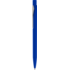 Ручка MASTER SOFT Синяя 1040.01
Пластиковая ручка с покрытием soft-touch (софт-тач).

Клип серебристый.
Механизм ручки: нажимной.
Стержень возможно поменять.
Цвет чернил: синий.
Стержень G2 Jumbo, диаметр 1 мм.Цвет: синий
Материал: пластик/soft-touch
Бренд: Viva Pens
Габариты: 14 см х 0 см х 1 смТампопечать
Ручки, флешки, брелоки и прочая маленькая продукция, 1 цвет1 утвержденный
сигнальный образец 
до 5010Ручка MASTER SOFT Синяя 1040.01
Пластиковая ручка с покрытием soft-touch (софт-тач).

Клип серебристый.
Механизм ручки: нажимной.
Стержень возможно поменять.
Цвет чернил: синий.
Стержень G2 Jumbo, диаметр 1 мм.Цвет: синий
Материал: пластик/soft-touch
Бренд: Viva Pens
Габариты: 14 см х 0 см х 1 смТампопечать
Ручки, флешки, брелоки и прочая маленькая продукция, 1 цвет1 утвержденный
сигнальный образец
от 50 до 10010Ручка MASTER SOFT Синяя 1040.01
Пластиковая ручка с покрытием soft-touch (софт-тач).

Клип серебристый.
Механизм ручки: нажимной.
Стержень возможно поменять.
Цвет чернил: синий.
Стержень G2 Jumbo, диаметр 1 мм.Цвет: синий
Материал: пластик/soft-touch
Бренд: Viva Pens
Габариты: 14 см х 0 см х 1 смТампопечать
Ручки, флешки, брелоки и прочая маленькая продукция, 1 цвет1 утвержденный
сигнальный образец
от 100 до 200102Ручка KRAFT Синяя 3010.01
Корпус и колпачок выполнен из переработанной бумаги. Стержень замене не подлежит.
Бумажные ручки сделаны из эко материалов и делаются вручную, каждая ручка уникальна, поэтому возможны незначительные отклонения в размерах, оттенках и других характеристиках ручки даже в одной партии.
Внимание! Бумажные ручки имеют шов, при печати возможно попадание логотипа на шов!
Цвет чернил: синий.
Стержень Х20, диаметр 0,7 мм.Цвет: синий
Материал: картон
Бренд: Viva Pens
Габариты: 14 см х 0 см х 0.7 смТампопечать
Ручки, флешки, брелоки и прочая маленькая продукция, 1 цвет1 утвержденный
сигнальный образец
до 5010Ручка KRAFT Синяя 3010.01
Корпус и колпачок выполнен из переработанной бумаги. Стержень замене не подлежит.
Бумажные ручки сделаны из эко материалов и делаются вручную, каждая ручка уникальна, поэтому возможны незначительные отклонения в размерах, оттенках и других характеристиках ручки даже в одной партии.
Внимание! Бумажные ручки имеют шов, при печати возможно попадание логотипа на шов!
Цвет чернил: синий.
Стержень Х20, диаметр 0,7 мм.Цвет: синий
Материал: картон
Бренд: Viva Pens
Габариты: 14 см х 0 см х 0.7 смТампопечать
Ручки, флешки, брелоки и прочая маленькая продукция, 1 цвет1 утвержденный
сигнальный образец
от 50 до 10010Ручка KRAFT Синяя 3010.01
Корпус и колпачок выполнен из переработанной бумаги. Стержень замене не подлежит.
Бумажные ручки сделаны из эко материалов и делаются вручную, каждая ручка уникальна, поэтому возможны незначительные отклонения в размерах, оттенках и других характеристиках ручки даже в одной партии.
Внимание! Бумажные ручки имеют шов, при печати возможно попадание логотипа на шов!
Цвет чернил: синий.
Стержень Х20, диаметр 0,7 мм.Цвет: синий
Материал: картон
Бренд: Viva Pens
Габариты: 14 см х 0 см х 0.7 смТампопечать
Ручки, флешки, брелоки и прочая маленькая продукция, 1 цвет1 утвержденный
сигнальный образец
от 100 до 200103Ручка TRUST MIRROR Синяя 3050.01
Эффект зеркальной гравировки!
Материал корпуса: сталь.
Механизм ручки: поворотный.
Корпус матовый.
Стержень легко поменять.
Цвет чернил: синий.
Стержень Х20 (металл), диаметр 1 мм.Цвет: синий
Материал: металл
Бренд: Viva Pens
Габариты: 14.1 см х 0 см х 1.1 смГравировка
Металл1 утвержденный
сигнальный образец               до 5010Ручка TRUST MIRROR Синяя 3050.01
Эффект зеркальной гравировки!
Материал корпуса: сталь.
Механизм ручки: поворотный.
Корпус матовый.
Стержень легко поменять.
Цвет чернил: синий.
Стержень Х20 (металл), диаметр 1 мм.Цвет: синий
Материал: металл
Бренд: Viva Pens
Габариты: 14.1 см х 0 см х 1.1 смГравировка
Металл1 утвержденный
сигнальный образецот           50 до 10010Ручка TRUST MIRROR Синяя 3050.01
Эффект зеркальной гравировки!
Материал корпуса: сталь.
Механизм ручки: поворотный.
Корпус матовый.
Стержень легко поменять.
Цвет чернил: синий.
Стержень Х20 (металл), диаметр 1 мм.Цвет: синий
Материал: металл
Бренд: Viva Pens
Габариты: 14.1 см х 0 см х 1.1 смГравировка
Металл1 утвержденный
сигнальный образец                от 100 до 200104Шариковая ручка Pyramid, синяя/глянец СИН
Коллекция: Pyramid
Материал: алюминий
Размеры: 9x139 мм
Вес: 17 гр- 
Описание:Корпус: алюминий, цветное, глянцевое покрытие
Отделка: хромированные детали, функциональный, надежный клип
Механизм подачи стержня: нажимной
Цвет чернил: синий, Documental, Германия
Стержень: шариковый, Parker typeТолщина пишущего узла: 1 мм
Длина письма: ручка рассчитана на 1000м непрерывного письма
При гравировке вскрывается серымЦвет: синий
Бренд: Portobello
Габариты: 139мм x 13мм x 9ммУФ печать
Ручки/брелоки/флешки и прочая мелкая сувенирная продукция1 утвержденный
сигнальный образец              до 5010Шариковая ручка Pyramid, синяя/глянец СИН
Коллекция: Pyramid
Материал: алюминий
Размеры: 9x139 мм
Вес: 17 гр- 
Описание:Корпус: алюминий, цветное, глянцевое покрытие
Отделка: хромированные детали, функциональный, надежный клип
Механизм подачи стержня: нажимной
Цвет чернил: синий, Documental, Германия
Стержень: шариковый, Parker typeТолщина пишущего узла: 1 мм
Длина письма: ручка рассчитана на 1000м непрерывного письма
При гравировке вскрывается серымЦвет: синий
Бренд: Portobello
Габариты: 139мм x 13мм x 9ммУФ печать
Ручки/брелоки/флешки и прочая мелкая сувенирная продукция1 утвержденный
сигнальный образец               от 50 до 10010Шариковая ручка Pyramid, синяя/глянец СИН
Коллекция: Pyramid
Материал: алюминий
Размеры: 9x139 мм
Вес: 17 гр- 
Описание:Корпус: алюминий, цветное, глянцевое покрытие
Отделка: хромированные детали, функциональный, надежный клип
Механизм подачи стержня: нажимной
Цвет чернил: синий, Documental, Германия
Стержень: шариковый, Parker typeТолщина пишущего узла: 1 мм
Длина письма: ручка рассчитана на 1000м непрерывного письма
При гравировке вскрывается серымЦвет: синий
Бренд: Portobello
Габариты: 139мм x 13мм x 9ммУФ печать
Ручки/брелоки/флешки и прочая мелкая сувенирная продукция1 утвержденный
сигнальный образец               от 100 до 200105Parker IM Core - Matte Blue CT, ручка-роллер, F, BL
Способ подачи стержня: с колпачкомМатериал корпуса: ЛатуньПокрытие корпуса: Темно-синий матовый лакМатериал отделки деталей корпуса: Хромированная латуньлиния письма - тонкая, цвет чернил черныйЦвет: синий
Материал: латунь, лак, хромГравировка
Металл 1 утвержденный
сигнальный образец              до 2010Parker IM Core - Matte Blue CT, ручка-роллер, F, BL
Способ подачи стержня: с колпачкомМатериал корпуса: ЛатуньПокрытие корпуса: Темно-синий матовый лакМатериал отделки деталей корпуса: Хромированная латуньлиния письма - тонкая, цвет чернил черныйЦвет: синий
Материал: латунь, лак, хромГравировка
Металл1 утвержденный
сигнальный образец               от 20 до 5010Parker IM Core - Matte Blue CT, ручка-роллер, F, BL
Способ подачи стержня: с колпачкомМатериал корпуса: ЛатуньПокрытие корпуса: Темно-синий матовый лакМатериал отделки деталей корпуса: Хромированная латуньлиния письма - тонкая, цвет чернил черныйЦвет: синий
Материал: латунь, лак, хромГравировка
Металл1 утвержденный
сигнальный образец               от 50 до 100106Parker IM Core - Brushed Metal GT, ручка-роллер, F, BL
Ручка-роллер IM Core со съемным колпачком. Корпус и колпачок из латуни, покрыт лаком серебристого цвета, отшлифован, превосходно сочетается позолоченными декоративными элементами. Зона захвата выполнена из глянцевого черного пластика
Материал Драгметаллы: латунь, позолота, позолота
Цвет серебро, серый
Цвет отделки золотистый
Упаковка подарочная
Гарантия  2 года
Механизм ручек роллер со съемным колпачком
Толщина пишущего узла F (fine) - Тонкий 0.5 мм
Страна производства China
Цвет чернил Black
Максимальный диаметр, мм 12,6
Подсемейство (коллекции) IM Core
Вес, кг 0.144
Вес без упаковки, кг 0.024
Длина, см 13.82
Габариты, см 17,7 x 3,7 x 5,2Цвет: серебристый
Материал: латунь, лак, позолотаГравировка
Металл1 утвержденный
сигнальный образец              до 2010Parker IM Core - Brushed Metal GT, ручка-роллер, F, BL
Ручка-роллер IM Core со съемным колпачком. Корпус и колпачок из латуни, покрыт лаком серебристого цвета, отшлифован, превосходно сочетается позолоченными декоративными элементами. Зона захвата выполнена из глянцевого черного пластика
Материал Драгметаллы: латунь, позолота, позолота
Цвет серебро, серый
Цвет отделки золотистый
Упаковка подарочная
Гарантия  2 года
Механизм ручек роллер со съемным колпачком
Толщина пишущего узла F (fine) - Тонкий 0.5 мм
Страна производства China
Цвет чернил Black
Максимальный диаметр, мм 12,6
Подсемейство (коллекции) IM Core
Вес, кг 0.144
Вес без упаковки, кг 0.024
Длина, см 13.82
Габариты, см 17,7 x 3,7 x 5,2Цвет: серебристый
Материал: латунь, лак, позолотаГравировка
Металл1 утвержденный
сигнальный образец               от 20 до 5010Parker IM Core - Brushed Metal GT, ручка-роллер, F, BL
Ручка-роллер IM Core со съемным колпачком. Корпус и колпачок из латуни, покрыт лаком серебристого цвета, отшлифован, превосходно сочетается позолоченными декоративными элементами. Зона захвата выполнена из глянцевого черного пластика
Материал Драгметаллы: латунь, позолота, позолота
Цвет серебро, серый
Цвет отделки золотистый
Упаковка подарочная
Гарантия  2 года
Механизм ручек роллер со съемным колпачком
Толщина пишущего узла F (fine) - Тонкий 0.5 мм
Страна производства China
Цвет чернил Black
Максимальный диаметр, мм 12,6
Подсемейство (коллекции) IM Core
Вес, кг 0.144
Вес без упаковки, кг 0.024
Длина, см 13.82
Габариты, см 17,7 x 3,7 x 5,2Цвет: серебристый
Материал: латунь, лак, позолотаГравировка
Металл1 утвержденный
сигнальный образец               от 50 до 100107Parker IM SE - F316 Polar, шариковая ручка, M, подар.кор.
Тип товара: ручка перьевая
Перо: нержавеющая сталь
Отделка пера: оригинальная гравировка
Толщина пишущего узла: тонкий (F)
Система заправки: картриджно-конверторная
Механизм: съемный колпачок
Материал: нержавеющая сталь
Отделка: шлифовка, оригинальная гравировка, многослойное матовое покрытие серо-голубым лаком, градиент от синевато-серого к белому, отдельные элементы дизайна - матовый и зеркальный хром
Размеры ручки: длина - 131,0 mm, максимальная ширина (диаметр) - 12 mm
Вес ручки: 28 g
Цвет: градиент от синевато-серого к белому и сребристый (Blue-Grey CT)
Комплектация: ручка, подарочный футляр, 1 картридж Parker Quink BlueЦвет: голубойГравировка
Металл1 утвержденный
сигнальный образец              до 2010Parker IM SE - F316 Polar, шариковая ручка, M, подар.кор.
Тип товара: ручка перьевая
Перо: нержавеющая сталь
Отделка пера: оригинальная гравировка
Толщина пишущего узла: тонкий (F)
Система заправки: картриджно-конверторная
Механизм: съемный колпачок
Материал: нержавеющая сталь
Отделка: шлифовка, оригинальная гравировка, многослойное матовое покрытие серо-голубым лаком, градиент от синевато-серого к белому, отдельные элементы дизайна - матовый и зеркальный хром
Размеры ручки: длина - 131,0 mm, максимальная ширина (диаметр) - 12 mm
Вес ручки: 28 g
Цвет: градиент от синевато-серого к белому и сребристый (Blue-Grey CT)
Комплектация: ручка, подарочный футляр, 1 картридж Parker Quink BlueЦвет: голубойГравировка
Металл1 утвержденный
сигнальный образец               от 20 до 5010Parker IM SE - F316 Polar, шариковая ручка, M, подар.кор.
Тип товара: ручка перьевая
Перо: нержавеющая сталь
Отделка пера: оригинальная гравировка
Толщина пишущего узла: тонкий (F)
Система заправки: картриджно-конверторная
Механизм: съемный колпачок
Материал: нержавеющая сталь
Отделка: шлифовка, оригинальная гравировка, многослойное матовое покрытие серо-голубым лаком, градиент от синевато-серого к белому, отдельные элементы дизайна - матовый и зеркальный хром
Размеры ручки: длина - 131,0 mm, максимальная ширина (диаметр) - 12 mm
Вес ручки: 28 g
Цвет: градиент от синевато-серого к белому и сребристый (Blue-Grey CT)
Комплектация: ручка, подарочный футляр, 1 картридж Parker Quink BlueЦвет: голубойГравировка
Металл1 утвержденный
сигнальный образец                от 50 до 100108Parker Jotter Core - Waterloo Blue CT, шариковая ручка, M
Тип: Шариковая ручка.
Толщина стержня в комплекте: М (средняя).
Цвет стержня в комплекте: Синий (стержни других цветов продаются отдельно).
Механизм: Нажимного действия.
Корпус: Литой пластиковый корпус / Легированная сталь.
Отделка: Хром.
Цвет: Легированная сталь / Синий.
Особенности: Стержень выдвигается путем нажатия на кнопку, расположенную на торце колпачка.
Размеры: 13,1 х 1,3 см.
Возможная персонализация: Лазерная гравировка на колпачке.
Страна-производитель: Швейцария.
Страна производства: Франция.Цвет: голубой
Материал: нержавеющая стальГравировка
Металл1 утвержденный
сигнальный образец              до 2010Parker Jotter Core - Waterloo Blue CT, шариковая ручка, M
Тип: Шариковая ручка.
Толщина стержня в комплекте: М (средняя).
Цвет стержня в комплекте: Синий (стержни других цветов продаются отдельно).
Механизм: Нажимного действия.
Корпус: Литой пластиковый корпус / Легированная сталь.
Отделка: Хром.
Цвет: Легированная сталь / Синий.
Особенности: Стержень выдвигается путем нажатия на кнопку, расположенную на торце колпачка.
Размеры: 13,1 х 1,3 см.
Возможная персонализация: Лазерная гравировка на колпачке.
Страна-производитель: Швейцария.
Страна производства: Франция.Цвет: голубой
Материал: нержавеющая стальГравировка
Металл1 утвержденный
сигнальный образец               от 20 до 5010Parker Jotter Core - Waterloo Blue CT, шариковая ручка, M
Тип: Шариковая ручка.
Толщина стержня в комплекте: М (средняя).
Цвет стержня в комплекте: Синий (стержни других цветов продаются отдельно).
Механизм: Нажимного действия.
Корпус: Литой пластиковый корпус / Легированная сталь.
Отделка: Хром.
Цвет: Легированная сталь / Синий.
Особенности: Стержень выдвигается путем нажатия на кнопку, расположенную на торце колпачка.
Размеры: 13,1 х 1,3 см.
Возможная персонализация: Лазерная гравировка на колпачке.
Страна-производитель: Швейцария.
Страна производства: Франция.Цвет: голубой
Материал: нержавеющая стальГравировка
Металл1 утвержденный
сигнальный образец               от 50 до 100109Parker Vector XL - Teal, ручка-роллер, M, подар.кор.
Ручка-роллер Parker Vector XL - Teal. Характеристики: Оригинальный цвет корпуса: Teal. Материал корпуса: сталь нержавеющая. Отделка деталей: сталь нержавеющая. Размер пишущего узла: тонкий (F). Цвет чернил: черный. Наличие колпачка: с колпачком. Наличие клипа: ДА. Длина ручки: 177 мм. Тип ручки: роллер. Премиум: ДА. Вид упаковки: коробка подарочная. Цвет: черный
Материал: нержавеющая стальГравировка
Металл1 утвержденный
сигнальный образец               до 2010Parker Vector XL - Teal, ручка-роллер, M, подар.кор.
Ручка-роллер Parker Vector XL - Teal. Характеристики: Оригинальный цвет корпуса: Teal. Материал корпуса: сталь нержавеющая. Отделка деталей: сталь нержавеющая. Размер пишущего узла: тонкий (F). Цвет чернил: черный. Наличие колпачка: с колпачком. Наличие клипа: ДА. Длина ручки: 177 мм. Тип ручки: роллер. Премиум: ДА. Вид упаковки: коробка подарочная. Цвет: черный
Материал: нержавеющая стальГравировка
Металл1 утвержденный
сигнальный образец                от 20 до 5010Parker Vector XL - Teal, ручка-роллер, M, подар.кор.
Ручка-роллер Parker Vector XL - Teal. Характеристики: Оригинальный цвет корпуса: Teal. Материал корпуса: сталь нержавеющая. Отделка деталей: сталь нержавеющая. Размер пишущего узла: тонкий (F). Цвет чернил: черный. Наличие колпачка: с колпачком. Наличие клипа: ДА. Длина ручки: 177 мм. Тип ручки: роллер. Премиум: ДА. Вид упаковки: коробка подарочная. Цвет: черный
Материал: нержавеющая стальГравировка
Металл1 утвержденный
сигнальный образец                от 50 до 1001010Коробка подарочная, футляр - тубус , алюминиевый, серебро, матовый перламутр, для 1 ручки СЕР
Стильный лаконичный подарочный тубус для ручки выполнен из высококачественного алюминия. Материал прочный, легкий, с отличными эксплуатационными свойствами. Поверхность – серебристый матовый перламутр, слегка шероховатая. Имеет легкий приглушенный искрящийся блеск. Отделка – хромирование. Форма футляра –&nbsp;квадрат с обрезанными углами.&nbsp;Ложемент из плотного мягкого материала, напоминающего поролон,&nbsp;надежно фиксирует ручку внутри и защищает ее корпус от повреждений. Общая тональность изделия –&nbsp;деловая, современная, минималистичная. Тубус&nbsp;надежно закрываетсяЦвет: серый
Бренд: Portobello
Габариты: 150мм x 25мм x 25ммУФ печать
Ручки/брелоки/флешки и прочая мелкая сувенирная продукция1 утвержденный
сигнальный образец              до 5010Коробка подарочная, футляр - тубус , алюминиевый, серебро, матовый перламутр, для 1 ручки СЕР
Стильный лаконичный подарочный тубус для ручки выполнен из высококачественного алюминия. Материал прочный, легкий, с отличными эксплуатационными свойствами. Поверхность – серебристый матовый перламутр, слегка шероховатая. Имеет легкий приглушенный искрящийся блеск. Отделка – хромирование. Форма футляра –&nbsp;квадрат с обрезанными углами.&nbsp;Ложемент из плотного мягкого материала, напоминающего поролон,&nbsp;надежно фиксирует ручку внутри и защищает ее корпус от повреждений. Общая тональность изделия –&nbsp;деловая, современная, минималистичная. Тубус&nbsp;надежно закрываетсяЦвет: серый
Бренд: Portobello
Габариты: 150мм x 25мм x 25ммУФ печать
Ручки/брелоки/флешки и прочая мелкая сувенирная продукция1 утвержденный
сигнальный образец               от 50 до 10010Коробка подарочная, футляр - тубус , алюминиевый, серебро, матовый перламутр, для 1 ручки СЕР
Стильный лаконичный подарочный тубус для ручки выполнен из высококачественного алюминия. Материал прочный, легкий, с отличными эксплуатационными свойствами. Поверхность – серебристый матовый перламутр, слегка шероховатая. Имеет легкий приглушенный искрящийся блеск. Отделка – хромирование. Форма футляра –&nbsp;квадрат с обрезанными углами.&nbsp;Ложемент из плотного мягкого материала, напоминающего поролон,&nbsp;надежно фиксирует ручку внутри и защищает ее корпус от повреждений. Общая тональность изделия –&nbsp;деловая, современная, минималистичная. Тубус&nbsp;надежно закрываетсяЦвет: серый
Бренд: Portobello
Габариты: 150мм x 25мм x 25ммУФ печать
Ручки/брелоки/флешки и прочая мелкая сувенирная продукция1 утвержденный
сигнальный образец                от 100 до 2001011Коробка подарочная, футляр - тубус, алюминиевый, синий, глянцевый, для 1 ручки СИН
Стильный лаконичный подарочный футляр для ручки выполнен из высококачественного алюминия. Форма – круглая. Материал прочный, легкий, с отличными эксплуатационными свойствами. Поверхность синяя, гладкая, глянцевая, блестящая. Синий цвет элегантный, насыщенный. Отделка – хромирование. Ложемент из плотного мягкого материала, напоминающего поролон, надежно фиксирует ручку внутри и защищает ее корпус от повреждений. Общая тональность изделия – классическая, статусная, строгая, деловая. Тубус надежно закрывается Цвет: синий
Бренд: Portobello
Габариты: 147мм x 20мм x 20ммГравировка
Металл1 утвержденный
сигнальный образец              до 5010Коробка подарочная, футляр - тубус, алюминиевый, синий, глянцевый, для 1 ручки СИН
Стильный лаконичный подарочный футляр для ручки выполнен из высококачественного алюминия. Форма – круглая. Материал прочный, легкий, с отличными эксплуатационными свойствами. Поверхность синяя, гладкая, глянцевая, блестящая. Синий цвет элегантный, насыщенный. Отделка – хромирование. Ложемент из плотного мягкого материала, напоминающего поролон, надежно фиксирует ручку внутри и защищает ее корпус от повреждений. Общая тональность изделия – классическая, статусная, строгая, деловая. Тубус надежно закрывается Цвет: синий
Бренд: Portobello
Габариты: 147мм x 20мм x 20ммГравировка
Металл1 утвержденный
сигнальный образец               от 50 до 10010Коробка подарочная, футляр - тубус, алюминиевый, синий, глянцевый, для 1 ручки СИН
Стильный лаконичный подарочный футляр для ручки выполнен из высококачественного алюминия. Форма – круглая. Материал прочный, легкий, с отличными эксплуатационными свойствами. Поверхность синяя, гладкая, глянцевая, блестящая. Синий цвет элегантный, насыщенный. Отделка – хромирование. Ложемент из плотного мягкого материала, напоминающего поролон, надежно фиксирует ручку внутри и защищает ее корпус от повреждений. Общая тональность изделия – классическая, статусная, строгая, деловая. Тубус надежно закрывается Цвет: синий
Бренд: Portobello
Габариты: 147мм x 20мм x 20ммГравировка
Металл1 утвержденный
сигнальный образец               от 100 до 20010Коробка подарочная, пластик, для 1 ручки ЧЕРН
Элегантная и лаконичная подарочная коробка представлена основанием и крышкой. Основание выполнено из черного пластика. Поверхность гладкая, матовая, с приглушенным блеском. Цвет – классический черный. Отделка – серебристые матовые элементы вдоль корпуса. Два держателя для ручки белого цвета. Крышка прозрачная пластиковая. Футляр надежно закрывается и идеально подходит как для подарочного оформления изделия, так и для повседневного хранения бизнес-аксессуара.
Ручка продается отдельно.Цвет: черный
Бренд: Portobello
Габариты: 165мм x 45мм x 27ммТампопечать
Ручки, флешки, брелоки и прочая маленькая продукция, 1 цвет1 утвержденный
сигнальный образец              до 501012Коробка подарочная, пластик, для 1 ручки ЧЕРН
Элегантная и лаконичная подарочная коробка представлена основанием и крышкой. Основание выполнено из черного пластика. Поверхность гладкая, матовая, с приглушенным блеском. Цвет – классический черный. Отделка – серебристые матовые элементы вдоль корпуса. Два держателя для ручки белого цвета. Крышка прозрачная пластиковая. Футляр надежно закрывается и идеально подходит как для подарочного оформления изделия, так и для повседневного хранения бизнес-аксессуара.
Ручка продается отдельно.Цвет: черный
Бренд: Portobello
Габариты: 165мм x 45мм x 27ммТампопечать
Ручки, флешки, брелоки и прочая маленькая продукция, 1 цвет1 утвержденный
сигнальный образец               от 50 до 10010Коробка подарочная, пластик, для 1 ручки ЧЕРН
Элегантная и лаконичная подарочная коробка представлена основанием и крышкой. Основание выполнено из черного пластика. Поверхность гладкая, матовая, с приглушенным блеском. Цвет – классический черный. Отделка – серебристые матовые элементы вдоль корпуса. Два держателя для ручки белого цвета. Крышка прозрачная пластиковая. Футляр надежно закрывается и идеально подходит как для подарочного оформления изделия, так и для повседневного хранения бизнес-аксессуара.
Ручка продается отдельно.Цвет: черный
Бренд: Portobello
Габариты: 165мм x 45мм x 27ммТампопечать
Ручки, флешки, брелоки и прочая маленькая продукция, 1 цвет1 утвержденный
сигнальный образец               от 100 до 2001013Футляр Serene для 2 ручек, прозрачный
Вмещает две ручки диаметром от 0,9 до 1,1 см.Цвет: прозрачный
Материал: пластик
Бренд: Open
Габариты: 16,5х5х2,5 смТампопечать
Ручки, флешки, брелоки и прочая маленькая продукция, 1 цвет1 утвержденный
сигнальный образец              до 5010Футляр Serene для 2 ручек, прозрачный
Вмещает две ручки диаметром от 0,9 до 1,1 см.Цвет: прозрачный
Материал: пластик
Бренд: Open
Габариты: 16,5х5х2,5 смТампопечать
Ручки, флешки, брелоки и прочая маленькая продукция, 1 цвет1 утвержденный
сигнальный образец               от 50 до 10010Футляр Serene для 2 ручек, прозрачный
Вмещает две ручки диаметром от 0,9 до 1,1 см.Цвет: прозрачный
Материал: пластик
Бренд: Open
Габариты: 16,5х5х2,5 смТампопечать
Ручки, флешки, брелоки и прочая маленькая продукция, 1 цвет1 утвержденный
сигнальный образец               от 100 до 20010Футляр для ручки «Quattro», синий
Футляр для ручек с оригинальным покрытием корпуса, напоминающим кракелюрный лак. Пластиковый ложемент со вставкой из EVA заключен в квадратный металлический корпус и надежно фиксирует ручку внутри. Цвет: синий/черный
Материал: алюминий, ложемент- пластик
Габариты: 14,7 х 2,2 х 2,2 см, внутренний размер d1,4 х 14Гравировка
Металл1 утвержденный
сигнальный образец              до 501014Футляр для ручки «Quattro», синий
Футляр для ручек с оригинальным покрытием корпуса, напоминающим кракелюрный лак. Пластиковый ложемент со вставкой из EVA заключен в квадратный металлический корпус и надежно фиксирует ручку внутри. Цвет: синий/черный
Материал: алюминий, ложемент- пластик
Габариты: 14,7 х 2,2 х 2,2 см, внутренний размер d1,4 х 14Гравировка
Металл1 утвержденный
сигнальный образец               от 50 до 10010Футляр для ручки «Quattro», синий
Футляр для ручек с оригинальным покрытием корпуса, напоминающим кракелюрный лак. Пластиковый ложемент со вставкой из EVA заключен в квадратный металлический корпус и надежно фиксирует ручку внутри. Цвет: синий/черный
Материал: алюминий, ложемент- пластик
Габариты: 14,7 х 2,2 х 2,2 см, внутренний размер d1,4 х 14Гравировка
Металл1 утвержденный
сигнальный образец               от 100 до 2001015Футляр для ручек Coverty Plus, синий
Благодаря мягкому «теплому» софт-тач покрытию футляр приятно держать в руках. Элегантный цвет, лаконичная форма, надежный механизм пружины — ручка, вложенная в этот футляр, станет законченным подарком.Футляр может гармонировать со строгостью ручки, а может работать на контрасте и подчеркивать ее насыщенный цвет.Вмещает 1 или 2 ручки длиной до 14,5 см.Цвет: синий
Материал: пластик; покрытие софт-тач
Бренд: Open
Габариты: 15,7x5,6x3,0 смУФ печать
Ручки/брелоки/флешки и прочая мелкая сувенирная продукция1 утвержденный
сигнальный образец              до 5010Футляр для ручек Coverty Plus, синий
Благодаря мягкому «теплому» софт-тач покрытию футляр приятно держать в руках. Элегантный цвет, лаконичная форма, надежный механизм пружины — ручка, вложенная в этот футляр, станет законченным подарком.Футляр может гармонировать со строгостью ручки, а может работать на контрасте и подчеркивать ее насыщенный цвет.Вмещает 1 или 2 ручки длиной до 14,5 см.Цвет: синий
Материал: пластик; покрытие софт-тач
Бренд: Open
Габариты: 15,7x5,6x3,0 смУФ печать
Ручки/брелоки/флешки и прочая мелкая сувенирная продукция1 утвержденный
сигнальный образец               от 50 до 10010Футляр для ручек Coverty Plus, синий
Благодаря мягкому «теплому» софт-тач покрытию футляр приятно держать в руках. Элегантный цвет, лаконичная форма, надежный механизм пружины — ручка, вложенная в этот футляр, станет законченным подарком.Футляр может гармонировать со строгостью ручки, а может работать на контрасте и подчеркивать ее насыщенный цвет.Вмещает 1 или 2 ручки длиной до 14,5 см.Цвет: синий
Материал: пластик; покрытие софт-тач
Бренд: Open
Габариты: 15,7x5,6x3,0 смУФ печать
Ручки/брелоки/флешки и прочая мелкая сувенирная продукция1 утвержденный
сигнальный образец               от 100 до 2001016Чехол для карточек Devon, цвет в ассортименте
Компактный чехол для 6 карточек и сложенных купюр, который с успехом заменит объемный кошелек.Чехол для карточек из искусственного материала, имитирующего сафьяновую кожу, с шестью отделениями для кредитных карт и одним — для сложенных купюр.Цвет: в асс.
Материал: искусственная кожа
Бренд: Сделано в России
Габариты: 10х8 смТиснение
До 50см21 утвержденный
сигнальный образец               до 5010Чехол для карточек Devon, цвет в ассортименте
Компактный чехол для 6 карточек и сложенных купюр, который с успехом заменит объемный кошелек.Чехол для карточек из искусственного материала, имитирующего сафьяновую кожу, с шестью отделениями для кредитных карт и одним — для сложенных купюр.Цвет: в асс.
Материал: искусственная кожа
Бренд: Сделано в России
Габариты: 10х8 смТиснение
До 50см21 утвержденный
сигнальный образец                от 50 до 10010Чехол для карточек Devon, цвет в ассортименте
Компактный чехол для 6 карточек и сложенных купюр, который с успехом заменит объемный кошелек.Чехол для карточек из искусственного материала, имитирующего сафьяновую кожу, с шестью отделениями для кредитных карт и одним — для сложенных купюр.Цвет: в асс.
Материал: искусственная кожа
Бренд: Сделано в России
Габариты: 10х8 смТиснение
До 50см2 1 утвержденный
сигнальный образец               от 100 до 2001017Чехол-картхолдер Favor на клеевой основе на телефон для пластиковых карт и и карт доступа, черный
Чехол-картхолдер на клеевой основе на телефон для пластиковых карт и карт доступа. Картхолдер выполняет функцию обычного кармана для карты - приклейте в доступном месте и ваша карта всегда под рукой. Еще одним удобным сочетанием может быть чехол приклеенный на корпус мобильного телефона или смартфона. Картхолдер содержащий карту доступа (социальную карту, проездной, платежную карту Pay-pass, топливную и т.д.) позволяет сэкономить личное время и расширить возможности вашего сотового.  Цвет: черный
Материал: экокожа (пу)
Габариты: 9,7 х 6,3 х 0,3Тиснение
До 50см21 утвержденный
сигнальный образец              до 5010Чехол-картхолдер Favor на клеевой основе на телефон для пластиковых карт и и карт доступа, черный
Чехол-картхолдер на клеевой основе на телефон для пластиковых карт и карт доступа. Картхолдер выполняет функцию обычного кармана для карты - приклейте в доступном месте и ваша карта всегда под рукой. Еще одним удобным сочетанием может быть чехол приклеенный на корпус мобильного телефона или смартфона. Картхолдер содержащий карту доступа (социальную карту, проездной, платежную карту Pay-pass, топливную и т.д.) позволяет сэкономить личное время и расширить возможности вашего сотового.  Цвет: черный
Материал: экокожа (пу)
Габариты: 9,7 х 6,3 х 0,3Тиснение
До 50см21 утвержденный
сигнальный образец                от 50 до 10010Чехол-картхолдер Favor на клеевой основе на телефон для пластиковых карт и и карт доступа, черный
Чехол-картхолдер на клеевой основе на телефон для пластиковых карт и карт доступа. Картхолдер выполняет функцию обычного кармана для карты - приклейте в доступном месте и ваша карта всегда под рукой. Еще одним удобным сочетанием может быть чехол приклеенный на корпус мобильного телефона или смартфона. Картхолдер содержащий карту доступа (социальную карту, проездной, платежную карту Pay-pass, топливную и т.д.) позволяет сэкономить личное время и расширить возможности вашего сотового.  Цвет: черный
Материал: экокожа (пу)
Габариты: 9,7 х 6,3 х 0,3Тиснение
До 50см21 утвержденный
сигнальный образец               от 100 до 2001018Чехол для карточек Nebraska, синий
4 отделения для кредитных карт и одно для сложенных купюр.Чехол одинаковый с двух сторон.Поставляется в индивидуальном пакете.Цвет: синий
Материал: искусственная кожа
Бренд: Сделано в России
Габариты: 10,3х7,6 смТиснение
До 50см21 утвержденный
сигнальный образец               до 2010Чехол для карточек Nebraska, синий
4 отделения для кредитных карт и одно для сложенных купюр.Чехол одинаковый с двух сторон.Поставляется в индивидуальном пакете.Цвет: синий
Материал: искусственная кожа
Бренд: Сделано в России
Габариты: 10,3х7,6 смТиснение
До 50см21 утвержденный
сигнальный образец               от 20 до 5010Чехол для карточек Nebraska, синий
4 отделения для кредитных карт и одно для сложенных купюр.Чехол одинаковый с двух сторон.Поставляется в индивидуальном пакете.Цвет: синий
Материал: искусственная кожа
Бренд: Сделано в России
Габариты: 10,3х7,6 смТиснение
До 50см21 утвержденный
сигнальный образец               от 50 до 1001019Чехол для карт Alaska, синий
Чехол с 4 отделениями для кредитных карт и одним — для сложенных купюр.Цвет: синий
Материал: натуральная кожа; покрытие софт-тач
Бренд: Сделано в России
Габариты: 10,5х8 смТиснение
До 50см21 утвержденный
сигнальный образец              до 2010Чехол для карт Alaska, синий
Чехол с 4 отделениями для кредитных карт и одним — для сложенных купюр.Цвет: синий
Материал: натуральная кожа; покрытие софт-тач
Бренд: Сделано в России
Габариты: 10,5х8 смТиснение
До 50см21 утвержденный
сигнальный образец               от 20 до 5010Чехол для карт Alaska, синий
Чехол с 4 отделениями для кредитных карт и одним — для сложенных купюр.Цвет: синий
Материал: натуральная кожа; покрытие софт-тач
Бренд: Сделано в России
Габариты: 10,5х8 смТиснение
До 50см21 утвержденный
сигнальный образец               от 50 до 1001020Картхолдер для 3-пластиковых карт "Favor", синий
Футляр для кредитных карт с тремя карманами надежно защищает лицевую и оборотную часть карты.  Нанесение возможно на обе стороны картхолдера. Цвет: синий
Материал: полиуретан
Габариты: 10 х 7,3 х 0,4Тиснение
До 50см21 утвержденный
сигнальный образец              до 5010Картхолдер для 3-пластиковых карт "Favor", синий
Футляр для кредитных карт с тремя карманами надежно защищает лицевую и оборотную часть карты.  Нанесение возможно на обе стороны картхолдера. Цвет: синий
Материал: полиуретан
Габариты: 10 х 7,3 х 0,4Тиснение
До 50см21 утвержденный
сигнальный образец                от 50 до 10010Картхолдер для 3-пластиковых карт "Favor", синий
Футляр для кредитных карт с тремя карманами надежно защищает лицевую и оборотную часть карты.  Нанесение возможно на обе стороны картхолдера. Цвет: синий
Материал: полиуретан
Габариты: 10 х 7,3 х 0,4Тиснение
До 50см21 утвержденный
сигнальный образец                от 100 до 2001021Чехол для карт Signature, синий
Индивидуальный почерк присущ каждому: как отражение характера, настроения и взгляда на мир. Так же из внимания ко множеству элементов и нюансов складывается и персональный стиль.Коллекция личных аксессуаров Signature станет настоящей изысканной подписью в общем элегантном образе и выгодно подчеркнет статус владельца. Насыщенные лаконичные оттенки, качественная отделка натуральной кожи, продуманные детали — здесь все выполнено на том уровне, под которым можно уверенно подписаться.Отделение для сложенных купюрШесть карманов для кредитных карт и визитокНаружная часть изготовлена из натуральной телячьей кожи, подкладка — из искусственной свиной кожи.Поставляется в индивидуальной коробке.Цвет: синий
Материал: натуральная кожа
Бренд: Сделано в России
Габариты: 10,3х7,4 см; коробка: 12х8,5х1,8 смТиснение
До 50см21 утвержденный
сигнальный образец              до 2010Чехол для карт Signature, синий
Индивидуальный почерк присущ каждому: как отражение характера, настроения и взгляда на мир. Так же из внимания ко множеству элементов и нюансов складывается и персональный стиль.Коллекция личных аксессуаров Signature станет настоящей изысканной подписью в общем элегантном образе и выгодно подчеркнет статус владельца. Насыщенные лаконичные оттенки, качественная отделка натуральной кожи, продуманные детали — здесь все выполнено на том уровне, под которым можно уверенно подписаться.Отделение для сложенных купюрШесть карманов для кредитных карт и визитокНаружная часть изготовлена из натуральной телячьей кожи, подкладка — из искусственной свиной кожи.Поставляется в индивидуальной коробке.Цвет: синий
Материал: натуральная кожа
Бренд: Сделано в России
Габариты: 10,3х7,4 см; коробка: 12х8,5х1,8 смТиснение
До 50см21 утвержденный
сигнальный образец               от 20 до 5010Чехол для карт Signature, синий
Индивидуальный почерк присущ каждому: как отражение характера, настроения и взгляда на мир. Так же из внимания ко множеству элементов и нюансов складывается и персональный стиль.Коллекция личных аксессуаров Signature станет настоящей изысканной подписью в общем элегантном образе и выгодно подчеркнет статус владельца. Насыщенные лаконичные оттенки, качественная отделка натуральной кожи, продуманные детали — здесь все выполнено на том уровне, под которым можно уверенно подписаться.Отделение для сложенных купюрШесть карманов для кредитных карт и визитокНаружная часть изготовлена из натуральной телячьей кожи, подкладка — из искусственной свиной кожи.Поставляется в индивидуальной коробке.Цвет: синий
Материал: натуральная кожа
Бренд: Сделано в России
Габариты: 10,3х7,4 см; коробка: 12х8,5х1,8 смТиснение
До 50см21 утвержденный
сигнальный образец               от 50 до 1001022Аккумулятор защищенный Total Control 10000 мАч, черный с серым
Total Control — настоящий outdoor-аккумулятор с ударопрочным корпусом и защитой от пыли и брызг, который не страшно взять в поход. Слот для беспроводной зарядки и 3 встроенных кабеля с разъемами Micro USB, Type C и Lightning позволяют удобно заряжать разные типы устройств, а солнечная батарея просто не позволит остаться совсем без связи. Яркий фонарик осветит путь или послужит светильником в палатке.Прорезиненные вставки и рисунок на корпусе с имитацией карбона добавляют хорошей агрессивности внешнему виду аккумулятора — сразу видно, что его хозяин готов к приключениям.Литий-полимерный аккумуляторЕмкость: 10 000 мАчКоличество циклов заряда-разряда: не менее 600Мощность беспроводного заряда: 5 ВтВходные и выходные параметры кабелей (три типа) и портов (Type-C и Micro USB входов): 5 В, 2 AМощность заряда от солнечного или яркого искусственного света: 1 ВтВремя полного заряда: 6 часов от сетевого источника или около 42 часов от солнечной панелиВстроенный фонарик включается 4-секундным удержанием нажатой кнопкиЗащита от пыли и воды: IP64Цвет: серый;черный
Материал: пластик, ударопрочный
Бренд: Uniscend
Габариты: 16,5х7,7х2,2 см; упаковка: 19,6x9,7x2,6 смТампопечать
Ручки, флешки, брелоки и прочая маленькая продукция, 1 цвет1 утвержденный
сигнальный образец              до 2010Аккумулятор защищенный Total Control 10000 мАч, черный с серым
Total Control — настоящий outdoor-аккумулятор с ударопрочным корпусом и защитой от пыли и брызг, который не страшно взять в поход. Слот для беспроводной зарядки и 3 встроенных кабеля с разъемами Micro USB, Type C и Lightning позволяют удобно заряжать разные типы устройств, а солнечная батарея просто не позволит остаться совсем без связи. Яркий фонарик осветит путь или послужит светильником в палатке.Прорезиненные вставки и рисунок на корпусе с имитацией карбона добавляют хорошей агрессивности внешнему виду аккумулятора — сразу видно, что его хозяин готов к приключениям.Литий-полимерный аккумуляторЕмкость: 10 000 мАчКоличество циклов заряда-разряда: не менее 600Мощность беспроводного заряда: 5 ВтВходные и выходные параметры кабелей (три типа) и портов (Type-C и Micro USB входов): 5 В, 2 AМощность заряда от солнечного или яркого искусственного света: 1 ВтВремя полного заряда: 6 часов от сетевого источника или около 42 часов от солнечной панелиВстроенный фонарик включается 4-секундным удержанием нажатой кнопкиЗащита от пыли и воды: IP64Цвет: серый;черный
Материал: пластик, ударопрочный
Бренд: Uniscend
Габариты: 16,5х7,7х2,2 см; упаковка: 19,6x9,7x2,6 смТампопечать
Ручки, флешки, брелоки и прочая маленькая продукция, 1 цвет1 утвержденный
сигнальный образец               от 20 до 5010Аккумулятор защищенный Total Control 10000 мАч, черный с серым
Total Control — настоящий outdoor-аккумулятор с ударопрочным корпусом и защитой от пыли и брызг, который не страшно взять в поход. Слот для беспроводной зарядки и 3 встроенных кабеля с разъемами Micro USB, Type C и Lightning позволяют удобно заряжать разные типы устройств, а солнечная батарея просто не позволит остаться совсем без связи. Яркий фонарик осветит путь или послужит светильником в палатке.Прорезиненные вставки и рисунок на корпусе с имитацией карбона добавляют хорошей агрессивности внешнему виду аккумулятора — сразу видно, что его хозяин готов к приключениям.Литий-полимерный аккумуляторЕмкость: 10 000 мАчКоличество циклов заряда-разряда: не менее 600Мощность беспроводного заряда: 5 ВтВходные и выходные параметры кабелей (три типа) и портов (Type-C и Micro USB входов): 5 В, 2 AМощность заряда от солнечного или яркого искусственного света: 1 ВтВремя полного заряда: 6 часов от сетевого источника или около 42 часов от солнечной панелиВстроенный фонарик включается 4-секундным удержанием нажатой кнопкиЗащита от пыли и воды: IP64Цвет: серый;черный
Материал: пластик, ударопрочный
Бренд: Uniscend
Габариты: 16,5х7,7х2,2 см; упаковка: 19,6x9,7x2,6 смТампопечать
Ручки, флешки, брелоки и прочая маленькая продукция, 1 цвет1 утвержденный
сигнальный образец                от 50 до 1001023Магнитный беспроводной аккумулятор Magback 5000 мАч, белый
Компактный аккумулятор с функцией беспроводной зарядки и магнитной фиксацией к задней крышке iPhone 12/13/14.Для Android-устройств с беспроводной зарядкой и смартфонов iPhone 8/9/10/X/11 рекомендуем приобрести стикер-адаптер Magmate, чтобы максимально использовать преимущества примагничивающегося аккумулятора.Литий-полимерный аккумуляторЕмкость: 5000 мАчКоличество циклов заряда-разряда: не менее 600Мощность беспроводного заряда: 5 ВтВходные параметры:– Type-C: 5 B / 2,1 AВыходные параметры:– USB-A: 5 В / 2,1 A  Время заряда: до 3 часов от сети (2,1 А), до 12 часов от порта USB 2.0Автоматическое выключение в конце процесса беспроводного заряда (отключение вручную –двойной клик)Процесс беспроводного заряда телефона, как и заряда самого аккумулятора по кабелю, сопровождается зеленым свечением крайнего светодиода из четырехВ комплекте кабель с разъемом Type-CВнимание: трещины в пластике одноразового упаковочного ложемента не являются недостатком товара.Цвет: белый
Материал: пластик
Бренд: Uniscend
Габариты: 10x6,3x1,6 см; упаковка: 15х9х2,7Тампопечать
Ручки, флешки, брелоки и прочая маленькая продукция, 1 цвет1 утвержденный
сигнальный образец               до 2010Магнитный беспроводной аккумулятор Magback 5000 мАч, белый
Компактный аккумулятор с функцией беспроводной зарядки и магнитной фиксацией к задней крышке iPhone 12/13/14.Для Android-устройств с беспроводной зарядкой и смартфонов iPhone 8/9/10/X/11 рекомендуем приобрести стикер-адаптер Magmate, чтобы максимально использовать преимущества примагничивающегося аккумулятора.Литий-полимерный аккумуляторЕмкость: 5000 мАчКоличество циклов заряда-разряда: не менее 600Мощность беспроводного заряда: 5 ВтВходные параметры:– Type-C: 5 B / 2,1 AВыходные параметры:– USB-A: 5 В / 2,1 A  Время заряда: до 3 часов от сети (2,1 А), до 12 часов от порта USB 2.0Автоматическое выключение в конце процесса беспроводного заряда (отключение вручную –двойной клик)Процесс беспроводного заряда телефона, как и заряда самого аккумулятора по кабелю, сопровождается зеленым свечением крайнего светодиода из четырехВ комплекте кабель с разъемом Type-CВнимание: трещины в пластике одноразового упаковочного ложемента не являются недостатком товара.Цвет: белый
Материал: пластик
Бренд: Uniscend
Габариты: 10x6,3x1,6 см; упаковка: 15х9х2,7Тампопечать
Ручки, флешки, брелоки и прочая маленькая продукция, 1 цвет1 утвержденный
сигнальный образец               от 20 до 5010Магнитный беспроводной аккумулятор Magback 5000 мАч, белый
Компактный аккумулятор с функцией беспроводной зарядки и магнитной фиксацией к задней крышке iPhone 12/13/14.Для Android-устройств с беспроводной зарядкой и смартфонов iPhone 8/9/10/X/11 рекомендуем приобрести стикер-адаптер Magmate, чтобы максимально использовать преимущества примагничивающегося аккумулятора.Литий-полимерный аккумуляторЕмкость: 5000 мАчКоличество циклов заряда-разряда: не менее 600Мощность беспроводного заряда: 5 ВтВходные параметры:– Type-C: 5 B / 2,1 AВыходные параметры:– USB-A: 5 В / 2,1 A  Время заряда: до 3 часов от сети (2,1 А), до 12 часов от порта USB 2.0Автоматическое выключение в конце процесса беспроводного заряда (отключение вручную –двойной клик)Процесс беспроводного заряда телефона, как и заряда самого аккумулятора по кабелю, сопровождается зеленым свечением крайнего светодиода из четырехВ комплекте кабель с разъемом Type-CВнимание: трещины в пластике одноразового упаковочного ложемента не являются недостатком товара.Цвет: белый
Материал: пластик
Бренд: Uniscend
Габариты: 10x6,3x1,6 см; упаковка: 15х9х2,7Тампопечать
Ручки, флешки, брелоки и прочая маленькая продукция, 1 цвет1 утвержденный
сигнальный образец               от 50 до 1001024Магнитный беспроводной внешний аккумулятор "MagnetIQ", 5000 mah, 10 W, черный
MagnetIQ надежно крепится к iPhone 12,13,14 версий при помощи сильных встроенных магнитов и заряжает по быстрой беспроводной зарядке 10 Вт. Также пауэрбэнк быстро заряжается по двойному USB-C кабелю из комплекта (при наличии USB-C сетевого адаптера мощностью от 18 Вт), и может заряжать быстро другие устройства по USB-C и USB-A портам. Внешний аккумулятор имеет встроенный металлический держатель-подставку на задней стороне, благодаря чему удобно держать заряжаемый смартфон в руках или устанавливать смартфон на рабочем столе. В комплекте есть металлическое кольцо для беспроводной зарядки смартфонов без встроенных магнитов. В базовой комплектации - двунаправленный кабель USB-C с поддержкой быстрой зарядки и кабель для проводной зарядки iPhone USB - Lightning.  • быстрая зарядка 20 Вт по USB-C "себя" и заряжаемых устройств  • сильные магниты для беспроводной зарядки по технологии MagSafe с iPhone 12,13,14 версий • компактный, не перекрывает камеры смартфонов • металлический держатель-подставка в форме кольца Цвет: черный
Материал: пластик, металл
Бренд: Q jet
Габариты: 6,3 х 9,8 х 1,9Тампопечать
Ручки, флешки, брелоки и прочая маленькая продукция, 1 цвет1 утвержденный
сигнальный образец   до 2010Магнитный беспроводной внешний аккумулятор "MagnetIQ", 5000 mah, 10 W, черный
MagnetIQ надежно крепится к iPhone 12,13,14 версий при помощи сильных встроенных магнитов и заряжает по быстрой беспроводной зарядке 10 Вт. Также пауэрбэнк быстро заряжается по двойному USB-C кабелю из комплекта (при наличии USB-C сетевого адаптера мощностью от 18 Вт), и может заряжать быстро другие устройства по USB-C и USB-A портам. Внешний аккумулятор имеет встроенный металлический держатель-подставку на задней стороне, благодаря чему удобно держать заряжаемый смартфон в руках или устанавливать смартфон на рабочем столе. В комплекте есть металлическое кольцо для беспроводной зарядки смартфонов без встроенных магнитов. В базовой комплектации - двунаправленный кабель USB-C с поддержкой быстрой зарядки и кабель для проводной зарядки iPhone USB - Lightning.  • быстрая зарядка 20 Вт по USB-C "себя" и заряжаемых устройств  • сильные магниты для беспроводной зарядки по технологии MagSafe с iPhone 12,13,14 версий • компактный, не перекрывает камеры смартфонов • металлический держатель-подставка в форме кольца Цвет: черный
Материал: пластик, металл
Бренд: Q jet
Габариты: 6,3 х 9,8 х 1,9Тампопечать
Ручки, флешки, брелоки и прочая маленькая продукция, 1 цвет1 утвержденный
сигнальный образец от 20 до 5010Магнитный беспроводной внешний аккумулятор "MagnetIQ", 5000 mah, 10 W, черный
MagnetIQ надежно крепится к iPhone 12,13,14 версий при помощи сильных встроенных магнитов и заряжает по быстрой беспроводной зарядке 10 Вт. Также пауэрбэнк быстро заряжается по двойному USB-C кабелю из комплекта (при наличии USB-C сетевого адаптера мощностью от 18 Вт), и может заряжать быстро другие устройства по USB-C и USB-A портам. Внешний аккумулятор имеет встроенный металлический держатель-подставку на задней стороне, благодаря чему удобно держать заряжаемый смартфон в руках или устанавливать смартфон на рабочем столе. В комплекте есть металлическое кольцо для беспроводной зарядки смартфонов без встроенных магнитов. В базовой комплектации - двунаправленный кабель USB-C с поддержкой быстрой зарядки и кабель для проводной зарядки iPhone USB - Lightning.  • быстрая зарядка 20 Вт по USB-C "себя" и заряжаемых устройств  • сильные магниты для беспроводной зарядки по технологии MagSafe с iPhone 12,13,14 версий • компактный, не перекрывает камеры смартфонов • металлический держатель-подставка в форме кольца Цвет: черный
Материал: пластик, металл
Бренд: Q jet
Габариты: 6,3 х 9,8 х 1,9Тампопечать
Ручки, флешки, брелоки и прочая маленькая продукция, 1 цвет1 утвержденный
сигнальный образец от 50 до 1001025Умная колонка SBER BOOM MINI, синий Нептун
Умная колонка Sber Boom mini в цвете синий Нептун. Необычный дизайн напоминает советскую радиоточку
В SberBoom Mini
установлен 5-ваттный динамик, раздающий качественный монозвук на 360 градусов.
Технические
характеристики:Операционная система: Салют ТВГабариты (д &times; ш &times; г): 95 &times; 95 &times; 57 ммЭлектропитание: От электросети. 12 В, 1 AЗвук: Один динамик, 5 ВтМикрофоны: Матрица из двух микрофонов.Кнопка для физического отключения микрофоновОперативная память:128 МбайтВстроенная память: 128 МбайтПодключения: Wi-Fi 2,4 и 5 ГГц; Bluetooth LE 5.0

Комплект поставки: Акустическая система SberBoom Mini,
адаптер питания, руководство пользователя и дополнительная информация.Цвет: синий, темно-синий
Материал: Пластик + металл
Бренд: SberDevices
Габариты: Габариты 1шт. БЕЗ упаковки (ДхШхВ, мм): 95x95x57 мм. Габариты 1 шт. в упаковке (ДхШхВ, мм): 97х97х103 мм.Тампопечать
Аккумуляторы, бутылки и прочая крупная продукция, 1 цвет1 утвержденный
сигнальный образец до 2010Умная колонка SBER BOOM MINI, синий Нептун
Умная колонка Sber Boom mini в цвете синий Нептун. Необычный дизайн напоминает советскую радиоточку
В SberBoom Mini
установлен 5-ваттный динамик, раздающий качественный монозвук на 360 градусов.
Технические
характеристики:Операционная система: Салют ТВГабариты (д &times; ш &times; г): 95 &times; 95 &times; 57 ммЭлектропитание: От электросети. 12 В, 1 AЗвук: Один динамик, 5 ВтМикрофоны: Матрица из двух микрофонов.Кнопка для физического отключения микрофоновОперативная память:128 МбайтВстроенная память: 128 МбайтПодключения: Wi-Fi 2,4 и 5 ГГц; Bluetooth LE 5.0

Комплект поставки: Акустическая система SberBoom Mini,
адаптер питания, руководство пользователя и дополнительная информация.Цвет: синий, темно-синий
Материал: Пластик + металл
Бренд: SberDevices
Габариты: Габариты 1шт. БЕЗ упаковки (ДхШхВ, мм): 95x95x57 мм. Габариты 1 шт. в упаковке (ДхШхВ, мм): 97х97х103 мм.Тампопечать
Аккумуляторы, бутылки и прочая крупная продукция, 1 цвет1 утвержденный
сигнальный образец от 20 до 5010Умная колонка SBER BOOM MINI, синий Нептун
Умная колонка Sber Boom mini в цвете синий Нептун. Необычный дизайн напоминает советскую радиоточку
В SberBoom Mini
установлен 5-ваттный динамик, раздающий качественный монозвук на 360 градусов.
Технические
характеристики:Операционная система: Салют ТВГабариты (д &times; ш &times; г): 95 &times; 95 &times; 57 ммЭлектропитание: От электросети. 12 В, 1 AЗвук: Один динамик, 5 ВтМикрофоны: Матрица из двух микрофонов.Кнопка для физического отключения микрофоновОперативная память:128 МбайтВстроенная память: 128 МбайтПодключения: Wi-Fi 2,4 и 5 ГГц; Bluetooth LE 5.0

Комплект поставки: Акустическая система SberBoom Mini,
адаптер питания, руководство пользователя и дополнительная информация.Цвет: синий, темно-синий
Материал: Пластик + металл
Бренд: SberDevices
Габариты: Габариты 1шт. БЕЗ упаковки (ДхШхВ, мм): 95x95x57 мм. Габариты 1 шт. в упаковке (ДхШхВ, мм): 97х97х103 мм.Тампопечать
Аккумуляторы, бутылки и прочая крупная продукция, 1 цвет1 утвержденный
сигнальный образец от 50 до 1001026Беспроводная колонка Chubby, синяя
Колонка обтянута акустической тканью популярной фактуры, имеет приятное софт-тач покрытие Выходная мощность: 3 ВтВерсия Bluetooth: 3.0Время работы при средней громкости: 2,5 часЕмкость встроенного Li-Ion аккумулятора 300 мАчВремя зарядки аккумулятора: до 1,5 часовРекомендуемые параметры зарядного устройства: 5 В/0,5 А (и более)В комплекте зарядный кабель Micro USB и кабель 3,5 мм AUX (Line in). Цвет: синий
Материал: пластик; покрытие софт-тач; полиэстер
Габариты: 7х7х3,8 см; упаковка 7,5х7,5х7,5 смУФ печать
Ручки/брелоки/флешки и прочая мелкая сувенирная продукция1 утвержденный
сигнальный образец до 2010Беспроводная колонка Chubby, синяя
Колонка обтянута акустической тканью популярной фактуры, имеет приятное софт-тач покрытие Выходная мощность: 3 ВтВерсия Bluetooth: 3.0Время работы при средней громкости: 2,5 часЕмкость встроенного Li-Ion аккумулятора 300 мАчВремя зарядки аккумулятора: до 1,5 часовРекомендуемые параметры зарядного устройства: 5 В/0,5 А (и более)В комплекте зарядный кабель Micro USB и кабель 3,5 мм AUX (Line in). Цвет: синий
Материал: пластик; покрытие софт-тач; полиэстер
Габариты: 7х7х3,8 см; упаковка 7,5х7,5х7,5 смУФ печать
Ручки/брелоки/флешки и прочая мелкая сувенирная продукция1 утвержденный
сигнальный образец от 20 до 5010Беспроводная колонка Chubby, синяя
Колонка обтянута акустической тканью популярной фактуры, имеет приятное софт-тач покрытие Выходная мощность: 3 ВтВерсия Bluetooth: 3.0Время работы при средней громкости: 2,5 часЕмкость встроенного Li-Ion аккумулятора 300 мАчВремя зарядки аккумулятора: до 1,5 часовРекомендуемые параметры зарядного устройства: 5 В/0,5 А (и более)В комплекте зарядный кабель Micro USB и кабель 3,5 мм AUX (Line in). Цвет: синий
Материал: пластик; покрытие софт-тач; полиэстер
Габариты: 7х7х3,8 см; упаковка 7,5х7,5х7,5 смУФ печать
Ручки/брелоки/флешки и прочая мелкая сувенирная продукция1 утвержденный
сигнальный образец от 50 до 1001027Беспроводная колонка Borsetta, синяя
проигрываtn музыку через Bluetooth, с USB-флешки, карты microSD и принимает радиоволны в FM-диапазоне. Выходная мощность: 3 ВтВерсия Bluetooth 4.0Диапазон FM-частот: 87,5–108 мГц (антенной служит кабель USB, вставленный в гнездо Micro USB)Диапазон воспроизводимых частот: 90–16000 ГцБитрейт mp3-файлов для USB-флешки или карты памяти microSD: 64–320 Кб/секВремя автономной работы при средней громкости: до 4 часов Емкость встроенного Li-Ion аккумулятора 400 мАчВремя зарядки аккумулятора: до 2 часовРекомендуемые параметры зарядного устройства: 5 В, 1 А В комплекте зарядный кабель Micro USB (выполняет функцию FM-антенны при подключении к гнезду колонки; к зарядному устройству при этом подключать не следует)Цвет: синий
Материал: пластик; покрытие софт-тач
Габариты: 11,8х7,5х3,7 см; упаковка: 14х8х4 смУФ печать
Ручки/брелоки/флешки и прочая мелкая сувенирная продукция1 утвержденный
сигнальный образец до 2010Беспроводная колонка Borsetta, синяя
проигрываtn музыку через Bluetooth, с USB-флешки, карты microSD и принимает радиоволны в FM-диапазоне. Выходная мощность: 3 ВтВерсия Bluetooth 4.0Диапазон FM-частот: 87,5–108 мГц (антенной служит кабель USB, вставленный в гнездо Micro USB)Диапазон воспроизводимых частот: 90–16000 ГцБитрейт mp3-файлов для USB-флешки или карты памяти microSD: 64–320 Кб/секВремя автономной работы при средней громкости: до 4 часов Емкость встроенного Li-Ion аккумулятора 400 мАчВремя зарядки аккумулятора: до 2 часовРекомендуемые параметры зарядного устройства: 5 В, 1 А В комплекте зарядный кабель Micro USB (выполняет функцию FM-антенны при подключении к гнезду колонки; к зарядному устройству при этом подключать не следует)Цвет: синий
Материал: пластик; покрытие софт-тач
Габариты: 11,8х7,5х3,7 см; упаковка: 14х8х4 смУФ печать
Ручки/брелоки/флешки и прочая мелкая сувенирная продукция1 утвержденный
сигнальный образец от 20 до 5010Беспроводная колонка Borsetta, синяя
проигрываtn музыку через Bluetooth, с USB-флешки, карты microSD и принимает радиоволны в FM-диапазоне. Выходная мощность: 3 ВтВерсия Bluetooth 4.0Диапазон FM-частот: 87,5–108 мГц (антенной служит кабель USB, вставленный в гнездо Micro USB)Диапазон воспроизводимых частот: 90–16000 ГцБитрейт mp3-файлов для USB-флешки или карты памяти microSD: 64–320 Кб/секВремя автономной работы при средней громкости: до 4 часов Емкость встроенного Li-Ion аккумулятора 400 мАчВремя зарядки аккумулятора: до 2 часовРекомендуемые параметры зарядного устройства: 5 В, 1 А В комплекте зарядный кабель Micro USB (выполняет функцию FM-антенны при подключении к гнезду колонки; к зарядному устройству при этом подключать не следует)Цвет: синий
Материал: пластик; покрытие софт-тач
Габариты: 11,8х7,5х3,7 см; упаковка: 14х8х4 смУФ печать
Ручки/брелоки/флешки и прочая мелкая сувенирная продукция1 утвержденный
сигнальный образец от 50 до 1001028Портативный беспроводной Bluetooth динамик "Lantern" со встроенным светильником
Портативный динамик «Lantern» с функцией Bluetooth и встроенным светильником. особенность колонки – распространение звука на 360 градусов благодаря круговым динамикам, защищенным металлической сеткой.  Колонка «Lantern» оснащена LED светильником. Интенсивность освещения можно регулировать с помощью кнопки. Портативный динамик соответствует стандартам водонепроницаемости уровня IPX4. Колонке не страшен легкий дождь - звучание на 360° - воспроизведение музыки в течение 6 часов. - диммер: яркость лампы регулируется длительным нажатием кнопки - защита от воды IPX4 Цвет: черный/серебристый/белый
Материал: пластик, силикон, алюминий
Габариты: d7,6 х 15,1УФ печать
Ручки/брелоки/флешки и прочая мелкая сувенирная продукция1 утвержденный
сигнальный образец до 2010Портативный беспроводной Bluetooth динамик "Lantern" со встроенным светильником
Портативный динамик «Lantern» с функцией Bluetooth и встроенным светильником. особенность колонки – распространение звука на 360 градусов благодаря круговым динамикам, защищенным металлической сеткой.  Колонка «Lantern» оснащена LED светильником. Интенсивность освещения можно регулировать с помощью кнопки. Портативный динамик соответствует стандартам водонепроницаемости уровня IPX4. Колонке не страшен легкий дождь - звучание на 360° - воспроизведение музыки в течение 6 часов. - диммер: яркость лампы регулируется длительным нажатием кнопки - защита от воды IPX4 Цвет: черный/серебристый/белый
Материал: пластик, силикон, алюминий
Габариты: d7,6 х 15,1УФ печать
Ручки/брелоки/флешки и прочая мелкая сувенирная продукция1 утвержденный
сигнальный образец от 20 до 5010Портативный беспроводной Bluetooth динамик "Lantern" со встроенным светильником
Портативный динамик «Lantern» с функцией Bluetooth и встроенным светильником. особенность колонки – распространение звука на 360 градусов благодаря круговым динамикам, защищенным металлической сеткой.  Колонка «Lantern» оснащена LED светильником. Интенсивность освещения можно регулировать с помощью кнопки. Портативный динамик соответствует стандартам водонепроницаемости уровня IPX4. Колонке не страшен легкий дождь - звучание на 360° - воспроизведение музыки в течение 6 часов. - диммер: яркость лампы регулируется длительным нажатием кнопки - защита от воды IPX4 Цвет: черный/серебристый/белый
Материал: пластик, силикон, алюминий
Габариты: d7,6 х 15,1УФ печать
Ручки/брелоки/флешки и прочая мелкая сувенирная продукция1 утвержденный
сигнальный образец от 50 до 1001029Беспроводные наушники ACCESSTYLE MELON TWS, черный
 наушники с полноценным дисплеем в четырех вариантах цвета. Дисплей на кейсе. блютуз-наушники работают 4 часа от одной зарядки . В режиме ожидания 80 часов.  сопротивление 32 Ом, по одному 10-миллиметровому драйверу в каждом наушнике и чувствительность динамика в 100 дБ. Кейс в четырех цветовых решениях (черный, розовый, синий, белый) позволяет каждому подобрать подходящие к его стилю наушники.Цвет: черный
Материал: пластик
Бренд: ACCESSTYLE
Габариты: 72 &#215; 38.5 &#215; 31 ммУФ печать
Ручки/брелоки/флешки и прочая мелкая сувенирная продукция1 утвержденный
сигнальный образец до 2010Беспроводные наушники ACCESSTYLE MELON TWS, черный
 наушники с полноценным дисплеем в четырех вариантах цвета. Дисплей на кейсе. блютуз-наушники работают 4 часа от одной зарядки . В режиме ожидания 80 часов.  сопротивление 32 Ом, по одному 10-миллиметровому драйверу в каждом наушнике и чувствительность динамика в 100 дБ. Кейс в четырех цветовых решениях (черный, розовый, синий, белый) позволяет каждому подобрать подходящие к его стилю наушники.Цвет: черный
Материал: пластик
Бренд: ACCESSTYLE
Габариты: 72 &#215; 38.5 &#215; 31 ммУФ печать
Ручки/брелоки/флешки и прочая мелкая сувенирная продукция1 утвержденный
сигнальный образец от 20 до 5010Беспроводные наушники ACCESSTYLE MELON TWS, черный
 наушники с полноценным дисплеем в четырех вариантах цвета. Дисплей на кейсе. блютуз-наушники работают 4 часа от одной зарядки . В режиме ожидания 80 часов.  сопротивление 32 Ом, по одному 10-миллиметровому драйверу в каждом наушнике и чувствительность динамика в 100 дБ. Кейс в четырех цветовых решениях (черный, розовый, синий, белый) позволяет каждому подобрать подходящие к его стилю наушники.Цвет: черный
Материал: пластик
Бренд: ACCESSTYLE
Габариты: 72 &#215; 38.5 &#215; 31 ммУФ печать
Ручки/брелоки/флешки и прочая мелкая сувенирная продукция1 утвержденный
сигнальный образец от 50 до 1001030Термокружка вакуумная, Palermo, 480 ml, черная
Вакуумная конструкция из двухслойной высоколегированной стали 304 марки
Завинчивающаяся крышка и силиконовые вставки создают дополнительную герметичность и защищают от протекания.
Крышка – пластик (BPA FREE (материал, из которого изготовлено изделие, не содержит Бисфенол А)
Корпус – металл
Покрытие корпуса – порошковое напыление, делает кружку более устойчивой к мелким царапинам
Стильный и изящный корпус, кружку удобно держать в руке.
Сохраняет напитки горячими не менее 6 часов.
Сохраняет напитки холодными не менее 12 часов.
Фактический объем: 600 мл
Полезный объем: 480 мл
Размеры без упаковки: 85х85х175 мм
Размеры с упаковкой: 95х95х185 мм
Вес без упаковки: 275 грЦвет: черный
Бренд: Portobello
Габариты: 95мм x 95мм x 185ммУФ печать
Ручки/брелоки/флешки и прочая мелкая сувенирная продукция1 утвержденный
сигнальный образец до 2010Термокружка вакуумная, Palermo, 480 ml, черная
Вакуумная конструкция из двухслойной высоколегированной стали 304 марки
Завинчивающаяся крышка и силиконовые вставки создают дополнительную герметичность и защищают от протекания.
Крышка – пластик (BPA FREE (материал, из которого изготовлено изделие, не содержит Бисфенол А)
Корпус – металл
Покрытие корпуса – порошковое напыление, делает кружку более устойчивой к мелким царапинам
Стильный и изящный корпус, кружку удобно держать в руке.
Сохраняет напитки горячими не менее 6 часов.
Сохраняет напитки холодными не менее 12 часов.
Фактический объем: 600 мл
Полезный объем: 480 мл
Размеры без упаковки: 85х85х175 мм
Размеры с упаковкой: 95х95х185 мм
Вес без упаковки: 275 грЦвет: черный
Бренд: Portobello
Габариты: 95мм x 95мм x 185ммУФ печать
Ручки/брелоки/флешки и прочая мелкая сувенирная продукция1 утвержденный
сигнальный образец от 20 до 5010Термокружка вакуумная, Palermo, 480 ml, черная
Вакуумная конструкция из двухслойной высоколегированной стали 304 марки
Завинчивающаяся крышка и силиконовые вставки создают дополнительную герметичность и защищают от протекания.
Крышка – пластик (BPA FREE (материал, из которого изготовлено изделие, не содержит Бисфенол А)
Корпус – металл
Покрытие корпуса – порошковое напыление, делает кружку более устойчивой к мелким царапинам
Стильный и изящный корпус, кружку удобно держать в руке.
Сохраняет напитки горячими не менее 6 часов.
Сохраняет напитки холодными не менее 12 часов.
Фактический объем: 600 мл
Полезный объем: 480 мл
Размеры без упаковки: 85х85х175 мм
Размеры с упаковкой: 95х95х185 мм
Вес без упаковки: 275 грЦвет: черный
Бренд: Portobello
Габариты: 95мм x 95мм x 185ммУФ печать
Ручки/брелоки/флешки и прочая мелкая сувенирная продукция1 утвержденный
сигнальный образец от 50 до 1001031Термобутылка Steady, черная
Емкость 500 мл.Двухслойная вакуумная конструкция из нержавеющей стали с завинчивающейся пробкой.Изменение температуры напитка внутри закрытого стакана:При температуре окружающей среды +20 °Сначальная температура — 95 °Счерез 3 часа — 70 °Счерез 6 часов — 55 °СИз-за технологических особенностей процесса круговой гравировки нанесение встык не производится.Крышку можно мыть в посудомоечной машине, корпус рекомендуем мыть вручную.Цвет: черный
Материал: корпус - нержавеющая сталь, натуральная пробка; крышка - пластик
Бренд: Molti
Габариты: диаметр 7,2 см, высота 26,2 см; упаковка: 26,5х7,7х7,7 смУФ печать
Ручки/брелоки/флешки и прочая мелкая сувенирная продукция1 утвержденный
сигнальный образец до 2010Термобутылка Steady, черная
Емкость 500 мл.Двухслойная вакуумная конструкция из нержавеющей стали с завинчивающейся пробкой.Изменение температуры напитка внутри закрытого стакана:При температуре окружающей среды +20 °Сначальная температура — 95 °Счерез 3 часа — 70 °Счерез 6 часов — 55 °СИз-за технологических особенностей процесса круговой гравировки нанесение встык не производится.Крышку можно мыть в посудомоечной машине, корпус рекомендуем мыть вручную.Цвет: черный
Материал: корпус - нержавеющая сталь, натуральная пробка; крышка - пластик
Бренд: Molti
Габариты: диаметр 7,2 см, высота 26,2 см; упаковка: 26,5х7,7х7,7 смУФ печать
Ручки/брелоки/флешки и прочая мелкая сувенирная продукция1 утвержденный
сигнальный образец от 20 до 5010Термобутылка Steady, черная
Емкость 500 мл.Двухслойная вакуумная конструкция из нержавеющей стали с завинчивающейся пробкой.Изменение температуры напитка внутри закрытого стакана:При температуре окружающей среды +20 °Сначальная температура — 95 °Счерез 3 часа — 70 °Счерез 6 часов — 55 °СИз-за технологических особенностей процесса круговой гравировки нанесение встык не производится.Крышку можно мыть в посудомоечной машине, корпус рекомендуем мыть вручную.Цвет: черный
Материал: корпус - нержавеющая сталь, натуральная пробка; крышка - пластик
Бренд: Molti
Габариты: диаметр 7,2 см, высота 26,2 см; упаковка: 26,5х7,7х7,7 смУФ печать
Ручки/брелоки/флешки и прочая мелкая сувенирная продукция1 утвержденный
сигнальный образец от 50 до 1001032Бутылка "Pacific" с карабином, серебристый
Прочная бутылка для воды с алюминиевым корпусом отлично подойдет для любителей активного образа жизни. Прочный корпус, карабин для крепления за ремень. Объем бутылки 770 мл. На корпус возможно нанесение методом гравировки или тампопечати.Цвет: серебристый
Материал: корпус- алюминий, крышка- пластик
Габариты: d7,3 х 25Гравировка
Металл1 утвержденный
сигнальный образец до 2010Бутылка "Pacific" с карабином, серебристый
Прочная бутылка для воды с алюминиевым корпусом отлично подойдет для любителей активного образа жизни. Прочный корпус, карабин для крепления за ремень. Объем бутылки 770 мл. На корпус возможно нанесение методом гравировки или тампопечати.Цвет: серебристый
Материал: корпус- алюминий, крышка- пластик
Габариты: d7,3 х 25Гравировка
Металл1 утвержденный
сигнальный образец от 20 до 5010Бутылка "Pacific" с карабином, серебристый
Прочная бутылка для воды с алюминиевым корпусом отлично подойдет для любителей активного образа жизни. Прочный корпус, карабин для крепления за ремень. Объем бутылки 770 мл. На корпус возможно нанесение методом гравировки или тампопечати.Цвет: серебристый
Материал: корпус- алюминий, крышка- пластик
Габариты: d7,3 х 25Гравировка
Металл1 утвержденный
сигнальный образец от 50 до 1001033Термос вакуумный ESCAPE серебрист
Вакуумный термос Escape с двойными стальными стенками. На крышке термоса – карабин.  Удобно брать в поход, пристегнув к рюкзаку (не занимает место внутри рюкзака).    Сохраняет тепло  до 12 часов  в зависимости от температуры окружающей среды.Цвет: серебристый
Материал: сталь
Бренд: Termico
Габариты: D=7 см, высота 26,5 см, объем 500 млГравировка
Металл1 утвержденный
сигнальный образец до 2010Термос вакуумный ESCAPE серебрист
Вакуумный термос Escape с двойными стальными стенками. На крышке термоса – карабин.  Удобно брать в поход, пристегнув к рюкзаку (не занимает место внутри рюкзака).    Сохраняет тепло  до 12 часов  в зависимости от температуры окружающей среды.Цвет: серебристый
Материал: сталь
Бренд: Termico
Габариты: D=7 см, высота 26,5 см, объем 500 млГравировка
Металл1 утвержденный
сигнальный образец от 20 до 5010Термос вакуумный ESCAPE серебрист
Вакуумный термос Escape с двойными стальными стенками. На крышке термоса – карабин.  Удобно брать в поход, пристегнув к рюкзаку (не занимает место внутри рюкзака).    Сохраняет тепло  до 12 часов  в зависимости от температуры окружающей среды.Цвет: серебристый
Материал: сталь
Бренд: Termico
Габариты: D=7 см, высота 26,5 см, объем 500 млГравировка
Металл1 утвержденный
сигнальный образец от 50 до 1001034Кружка с пробковой подставкой Corky Walk, синяя
Противоскользящая пробковая подставка защищает дно кружки от случайного удара об стол и препятствует образованию конденсата на столе, если напиток окажется слишком горячим.Пробковая подставка не приклеена к чашке, что позволяет наносить на кружку деколь. После деколирования для лучшей фиксации подставки вы можете использовать дополнительные клеящие материалы.Емкость 320 мл (при закрытой крышке).Цвет: синий
Материал: каменная керамика; пробка
Бренд: Molti
Габариты: диаметр 8,8 см, высота 11 смДеколь
1 цвет, До 20см21 утвержденный
сигнальный образец до 2010Кружка с пробковой подставкой Corky Walk, синяя
Противоскользящая пробковая подставка защищает дно кружки от случайного удара об стол и препятствует образованию конденсата на столе, если напиток окажется слишком горячим.Пробковая подставка не приклеена к чашке, что позволяет наносить на кружку деколь. После деколирования для лучшей фиксации подставки вы можете использовать дополнительные клеящие материалы.Емкость 320 мл (при закрытой крышке).Цвет: синий
Материал: каменная керамика; пробка
Бренд: Molti
Габариты: диаметр 8,8 см, высота 11 смДеколь
1 цвет, До 20см21 утвержденный
сигнальный образец от 20 до 5010Кружка с пробковой подставкой Corky Walk, синяя
Противоскользящая пробковая подставка защищает дно кружки от случайного удара об стол и препятствует образованию конденсата на столе, если напиток окажется слишком горячим.Пробковая подставка не приклеена к чашке, что позволяет наносить на кружку деколь. После деколирования для лучшей фиксации подставки вы можете использовать дополнительные клеящие материалы.Емкость 320 мл (при закрытой крышке).Цвет: синий
Материал: каменная керамика; пробка
Бренд: Molti
Габариты: диаметр 8,8 см, высота 11 смДеколь
1 цвет, До 20см21 утвержденный
сигнальный образец от 50 до 1001035Сумка для покупок  Shopaholic , черная
Объемная холщовая сумка-шоппер Shopaholic.Выдерживает нагрузку до 12 кг.Сумка застегивается на молнию в цвет декоративных элементов и имеет внутренний карман для мелочей 14,5x13,5 см.Способ обработки внутреннего шва: оверлок.Не имеет индивидуальной упаковки.Цвет: черный
Материал: хлопок 100%, плотность 260 г/м&#178;, саржа
Бренд: Avoska
Габариты: 44х40х14 см, ручки: 68х3,5 смШелкография
1 цвет, Футболки/Поло/Шоперы, до А4 (210*297мм)1 утвержденный
сигнальный образец до 2010Сумка для покупок  Shopaholic , черная
Объемная холщовая сумка-шоппер Shopaholic.Выдерживает нагрузку до 12 кг.Сумка застегивается на молнию в цвет декоративных элементов и имеет внутренний карман для мелочей 14,5x13,5 см.Способ обработки внутреннего шва: оверлок.Не имеет индивидуальной упаковки.Цвет: черный
Материал: хлопок 100%, плотность 260 г/м&#178;, саржа
Бренд: Avoska
Габариты: 44х40х14 см, ручки: 68х3,5 смШелкография
1 цвет, Футболки/Поло/Шоперы, до А4 (210*297мм)1 утвержденный
сигнальный образец от 20 до 5010Сумка для покупок  Shopaholic , черная
Объемная холщовая сумка-шоппер Shopaholic.Выдерживает нагрузку до 12 кг.Сумка застегивается на молнию в цвет декоративных элементов и имеет внутренний карман для мелочей 14,5x13,5 см.Способ обработки внутреннего шва: оверлок.Не имеет индивидуальной упаковки.Цвет: черный
Материал: хлопок 100%, плотность 260 г/м&#178;, саржа
Бренд: Avoska
Габариты: 44х40х14 см, ручки: 68х3,5 смШелкография
1 цвет, Футболки/Поло/Шоперы, до А4 (210*297мм)1 утвержденный
сигнальный образец от 50 до 1001036Рюкзак Lifestyle, Черный 4006.02
 Два вместительных передних кармана, один скрытый. Один боковой карман. Основное отделение имеет внутренний карман на липучке для ноутбука, 2 кармана для мелочей и 2 кармана для письменных принадлежностей. Снаружи имеется USB-разъем с проводом внутри для подключения внешнего аккумулятора, широкие вентилируемые лямки. Параметры: рюкзак для ноутбука 14 дюймов.
&lt;p style="white-space: pre-wrap"&gt;
Материал товара: полиэстер 100%
Плотность: 300D
Максимальная нагрузка: 15 кг.
Вместимость: 20 л.
&lt;/p&gt;
Цвет: ЧерныйМатериал товара: ПолиэстерРазмер товара: 41*28*12 смВес: 0.554Упаковка товара: OPP пакетВес брутто транспортной упаковки: 26Количество в транспортной упаковке: 40Размер транспортной упаковки: 60 x 50 x 70Цвет: черный
Материал: полиэстер
Габариты: 41*28*12 смШелкография
1 цвет, Футболки/Поло/Шоперы, до А4 (210*297мм)1 утвержденный
сигнальный образец до 2010Рюкзак Lifestyle, Черный 4006.02
 Два вместительных передних кармана, один скрытый. Один боковой карман. Основное отделение имеет внутренний карман на липучке для ноутбука, 2 кармана для мелочей и 2 кармана для письменных принадлежностей. Снаружи имеется USB-разъем с проводом внутри для подключения внешнего аккумулятора, широкие вентилируемые лямки. Параметры: рюкзак для ноутбука 14 дюймов.
&lt;p style="white-space: pre-wrap"&gt;
Материал товара: полиэстер 100%
Плотность: 300D
Максимальная нагрузка: 15 кг.
Вместимость: 20 л.
&lt;/p&gt;
Цвет: ЧерныйМатериал товара: ПолиэстерРазмер товара: 41*28*12 смВес: 0.554Упаковка товара: OPP пакетВес брутто транспортной упаковки: 26Количество в транспортной упаковке: 40Размер транспортной упаковки: 60 x 50 x 70Цвет: черный
Материал: полиэстер
Габариты: 41*28*12 смШелкография
1 цвет, Футболки/Поло/Шоперы, до А4 (210*297мм)1 утвержденный
сигнальный образец от 20 до 5010Рюкзак Lifestyle, Черный 4006.02
 Два вместительных передних кармана, один скрытый. Один боковой карман. Основное отделение имеет внутренний карман на липучке для ноутбука, 2 кармана для мелочей и 2 кармана для письменных принадлежностей. Снаружи имеется USB-разъем с проводом внутри для подключения внешнего аккумулятора, широкие вентилируемые лямки. Параметры: рюкзак для ноутбука 14 дюймов.
&lt;p style="white-space: pre-wrap"&gt;
Материал товара: полиэстер 100%
Плотность: 300D
Максимальная нагрузка: 15 кг.
Вместимость: 20 л.
&lt;/p&gt;
Цвет: ЧерныйМатериал товара: ПолиэстерРазмер товара: 41*28*12 смВес: 0.554Упаковка товара: OPP пакетВес брутто транспортной упаковки: 26Количество в транспортной упаковке: 40Размер транспортной упаковки: 60 x 50 x 70Цвет: черный
Материал: полиэстер
Габариты: 41*28*12 смШелкография
1 цвет, Футболки/Поло/Шоперы, до А4 (210*297мм)1 утвержденный
сигнальный образец от 50 до 1001037Большой походный рюкзак Explorer, 40 л (без ПВХ) черн королевский син
 Рюкзак из прочного полиэстера выполнен в спортивном стиле. Есть отделение для резервуара с водой или ноутбука, петли для треккинговых палок, а также верхний карман и чехол для защиты от дождя. Спортивный стиль с яркими деталями. Не содержит ПВХ.Цвет: черный; королевский синий
Материал: полиэстер; полиэстер
Бренд: XD Collection
Габариты: Длина 27 см., ширина 17 см., высота 65 см., диаметр 0 см.Термотрансфер
1 цвет, до 100*100мм1 утвержденный
сигнальный образец до 2012Большой походный рюкзак Explorer, 40 л (без ПВХ) черн королевский син
 Рюкзак из прочного полиэстера выполнен в спортивном стиле. Есть отделение для резервуара с водой или ноутбука, петли для треккинговых палок, а также верхний карман и чехол для защиты от дождя. Спортивный стиль с яркими деталями. Не содержит ПВХ.Цвет: черный; королевский синий
Материал: полиэстер; полиэстер
Бренд: XD Collection
Габариты: Длина 27 см., ширина 17 см., высота 65 см., диаметр 0 см.Термотрансфер
1 цвет, до 100*100мм1 утвержденный
сигнальный образец от 20 до 5012Большой походный рюкзак Explorer, 40 л (без ПВХ) черн королевский син
 Рюкзак из прочного полиэстера выполнен в спортивном стиле. Есть отделение для резервуара с водой или ноутбука, петли для треккинговых палок, а также верхний карман и чехол для защиты от дождя. Спортивный стиль с яркими деталями. Не содержит ПВХ.Цвет: черный; королевский синий
Материал: полиэстер; полиэстер
Бренд: XD Collection
Габариты: Длина 27 см., ширина 17 см., высота 65 см., диаметр 0 см.Термотрансфер
1 цвет, до 100*100мм1 утвержденный
сигнальный образец от 50 до 1001238Рюкзак Outdoor с RFID защитой, без ПВХ черн штормовой
Рюкзак вмещает ноутбук размером до 15,6 дюймов. В рюкзаке предусмотрены 2 боковых сетчатых кармана, внутренний карман с RFID защитой и нагрудный ремень. На лицевую сторону нанесены светоотражающие элементы. А для удобства носки в рюкзаке продуманы сетчатые лямки и спинка с мягкими вставками. Не содержит ПВХ.Цвет: черный; штормовой серый
Материал: полиэстер; tpe
Бренд: XD Collection
Габариты: Длина 32 см., ширина 16 см., высота 47,5 см., диаметр 0 см.1 утвержденный
сигнальный образец до 2012Рюкзак Outdoor с RFID защитой, без ПВХ черн штормовой
Рюкзак вмещает ноутбук размером до 15,6 дюймов. В рюкзаке предусмотрены 2 боковых сетчатых кармана, внутренний карман с RFID защитой и нагрудный ремень. На лицевую сторону нанесены светоотражающие элементы. А для удобства носки в рюкзаке продуманы сетчатые лямки и спинка с мягкими вставками. Не содержит ПВХ.Цвет: черный; штормовой серый
Материал: полиэстер; tpe
Бренд: XD Collection
Габариты: Длина 32 см., ширина 16 см., высота 47,5 см., диаметр 0 см.1 утвержденный
сигнальный образец от 20 до 5012Рюкзак Outdoor с RFID защитой, без ПВХ черн штормовой
Рюкзак вмещает ноутбук размером до 15,6 дюймов. В рюкзаке предусмотрены 2 боковых сетчатых кармана, внутренний карман с RFID защитой и нагрудный ремень. На лицевую сторону нанесены светоотражающие элементы. А для удобства носки в рюкзаке продуманы сетчатые лямки и спинка с мягкими вставками. Не содержит ПВХ.Цвет: черный; штормовой серый
Материал: полиэстер; tpe
Бренд: XD Collection
Габариты: Длина 32 см., ширина 16 см., высота 47,5 см., диаметр 0 см.1 утвержденный
сигнальный образец от 50 до 1001239Зонт складной Monsoon
Классический зонт с большим куполом.Зонт-автомат, 3 сложения, 8 спиц.Поставляется в чехле.Цвет: синий
Материал: купол - эпонж; ручка - пластик, покрытие софт-тач; шток - металл, окрашенный
Бренд: Molti
Габариты: длина 55 см, диаметр купола 96 см; длина в сложении 28,5 смШелкография
1 цвет, Изделия из синтетики (зонты, ветровки и пр.), до А4 (210*297мм)1 утвержденный
сигнальный образец до 2010Зонт складной Monsoon
Классический зонт с большим куполом.Зонт-автомат, 3 сложения, 8 спиц.Поставляется в чехле.Цвет: синий
Материал: купол - эпонж; ручка - пластик, покрытие софт-тач; шток - металл, окрашенный
Бренд: Molti
Габариты: длина 55 см, диаметр купола 96 см; длина в сложении 28,5 смШелкография
1 цвет, Изделия из синтетики (зонты, ветровки и пр.), до А4 (210*297мм)1 утвержденный
сигнальный образец от 20 до 5010Зонт складной Monsoon
Классический зонт с большим куполом.Зонт-автомат, 3 сложения, 8 спиц.Поставляется в чехле.Цвет: синий
Материал: купол - эпонж; ручка - пластик, покрытие софт-тач; шток - металл, окрашенный
Бренд: Molti
Габариты: длина 55 см, диаметр купола 96 см; длина в сложении 28,5 смШелкография
1 цвет, Изделия из синтетики (зонты, ветровки и пр.), до А4 (210*297мм)1 утвержденный
сигнальный образец от 50 до 1001040Зонт-трость полуавтоматический с пластиковой ручкой
Зонт-трость «Яркость» прекрасно подойдет творческим людям. Яркие насыщенные цвета особенно жизнерадостно смотрятся в межсезонье. Как раз в то время, когда выпадает наибольшее количество осадков, дни стоят особенно пасмурные и каждое яркое пятно притягивает взгляд. Цвет: синий
Материал: купол- полиэстер, каркас, спицы- металл, ручка- пластик
Габариты: d100 х 82,5 см, в сложенном виде 82,5 х 11,2 х 4,5Термотрансфер
1 цвет, до 100*100мм1 утвержденный
сигнальный образец до 2010Зонт-трость полуавтоматический с пластиковой ручкой
Зонт-трость «Яркость» прекрасно подойдет творческим людям. Яркие насыщенные цвета особенно жизнерадостно смотрятся в межсезонье. Как раз в то время, когда выпадает наибольшее количество осадков, дни стоят особенно пасмурные и каждое яркое пятно притягивает взгляд. Цвет: синий
Материал: купол- полиэстер, каркас, спицы- металл, ручка- пластик
Габариты: d100 х 82,5 см, в сложенном виде 82,5 х 11,2 х 4,5Термотрансфер
1 цвет, до 100*100мм1 утвержденный
сигнальный образец от 20 до 5010Зонт-трость полуавтоматический с пластиковой ручкой
Зонт-трость «Яркость» прекрасно подойдет творческим людям. Яркие насыщенные цвета особенно жизнерадостно смотрятся в межсезонье. Как раз в то время, когда выпадает наибольшее количество осадков, дни стоят особенно пасмурные и каждое яркое пятно притягивает взгляд. Цвет: синий
Материал: купол- полиэстер, каркас, спицы- металл, ручка- пластик
Габариты: d100 х 82,5 см, в сложенном виде 82,5 х 11,2 х 4,5Термотрансфер
1 цвет, до 100*100мм1 утвержденный
сигнальный образец от 50 до 1001041Очки солнечные бамбуковые син
Солнцезащитные очки с бамбуковыми дужками с черным покрытием и зеркальными линзами. Защита UV400.Цвет: синий
Материал: бамбук
Бренд: Midocean
Габариты: 14x4.5x15 смТампопечать
Ручки, флешки, брелоки и прочая маленькая продукция, 1 цвет1 утвержденный
сигнальный образец до 2010Очки солнечные бамбуковые син
Солнцезащитные очки с бамбуковыми дужками с черным покрытием и зеркальными линзами. Защита UV400.Цвет: синий
Материал: бамбук
Бренд: Midocean
Габариты: 14x4.5x15 смТампопечать
Ручки, флешки, брелоки и прочая маленькая продукция, 1 цвет1 утвержденный
сигнальный образец от 20 до 5010Очки солнечные бамбуковые син
Солнцезащитные очки с бамбуковыми дужками с черным покрытием и зеркальными линзами. Защита UV400.Цвет: синий
Материал: бамбук
Бренд: Midocean
Габариты: 14x4.5x15 смТампопечать
Ручки, флешки, брелоки и прочая маленькая продукция, 1 цвет1 утвержденный
сигнальный образец от 50 до 1001042Плед "Байкал" черный
Благодаря ручке-фиксатору плед складывается, тем самым экономя место - размер в сложенном виде 26 х d 12 см, планка для нанесения 12  х 8 см.

Плотность флиса 180 гр/м2.Цвет: черный
Материал: флис
Габариты: 150 х 130 смВышивка
Вышивка букв, лого и символов, 20х100мм1 утвержденный
сигнальный образец до 2010Плед "Байкал" черный
Благодаря ручке-фиксатору плед складывается, тем самым экономя место - размер в сложенном виде 26 х d 12 см, планка для нанесения 12  х 8 см.

Плотность флиса 180 гр/м2.Цвет: черный
Материал: флис
Габариты: 150 х 130 смВышивка
Вышивка букв, лого и символов, 20х100мм1 утвержденный
сигнальный образец от 20 до 5010Плед "Байкал" черный
Благодаря ручке-фиксатору плед складывается, тем самым экономя место - размер в сложенном виде 26 х d 12 см, планка для нанесения 12  х 8 см.

Плотность флиса 180 гр/м2.Цвет: черный
Материал: флис
Габариты: 150 х 130 смВышивка
Вышивка букв, лого и символов, 20х100мм1 утвержденный
сигнальный образец от 50 до 1001043Ремувка 4sb flat с полукольцом (чёрный) 
Ремувка 4SB flat (for superbag flat) с полукольцом – тканевый брелок с карабином, который можно надеть на ключи, рюкзак, пропуск, одежду или на руку. В

 Ширина ленты – 3см, черный карабин Цвет: черный
Материал: полиэстер
Бренд: SuperbagШелкография
1 цвет, Футболки/Поло/Шоперы, до А4 (210*297мм)1 утвержденный
сигнальный образец до 2010Ремувка 4sb flat с полукольцом (чёрный) 
Ремувка 4SB flat (for superbag flat) с полукольцом – тканевый брелок с карабином, который можно надеть на ключи, рюкзак, пропуск, одежду или на руку. В

 Ширина ленты – 3см, черный карабин Цвет: черный
Материал: полиэстер
Бренд: SuperbagШелкография
1 цвет, Футболки/Поло/Шоперы, до А4 (210*297мм)1 утвержденный
сигнальный образец от 20 до 5010Ремувка 4sb flat с полукольцом (чёрный) 
Ремувка 4SB flat (for superbag flat) с полукольцом – тканевый брелок с карабином, который можно надеть на ключи, рюкзак, пропуск, одежду или на руку. В

 Ширина ленты – 3см, черный карабин Цвет: черный
Материал: полиэстер
Бренд: SuperbagШелкография
1 цвет, Футболки/Поло/Шоперы, до А4 (210*297мм)1 утвержденный
сигнальный образец от 50 до 1001044Значок металлический 
Металлический значок На поверхность сувенира можно нанести любое изображение, слоган или логотип компании. Значок имеет 1 цангу для крепления.
Материал: латунь
Габариты: d4,2Индивидуальное изготовление
1 цвет1 утвержденный
сигнальный образец до 5010Значок металлический 
Металлический значок На поверхность сувенира можно нанести любое изображение, слоган или логотип компании. Значок имеет 1 цангу для крепления.
Материал: латунь
Габариты: d4,2Индивидуальное изготовление
1 цвет1 утвержденный
сигнальный образец от 50 до 10010Значок металлический 
Металлический значок На поверхность сувенира можно нанести любое изображение, слоган или логотип компании. Значок имеет 1 цангу для крепления.
Материал: латунь
Габариты: d4,2Индивидуальное изготовление
1 цвет1 утвержденный
сигнальный образец от 100 до 2001045Наклейка 5*5 см
Формат наклейки 5*5 см, белая самоклеющаяся бумага, печать СМУК 4+0, ламинация.&nbsp&nbspМатериал:  Самоклеющаяся бумага
Бренд: ADMOS-POLIИндивидуальное изготовление1 утвержденный
сигнальный образец до 10010Наклейка 5*5 см
Формат наклейки 5*5 см, белая самоклеющаяся бумага, печать СМУК 4+0, ламинация.&nbsp&nbspМатериал:  Самоклеющаяся бумага
Бренд: ADMOS-POLIИндивидуальное изготовление1 утвержденный
сигнальный образец от 100 до 2001046Календарь настольный с конвертами
Календарь настольный А5 с конвертами.&nbsp;Подложка кашированная, с заворотами торцов, в развороте 400х210 мм.&nbsp;Лайнер на лицо, меловка печать 4+0 + ламинация матовая 1+0.&nbsp;Основа каппа 1,75 мм, лайнер на оборот, меловка печать 4+0 + ламинация,&nbsp;мат 1+0 2 бига.Обложка А5, меловка 250 гр., печать 4+0 +ламинация матовая 1+0. ББлок 12 конвертов. В развороте 240х330 мм, меловка 170 гр., печать 4+0.&nbsp;Штамп, вырубка.&nbsp;Склейка 2 клапанов, каждый по 150 мм.&nbsp;Обложка А5, меловка 250 гр., печать 4+0 +ламинация матовая 1+0. БНавивка по стороне 210 мм.Материал: Каппа
Бренд: ADMOS-POLIИндивидуальное изготовление1 утвержденный
сигнальный образец до 10010Календарь настольный с конвертами
Календарь настольный А5 с конвертами.&nbsp;Подложка кашированная, с заворотами торцов, в развороте 400х210 мм.&nbsp;Лайнер на лицо, меловка печать 4+0 + ламинация матовая 1+0.&nbsp;Основа каппа 1,75 мм, лайнер на оборот, меловка печать 4+0 + ламинация,&nbsp;мат 1+0 2 бига.Обложка А5, меловка 250 гр., печать 4+0 +ламинация матовая 1+0. ББлок 12 конвертов. В развороте 240х330 мм, меловка 170 гр., печать 4+0.&nbsp;Штамп, вырубка.&nbsp;Склейка 2 клапанов, каждый по 150 мм.&nbsp;Обложка А5, меловка 250 гр., печать 4+0 +ламинация матовая 1+0. БНавивка по стороне 210 мм.Материал: Каппа
Бренд: ADMOS-POLIИндивидуальное изготовление1 утвержденный
сигнальный образец от 100 до 2001047Ежедневник Portobello Trend, Vista, недатированный, синий/бежевый БЕЖЕВ СИН
 Недатированный ежедневник в гибкой обложке со скругленными уголками из искусственной кожи. Обложка выполнена из сшивки двух материалов. Внешний материал обложки – матовый, с некрупным рельефом под натуральную кожу. Цвет – синий, насыщенный, динамичный, однородный. Внутренний материал обложки – Latte – бархатистый, мелкозернистый, однородного бежевого цвета.&nbsp;По периметру обложки выполнена прошивка в тон. Форзац и нахзац контрастные, бежевого цвета. Теплые кремовые страницы со скругленными уголками выполнены из гладкого шелковистого офсета. Срез матовый, в тон страниц. Ежедневник надежно скреплен полускрытой пружиной в цвет внутреннего материала обложки. Изделие комплектуется вкладышем с цветными стикерами и индивидуальной упаковкой.
Упаковка: пластиковая коробкаЦвет: бежевый;синий
Бренд: Portobello
Габариты: 219мм x 159мм x 25ммТиснение
До 50см21 утвержденный
сигнальный образец до 2010Ежедневник Portobello Trend, Vista, недатированный, синий/бежевый БЕЖЕВ СИН
 Недатированный ежедневник в гибкой обложке со скругленными уголками из искусственной кожи. Обложка выполнена из сшивки двух материалов. Внешний материал обложки – матовый, с некрупным рельефом под натуральную кожу. Цвет – синий, насыщенный, динамичный, однородный. Внутренний материал обложки – Latte – бархатистый, мелкозернистый, однородного бежевого цвета.&nbsp;По периметру обложки выполнена прошивка в тон. Форзац и нахзац контрастные, бежевого цвета. Теплые кремовые страницы со скругленными уголками выполнены из гладкого шелковистого офсета. Срез матовый, в тон страниц. Ежедневник надежно скреплен полускрытой пружиной в цвет внутреннего материала обложки. Изделие комплектуется вкладышем с цветными стикерами и индивидуальной упаковкой.
Упаковка: пластиковая коробкаЦвет: бежевый;синий
Бренд: Portobello
Габариты: 219мм x 159мм x 25ммТиснение
До 50см21 утвержденный
сигнальный образец от 20 до 5010Ежедневник Portobello Trend, Vista, недатированный, синий/бежевый БЕЖЕВ СИН
 Недатированный ежедневник в гибкой обложке со скругленными уголками из искусственной кожи. Обложка выполнена из сшивки двух материалов. Внешний материал обложки – матовый, с некрупным рельефом под натуральную кожу. Цвет – синий, насыщенный, динамичный, однородный. Внутренний материал обложки – Latte – бархатистый, мелкозернистый, однородного бежевого цвета.&nbsp;По периметру обложки выполнена прошивка в тон. Форзац и нахзац контрастные, бежевого цвета. Теплые кремовые страницы со скругленными уголками выполнены из гладкого шелковистого офсета. Срез матовый, в тон страниц. Ежедневник надежно скреплен полускрытой пружиной в цвет внутреннего материала обложки. Изделие комплектуется вкладышем с цветными стикерами и индивидуальной упаковкой.
Упаковка: пластиковая коробкаЦвет: бежевый;синий
Бренд: Portobello
Габариты: 219мм x 159мм x 25ммТиснение
До 50см21 утвержденный
сигнальный образец от 50 до 1001048Стикерпак А5
Формат стикерпака А5. Материал: пленка белая матовая. Печать 4+0 (CMYK). Надсечка по контуру наклеек.&nbsp;Материал: Матовая пленка
Бренд: ADMOS-POLI 1 утвержденный
сигнальный образец до 10010Стикерпак А5
Формат стикерпака А5. Материал: пленка белая матовая. Печать 4+0 (CMYK). Надсечка по контуру наклеек.&nbsp;Материал: Матовая пленка
Бренд: ADMOS-POLI1 утвержденный
сигнальный образец от 100 до 20010Подушка Dream с эффектом памяти, с кармашком, серый
Комфортная подушка для путешествий с эффектом памяти имеет анатомически удобную для шеи форму, которая позволяет разместиться с комфортом во время путешествия. Подушка имеет кармашек, в который можно положить небольшие мелочи, которые сделают путешествие еще удобнее: платок, маску, беруши, наушники, словом, то, что вам может понадобиться во время перелета. Мягкий приятный тактильно материал позволяет расслабиться в объятиях этой подушки, а чехол для переноски и карабин для крепления делают хранение и использование еще удобнее. Застежка на шее позволяет регулировать положение, чехол можно снять и постирать на режиме, который указан на ярлычке. Дышащий материал на внутренней части чехла подушки делает ее идеальным компаньоном для поездок даже в жарком климате. Цвет: серый
Материал: внешний материал подушки: полиэстер, спандекс, плюш, наполнение: полиуретановая пена, чехол: полиэстер
Габариты: 24 х 28 х 14,5Термотрансфер
1 цвет, до 100*100мм1 утвержденный
сигнальный образец до 2010Подушка Dream с эффектом памяти, с кармашком, серый
Комфортная подушка для путешествий с эффектом памяти имеет анатомически удобную для шеи форму, которая позволяет разместиться с комфортом во время путешествия. Подушка имеет кармашек, в который можно положить небольшие мелочи, которые сделают путешествие еще удобнее: платок, маску, беруши, наушники, словом, то, что вам может понадобиться во время перелета. Мягкий приятный тактильно материал позволяет расслабиться в объятиях этой подушки, а чехол для переноски и карабин для крепления делают хранение и использование еще удобнее. Застежка на шее позволяет регулировать положение, чехол можно снять и постирать на режиме, который указан на ярлычке. Дышащий материал на внутренней части чехла подушки делает ее идеальным компаньоном для поездок даже в жарком климате. Цвет: серый
Материал: внешний материал подушки: полиэстер, спандекс, плюш, наполнение: полиуретановая пена, чехол: полиэстер
Габариты: 24 х 28 х 14,5Термотрансфер
1 цвет, до 100*100мм1 утвержденный
сигнальный образец от 20 до 501049Подушка Dream с эффектом памяти, с кармашком, серый
Комфортная подушка для путешествий с эффектом памяти имеет анатомически удобную для шеи форму, которая позволяет разместиться с комфортом во время путешествия. Подушка имеет кармашек, в который можно положить небольшие мелочи, которые сделают путешествие еще удобнее: платок, маску, беруши, наушники, словом, то, что вам может понадобиться во время перелета. Мягкий приятный тактильно материал позволяет расслабиться в объятиях этой подушки, а чехол для переноски и карабин для крепления делают хранение и использование еще удобнее. Застежка на шее позволяет регулировать положение, чехол можно снять и постирать на режиме, который указан на ярлычке. Дышащий материал на внутренней части чехла подушки делает ее идеальным компаньоном для поездок даже в жарком климате. Цвет: серый
Материал: внешний материал подушки: полиэстер, спандекс, плюш, наполнение: полиуретановая пена, чехол: полиэстер
Габариты: 24 х 28 х 14,5Термотрансфер
1 цвет, до 100*100мм1 утвержденный
сигнальный образец от 50 до 1001050Антистресс "Снежок"
Антистресс белдого цвета в форме шара, напоминающего на вид настоящий снежок. Антистресс изготавливается из латекса и эко-наполнителя, создает приятные тактильные ощущения. Упакован в индивидуальную упаковку (п\э пакет с фирменной индивидуальной этикеткой)Материал:Латекс, эко-наполнитель
Размеры (ВxШxГ):6x6x6 см
Вес:115 гИндивидуальная упаковка, цифровая печать 4+0 CMYK1 утвержденный
сигнальный образец до 2010Антистресс "Снежок"
Антистресс белдого цвета в форме шара, напоминающего на вид настоящий снежок. Антистресс изготавливается из латекса и эко-наполнителя, создает приятные тактильные ощущения. Упакован в индивидуальную упаковку (п\э пакет с фирменной индивидуальной этикеткой)Материал:Латекс, эко-наполнитель
Размеры (ВxШxГ):6x6x6 см
Вес:115 гИндивидуальная упаковка, цифровая печать 4+0 CMYK1 утвержденный
сигнальный образец от 20 до 5010Антистресс "Снежок"
Антистресс белдого цвета в форме шара, напоминающего на вид настоящий снежок. Антистресс изготавливается из латекса и эко-наполнителя, создает приятные тактильные ощущения. Упакован в индивидуальную упаковку (п\э пакет с фирменной индивидуальной этикеткой)Материал:Латекс, эко-наполнитель
Размеры (ВxШxГ):6x6x6 см
Вес:115 гИндивидуальная упаковка, цифровая печать 4+0 CMYK1 утвержденный
сигнальный образец от 50 до 1001051Умная колонка «Новая Яндекс Станция Мини» с часами
«Новая Яндекс. Станция Мини» — смарт-колонка с виртуальным помощником «Алиса». Она включит музыку, разбудит вовремя, а также просто пообщается и ответит на вопросы. Специальная версия Станции Мини имеет цифровые часы, которые позволяют удобно следить за временем.
В компактном корпусе установлена акустическая система мощностью 10 Вт. Она отлично воспроизводит любимые композиции, передавая весь частотный диапазон: от звонких верхов до глубоких насыщенных басов.
Устройство оснащено четырьмя микрофонами, поэтому безошибочно реагирует на каждую команду. Также предусмотрены сенсорные кнопки.
Модель совместима с различной бытовой техникой и осветительными приборами. Теперь вы можете регулировать их работу голосом — достаточно дать нужную команду.
Гарантия производителя 12 месяцев.РАЗМЕРЫ
диаметр: 9,7 см, высота: 5,4 см; упаковка: 12,8x12,8x10 см
МАТЕРИАЛ
пластик; ткань
ВЕС БРУТТО (1 ШТ.)
583 гНанесение: индивидуальная упаковка 1 утвержденный
сигнальный образец до 2010Умная колонка «Новая Яндекс Станция Мини» с часами
«Новая Яндекс. Станция Мини» — смарт-колонка с виртуальным помощником «Алиса». Она включит музыку, разбудит вовремя, а также просто пообщается и ответит на вопросы. Специальная версия Станции Мини имеет цифровые часы, которые позволяют удобно следить за временем.
В компактном корпусе установлена акустическая система мощностью 10 Вт. Она отлично воспроизводит любимые композиции, передавая весь частотный диапазон: от звонких верхов до глубоких насыщенных басов.
Устройство оснащено четырьмя микрофонами, поэтому безошибочно реагирует на каждую команду. Также предусмотрены сенсорные кнопки.
Модель совместима с различной бытовой техникой и осветительными приборами. Теперь вы можете регулировать их работу голосом — достаточно дать нужную команду.
Гарантия производителя 12 месяцев.РАЗМЕРЫ
диаметр: 9,7 см, высота: 5,4 см; упаковка: 12,8x12,8x10 см
МАТЕРИАЛ
пластик; ткань
ВЕС БРУТТО (1 ШТ.)
583 гНанесение: индивидуальная упаковка1 утвержденный
сигнальный образец от 20 до 5010Умная колонка «Новая Яндекс Станция Мини» с часами
«Новая Яндекс. Станция Мини» — смарт-колонка с виртуальным помощником «Алиса». Она включит музыку, разбудит вовремя, а также просто пообщается и ответит на вопросы. Специальная версия Станции Мини имеет цифровые часы, которые позволяют удобно следить за временем.
В компактном корпусе установлена акустическая система мощностью 10 Вт. Она отлично воспроизводит любимые композиции, передавая весь частотный диапазон: от звонких верхов до глубоких насыщенных басов.
Устройство оснащено четырьмя микрофонами, поэтому безошибочно реагирует на каждую команду. Также предусмотрены сенсорные кнопки.
Модель совместима с различной бытовой техникой и осветительными приборами. Теперь вы можете регулировать их работу голосом — достаточно дать нужную команду.
Гарантия производителя 12 месяцев.РАЗМЕРЫ
диаметр: 9,7 см, высота: 5,4 см; упаковка: 12,8x12,8x10 см
МАТЕРИАЛ
пластик; ткань
ВЕС БРУТТО (1 ШТ.)
583 гНанесение: индивидуальная упаковка1 утвержденный
сигнальный образец от 50 до 1001052-Набор «Имиджевый» продуктовый
Обязательные допечатные работы
- разработка дизайн-концепции (не менее трех вариантов),
- проработка дизайн-макета,
- вычитка корректором,
- цветокоррекция, верстка, сборка оригинал-макета,
- предоставление сигнального экземпляра.
Набор должен включать в себя:
1. Съедобный набор индивидуального производства, включающий:
- кавказский чай в подарочной индивидуальной упаковке;
- КБР-конфеты в подарочной индивидуальной упаковке;
- орехи в индивидуальной подарочной упаковке (не менее 1 вида);
- мед кавказский в индивидуальной подарочной упаковке (не менее 300 мл);
- кавказское варенье в подарочной индивидуальной упаковке (возможные вкусы: кизил, фейхоа, мандариновое, шелковица, из сосновых шишек);
- кавказская пастила (возможные вкусы: кизил, алыча, гранат, абрикос).
Все продукты должны быть упакованы в твердую закрытую и защищенную тару. 
Срок годности продукции не менее 12 месяцев, дата изготовления не ранее 31.05.2023 г.
Пищевая продукция должна быть защищена от механических повреждений, случайных протеканий, нарушения герметичности упаковки, от прямых солнечных лучей.
2. Упаковка, разработанная по индивидуальному дизайну, с учётом сферы деятельности Заказчика.
Приветствуются дополнение набора другими оригинальными предметами по предложению Участника закупки. При этом стоимость набора остается неизменна.-Индивидуальная разработка1 утвержденный
сигнальный образец до 2010-Набор «Имиджевый» продуктовый
Обязательные допечатные работы
- разработка дизайн-концепции (не менее трех вариантов),
- проработка дизайн-макета,
- вычитка корректором,
- цветокоррекция, верстка, сборка оригинал-макета,
- предоставление сигнального экземпляра.
Набор должен включать в себя:
1. Съедобный набор индивидуального производства, включающий:
- кавказский чай в подарочной индивидуальной упаковке;
- КБР-конфеты в подарочной индивидуальной упаковке;
- орехи в индивидуальной подарочной упаковке (не менее 1 вида);
- мед кавказский в индивидуальной подарочной упаковке (не менее 300 мл);
- кавказское варенье в подарочной индивидуальной упаковке (возможные вкусы: кизил, фейхоа, мандариновое, шелковица, из сосновых шишек);
- кавказская пастила (возможные вкусы: кизил, алыча, гранат, абрикос).
Все продукты должны быть упакованы в твердую закрытую и защищенную тару. 
Срок годности продукции не менее 12 месяцев, дата изготовления не ранее 31.05.2023 г.
Пищевая продукция должна быть защищена от механических повреждений, случайных протеканий, нарушения герметичности упаковки, от прямых солнечных лучей.
2. Упаковка, разработанная по индивидуальному дизайну, с учётом сферы деятельности Заказчика.
Приветствуются дополнение набора другими оригинальными предметами по предложению Участника закупки. При этом стоимость набора остается неизменна.-Индивидуальная разработка1 утвержденный
сигнальный образец от 20 до 5010-Набор «Имиджевый» продуктовый
Обязательные допечатные работы
- разработка дизайн-концепции (не менее трех вариантов),
- проработка дизайн-макета,
- вычитка корректором,
- цветокоррекция, верстка, сборка оригинал-макета,
- предоставление сигнального экземпляра.
Набор должен включать в себя:
1. Съедобный набор индивидуального производства, включающий:
- кавказский чай в подарочной индивидуальной упаковке;
- КБР-конфеты в подарочной индивидуальной упаковке;
- орехи в индивидуальной подарочной упаковке (не менее 1 вида);
- мед кавказский в индивидуальной подарочной упаковке (не менее 300 мл);
- кавказское варенье в подарочной индивидуальной упаковке (возможные вкусы: кизил, фейхоа, мандариновое, шелковица, из сосновых шишек);
- кавказская пастила (возможные вкусы: кизил, алыча, гранат, абрикос).
Все продукты должны быть упакованы в твердую закрытую и защищенную тару. 
Срок годности продукции не менее 12 месяцев, дата изготовления не ранее 31.05.2023 г.
Пищевая продукция должна быть защищена от механических повреждений, случайных протеканий, нарушения герметичности упаковки, от прямых солнечных лучей.
2. Упаковка, разработанная по индивидуальному дизайну, с учётом сферы деятельности Заказчика.
Приветствуются дополнение набора другими оригинальными предметами по предложению Участника закупки. При этом стоимость набора остается неизменна.-Индивидуальная разработка1 утвержденный
сигнальный образец от 50 до 1001053-Набор «Праздничный»
Допечатные работы
- разработка дизайн-концепции (не менее трех вариантов),
- проработка дизайн-макета,
- вычитка корректором,
- цветокоррекция, верстка, сборка оригинал-макета,
- предоставление сигнального экземпляра.
Набор должен включать в себя:
1.Плоская односторонняя елочная игрушка из фарфора, выполненная по авторскому рисунку (согласовывается в индивидуальном подрядке с Заказчиком).
Подвес в виде шнура золотого цвета.
Материал: фарфор.
Ручная подглазурная роспись (односторонняя).
Золочение золотосодержащими красками.
Двойной обжиг.
Вес изделия: 70 гр. (+/- 10)
 2. Индивидуальная стилизованная упаковка. Упаковка должна обеспечивать и гарантировать полную сохранность подарка при транспортировке.
Приветствуются дополнение набора другими оригинальными предметами по предложению Участника закупки. При этом стоимость набора остается неизменна -Индивидуальная разработка1 утвержденный
сигнальный образец до 2012-Набор «Праздничный»
Допечатные работы
- разработка дизайн-концепции (не менее трех вариантов),
- проработка дизайн-макета,
- вычитка корректором,
- цветокоррекция, верстка, сборка оригинал-макета,
- предоставление сигнального экземпляра.
Набор должен включать в себя:
1.Плоская односторонняя елочная игрушка из фарфора, выполненная по авторскому рисунку (согласовывается в индивидуальном подрядке с Заказчиком).
Подвес в виде шнура золотого цвета.
Материал: фарфор.
Ручная подглазурная роспись (односторонняя).
Золочение золотосодержащими красками.
Двойной обжиг.
Вес изделия: 70 гр. (+/- 10)
 2. Индивидуальная стилизованная упаковка. Упаковка должна обеспечивать и гарантировать полную сохранность подарка при транспортировке.
Приветствуются дополнение набора другими оригинальными предметами по предложению Участника закупки. При этом стоимость набора остается неизменна -Индивидуальная разработка1 утвержденный
сигнальный образец от 20 до 5012-Набор «Праздничный»
Допечатные работы
- разработка дизайн-концепции (не менее трех вариантов),
- проработка дизайн-макета,
- вычитка корректором,
- цветокоррекция, верстка, сборка оригинал-макета,
- предоставление сигнального экземпляра.
Набор должен включать в себя:
1.Плоская односторонняя елочная игрушка из фарфора, выполненная по авторскому рисунку (согласовывается в индивидуальном подрядке с Заказчиком).
Подвес в виде шнура золотого цвета.
Материал: фарфор.
Ручная подглазурная роспись (односторонняя).
Золочение золотосодержащими красками.
Двойной обжиг.
Вес изделия: 70 гр. (+/- 10)
 2. Индивидуальная стилизованная упаковка. Упаковка должна обеспечивать и гарантировать полную сохранность подарка при транспортировке.
Приветствуются дополнение набора другими оригинальными предметами по предложению Участника закупки. При этом стоимость набора остается неизменна -Индивидуальная разработка1 утвержденный
сигнальный образец от 50 до 1001254-Набор «Новогодний»
Допечатные работы
- разработка дизайн-концепции (не менее трех вариантов),
- проработка дизайн-макета,
- вычитка корректором,
- цветокоррекция, верстка, сборка оригинал-макета,
- изготовление сигнального экземпляра.
В состав набора должны входить:
1. Фарфоровые ёлочные шары, 4 шт. Деколь с авторским рисунком;
2. Сертификат c логотипом Компании;
3. Подарочная коробка для набора с логотипом Компании.
Шары.
Ёлочные шары из глазурованного фарфора с частичным деколированием. Деколь выполняется в соответствии с авторскими векторными иллюстрациями.
Диаметр шара- 60мм. Вес шара- 55 гр.
2. Индивидуальная стилизованная упаковка.  Упаковка должна обеспечивать и гарантировать полную сохранность подарка при транспортировке.
Приветствуются дополнение набора другими оригинальными предметами по предложению Участника закупки. При этом стоимость набора остается неизменна Индивидуальная разработка1 утвержденный
сигнальный образец до 2012-Набор «Новогодний»
Допечатные работы
- разработка дизайн-концепции (не менее трех вариантов),
- проработка дизайн-макета,
- вычитка корректором,
- цветокоррекция, верстка, сборка оригинал-макета,
- изготовление сигнального экземпляра.
В состав набора должны входить:
1. Фарфоровые ёлочные шары, 4 шт. Деколь с авторским рисунком;
2. Сертификат c логотипом Компании;
3. Подарочная коробка для набора с логотипом Компании.
Шары.
Ёлочные шары из глазурованного фарфора с частичным деколированием. Деколь выполняется в соответствии с авторскими векторными иллюстрациями.
Диаметр шара- 60мм. Вес шара- 55 гр.
2. Индивидуальная стилизованная упаковка.  Упаковка должна обеспечивать и гарантировать полную сохранность подарка при транспортировке.
Приветствуются дополнение набора другими оригинальными предметами по предложению Участника закупки. При этом стоимость набора остается неизменна Индивидуальная разработка1 утвержденный
сигнальный образец от 20 до 5012-Набор «Новогодний»
Допечатные работы
- разработка дизайн-концепции (не менее трех вариантов),
- проработка дизайн-макета,
- вычитка корректором,
- цветокоррекция, верстка, сборка оригинал-макета,
- изготовление сигнального экземпляра.
В состав набора должны входить:
1. Фарфоровые ёлочные шары, 4 шт. Деколь с авторским рисунком;
2. Сертификат c логотипом Компании;
3. Подарочная коробка для набора с логотипом Компании.
Шары.
Ёлочные шары из глазурованного фарфора с частичным деколированием. Деколь выполняется в соответствии с авторскими векторными иллюстрациями.
Диаметр шара- 60мм. Вес шара- 55 гр.
2. Индивидуальная стилизованная упаковка.  Упаковка должна обеспечивать и гарантировать полную сохранность подарка при транспортировке.
Приветствуются дополнение набора другими оригинальными предметами по предложению Участника закупки. При этом стоимость набора остается неизменна Индивидуальная разработка1 утвержденный
сигнальный образец от 50 до 10012ОТ ПОСТАВЩИКА:ОТ ПОКУПАТЕЛЯ:(подписано ЭЦП)(подписано ЭЦП)